О мерах по реализации решения Собрания депутатов Большешигаевского сельского поселения «О внесении изменений в решение Собрания депутатов Большешигаевского сельского поселения Мариинско-Посадского района «О бюджете Большешигаевского сельского поселения Мариинско-Посадского района Чувашской Республики на 2021 год и на плановый период 2022 и 2023 годов»В соответствии с решением Собрания депутатов Большешигаевского сельского поселения от 25 декабря 2020 г. № 5/1 «О бюджете Большешигаевского сельского поселения Мариинско-Посадского района Чувашской Республики на 2021 год и на плановый период 2022 и 2023 годов» администрация Большешигаевского сельского поселения п о с т а н о в л я е т: 1. Принять к исполнению бюджет Большешигаевского сельского поселения Мариинско-Посадского района Чувашской Республики на 2021 год и на плановый период 2022 и 2023 годов с учётом изменений, внесенных решением Собрания депутатов Большешигаевского сельского поселения от 02.12.2021 г. № С-25/1 «О внесении изменений в решение Собрания депутатов Большешигаевского сельского поселения Мариинско-Посадского района «О бюджете Большешигаевского сельского поселения Мариинско-Посадского района Чувашской Республики на 2021 год и на плановый период 2022 и 2023 годов». 2. Финансовому отделу администрации района внести изменения в сводную бюджетную роспись бюджета Большешигаевского сельского поселения Мариинско-Посадского района на 2021 год. Принять меры по обеспечению своевременного финансирования всех предусмотренных расходов.3. Централизованной бухгалтерии Мариинско-Посадского района внести соответствующие изменения в показатели бюджетных смет на 2021 год. Не допускать образования просроченной кредиторской задолжённости по расходным обязательствам.Глава Большешигаевскогосельского поселения В.В.Иванов О мерах по реализации решения Мариинско-Посадского районного Собрания депутатов «О внесении изменений в решение Мариинско-Посадского районного Собрания депутатов «О бюджете Мариинско-Посадского района Чувашской Республики на 2021 год и на плановый период 2022 и 2023 годов»Администрация Мариинско-Посадского района, п о с т а н о в л я е т:Принять к исполнению бюджет Мариинско-Посадского района Чувашской Республики на 2021 год и на плановый период 2022 и 2023 годов с учетом изменений, внесенных решением Мариинско-Посадского районного Собрания депутатов от 06 декабря 2021 года № С-12/2 «О внесении изменений в решение Мариинско-Посадского районного Собрания депутатов «О бюджете Мариинско-Посадского района Чувашской Республики на 2021 год и на плановый период 2022 и 2023 годов» (далее – Решение о бюджете).Утвердить прилагаемый перечень мероприятий по реализации Решения о бюджете от 06 декабря 2021 года № С-12/2 «О внесении изменений в решение Мариинско-Посадского районного Собрания депутатов «О бюджете Мариинско-Посадского района Чувашской Республики на 2021 год и на плановый период 2022 и 2023 годов». Главным распорядителям и получателям средств бюджета Мариинско-Посадского района Чувашской Республики обеспечить результативное использование безвозмездных поступлений, имеющих целевое значение. 4. Рекомендовать органам местного самоуправления поселений:внести соответствующие изменения в бюджеты поселений на 2021 год с учетом изменений сумм межбюджетных трансфертов, предусмотренных Решением о бюджете;обеспечить полное, экономное и результативное использование безвозмездных поступлений, имеющих целевое назначение;не допускать образования кредиторской задолженности по выплате заработной платы и другим расходным обязательствам муниципального образования.5. Настоящее постановление вступает в силу со дня его официального опубликования.Глава администрации Мариинско-Посадского района В.Н.МустаевУТВЕРЖДЕНпостановлением администрацииМариинско-Посадского района от 07.12.2021 № 677П Е Р Е Ч Е Н Ьмероприятий по реализации решения Мариинско-Посадского районного Собрания депутатов от 06 декабря 2021 года № С-12/2 «О внесении изменений в решение Мариинско-Посадского районного Собрания депутатов «О бюджете Мариинско-Посадского района Чувашской Республики на 2021 год и на плановый период 2022 и 2023 годов»Утверждена постановлением администрацииМариинско-Посадского районаот 08.12.2021 № 681Программа профилактики рисков причинения вреда (ущерба) охраняемым законом ценностям в сфере муниципального жилищного контроля на территории Мариинско-Посадского района на 2022 год Раздел 1. Общие положения Программа профилактики рисков причинения вреда (ущерба) устанавливает порядок проведения профилактических мероприятий, направленных на предупреждение нарушений обязательных требований и (или) причинения вреда (ущерба) охраняемым законом ценностям, соблюдение которых оценивается при осуществлении муниципального жилищного контроля на территории Мариинско-Посадского района. Раздел 2. Аналитическая часть Программы 2.1. Вид осуществляемого муниципального контроля.Муниципальный жилищный контроль на территории Мариинско-Посадского района осуществляется администрацией Мариинско-Посадского района Чувашской Республики (далее - орган муниципального жилищного контроля).2.2. Обзор по виду муниципального контроля.Муниципальный жилищный контроль - это деятельность органа местного самоуправления, уполномоченного на организацию и проведение на территории Мариинско-Посадского района проверок соблюдения юридическими лицами, индивидуальными предпринимателями и гражданами обязательных требований, установленных в отношении муниципального жилищного фонда федеральными законами и законами субъектов Российской Федерации в области жилищных отношений, а также муниципальными правовыми актами.2.3. Муниципальный контроль осуществляется посредством:- организации и проведения проверок выполнения юридическими лицами, индивидуальными предпринимателями и гражданами обязательных требований в области жилищных отношений;- принятия предусмотренных законодательством Российской Федерации мер по пресечению и (или) устранению выявленных нарушений, а также систематического наблюдения за исполнением обязательных требований;- организации и проведения мероприятий по профилактике рисков причинения вреда (ущерба) охраняемым законом ценностям;- организации и проведения мероприятий по контролю, осуществляемых без взаимодействия с юридическими лицами, индивидуальными предпринимателями.2.4. Подконтрольные субъекты:- юридические лица, индивидуальные предприниматели и граждане, осуществляющие эксплуатацию жилищного фонда.2.5. Перечень правовых актов и их отдельных частей (положений), содержащих обязательные требования, соблюдение которых оценивается при проведении органом муниципального жилищного контроля мероприятий по муниципальному жилищному контролю:- Жилищный кодекс Российской Федерации;- Постановление Государственного комитета Российской Федерации по строительству и жилищно-коммунальному комплексу от 27.09.2003 № 170 «Об утверждении Правил и норм технической эксплуатации жилищного фонда»;-Постановление Правительства РФ от 06.05.2011 № 354 «О предоставлении коммунальных услуг собственникам и пользователям помещений в многоквартирных домах и жилых домов» (вместе с «Правилами предоставления коммунальных услуг собственникам и пользователям помещений в многоквартирных домах и жилых домов»);- Постановление Правительства РФ от 21.01.2006 № 25 «Об утверждении Правил пользования жилыми помещениями»;- Постановление Правительства РФ от 13.08.2006 № 491 «Об утверждении Правил содержания общего имущества в многоквартирном доме и правил изменения размера платы за содержание жилого помещения в случае оказания услуг и выполнения работ по управлению, содержанию и ремонту общего имущества в многоквартирном доме ненадлежащего качества и (или) с перерывами, превышающими установленную продолжительность»;- Постановление Правительства РФ от 03.04.2013 № 290 «О минимальном перечне услуг и работ, необходимых для обеспечения надлежащего содержания общего имущества в многоквартирном доме, и порядке их оказания и выполнения» (вместе с «Правилами оказания услуг и выполнения работ, необходимых для обеспечения надлежащего содержания общего имущества в многоквартирном доме»);-Постановление Правительства РФ от 15.05.2013 № 416 «О порядке осуществления деятельности по управлению многоквартирными домами» (вместе с «Правилами осуществления деятельности по управлению многоквартирными домами»).2.6. Данные о проведенных мероприятиях.В связи с запретом на проведение контрольных мероприятий, установленным ст. 26.2 Федерального закона от 26.12.2008 № 294-ФЗ «О защите прав юридических лиц и индивидуальных предпринимателей при осуществлении государственного контроля (надзора) и муниципального контроля», плановые и внеплановые проверки в отношении подконтрольных субъектов, относящихся к малому и среднему бизнесу, в 2020 году не проводились.В целях предупреждения нарушений подконтрольными субъектами обязательных требований, требований, установленных муниципальными правовыми актами в сфере муниципального жилищного контроля, устранения причин, факторов и условий, способствующих указанным нарушениям, органом муниципального жилищного контроля администрации Мариинско-Посадского района осуществлялись мероприятия по профилактике таких нарушений. В 2020 году в целях профилактики нарушений обязательных требований на официальном сайте администрации Мариинско-Посадского района в информационно-телекоммуникационной сети «Интернет» обеспечено размещение информации в отношении проведения муниципального жилищного контроля, в том числе разъяснения, полезная информация. Разъяснительная работа проводилась также в рамках проведения рейдовых осмотров путем направления уведомлений об устранении выявленных нарушений с описанием характера выявленных нарушений и требований, установленных законодательством в части сроков и методов устранения нарушений. Информирование юридических лиц, индивидуальных предпринимателей по вопросам соблюдения обязательных требований обеспечено посредством опубликования руководства по соблюдению требований, памяток на официальном сайте администрации Мариинско-Посадского района в информационно-телекоммуникационной сети «Интернет», ежемесячно проводились совещания с руководителями управляющих компаний, ресурсоснабжающих организаций по вопросам соблюдения обязательных требований жилищного законодательства, по завершению совещаний обеспечено вручение раздаточного материала участникам. На регулярной основе давались консультации в ходе личных приемов, рейдовых осмотров территорий, а также посредством телефонной связи и письменных ответов на обращения. В связи с эпидемиологической ситуацией и ограничительными мероприятиями были внесены коррективы в части проведения публичных мероприятий (семинаров, круглых столов, совещаний). Данные мероприятия преимущественно проводились в виде видеоконференций, с использованием электронной, телефонной связи и различных мессенджеров (совместные чаты с представителями юридических лиц).Ежегодный план проведения плановых проверок юридических лиц и индивидуальных предпринимателей на основании ст. 9 Федерального закона «О защите прав юридических лиц и индивидуальных предпринимателей при осуществлении государственного контроля (надзора) и муниципального контроля» от 26.12.2008 № 294-ФЗ, в сфере муниципального жилищного контроля на территории Мариинско-Посадского района на 2021 год не утверждался. В 2021 году проводятся внеплановые проверки индивидуальных предпринимателей, юридических лиц.2.7. Анализ и оценка рисков причинения вреда охраняемым законом ценностям.Мониторинг состояния подконтрольных субъектов в сфере жилищного законодательства выявил, что ключевыми и наиболее значимыми рисками являются нарушения, предусмотренные частью 2 статьи 162 Жилищного кодекса Российской Федерации, а именно - ненадлежащее исполнение услуги по управлению многоквартирным домом и (или) выполнение работ по содержанию и ремонту общего имущества в таком доме.Одной из причин вышеуказанных нарушений является различное толкование юридическими лицами и индивидуальными предпринимателями действующего жилищного законодательства и позиция подконтрольных субъектов о необязательности соблюдения этих требований.Наиболее значимым риском является факт причинения вреда объектам жилищного фонда вследствие нарушения жилищного законодательства контролируемым лицом, в том числе в следствие действий (бездействия) должностных лиц контролируемого лица, и (или) иными лицами, действующими на основании договорных отношений с контролируемым лицом.Проведение профилактических мероприятий, направленных на соблюдение подконтрольными субъектами обязательных требований жилищного законодательства, на побуждение подконтрольных субъектов к добросовестности, будет способствовать повышению их ответственности, а также снижению количества совершаемых нарушений. Раздел 3. Цели и задачи Программы 3.1. Цели Программы:- стимулирование добросовестного соблюдения обязательных требований всеми контролируемыми лицами;- устранение условий, причин и факторов, способных привести к нарушениям обязательных требований и (или) причинению вреда (ущерба) охраняемым законом ценностям;- создание условий для доведения обязательных требований до контролируемых лиц, повышение информированности о способах их соблюдения.3.2. Задачи Программы:- выявление причин, факторов и условий, способствующих нарушению обязательных требований жилищного законодательства, определение способов устранения или снижения рисков их возникновения;- установление зависимости видов, форм и интенсивности профилактических мероприятий от особенностей конкретных подконтрольных субъектов, и проведение профилактических мероприятий с учетом данных факторов;- формирование единого понимания обязательных требований жилищного законодательства у всех участников контрольной деятельности;- повышение прозрачности осуществляемой органом муниципального жилищного контроля контрольной деятельности;- повышение уровня правовой грамотности подконтрольных субъектов, в том числе путем обеспечения доступности информации об обязательных требованиях жилищного законодательства и необходимых мерах по их исполнению. Раздел 4. План мероприятий по профилактике нарушений Мероприятия Программы представляют собой комплекс мер, направленных на достижение целей и решение основных задач Программы. Перечень мероприятий Программы на 2022 год, сроки (периодичность) их проведения и ответственные структурные подразделения приведены в Плане мероприятий по профилактике нарушений жилищного законодательства на 2022 год (приложение). Раздел 5. Показатели результативности и эффективности Программы. - доля нарушений, выявленных в ходе проведения контрольных мероприятий, от общего числа контрольных мероприятий, осуществленных в отношении подконтрольных субъектов-0%.Показатель рассчитывается как процентное соотношение количества нарушений, выявленных в ходе проведения контрольных мероприятий, к общему количеству проведенных контрольных мероприятий;- доля профилактических мероприятий в объеме контрольных мероприятий-80 %.Показатель рассчитывается как отношение количества проведенных профилактических мероприятий к количеству проведенных контрольных мероприятий. Ожидается ежегодный рост указанного показателя. Экономический эффект от реализованных мероприятий:- минимизация ресурсных затрат всех участников контрольной деятельности за счет дифференцирования случаев, в которых возможно направление юридическим лицам, индивидуальным предпринимателям предостережении о недопустимости нарушения обязательных требований, а не проведение внеплановой проверки;- повышение уровня доверия подконтрольных субъектов к органу муниципального жилищного контроля. Раздел 6. Порядок управления Программой.Перечень должностных лиц органа муниципального жилищного контроля, ответственных за организацию и проведение профилактических мероприятий при осуществлении муниципального жилищного контроля на территории Мариинско-Посадского района Реализация Программы осуществляется путем исполнения организационных и профилактических мероприятий в соответствии с Планом мероприятий по профилактике нарушений при осуществлении муниципального жилищного контроля на территории Мариинско-Посадского района на 2022 год.Результаты профилактической работы органа муниципального жилищного контроля включаются в Доклад об осуществлении муниципального жилищного контроля на территории Мариинско-Посадского района на 2022 год. Приложение к Программе профилактики рисков
причинения вреда (ущерба)
охраняемым законом ценностям
на 2022 годПлан мероприятий по профилактике нарушений жилищного законодательства на территории Мариинско-Посадского района на 2022 год Об утверждении Программы профилактики рисков причинения вреда (ущерба) охраняемым законом ценностям в сфере муниципального жилищного контроля на территории Мариинско-Посадского района на 2022 год.В соответствии с Федеральным законом от 31.07.2021 №248-ФЗ «О государственном контроле (надзоре) и муниципальном контроле в Российской Федерации» и требованиями постановления правительства РФ от 25.06.2021 № 990 «Об утверждении Правил разработки и утверждения контрольными (надзорными) органами программы профилактики рисков причинения вреда (ущерба) охраняемым законом ценностям» Администрация Мариинско-Посадского района Чувашской Республикип о с т а н о в л я е т:1. Утвердить Программу профилактики рисков причинения вреда (ущерба) охраняемым законом ценностям в сфере муниципального жилищного контроля на территории Мариинско-Посадского района на 2022 год согласно приложению к постановлению.2. Отделу информатизации администрации Мариинско–Посадского района разместить на официальном сайте Мариинско–Посадского района настоящее постановление.3. Контроль за исполнением настоящего постановления возложить на начальника отдела градостроительства и развития общественной инфраструктуры администрации Мариинско–Посадского района. 4. Настоящее постановление вступает в силу со дня его официального опубликования.Глава администрацииМариинско-Посадского района В.Н. МустаевУтверждена постановлением администрацииМариинско-Посадского районаот 08.12.2021 № 682Программа профилактики рисков причинения вреда (ущерба) охраняемым законом ценностям в сфере муниципального контроля на автомобильном транспорте, городском наземном электрическом транспорте и в дорожном хозяйстве на территории Мариинско-Посадского района на 2022 год Раздел 1. Общие положения Программа профилактики рисков причинения вреда (ущерба) устанавливает порядок проведения профилактических мероприятий, направленных на предупреждение нарушений обязательных требований и (или) причинения вреда (ущерба) охраняемым законом ценностям, соблюдение которых оценивается при осуществлении муниципального контроля на автомобильном транспорте, городском наземном электрическом транспорте и в дорожном хозяйстве на территории Мариинско-Посадского района. Раздел 2. Аналитическая часть Программы 2.1. Вид осуществляемого муниципального контроля.Муниципальный контроль на автомобильном транспорте, городском наземном электрическом транспорте и в дорожном хозяйстве на территории Мариинско-Посадского района осуществляется администрацией Мариинско-Посадского района Чувашской Республики (далее - орган муниципального контроля).2.2. Обзор по виду муниципального контроля.Муниципальный автодорожный контроль - это деятельность органа местного самоуправления, уполномоченного на организацию и проведение на территории Мариинско-Посадского района проверок соблюдения юридическими лицами, индивидуальными предпринимателями и гражданами обязательных требований, установленных федеральными законами и законами субъектов Российской Федерации, а также муниципальными правовыми актами.2.3. Муниципальный контроль осуществляется посредством:- организации и проведения проверок выполнения юридическими лицами, индивидуальными предпринимателями и гражданами обязательных требований, предусмотренных Федеральными законами;- принятия предусмотренных законодательством Российской Федерации мер по пресечению и (или) устранению выявленных нарушений, а также систематического наблюдения за исполнением обязательных требований;- организации и проведения мероприятий по профилактике рисков причинения вреда (ущерба) охраняемым законом ценностям;- организации и проведения мероприятий по контролю, осуществляемых без взаимодействия с юридическими лицами, индивидуальными предпринимателями.2.4. Предметом муниципального автодорожного контроля является соблюдение юридическими лицами, индивидуальными предпринимателями, гражданами (далее – контролируемые лица) обязательных требований, предусмотренных Федеральными законами от 08.11.2007 №259-ФЗ «Устав автомобильного транспорта и городского наземного электрического транспорта» и от 08.11.2007 №257-ФЗ «Об автомобильных дорогах и о дорожной деятельности в Российской Федерации и о внесении изменений в отдельные законодательные акты Российской Федерации» (далее – обязательные требования):1) в области автомобильных дорог и дорожной деятельности, установленных в отношении автомобильных дорог местного значения:а) к эксплуатации объектов дорожного сервиса, размещенных в полосах отвода и (или) придорожных полосах автомобильных дорог общего пользования;б) к осуществлению работ по капитальному ремонту, ремонту и содержанию автомобильных дорог общего пользования и искусственных дорожных сооружений на них (включая требования к дорожно-строительным материалам и изделиям) в части обеспечения сохранности автомобильных дорог;2) установленных в отношении перевозок по муниципальным маршрутам регулярных перевозок, не относящихся к предмету федерального государственного контроля на автомобильном транспорте и в дорожном хозяйстве в области организации регулярных перевозок.2.5. Перечень правовых актов и их отдельных частей (положений), содержащих обязательные требования, соблюдение которых оценивается при проведении органом муниципального контроля мероприятий по муниципальному контролю на автомобильном транспорте и в дорожном хозяйстве:- Федеральный закон от 08.11.2007 №259-ФЗ «Устав автомобильного транспорта и городского наземного электрического транспорта»;- Федеральный закон от 08.11.2007 №257-ФЗ «Об автомобильных дорогах и о дорожной деятельности в Российской Федерации и о внесении изменений в отдельные законодательные акты Российской Федерации»-Федеральный закон от 31.07.2021 № 248-ФЗ «О государственном контроле (надзоре) и муниципальном контроле в Российской Федерации»;-Федерального закона «О защите прав юридических лиц и индивидуальных предпринимателей при осуществлении государственного контроля (надзора) и муниципального контроля» от 26.12.2008 № 294-ФЗ.2.6. Данные о проведенных мероприятиях.В связи с запретом на проведение контрольных мероприятий, установленным ст. 26.2 Федерального закона от 26.12.2008 № 294-ФЗ «О защите прав юридических лиц и индивидуальных предпринимателей при осуществлении государственного контроля (надзора) и муниципального контроля», плановые и внеплановые проверки в отношении подконтрольных субъектов, относящихся к малому и среднему бизнесу, в 2020 году не проводились.В целях предупреждения нарушений подконтрольными субъектами обязательных требований, требований, установленных муниципальными правовыми актами в сфере муниципального контроля на автомобильном транспорте, городском наземном электрическом транспорте и в дорожном хозяйстве, устранения причин, факторов и условий, способствующих указанным нарушениям, органом муниципального контроля администрации Мариинско-Посадского района осуществлялись мероприятия по профилактике таких нарушений. В 2020 году в целях профилактики нарушений обязательных требований на официальном сайте администрации Мариинско-Посадского района в информационно-телекоммуникационной сети «Интернет» обеспечено размещение информации в отношении проведения муниципального контроля на автомобильном транспорте, городском наземном электрическом транспорте и в дорожном хозяйстве, в том числе разъяснения, полезная информация. Разъяснительная работа проводилась также в рамках проведения рейдовых осмотров путем направления уведомлений об устранении выявленных нарушений с описанием характера выявленных нарушений и требований, установленных законодательством в части сроков и методов устранения нарушений. Информирование юридических лиц, индивидуальных предпринимателей по вопросам соблюдения обязательных требований обеспечено посредством опубликования руководства по соблюдению требований, памяток на официальном сайте администрации Мариинско-Посадского района в информационно-телекоммуникационной сети «Интернет». На регулярной основе давались консультации в ходе личных приемов, рейдовых осмотров территорий, а также посредством телефонной связи и письменных ответов на обращения. В связи с эпидемиологической ситуацией и ограничительными мероприятиями были внесены коррективы в части проведения публичных мероприятий (семинаров, круглых столов, совещаний). Данные мероприятия преимущественно проводились в виде видеоконференций, с использованием электронной, телефонной связи и различных мессенджеров (совместные чаты с представителями юридических лиц).Ежегодный план проведения плановых проверок юридических лиц и индивидуальных предпринимателей на основании ст. 9 Федерального закона «О защите прав юридических лиц и индивидуальных предпринимателей при осуществлении государственного контроля (надзора) и муниципального контроля» от 26.12.2008 № 294-ФЗ, в сфере муниципального контроля на автомобильном транспорте и в дорожном хозяйстве на территории Мариинско-Посадского района на 2021 год не утверждался. В 2021 году проводятся внеплановые проверки индивидуальных предпринимателей, юридических лиц.Раздел 3. Цели и задачи Программы 2.1. Целями профилактической работы являются:1) стимулирование добросовестного соблюдения обязательных требований всеми контролируемыми лицами; 2) устранение условий, причин и факторов, способных привести к нарушениям обязательных требований и (или) причинению вреда (ущерба) охраняемым законом ценностям; 3) создание условий для доведения обязательных требований до контролируемых лиц, повышение информированности о способах их соблюдения;4) предупреждение нарушений контролируемыми лицами обязательных требований, включая устранение причин, факторов и условий, способствующих возможному нарушению обязательных требований;5) снижение административной нагрузки на контролируемых лиц;6) снижение размера ущерба, причиняемого охраняемым законом ценностям.2.2. Задачами профилактической работы являются:1) укрепление системы профилактики нарушений обязательных требований;2) выявление причин, факторов и условий, способствующих нарушениям обязательных требований, разработка мероприятий, направленных на устранение нарушений обязательных требований;3) повышение правосознания и правовой культуры организаций и граждан в сфере рассматриваемых правоотношений.Раздел 4. План мероприятий по профилактике нарушений Мероприятия Программы представляют собой комплекс мер, направленных на достижение целей и решение основных задач Программы. Перечень мероприятий Программы на 2022 год, сроки (периодичность) их проведения и ответственные структурные подразделения приведены в Плане мероприятий по профилактике нарушений законодательства на 2022 год (приложение). Раздел 5. Показатели результативности и эффективности Программы. Раздел 6. Порядок управления Программой.Перечень должностных лиц органа муниципального контроля на автомобильном транспорте, городском наземном электрическом транспорте и в дорожном хозяйстве, ответственных за организацию и проведение профилактических мероприятий при осуществлении муниципального жилищного контроля на территории Мариинско-Посадского района Реализация Программы осуществляется путем исполнения организационных и профилактических мероприятий в соответствии с Планом мероприятий по профилактике нарушений при осуществлении муниципального контроля на автомобильном транспорте, городском наземном электрическом транспорте и в дорожном хозяйстве на территории Мариинско-Посадского района на 2022 год.Результаты профилактической работы органа муниципального автодорожного контроля включаются в Доклад об осуществлении муниципального контроля на автомобильном транспорте, городском наземном электрическом транспорте и в дорожном хозяйстве на территории Мариинско-Посадского района на 2022 год. Приложение к Программе профилактики рисков
причинения вреда (ущерба)
охраняемым законом ценностям
на 2022 годПеречень профилактических мероприятий, сроки (периодичность) их проведения на территории Мариинско-Посадского района на 2022 год Об утверждении Программы профилактики рисков причинения вреда (ущерба) охраняемым законом ценностям в рамках муниципального контроля на автомобильном транспорте, городском наземном электрическом транспорте и в дорожном хозяйстве в Мариинско-Посадском районе на 2022 год.В соответствии с Федеральным законом от 31.07.2021 №248-ФЗ «О государственном контроле (надзоре) и муниципальном контроле в Российской Федерации» и требованиями постановления правительства РФ от 25.06.2021 № 990 «Об утверждении Правил разработки и утверждения контрольными (надзорными) органами программы профилактики рисков причинения вреда (ущерба) охраняемым законом ценностям» Администрация Мариинско-Посадского района Чувашской Республикип о с т а н о в л я е т:1. Утвердить Программу профилактики рисков причинения вреда (ущерба) охраняемым законом ценностям в рамках муниципального контроля на автомобильном транспорте, городском наземном электрическом транспорте и в дорожном хозяйстве в Мариинско-Посадском районе на 2022 год согласно приложению к постановлению.2. Отделу информатизации администрации Мариинско–Посадского района разместить на официальном сайте Мариинско–Посадского района настоящее постановление.3. Контроль за исполнением настоящего постановления возложить на начальника отдела градостроительства и развития общественной инфраструктуры администрации Мариинско–Посадского района. 4. Настоящее постановление вступает в силу со дня его официального опубликования.Глава администрацииМариинско-Посадского района В.Н. МустаевУтверждена постановлением администрацииМариинско-Посадского районаот 08.12.2021 № 683Программа профилактики рисков причинения вреда (ущерба) охраняемым законом ценностям в сфере муниципального контроля в области охраны и использования особо охраняемых природных территорий Мариинско-Посадского района на 2022 год Раздел 1. Общие положения Программа профилактики рисков причинения вреда (ущерба) устанавливает порядок проведения профилактических мероприятий, направленных на предупреждение нарушений обязательных требований и (или) причинения вреда (ущерба) охраняемым законом ценностям, соблюдение которых оценивается при осуществлении муниципального контроля в области охраны и использования особо охраняемых природных территорий Мариинско-Посадского района. Раздел 2. Аналитическая часть Программы 2.1. Вид осуществляемого муниципального контроля.Муниципальный контроль в области охраны и использования особо охраняемых природных территорий Мариинско-Посадского района осуществляется администрацией Мариинско-Посадского района Чувашской Республики (далее - орган муниципального контроля).2.2. Обзор по виду муниципального контроля.Муниципальный контроль в области охраны и использования особо охраняемых природных территорий - это деятельность органа местного самоуправления, уполномоченного на организацию и проведение на территории Мариинско-Посадского района проверок соблюдения юридическими лицами, индивидуальными предпринимателями и гражданами на особо охраняемых природных территориях местного значения обязательных требований, установленных федеральными законами и принимаемыми в соответствии с ними иными нормативными правовыми актами Российской Федерации, нормативными правовыми актами субъектов Российской Федерации в области охраны и использования особо охраняемых природных территорий, касающихся:- режима особо охраняемой природной территории;- особого правового режима использования земельных участков, водных объектов, природных ресурсов и иных объектов недвижимости, расположенных в границах особо охраняемых природных территорий;- режима охранных зон особо охраняемых природных территорий.2.3. Муниципальный контроль осуществляется посредством:- организации и проведения проверок выполнения юридическими лицами, индивидуальными предпринимателями и гражданами обязательных требований в области охраны и использования особо охраняемых природных территорий;- принятия предусмотренных законодательством Российской Федерации мер по пресечению и (или) устранению выявленных нарушений, а также систематического наблюдения за исполнением обязательных требований;- организации и проведения мероприятий по профилактике рисков причинения вреда (ущерба) охраняемым законом ценностям;- организации и проведения мероприятий по контролю, осуществляемых без взаимодействия с юридическими лицами, индивидуальными предпринимателями.2.4. Подконтрольные субъекты:- юридические лица, индивидуальные предприниматели и граждане, осуществляющие использование особо охраняемых природных территорий.2.5. Перечень правовых актов и их отдельных частей (положений), содержащих обязательные требования, соблюдение которых оценивается при проведении органом муниципального контроля мероприятий по муниципальному контролю в области охраны и использования особо охраняемых природных территорий:- Земельного кодекса Российской Федерации;-Федеральный закон от 31.07.2021 № 248-ФЗ «О государственном контроле (надзоре) и муниципальном контроле в Российской Федерации»;-Федерального закона «О защите прав юридических лиц и индивидуальных предпринимателей при осуществлении государственного контроля (надзора) и муниципального контроля» от 26.12.2008 № 294-ФЗ.2.6. Данные о проведенных мероприятиях.В связи с запретом на проведение контрольных мероприятий, установленным ст. 26.2 Федерального закона от 26.12.2008 № 294-ФЗ «О защите прав юридических лиц и индивидуальных предпринимателей при осуществлении государственного контроля (надзора) и муниципального контроля», плановые и внеплановые проверки в отношении подконтрольных субъектов, относящихся к малому и среднему бизнесу, в 2020 году не проводились.В целях предупреждения нарушений подконтрольными субъектами обязательных требований, требований, установленных муниципальными правовыми актами в сфере муниципального контроля, устранения причин, факторов и условий, способствующих указанным нарушениям, органом муниципального контроля администрации Мариинско-Посадского района осуществлялись мероприятия по профилактике таких нарушений. В 2020 году в целях профилактики нарушений обязательных требований на официальном сайте администрации Мариинско-Посадского района в информационно-телекоммуникационной сети «Интернет» обеспечено размещение информации в отношении проведения муниципального контроля в области охраны и использования особо охраняемых природных территорий, в том числе разъяснения, полезная информация. Информирование юридических лиц, индивидуальных предпринимателей по вопросам соблюдения обязательных требований обеспечено посредством опубликования руководства по соблюдению требований, памяток на официальном сайте администрации Мариинско-Посадского района в информационно-телекоммуникационной сети «Интернет. Ежегодный план проведения плановых проверок юридических лиц и индивидуальных предпринимателей на основании ст. 9 Федерального закона «О защите прав юридических лиц и индивидуальных предпринимателей при осуществлении государственного контроля (надзора) и муниципального контроля» от 26.12.2008 № 294-ФЗ, в сфере муниципального контроля в области охраны и использования особо охраняемых природных территорий Мариинско-Посадского района на 2021 год не утверждался. Раздел 3. Цели и задачи Программы 3.1. Цели Программы:- стимулирование добросовестного соблюдения обязательных требований всеми контролируемыми лицами;- устранение условий, причин и факторов, способных привести к нарушениям обязательных требований и (или) причинению вреда (ущерба) охраняемым законом ценностям;- создание условий для доведения обязательных требований до контролируемых лиц, повышение информированности о способах их соблюдения.3.2. Задачи Программы:Укрепление системы профилактики нарушений рисков причинения вреда (ущерба) охраняемым законом ценностям;Повышение правосознания и правовой культуры руководителей органов государственной власти, органов местного самоуправления, юридических лиц, индивидуальных предпринимателей и граждан;Оценка возможной угрозы причинения, либо причинения вреда жизни, здоровью граждан, выработка и реализация профилактических мер, способствующих ее снижению;Выявление факторов угрозы причинения, либо причинения вреда жизни, здоровью граждан, причин и условий, способствующих нарушению обязательных требований, определение способов устранения или снижения угрозы;Оценка состояния подконтрольной среды и установление зависимости видов и интенсивности профилактических мероприятий от присвоенных контролируемым лицам уровней риска.Раздел 4. План мероприятий по профилактике нарушений Мероприятия Программы представляют собой комплекс мер, направленных на достижение целей и решение основных задач Программы. Перечень мероприятий Программы на 2022 год, сроки (периодичность) их проведения и ответственные структурные подразделения приведены в Плане мероприятий по профилактике нарушений земельного законодательства на 2022 год (приложение). Раздел 5. Показатели результативности и эффективности Программы. Раздел 6. Порядок управления Программой.Перечень должностных лиц органа муниципального контроля в области охраны и использования особо охраняемых природных территорий, ответственных за организацию и проведение профилактических мероприятий при осуществлении муниципального жилищного контроля на территории Мариинско-Посадского района Реализация Программы осуществляется путем исполнения организационных и профилактических мероприятий в соответствии с Планом мероприятий по профилактике нарушений при осуществлении муниципального контроля в области охраны и использования особо охраняемых природных территорий Мариинско-Посадского района на 2022 год.Результаты профилактической работы органа муниципального контроля в области охраны и использования особо охраняемых природных территорий включаются в Доклад об осуществлении муниципального контроля в области охраны и использования особо охраняемых природных территорий Мариинско-Посадского района на 2022 год. Приложение к Программе профилактики рисков
причинения вреда (ущерба)
охраняемым законом ценностям
на 2022 годПлан мероприятий по профилактике нарушений земельного законодательства на территории Мариинско-Посадского района на 2022 год Об утверждении Программы профилактики рисков причинения вреда (ущерба) охраняемым законом ценностям в сфере муниципального контроля в области охраны и использования особо охраняемых природных территорий Мариинско-Посадского района на 2022 год В соответствии с Федеральным законом от 31.07.2021 №248-ФЗ «О государственном контроле (надзоре) и муниципальном контроле в Российской Федерации» и требованиями постановления правительства РФ от 25.06.2021 № 990 «Об утверждении Правил разработки и утверждения контрольными (надзорными) органами программы профилактики рисков причинения вреда (ущерба) охраняемым законом ценностям» Администрация Мариинско-Посадского района Чувашской Республикип о с т а н о в л я е т:1. Утвердить Программу профилактики рисков причинения вреда (ущерба) охраняемым законом ценностям в сфере муниципального контроля в области охраны и использования особо охраняемых природных территорий Мариинско-Посадского района на 2022 год согласно приложению к постановлению.2. Отделу информатизации администрации Мариинско–Посадского района разместить на официальном сайте Мариинско–Посадского района настоящее постановление.3. Контроль за исполнением настоящего постановления возложить на начальника отдела градостроительства и развития общественной инфраструктуры администрации Мариинско–Посадского района. 4. Настоящее постановление вступает в силу со дня его официального опубликования.Глава администрацииМариинско-Посадского района В.Н. МустаевПРОТОКОЛпубличных слушаний по обсуждению проекта решения Собрания депутатов Приволжского сельского поселения Мариинско-Посадского района Чувашской Республики «О бюджете Приволжского сельского поселения Мариинско-Посадского района Чувашской Республики на 2022 год и на плановый период 2023 и 2024 годов»г. Мариинский Посад, ул. Чкалова д. 61 В 09 декабря 2021г.Председательствующий: Никитина С.П.– И.о.главы Приволжского сельского поселения Мариинско-Посадского района – председатель Собрания депутатов Приволжского сельского поселения.Секретарь – Горбунькова О.В. специалист-эксперт Приволжского сельского поселения.Место и время проведения: администрация Приволжского сельского поселения Мариинско-Посадского района Чувашской Республики в 09-00 часов.Присутствовали: представители общественности Приволжского сельского поселения Мариинско-Посадского района в количестве 18 чел.ПОВЕСТКА ДНЯ СЛУШАНИЙ:Обсуждение проекта решения Собрания депутатов Приволжского сельского поселения «О бюджете Приволжского сельского поселения Мариинско-Посадского района Чувашской Республики на 2022 год и на плановый период 2023 и 2024 годов»СЛУШАЛИ: Никитину С.П.-И.о. главы Приволжского сельского поселения-Вашему вниманию предлагается проект решения Собрания депутатов Приволжского сельского поселения «О бюджете Приволжского сельского поселения Мариинско-Посадского района Чувашской Республики на 2022 год и на плановый период 2023 и 2024 годов». Ознакомил участников публичных слушаний с проектом и подробно рассказала о доходной и расходной частях бюджета Приволжского сельского поселения. Также остановилась на сравнительном анализе проекта бюджета 2022 года с бюджетом 2021 года. Отметила, что проект бюджета сформирован с соблюдением требований бюджетного законодательства и содержит все основные характеристики.Предложений и замечаний в ходе слушаний не поступило.Участники публичных слушаний по обсуждению проекта решения Собрания депутатов Приволжского сельского поселения «О бюджете Приволжского сельского поселения Мариинско-Посадского района Чувашской Республики на 2022 год и на плановый период 2023 и 2024 годов» единогласно решили:1. Проект решения Собрания депутатов Приволжского сельского поселения «О бюджете Приволжского сельского поселения Мариинско-Посадского района Чувашской Республики на 2022 год и на плановый период 2023 и 2024 годов» одобрить и рекомендовать к принятию Собранием депутатов Приволжского сельского поселения на ближайшем заседании.2. Настоящий протокол опубликовать в муниципальной газете «Посадский вестник» до 14.12.2021 г.Председатель С.П.Никитина Секретарь О.В. Горбунькова Об утверждении схемы расположения земельного участка или земельных участков на кадастровом плане территории Аксаринского сельского поселения Мариинско-Посадского района Чувашской РеспубликиВ соответствии со статьей 11, 11.3, 11.10 Земельного Кодекса Российской Федерации, статьей 3.3 Федерального закона от 25.10.2001 г. № 137-ФЗ «О введении в действие Земельного Кодекса Российской Федерации», Федеральным законом от 24.07.2007 г. № 221 «О государственном кадастре недвижимости», приказом Федеральной службы государственной регистрации, кадастра и картографии от 10 ноября 2020 г. № П/0412 «Об утверждении классификатора видов разрешенного использования земельных участков», правилами землепользования и застройки Аксаринского сельского поселения Мариинско-Посадского района Чувашской Республики, администрация Аксаринского сельского поселения Мариинско-Посадского района Чувашской Республикипостановляет:1.Утвердить схему расположения земельного участка на кадастровом плане территории, в связи образованием земельного участка путем раздела с сохранением исходного земельного участка в измененных границах с кадастровым номером 21:16:000000:7996. Образуемый земельный участок 21:16:000000:7996:ЗУ1- 54206 кв.м.- категория земель: Земли сельскохозяйственного назначения, с разрешенным использованием «Для ведения сельскохозяйственного производства», расположенного по адресу: Чувашская Республика-Чувашия, Мариинско-Посадский р-н, Аксаринское сельское поселение, в территориальной зоне – зона сельскохозяйственных угодий (СХ-1).2. Контроль за выполнение настоящего постановления оставляю за собой.О проведении открытого конкурса по отбору управляющей организации на право заключения договора управления многоквартирным домом на территории Октябрьского сельского поселения Мариинско-Посадского района Чувашской РеспубликиВ соответствии с Жилищным кодексом Российской Федерации, Федеральным законом от 06.10.2003. № 131-ФЗ «Об общих принципах организации местного самоуправления в Российской Федерации», Правилами проведения органом местного самоуправления открытого конкурса по отбору управляющей организации для управления многоквартирным домом, утверждёнными постановлением Правительства Российской Федерации от 6 февраля 2006 года № 75, Уставом администрации Октябрьского сельского поселения Мариинско-Посадского района Чувашской Республики, п о с т а н о в л я е т:Провести открытый конкурс по отбору управляющей организации на право заключения договора управления многоквартирными домом № 11 ул. Учительская с.Октябрьское Мариинско-Посадского района Чувашской Республики. 2. Утвердить:2.1. Состав Конкурсной комиссии по проведению конкурсов по отбору управляющих организаций на право заключения договоров управления многоквартирными домами на территории Октябрьского сельского поселения Мариинско-Посадского района (далее - Конкурсная комиссия), согласно приложению №1.2.2. Положение о Конкурсной комиссии по проведению конкурсов по отбору управляющих организаций на право заключения договоров управления многоквартирными домами на территории Октябрьского сельского поселения Мариинско-Посадского района (далее - Положение), согласно приложению № 2.2.3. Конкурсную документацию открытого конкурса по отбору управляющейорганизации на право заключения договора управления многоквартирным домом № 11 ул. Учительская с.Октябрьское Мариинско-Посадского района Чувашской Республики (приложение 3).3. Конкурсной комиссии провести открытые конкурсы по отбору управляющей организации на право заключения договора управления многоквартирными домами на территории Октябрьского сельского поселения Мариинско-Посадского района Чувашской Республики.4. Разместить извещение о проведении конкурса на официальном сайте Российской Федерации в информационно-телекоммуникационной сети «Интернет» по адресу www.torgi.gov.ru и на официальном сайте администрации Октябрьского сельского поселения Мариинско-Посадского района Чувашской Республики.5. Контроль за исполнением постановления оставляю за собой.6. Настоящее постановление вступает в силу со дня его официального опубликования.И.о.главы администрации Октябрьского сельского поселения Р.П.КалининаПриложение № 1к постановлению администрацииОктябрьского сельского поселения Мариинско-Посадского района от 01.12.2021 № 84СоставКонкурсной комиссии по проведению конкурсов по отбору управляющих организаций на право заключить договор управления многоквартирнымидомами на территории Октябрьского сельского поселения Мариинско-Посадского районаПриложение № 2к постановлению администрацииОктябрьского сельского поселения Мариинско-Посадского района от 01.12.2021 № 84ПОЛОЖЕНИЕо конкурсной комиссии по проведению конкурса по отбору управляющих организаций на право заключить договор управления многоквартирнымидомами на территории Октябрьского сельского поселения Мариинско-Посадского района1. Общие положения1.1. Настоящее Положение о Конкурсной комиссии по отбору управляющих организаций Конкурсной комиссии по проведению конкурса по отбору управляющих организаций на право заключить договор управления многоквартирными домами на территории Октябрьского сельского поселения Мариинско-Посадского района (далее по тексту - Положение) определяет понятие, цели создания, функции, состав, и порядок деятельности Конкурсной комиссии по отбору управляющей организации для управления многоквартирными домами Октябрьского сельского поселения Мариинско-Посадского района (далее по тексту – Конкурсная комиссия) путем проведения открытого конкурса.1.2. В целях настоящего Положения используемые понятия означают следующее:"конкурс" - форма торгов, победителем которых признается участник конкурса, предложивший выполнить указанный в конкурсной документации перечень работ и услуг по содержанию и ремонту общего имущества собственников помещений в многоквартирном доме, на право управления которым проводится конкурс, за наименьший размер платы за содержание и ремонт жилого помещения в течение установленного срока;"предмет конкурса" - право заключения договоров управления многоквартирным домом в отношении объекта конкурса;"объект конкурса" - общее имущество собственников помещений в многоквартирном доме, на право управления которым проводится конкурс;"размер платы за содержание и ремонт жилого помещения" - плата, включающая в себя плату за работы и услуги по управлению многоквартирным домом, содержанию, текущему и капитальному ремонту общего имущества собственников помещений в многоквартирном доме, установленная из расчета 1 кв.метра общей площади жилого или нежилого помещения. Размер платы за содержание и ремонт жилого помещения устанавливается одинаковым для собственников жилых и нежилых помещений в многоквартирном доме;"организатор конкурса" – Администрация Октябрьского сельского поселения Мариинско-Посадского района;"управляющая организация" - юридическое лицо независимо от организационно-правовой формы или индивидуальный предприниматель, которые осуществляют управление многоквартирным домом на основании результатов конкурса;"претендент" - любое юридическое лицо независимо от организационно-правовой формы или индивидуальный предприниматель, представившие заявку на участие в конкурсе;"участник конкурса" - претендент, допущенный конкурсной комиссией к участию в конкурсе.2. Правовое регулирование2.1. Конкурсная комиссия по отбору управляющей организации для управления многоквартирными домами в своей деятельности руководствуется Гражданским кодексом Российской Федерации, Бюджетным кодексом Российской Федерации, Федеральным законом "О размещении заказов на поставки товаров, выполнение работ, оказание услуг для государственных и муниципальных нужд" от 21.07.2005 № 94-ФЗ, Постановлением Правительства Российской Федерации от 06.02.2006 № 75 "О порядке проведения органом местного самоуправления открытого конкурса по отбору управляющей организации для управления многоквартирным домом" (далее по тексту Правила) и настоящим Положением.2.2. Не урегулированные настоящим Положением вопросы проведения конкурса решаются в соответствии с Постановлением Правительства Российской Федерации от 06.02.2006 № 75 "О порядке проведения органом местного самоуправления открытого конкурса по отбору управляющей организации для управления многоквартирным домом".3. Цели, задачи и функции Конкурсной комиссии3.1. Конкурсная комиссия создается в целях: а) рассмотрения и оценки заявок на участие в открытом конкурсе по отбору управляющей организации для управления многоквартирными домами;б) проведения конкурса, подведения итогов и определения победителей конкурсов на право заключения договоров управления многоквартирными домами.3.2. Задачами Конкурсной комиссии являются:а) создание равных условий участия в конкурсе для юридических лиц независимо от организационно-правовой формы и индивидуальных предпринимателей;б) добросовестная конкуренция;в) эффективное использование средств собственников помещений в многоквартирном доме в целях обеспечения благоприятных и безопасных условий пользования помещениями в многоквартирном доме, надлежащего содержания общего имущества в многоквартирном доме, а также предоставления коммунальных услуг лицам, пользующимся помещениями в доме;г) доступность информации о проведении конкурса и обеспечение открытости его проведения. 3. Для выполнения поставленных задач Конкурсная комиссия реализует следующие функции:а) осуществляет вскрытие конвертов с заявками на участие в конкурсе и открытие доступа к находящимся в информационной системе общего пользования, поданным в форме электронных документов заявкам на участие в конкурсе, поданных участниками размещения заказа;б) рассматривает заявки на участие в конкурсе на предмет их соответствия требованиям конкурсной документации;в) ведет протокол вскрытия конвертов с заявками на участие в конкурсе и открытия доступа к поданным в форме электронных документов заявкам на участие в конкурсе;г) производит отбор участников конкурса;д) ведет протокол рассмотрения заявок на участие в конкурсе;е) осуществляет оценку и сопоставление заявок на участие в конкурсе на предмет определения лучших и определения победителя конкурса на право заключения договора управления многоквартирным домом;ж) определяет победителя конкурса;з) принимает иные решения по конкурсным процедурам, не противоречащим законодательству Российской Федерации, субъекта Российской Федерации. 4. Порядок формирования Конкурсной комиссии.4.1. Конкурсная комиссия является коллегиальным органом, созданным для проведения открытого конкурса по отбору управляющей организации для управления многоквартирными домами.4.2. Персональный состав Конкурсной комиссии, в том числе Председатель Конкурсной комиссии (далее по тексту - Председатель), утверждается постановлением Администрации Октябрьского сельского поселения Мариинско-Посадского района. 4.3. В состав Конкурсной комиссии входят Председатель, заместитель Председателя, секретарь и другие члены Конкурсной комиссии, всего не менее 5 человек, в том числе должностные лица органов местного самоуправления Мариинско-Посадского района и Октябрьского сельского поселения Мариинско-Посадского района. 4.4. Членами конкурсной комиссии не могут быть физические лица, лично заинтересованные в результатах конкурса (в том числе лица, являющиеся претендентами, участниками конкурса или состоящие в трудовых отношениях с организациями, являющимися претендентами, участниками конкурса, а также родственники претендента (участника конкурса) - физического лица (физических лиц), состоящего в трудовых отношениях с организациями, являющимися претендентами, участниками конкурса, либо физические лица, на которых способны оказывать влияние претенденты, участники конкурса (в том числе лица, являющиеся участниками (акционерами) указанных организаций, членами их органов управления, кредиторами участников конкурса). 4.5. В случае выявления Конкурсной комиссии лиц, указанных в пункте 4.4. организатор конкурса обязан незамедлительно исключить их из состава Конкурсной комиссии и назначить иных лиц в соответствии с Правилами.4.6. Замена члена Конкурсной комиссии осуществляется постановлением Администрации Октябрьского сельского поселения Мариинско-Посадского района, принявшего решение о создании комиссии.5. Права и обязанности Конкурсной комиссии, ее отдельных членов5.1. Комиссия обязана:а) предоставлять по запросам претендентов любые документы, сведения и информацию, связанные с проведением конкурса;б) проверять соответствие претендентов предъявляемым к ним требованиям, установленным законодательством Российской Федерации и конкурсной документацией;в) не проводить переговоров с претендентами (участниками) размещения заявки, за исключением случаев получения от претендентов размещения заявки разъяснений в порядке, предусмотренном конкурсной документацией;г) вносить представленные участниками конкурса разъяснения положений, поданных ими, в том числе и в электронной форме, документов и заявок на участие в конкурсе в Протокол вскрытия конвертов;д) непосредственно перед вскрытием конвертов с заявками на участие в конкурсе, но не раньше времени, указанного в извещении о проведении конкурса и конкурсной документации, объявить присутствующим при вскрытии таких конвертов участникам открытого конкурса о возможности подать заявки на участие в конкурсе, изменить или отозвать поданные заявки на участие в конкурсе до вскрытия конвертов с заявками на участие в конкурсе.е) осуществлять рассмотрение, оценку и сопоставление заявок на участие в конкурсе, в целях выявления лучших и определения победителя конкурса на право заключения договора управления многоквартирным домом;ж) не допускать претендента к участию в проведении конкурса в случаях, установленных законодательством Российской Федерации и конкурсной документацией;з) признавать конкурс несостоявшимся в случаях предусмотренных постановлением Правительства Российской Федерации от 06.02.2006 г. № 75 «О порядке проведения органом местного самоуправления открытого конкурса по отбору управляющей организации для управления многоквартирным домом»;и) вести протоколы вскрытия конвертов с заявками на участие в конкурсе, рассмотрения заявок на участие в конкурсе, подведения итогов конкурса.5.2. Конкурсная комиссия вправе:а) потребовать от участников конкурса представления разъяснений положений поданных ими заявок на участие в конкурсе, в том числе и заявок, поданных в форме электронных документов, при регистрации указанных заявок;б) обратиться в Администрацию Октябрьского сельского поселения Мариинско-Посадского района за разъяснениями положений конкурсной документации в процессе проведения Конкурсной комиссией рассмотрения, оценки и сопоставления заявок на участие в конкурсе;в) в случаях, предусмотренных законодательством Российской Федерации и конкурсной документацией, отстранить участника от участия в конкурсе на любом этапе его проведения;г) обратиться в Администрацию Октябрьского сельского поселения Мариинско-Посадского района с предложением изменить условия, изложенные в конкурсной документации, в случаях, если не подана ни одна заявка на участие в конкурсе;д) при необходимости привлекать к своей работе экспертов, в порядке, установленном настоящим Положением.5.3. Председатель Конкурсной комиссии:а) осуществляет общее руководство работой Конкурсной комиссии и обеспечивает выполнение настоящего Положения;б) определяет повестку дня, место и время проведения заседания Конкурсной комиссии;в) объявляет заседание правомочным или выносит решение о его переносе из-за отсутствия необходимого количества членов;г) открывает и ведет заседания Комиссии, объявляет перерывы;д) объявляет состав Комиссии;е) назначает члена Комиссии, который будет осуществлять вскрытие конвертов с заявками на участие в конкурсе;ж) объявляет сведения, подлежащие объявлению на процедуре вскрытия конвертов с заявками на участие в конкурсе;з) определяет порядок рассмотрения обсуждаемых вопросов;и) осуществляет рассмотрение, оценку и сопоставление заявок на участие в конкурсе;л) осуществляет голосование по вопросам, отнесенным к компетенции Конкурсной комиссии; л) объявляет победителя конкурса, либо объявляет конкурс (лот) несостоявшимся;м) вносит предложения о замене члена Конкурсной комиссии;н) подписывает Протокол вскрытия конвертов с заявками, Протокол рассмотрения заявок на участие в конкурсе и Протокол конкурса по отбору управляющей организации для управления многоквартирным домом;о) в случае необходимости выносит на обсуждение Конкурсной комиссии вопрос о привлечении к работе комиссии экспертов;п) осуществляет иные действия в соответствии с законодательством Российской федерации, Постановлением Правительства Российской Федерации от 06.02.2006 № 75 "О порядке проведения органом местного самоуправления открытого конкурса по отбору управляющей организации для управления многоквартирным домом" и настоящим Положением.5.4. Заместитель Комиссии Председателя Конкурсной комиссии:а) осуществляет подготовку заседаний Конкурсной комиссии, включая оформление и рассылку необходимых документов, информирование членов Конкурсной комиссии по всем вопросам, относящимся к их функциям, в том числе извещает лиц, принимающих участие в работе Конкурсной комиссии, о времени и месте проведения заседаний не менее чем за два рабочих дня до их начала и обеспечивает членов Конкурсной комиссии необходимыми материалами;б) по ходу заседаний Конкурсной комиссии оформляет Протокол вскрытия конвертов, Протокол рассмотрения заявок на участие в конкурсе и Протокол конкурса по отбору по отбору управляющей организации для управления многоквартирным домом;в) осуществляет иные действия организационно-технического характера в соответствии с законодательством Российской Федерации и настоящим Положением;г) выполняет обязанности председателя Конкурсной комиссии в случае его временного отсутствия.5.5. Секретарь Конкурсной комиссии:а) принимает необходимые меры для уведомления всех членов Конкурсной комиссии о повестке дня, месте и времени проведения заседания Конкурсной комиссии;б) оформляет протоколы заседаний Конкурсной комиссии;в) выполняет по поручению председателя Конкурсной комиссии иные необходимые организационные мероприятия, обеспечивающие деятельность Конкурсной комиссии.5.6. Члены Конкурсной комиссии обязаны:а) знать и руководствоваться в своей деятельности требованиями законодательства Российской Федерации и настоящего Положения;б) лично присутствовать на заседаниях Конкурсной комиссии и принимать решения по вопросам, отнесенным к компетенции Конкурсной комиссии настоящим Положением и законодательством Российской Федерации. Отсутствие на заседании Конкурсной комиссии допускается только по уважительным причинам в соответствии с трудовым законодательством Российской Федерации;в) осуществлять рассмотрение, оценку и сопоставление заявок на участие в конкурсе, в соответствии требованиями действующего законодательства, конкурсной документации и настоящего Положения;г) принимать участие в определении победителя конкурса, в том числе путем обсуждения и голосования;д) подписывать Протокол вскрытия конвертов с заявками, Протокол рассмотрения заявок на участие в конкурсе и Протокол конкурса по отбору по отбору управляющей организации для управления многоквартирным домом;е) не допускать разглашения сведений, ставших им известными в ходе проведения процедур конкурса, кроме случаев, прямо предусмотренных законодательством Российской Федерации.ж) осуществлять иные действия в соответствии с законодательством Российской Федерации и настоящим Положением.5.7. Члены Конкурсной комиссии вправе:а) знакомиться со всеми представленными на рассмотрение документами и сведениями, составляющими заявку на участие в конкурсе;б) выступать по вопросам повестки дня на заседаниях Комиссии;в) проверять правильность содержания Протокола рассмотрения заявок на участие в конкурсе, в том числе правильность отражения в этих Протоколах своего выступления.Члены Комиссии имеют право письменно изложить свое особое мнение, которое прикладывается к Протоколу вскрытия конвертов, Протоколу рассмотрения заявок на участие в конкурсе, Протоколу конкурса по отбору управляющей организации для управления многоквартирным домом, в зависимости от того, по какому вопросу оно излагается.6. Регламент работы Конкурсной комиссии6.1. Работа Конкурсной комиссии осуществляется на ее заседаниях. Заседание Комиссии считается правомочным, если на заседании присутствуют более 50 процентов общего числа ее членов.6.2. Решения Конкурсной комиссии принимаются простым большинством голосов членов Конкурсной комиссии, принявших участие в ее заседании. При равенстве голосов решение принимается Председателем Конкурсной комиссии. При голосовании каждый член Конкурсной комиссии имеет один голос. Голосование осуществляется открыто. Заочное голосование не допускается.6.3. Порядок вскрытия и рассмотрения заявок на участие в конкурсе6.3.1. Непосредственно перед вскрытием конвертов с заявками на участие в конкурсе, но не раньше времени, указанного в извещении о проведении конкурса и в конкурсной документации, конкурсная комиссия обязана объявить лицам, присутствующим при вскрытии таких конвертов, о возможности изменить или отозвать поданные заявки, а также подать заявку на участие в конкурсе взамен отозванной до начала процедуры вскрытия конвертов6.3.2. Конкурсная комиссия вскрывает все конверты с заявками на участие в конкурсе, которые поступили организатору конкурса.6.3.3. Наименование (для юридического лица), фамилия, имя, отчество (при наличии) (для индивидуального предпринимателя) каждого претендента, конверт с заявкой на участие в конкурсе которого вскрывается, сведения и информация о наличии документов, предусмотренных конкурсной документацией, объявляются при вскрытии конвертов и заносятся в протокол вскрытия конвертов с заявками на участие в конкурсе.6.3.4. При вскрытии конвертов с заявками на участие в конкурсе конкурсная комиссия вправе потребовать от претендента, присутствующего на ее заседании, разъяснений сведений, содержащихся в представленных им документах и в заявке на участие в конкурсе. При этом не допускается изменение заявки на участие в конкурсе. Конкурсная комиссия не вправе предъявлять дополнительные требования к претендентам. Не допускается изменять предусмотренные конкурсной документацией требования к претендентам. Указанные разъяснения вносятся в протокол вскрытия конвертов с заявками на участие в конкурсе, составленный по форме согласно приложению N 6 Правил.6.3.5. Протокол вскрытия конвертов ведется конкурсной комиссией и подписывается всеми присутствующими членами Конкурсной комиссии непосредственно после вскрытия всех конвертов. Протокол размещается на официальном сайте Администрацией Октябрьского сельского поселения Мариинско-Посадского района в день его подписания.6.3.6. Организатор конкурса обязан осуществлять аудиозапись процедуры вскрытия конвертов с заявками на участие в конкурсе. Любое лицо, присутствующее при вскрытии конвертов с заявками на участие в конкурсе, вправе осуществлять аудио- и видеозапись процедуры вскрытия.6.3.7. Конверты с заявками на участие в конкурсе, полученные после начала процедуры вскрытия конвертов, в день их поступления возвращаются организатором конкурса претендентам. Организатор конкурса возвращает внесенные в качестве обеспечения заявки на участие в конкурсе средства указанным лицам в течение 5 рабочих дней с даты подписания протокола вскрытия конвертов.6.3.8. Конкурсная комиссия оценивает заявки на участие в конкурсе на соответствие требованиям, установленным конкурсной документацией, а также на соответствие претендентов требованиям, установленным пунктом 15 Правил.6.3.9. На основании результатов рассмотрения заявок на участие в конкурсе Конкурсная комиссия принимает решение о признании претендента участником конкурса или об отказе в допуске претендента к участию в конкурсе по основаниям, предусмотренным пунктом 18 Правил. Конкурсная комиссия оформляет протокол рассмотрения заявок на участие в конкурсе по форме согласно приложению № 7 Правил, который подписывается присутствующими на заседании членами Конкурсной комиссии в день окончания рассмотрения заявок на участие в конкурсе.Текст указанного протокола в день окончания рассмотрения заявок на участие в конкурсе размещается Администрацией Октябрьского сельского поселения Мариинско-Посадского района на официальном сайте Российской Федерации в информационно-телекоммуникационной сети "Интернет" по адресу www.torgi.gov.ru (далее по тексту - Официальный сайт Российской Федерации) и официальном сайте Администрации Октябрьского сельского поселения Мариинско-Посадского района в течение 1 рабочего дня с даты его утверждения.Претендентам, не допущенным к участию в конкурсе, направляются уведомления о принятых Конкурсной комиссией решениях не позднее 1 рабочего дня, следующего за днем подписания протокола рассмотрения заявок на участие в конкурсе.6.3.10. Срок рассмотрения заявок на участие в конкурсе не может превышать 7 рабочих дней с даты начала процедуры вскрытия конвертов с заявками на участие в конкурсе.6.3.11. В случае если только один претендент признан участником конкурса, Организатор конкурса в течение 3 рабочих дней с даты подписания протокола рассмотрения заявок на участие в конкурсе передает этому претенденту проект договора управления многоквартирным домом, входящий в состав конкурсной документации. При этом договор управления многоквартирным домом заключается на условиях выполнения работ и услуг, указанных в извещении о проведении конкурса и конкурсной документации, за плату за содержание и ремонт жилого помещения, размер которой указан в извещении о проведении конкурса. Такой участник конкурса не вправе отказаться от заключения договора управления многоквартирным домом.6.3.12. Средства, внесенные в качестве обеспечения заявки на участие в конкурсе, возвращаются единственному участнику конкурса в течение 5 рабочих дней с даты представления Организатору конкурса подписанного им проекта договора управления многоквартирным домом и обеспечения исполнения обязательств. При непредставлении Организатору конкурса в срок, предусмотренный конкурсной документацией, подписанного участником конкурса проекта договора управления многоквартирным домом, а также обеспечения исполнения обязательств такой участник конкурса признается уклонившимся от заключения договора управления многоквартирным домом и средства, внесенные им в качестве обеспечения заявки на участие в конкурсе, не возвращаются.6.3.13. В случае если на основании результатов рассмотрения заявок на участие в конкурсе принято решение об отказе в допуске к участию в конкурсе всех претендентов, Организатор конкурса в течение 3 месяцев проводит новый конкурс в соответствии с Правилами. При этом организатор конкурса вправе изменить условия проведения конкурса.Организатор конкурса возвращает внесенные в качестве обеспечения заявки на участие в конкурсе средства претендентам, не допущенным к участию в конкурсе, в течение 5 рабочих дней со дня подписания протокола рассмотрения заявок на участие в конкурсе.6.4. Порядок проведения конкурса6.4.1. В конкурсе могут участвовать только лица, признанные участниками конкурса в соответствии с протоколом рассмотрения заявок на участие в конкурсе. Организатор конкурса обязан обеспечить участникам конкурса возможность принять участие в конкурсе непосредственно или через представителей. Организатор конкурса обязан осуществлять аудиозапись конкурса. Любое лицо, присутствующее при проведении конкурса, вправе осуществлять аудио- и видеозапись конкурса.6.4.2. Конкурс начинается с объявления Конкурсной комиссией наименования участника конкурса, заявка на участие в конкурсе которого поступила к организатору конкурса первой, и размера платы за содержание и ремонт жилого помещения. 6.4.3. Участники конкурса предлагают установить размер платы за содержание и ремонт жилого помещения за выполнение перечня работ и услуг, предусмотренного подпунктом 4 пункта 41 настоящих Правил, меньший, чем размер платы за содержание и ремонт жилого помещения, указанный в извещении о проведении конкурса, с пошаговым снижением размера платы за содержание и ремонт жилого помещения на 0,1 процента (далее - предложение).В случае если после троекратного объявления предложения, являющегося наименьшим по размеру платы за содержание и ремонт жилого помещения (относительно указанного в извещении о проведении конкурса), ни один из участников конкурса не сделает иное предложение по снижению размера платы за содержание и ремонт жилого помещения, конкурсная комиссия объявляет о признании победителем конкурса участника конкурса, сделавшего последнее предложение.6.4.4. При проведении конкурса допускается снижение размера платы за содержание и ремонт жилого помещения не более чем на 10 процентов размера платы за содержание и ремонт жилого помещения, указанного в извещении о проведении конкурса. В случае снижения указанного размера платы за содержание и ремонт жилого помещения более чем на 10 процентов конкурс признается несостоявшимся, что влечет за собой обязанность организатора конкурса провести новый конкурс в соответствии с настоящими Правилами. При этом организатор конкурса вправе изменить условия проведения конкурса и обязан уменьшить расчетный размер платы за содержание и ремонт жилого помещения не менее чем на 10 процентов.6.4.5. В случае если несколько участников конкурса предложили одинаковый размер платы за содержание и ремонт жилого помещения, победителем конкурса признается участник конкурса, подавший первым заявку на участие в конкурсе.6.4.6. Конкурсная комиссия ведет протокол конкурса по форме согласно приложению № 8 Правил, который подписывается в день проведения конкурса. Указанный протокол составляется в 3 экземплярах, один экземпляр остается у Организатора конкурса. При этом указываемая в договоре управления многоквартирным домом стоимость каждой работы и услуги, входящей в перечень работ и услуг, предусмотренный подпунктом 4 пункта 41 Правил, подлежит пересчету исходя из того, что общая стоимость работ и услуг должна быть равна плате за содержание и ремонт жилого помещения, размер которой определен по итогам конкурса, в случаях признания участника конкурса победителем в соответствии с пунктами 76 и 78 Правил.6.4.7. Организатор конкурса в течение 3 рабочих дней с даты утверждения протокола конкурса передает победителю конкурса один экземпляр протокола и проект договора управления многоквартирным домом.6.4.8. Текст протокола конкурса размещается на официальном сайте организатором конкурса в течение 1 рабочего дня с даты его утверждения.6.4.9. Организатор конкурса обязан возвратить в течение 5 рабочих дней с даты утверждения протокола конкурса средства, внесенные в качестве обеспечения заявки на участие в конкурсе, участникам конкурса, которые не стали победителями конкурса, за исключением участника конкурса, сделавшего предпоследнее предложение по наименьшему размеру платы за содержание и ремонт жилого помещения, которому средства возвращаются в порядке, предусмотренном пунктом 95 Правил.6.4.10. Участник конкурса после размещения на официальном сайте протокола конкурса вправе направить организатору конкурса в письменной форме запрос о разъяснении результатов конкурса. Организатор конкурса в течение 2 рабочих дней с даты поступления запроса обязан представить такому участнику конкурса соответствующие разъяснения в письменной форме.6.4.11. Участник конкурса вправе обжаловать результаты конкурса в порядке, предусмотренном законодательством Российской Федерации.6.4.12. Протоколы, составленные в ходе проведения конкурса, заявки на участие в конкурсе, конкурсная документация, изменения, внесенные в конкурсную документацию, и разъяснения конкурсной документации, а также аудиозаписи процедуры вскрытия конвертов с заявками на участие в конкурсе и проведения конкурса хранятся организатором конкурса в течение 3 лет. 6.4.13.Организатор конкурса в течение 10 рабочих дней с даты утверждения протокола конкурса уведомляет всех собственников помещений в многоквартирном доме и лиц, принявших помещения, о результатах открытого конкурса и об условиях договора управления этим домом путем размещения проекта договора в порядке, предусмотренном пунктом 40 Правил. 7. Ответственность членов Конкурсной комиссии 7.1. Члены Конкурсной комиссии, виновные в нарушении настоящего Положения, несут дисциплинарную, гражданско-правовую, административную ответственность в соответствии с законодательством Российской Федерации.7.2. Член Конкурсной комиссии может быть заменен по решению Администрации Октябрьского сельского поселения Мариинско-Посадского района, а также по представлению Председателя Конкурсной комиссии.7.3. Члены Конкурсной комиссии не вправе распространять сведения, составляющие коммерческую тайну, ставшие известными им в организации и проведения процедуры конкурса.7.4. Членам Конкурсной комиссии, а также привлекаемым к работе Конкурсной комиссии лицам, запрещается осуществлять действия, направленные на создание преимуществ одному или нескольким участникам конкурса. УТВЕРЖДАЮИ.о.главы Октябрьского сельского поселенияМариинско-Посадского района____________________ Р.П.Калинина «___» _________ 2021 г.КОНКУРСНАЯ ДОКУМЕНТАЦИЯпо проведению открытого конкурса по отбору управляющей организации на право заключения договора управления многоквартирным домом № 11 по улице Учительская села ОктябрьскоеМариинско-Посадского района Чувашской Республики Организатор конкурса:Администрация Октябрьского сельского поселения Мариинско-Посадского района Чувашской РеспубликиАдрес: 429560, Чувашская Республики, Мариинско-Посадский район,с.Октябрьское ул. Советская, д.15Комиссия:создана постановлением администрации Октябрьского сельского поселения Мариинско-Посадского района Чувашской Республики от « 01 » декабря 2021 г. № 84.1. Организатор конкурса: Место нахождения Организатора конкурса: 429560, Чувашская Республика, Мариинско-Посадский район, с.Октябрьское ул. Советская, д.15; адрес электронной почты  marpos_okt @cap.ruКонтактное лицо: ведущий специалист-эксперт администрации Октябрьского сельского поселения Мариинско-Посадского района Далызина Лариса Геннадьевна, тел. 8(83542) 29-4-24; 28-3-46.2. Акт о состоянии общего имущества собственников помещений в многоквартирном доме, являющегося объектом конкурса: Приложение № 1 к конкурсной документации.3. Реквизиты банковского счета для перечисления средств в качестве обеспечения заявки на участие в конкурсе:Реквизиты банковского счета для перечисления средств в качестве обеспечения заявки на участие в конкурсе: Получатель: Администрация Октябрьского сельского поселения Мариинско-Посадского района Чувашской Республики429560, Чувашская Республика Мариинско-Посадский район, с.Октябрьское, ул. Советская, д.15 , тел. (83542) 29-4-24, ИНН 2111007140, КПП 211101001, л/сч. 03153001910 в Управлении Федерального Казначейства по Чувашской Республике р/сч 03231643976294301500 в Отделение –НБ Чувашская Республика Банка России//УФК по Чувашской Республике г. ЧебоксарыОГРН 1052135015217, ОКПО 04321267ОКТМО 97629430, БИК 019706900 Кор. Сч. 40102810945370000084 Назначение платежа: Обеспечение конкурсной заявки на возвратной основе. Без НДС.Размер обеспечения заявки на участие в конкурсе: 119,04 рублей, без НДС 4. Порядок проведения осмотров заинтересованными лицами и претендентами объекта конкурса и график проведения таких осмотров.Претендент и (или) другое заинтересованное лицо в течение дня, предшествующего дню проведения осмотра объекта конкурса согласно графику, уведомляет организатора конкурса о желании участвовать в осмотре. Представитель организатора конкурса организует доступ к осмотру объекта конкурса претендентов и других заинтересованных лиц.График проведения осмотров объектов конкурса: каждые 5 рабочих дней с даты опубликования извещения о проведении конкурса, но не позднее чем за 2 рабочих дня до даты окончания срока подачи заявок на участие в конкурсе (Приложение № 2 к конкурсной документации).5. Перечень работ и услуг, устанавливаемый организатором конкурса: Приложение №3 к конкурсной документации.6. Срок внесения собственниками помещений в многоквартирном доме платы за содержание и ремонт жилого помещения, и коммунальные услуги. Ежемесячно до 10 числа месяца, следующего за истекшим месяцем.7. Требования к участникам конкурса:1) соответствие претендентов установленным федеральными законами требованиям к лицам, осуществляющим выполнение работ, оказание услуг, предусмотренных договором управления многоквартирным домом;2) в отношении претендента не проводится процедура банкротства либо в отношении претендента - юридического лица не проводится процедура ликвидации;3) деятельность претендента не приостановлена в порядке, предусмотренном Кодексом Российской Федерации об административных правонарушениях;4) отсутствие у претендента задолженности по налогам, сборам и иным обязательным платежам в бюджеты любого уровня или государственные внебюджетные фонды за последний завершенный отчетный период в размере свыше 25 процентов балансовой стоимости активов претендента по данным бухгалтерской отчетности за последний завершенный отчетный период. Претендент считается соответствующим установленному требованию, если он обжаловал наличие указанной задолженности в соответствии с законодательством Российской Федерации и решение по такой жалобе не вступило в силу;5) отсутствие у претендента кредиторской задолженности за последний завершенный отчетный период в размере свыше 70 процентов балансовой стоимости активов претендента по данным бухгалтерской отчетности за последний завершенный отчетный период. При этом под кредиторской задолженностью в целях применения настоящего подпункта понимается совокупность обязательств претендента (краткосрочных и долгосрочных), предполагающих существующие в текущее время (неисполненные) ее обязательства в пользу другого лица (кредитора), включая обязательства по кредитам и займам, которые приводят к уменьшению балансовой стоимости активов претендента;6) внесение претендентом на счет, указанный в конкурсной документации, средств в качестве обеспечения заявки на участие в конкурсе. При этом претендент считается соответствующим данному требованию, если непосредственно перед началом процедуры вскрытия конвертов с заявками на участие в конкурсе средства поступили на счет, указанный в конкурсной документации;7) отсутствие у претендента задолженности перед ресурсоснабжающей организацией за 2 и более расчетных периода, подтвержденное актами сверки либо решением суда, вступившим в законную силу;8) отсутствие у претендента задолженности по уплате административных штрафов за совершение правонарушений в сфере предпринимательской деятельности по управлению многоквартирными домами.8. Форма заявки на участие в конкурсе, инструкция по ее заполнению.Заинтересованное лицо вправе подать только одну заявку на участие в конкурсе. Заинтересованное лицо подает заявку на участие в конкурсе в письменном виде в запечатанном конверте по форме согласно Приложению №4 к конкурсной документации.Заявка на участие в конкурсе включает в себя:
1) сведения и документы о претенденте:наименование, организационно-правовую форму, место нахождения, почтовый адрес - для юридического лица;фамилию, имя, отчество (при наличии), данные документа, удостоверяющего личность, место жительства - для индивидуального предпринимателя;номер телефона;выписку из Единого государственного реестра юридических лиц - для юридического лица;выписку из Единого государственного реестра индивидуальных предпринимателей - для индивидуального предпринимателя;документ, подтверждающий полномочия лица на осуществление действий от имени юридического лица или индивидуального предпринимателя, подавшего заявку на участие в конкурсе;реквизиты банковского счета для возврата средств, внесенных в качестве обеспечения заявки на участие в конкурсе;2) документы, подтверждающие соответствие претендента установленным требованиям для участия в конкурсе, или заверенные в установленном порядке копии таких документов:документы, подтверждающие внесение средств в качестве обеспечения заявки на участие в конкурсе;копию документов, подтверждающих соответствие претендента требованию, установленному подпунктом 1 пункта 15 Правил, если федеральными законами установлены требования к лицам, осуществляющим выполнение работ, оказание услуг, предусмотренных договором управления многоквартирным домом;копии утвержденного бухгалтерского баланса за последний отчетный период;3) реквизиты банковского счета для внесения собственниками помещений в многоквартирном доме, лицами, принявшими помещения, и нанимателями жилых помещений по договору социального найма и договору найма жилых помещений государственного или муниципального жилищного фонда платы за содержание и ремонт жилого помещения и платы за коммунальные услуги;4) согласие претендента на включение его в перечень организаций для управления многоквартирным домом, предусмотренное пунктом 52 Правил.9. Срок, в течение которого победитель конкурса должен подписать договоры управления многоквартирным домом и предоставить обеспечение исполнения обязательств.Победитель конкурса в течение 10 рабочих дней с даты утверждения протокола конкурса представляет организатору конкурса подписанный им проект договора управления многоквартирным домом, а также обеспечение исполнения обязательств.Победитель конкурса в течение 20 дней с даты утверждения протокола конкурса, но не ранее чем через 10 дней со дня размещения протокола конкурса на официальном сайте, направляет подписанные им проекты договоров управления многоквартирным домом собственникам помещений в многоквартирном доме и лицам, принявшим помещения, для подписания указанных договоров в порядке, установленном статьей 445 Гражданского кодекса Российской Федерации.В случае если победитель конкурса в срок, предусмотренный пунктом 90 Правил, не представил организатору конкурса подписанный им проект договора управления многоквартирным домом, а также обеспечение исполнения обязательств (нотариально заверенную копию договора о страховании ответственности или договора о залоге депозита либо безотзывную банковскую гарантию), он признается уклонившимся от заключения договора управления многоквартирным домом. В случае признания победителя конкурса, признанного победителем в соответствии с пунктом 76 Правил, уклонившимся от заключения договора управления многоквартирным домом, организатор конкурса предлагает заключить договор управления многоквартирным домом участнику конкурса, сделавшему предыдущее предложение по наименьшему размеру платы за содержание и ремонт жилого помещения.В случае признания победителя конкурса, признанного победителем в соответствии с пунктом 78 Правил, уклонившимся от заключения договора управления многоквартирным домом, организатор конкурса предлагает заключить договор управления многоквартирным домом участнику конкурса, предложившему одинаковый с победителем конкурса размер платы за содержание и ремонт жилого помещения и подавшему заявку на участие в конкурсе следующим после победителя конкурса.В случае уклонения от заключения договора управления многоквартирным домом средства, внесенные в качестве обеспечения заявки на участие в конкурсе, не возвращаются.Средства, внесенные в качестве обеспечения заявки на участие в конкурсе, возвращаются победителю конкурса и участнику конкурса, который сделал предыдущее предложение по наименьшему размеру платы за содержание и ремонт жилого помещения, в течение 5 рабочих дней с даты представления организатору конкурса подписанного победителем конкурса проекта договора управления многоквартирным домом и обеспечения исполнения обязательств. Победитель конкурса в случаях, предусмотренных пунктами 76 и 78 Правил (участник конкурса в случаях, предусмотренных пунктами 71 и 93 Правил), принимает на себя обязательства выполнять работы и услуги, входящие в перечень работ и услуг, предусмотренный подпунктом 4 пункта 41 Правил, за плату за содержание и ремонт жилого помещения в размере, предложенном таким победителем (таким участником) конкурса.10. Требования к порядку изменения обязательств сторон по договору управления многоквартирным домом.Обязательства могут быть изменены только в случае наступления обстоятельств непреодолимой силы либо на основании решения общего собрания собственников помещений в многоквартирном доме. При наступлении обстоятельств непреодолимой силы управляющая организация осуществляет указанные в договоре управления многоквартирным домом работы и услуги по содержанию и ремонту общего имущества собственников помещений в многоквартирном доме, выполнение и оказание которых возможно в сложившихся условиях, и предъявляет собственникам помещений в многоквартирном доме счета по оплате таких выполненных работ и оказанных услуг. При этом размер платы за содержание и ремонт жилого помещения, предусмотренный договором управления многоквартирным домом, должен быть изменен пропорционально объемам и количеству фактически выполненных работ и оказанных услуг.11. Срок начала выполнения управляющей организацией возникших по результатам конкурса обязательств.Должен составлять не более 30 дней с даты окончания срока направления собственникам помещений в многоквартирном доме подписанных управляющей организацией и подготовленных в соответствии с положениями пункта 10 конкурсной документации проектов договоров управления многоквартирным домом. Управляющая организация вправе взимать с собственников помещений плату за содержание и ремонт жилого помещения, а также плату за коммунальные услуги в порядке, предусмотренном условиями конкурса и договором управления многоквартирным домом, с даты начала выполнения обязательств, возникших по результатам конкурса. Собственники помещений обязаны вносить указанную плату.12. Размер и срок представления обеспечения исполнения обязательств, реализуемого в случае неисполнения либо ненадлежащего исполнения управляющей организацией обязательств по договорам управления многоквартирным домом, в том числе в случае невыполнения обязательств по оплате коммунальных ресурсов ресурсоснабжающим организациям, а также в случае причинения управляющей организацией вреда общему имуществу.Размер обеспечения исполнения обязательств устанавливается организатором конкурса и не может быть менее одной второй и более трех четвертей цены договора управления многоквартирным домом, подлежащей уплате собственниками помещений в течение месяца. Размер обеспечения исполнения обязательств рассчитывается по формуле:Размер обеспечения исполнения обязательств рассчитывается по формуле: Ооу=К х (Рои+Рку); гдеОбеспечение исполнения обязательств – 2217,81 руб.Мерами по обеспечению исполнения обязательств могут являться страхование ответственности управляющей организации, безотзывная банковская гарантия и залог депозита. Способ обеспечения исполнения обязательств определяется управляющей организацией, с которой заключается договор управления многоквартирным домом.Обеспечение исполнения обязательств по уплате управляющей организацией собственникам помещений в многоквартирном доме средств, причитающихся им в возмещение убытков и (или) в качестве неустойки (штрафа, пеней) вследствие неисполнения, просрочки исполнения или иного ненадлежащего исполнения обязательств по договорам управления многоквартирным домом, в возмещение вреда, причиненного общему имуществу, предоставляется в пользу собственников помещений в многоквартирном доме, а обеспечение исполнения обязательств по оплате управляющей организацией ресурсов ресурсоснабжающих организаций - в пользу соответствующих ресурсоснабжающих организаций. Лица, в пользу которых предоставляется обеспечение исполнения обязательств, вправе предъявлять требования по надлежащему исполнению обязательств за счет средств обеспечения. В случае реализации обеспечения исполнения обязательств управляющая организация обязана гарантировать его ежемесячное возобновление. Указанное требование подлежит отражению в договорах управления многоквартирным домом и в договорах ресурсоснабжения и приема (сброса) сточных вод в качестве существенного условия этих договоров.Обеспечение исполнения обязательств победителем конкурса представляется организатору конкурса в течение 10 рабочих дней с даты утверждения протокола конкурса вместе с проектом договора управления многоквартирным домом.13. Порядок оплаты собственниками помещений в многоквартирном доме и лицами, принявшими помещения, работ и услуг по содержанию и ремонту общего имущества в случае неисполнения либо ненадлежащего исполнения управляющей организацией обязательств по договорам управления многоквартирным домом, предусматривающий право собственников помещений в многоквартирном доме и лиц, принявших помещения, оплачивать фактически выполненные работы и оказанные услуги.В соответствии с Постановлением Правительства РФ от 13.08.2006 № 491 «Об утверждении правил содержания общего имущества в многоквартирном доме и правил изменения размера платы за содержание и ремонт жилого помещения в случае оказания услуг и выполнения работ по управлению, содержанию и ремонту общего имущества в многоквартирном доме ненадлежащего качества и (или) с перерывами, превышающими установленную продолжительность», Постановлением Правительства РФ от 06.05.2011 №354 «О предоставлении коммунальных услуг собственникам и пользователям помещений в многоквартирных домах и жилых домов».14. Формы и способы осуществления собственниками помещений в многоквартирном доме контроля за выполнением управляющей организацией ее обязательств по договорам управления многоквартирным домом, предусматривают:Обязанность управляющей организации предоставлять по запросу собственника помещения в многоквартирном доме в течение 3 рабочих дней документы, связанные с выполнением обязательств по договору управления многоквартирным домом;Право собственника помещения в многоквартирном доме за 15 дней до окончания срока действия договора управления многоквартирным домом ознакомиться с расположенным в помещении управляющей организации, а также на досках объявлений, находящихся во всех подъездах многоквартирного дома или в пределах земельного участка, на котором расположен многоквартирный дом, ежегодным письменным отчетом управляющей организации о выполнении договора управления многоквартирным домом, включающим информацию о выполненных работах, оказанных услугах по содержанию и ремонту общего имущества, а также сведения о нарушениях, выявленных органами государственной власти и органами местного самоуправления, уполномоченными контролировать деятельность, осуществляемую управляющими организациями.15. Срок действия договоров управления многоквартирным домом составляет 3 года.Действие указанных договоров может быть продлено на 3 месяца, если:- большинство собственников помещений на основании решения общего собрания о выборе способа непосредственного управления многоквартирным домом не заключили договоры, предусмотренные статьей 164 Жилищного кодекса Российской Федерации, с лицами, осуществляющими соответствующие виды деятельности;- товарищество собственников жилья либо жилищный кооператив или иной специализированный потребительский кооператив не зарегистрированы на основании решения общего собрания о выборе способа управления многоквартирным домом;- другая управляющая организация, выбранная на основании решения общего собрания о выборе способа управления многоквартирным домом, созываемого не позднее чем через 1 год после заключения договоров управления многоквартирным домом, в течение 30 дней с даты подписания договоров управления многоквартирным домом или с иного установленного такими договорами срока не приступила к их выполнению;- другая управляющая организация, отобранная органом местного самоуправления для управления многоквартирным домом в соответствии с Правилами, не приступила к выполнению договора управления многоквартирным домом.16. Проект договора управления многоквартирным домом, составленный в соответствии со статьей 162 Жилищного кодекса РФ: Приложение № 5 к конкурсной документации.Приложение № 1 к конкурсной документациипо проведению открытого конкурса по отбору управляющей организации на право заключения договора управления многоквартирными домами № 11 по ул. Учительскаясела Октябрьское Мариинско-Посадского района Чувашской Республики И.о.главы Октябрьского сельского поселенияМариинско-Посадского района____________________Р.П.Калинина А к то состоянии общего имущества собственников помещенийв многоквартирном доме № 11 по ул. Учительская села ОктябрьскоеМариинско-Посадского района Чувашской Республики, являющегося объектом конкурсаI. Общие сведения о многоквартирном домеII. Техническое состояние многоквартирного дома, включая пристройкиПриложение 2по проведению открытого конкурса по отбору управляющей организации на право заключения договора управления многоквартирными домами № 11 по ул. Учительскаясела Октябрьское Мариинско-Посадского района Чувашской РеспубликиГрафикпроведения осмотра объекта, выставляемого на открытый конкурс по отбору управляющей организации для управления многоквартирным домомВремя проведения осмотров объекта необходимо предварительно согласовывать по телефону 8(83542) 29-4-24, 28-3-46 Приложение 3по проведению открытого конкурса по отбору управляющей организации на право заключения договора управления многоквартирными домами № 11 по ул. Учительскаясела Октябрьское Мариинско-Посадского района Чувашской РеспубликиПЕРЕЧЕНЬ работ и услуг по содержанию и ремонту общего имущества собственников помещений в многоквартирных домах № 11 по ул. Учительская села Октябрьское Мариинско-Посадского района, являющихся объектами конкурса Общая площадь помещений собственников в многоквартирном доме – 133,0 м2Приложение 4по проведению открытого конкурса по отбору управляющей организации на право заключения договора управления многоквартирными домами № 11 по ул. Учительскаясела Октябрьское Мариинско-Посадского района Чувашской РеспубликиЗАЯВКА
на участие в конкурсе по отбору управляющей организации для управления многоквартирным домом Приложение 5по проведению открытого конкурса по отбору управляющей организации на право заключения договора управления многоквартирными домами № 11 по ул. Учительскаясела Октябрьское Мариинско-Посадского района Чувашской РеспубликиПроект договора управления многоквартирным домом______________ "___"_________ ____ г.____________________________________________________________, именуемое в дальнейшем "Управляющая организация", в лице ___________________________________________________, действующего на основании ___________________, с одной стороны и собственник помещения _________, расположенного по адресу: ________________________________, с другой стороны, именуемый в дальнейшем "Собственник", действующий от своего имени, в соответствии со ст. 161 Жилищного кодекса РФ, постановлением Правительства РФ от 06.02.2006 №75 на основании протокола № ___ от ___________открытого конкурса по отбору управляющей организации для управления многоквартирным домом № 11 по ул. Учительская села Октябрьское Мариинско-Посадского района Чувашской Республики, заключили настоящий Договор о следующем.1. ОБЩИЕ ПОЛОЖЕНИЯ1.1. Собственник - лицо, владеющее на праве собственности помещением № ___, находящимся в многоквартирном доме №_____ по ул. ______________,. Собственник помещения несет бремя содержания данного помещения и общего имущества в многоквартирном доме. Собственник владеет, пользуется и распоряжается общим имуществом в многоквартирном доме.Доля в праве общей собственности на общее имущество в многоквартирном доме Собственника помещения в этом доме пропорциональна размеру общей площади указанного помещения.1.2. Управляющая организация - организация, отобранная по результатам открытого конкурса по отбору управляющей организации для управления многоквартирным домом №____________________________ г. Мариинский Посады и уполномоченная на выполнение функций по управлению таким домом и предоставлению коммунальных услуг.1.3. Исполнители - организации различных форм собственности, на которые Управляющим на договорной основе возложены обязательства по предоставлению Собственнику работ (услуг) водоснабжению, водоотведению, электроснабжению, газоснабжению.В отношениях с Исполнителями Управляющая организация действует от своего имени и за счет Собственника.1.4. Общее имущество в многоквартирном доме - принадлежащие Собственникам помещений на праве общей долевой собственности помещения в данном доме, не являющиеся частями квартир и предназначенные для обслуживания более одного помещения в данном доме, в том числе межквартирные лестничные площадки, лестницы, лифты, лифтовые и иные шахты, коридоры, технические этажи, чердаки, подвалы, в которых имеются инженерные коммуникации, иное обслуживающее более одного помещения в данном доме оборудование (технические подвалы), а также крыши, ограждающие несущие и ненесущие конструкции данного дома, механическое, электрическое, санитарно-техническое и иное оборудование, находящееся в данном доме за пределами или внутри помещений и обслуживающее более одного помещения, земельный участок, на котором расположен данный дом, с элементами озеленения и благоустройства и иные предназначенные для обслуживания, эксплуатации и благоустройства данного дома объекты, расположенные на указанном земельном участке.1.5. Члены семьи Собственника жилого помещения имеют право пользования данным жилым помещением наравне с Собственником, если иное не установлено соглашением между Собственником и членами его семьи. Члены семьи Собственника жилого помещения обязаны использовать данное жилое помещение по назначению, обеспечивать его сохранность.Иное лицо, пользующееся жилым помещением на основании соглашения с Собственником данного помещения, имеет права, несет обязанности и ответственность в соответствии с условиями такого соглашения.2. ПРЕДМЕТ ДОГОВОРА2.1. Предметом настоящего договора является обеспечение благоприятных и безопасных условий проживания законных собственников, оказание Управляющей организацией услуг и выполнение работ по надлежащему содержанию и ремонту общего имущества многоквартирного дома, предоставление коммунальных услуг собственникам помещений в таком доме и пользующимся на законном основании помещениями в этом доме лицам, осуществление иной направленной на достижение целей управления многоквартирным домом деятельность.2.1.1. Условия настоящего Договора являются одинаковыми для всех Собственников помещений в Многоквартирном доме.2.2. Перечень услуг и работ по содержанию и ремонту общего имущества в многоквартирном доме установлен конкурсной документацией открытого конкурса по отбору управляющей организации для управления многоквартирным домом и указан в приложении 1 к договору.2.3. Перечень работ и услуг, указанных в п. 2.2, не может быть изменен.Качество предоставления указанных выше услуг должно соответствовать Правилам предоставления коммунальных услуг, утвержденных Правительством Российской Федерации.Управляющая организация обязана выполнять обязательные и дополнительные работы и услуги за плату за содержание и ремонт жилого помещения.Качество предоставления указанных выше услуг должно соответствовать Правилам предоставления коммунальных услуг, утвержденных Правительством Российской Федерации.2.5. Общие сведения о многоквартирном доме и Техническое состояние многоквартирного дома, включая пристройки указаны в приложении № 2 к договору.3. ОБЯЗАННОСТИ СТОРОН3.1. Управляющая организация обязуется:3.1.1. Осуществлять управление общим имуществом в Многоквартирном доме в соответствии с условиями настоящего Договора и действующим законодательством с наибольшей выгодой в интересах Собственника, в соответствии с целями, указанными в п. 2.1 настоящего Договора, а также в соответствии с требованиями действующих технических регламентов, стандартов, правил и норм, государственных санитарно-эпидемиологических правил и нормативов, гигиенических нормативов, иных правовых актов.3.1.2. Оказывать услуги по содержанию и выполнять работы по текущему ремонту общего имущества в Многоквартирном доме. 3.1.3. Предоставлять коммунальные услуги Собственникам помещений, а также членам семьи Собственника, нанимателям и членам их семей, арендаторам, иным законным пользователям помещениями Собственника в Многоквартирном доме в соответствии с обязательными требованиями, установленными Постановлением Правительства Российской Федерации от 06.05.2011 г. «О Предоставлении коммунальных услуг собственникам и пользователям помещений в многоквартирных домах и жилых домов», установленного качества и в необходимом объеме, безопасные для жизни, здоровья потребителей и не причиняющие вреда их имуществу.3.1.3.1. Для этого по поручению Собственников многоквартирного дома от своего имени и в их интересах заключать договоры на предоставление коммунальных услуг с ресурсоснабжающими организациями. Осуществлять контроль за соблюдением условий договоров, качеством и количеством поставляемых коммунальных услуг, их исполнением, а также вести их учет.3.1.4. Предоставлять иные услуги (обеспечения доступа жильцов к услугам радиовещания, телевидения, видеонаблюдения, и т.п.), предусмотренные решением общего собрания Собственников помещений в Многоквартирном доме.3.1.5. Информировать Собственников помещений о заключении указанных в п.п. 3.1.3 и 3.1.4 договоров и порядке оплаты услуг.3.1.6. Принимать от Собственников плату за содержание и текущий ремонт общего имущества, а также плату за управление Многоквартирным домом, коммунальные и другие услуги.По договору социального найма или договору найма жилого помещения государственного жилищного фонда плата за содержание и текущий ремонт общего имущества, а также плата за коммунальные и другие услуги принимается от нанимателя такого помещения. 3.1.7. Организовать круглосуточное аварийно-диспетчерское обслуживание Многоквартирного дома, устранять аварии, а также выполнять заявки Собственников либо иных лиц, являющихся пользователями принадлежащих Собственнику помещений, в сроки, установленные законодательством и настоящим Договором.3.1.8. Рассматривать предложения, заявления и жалобы Собственника, вести их учет, принимать меры, необходимые для устранения указанных в них недостатков, в установленные сроки, вести учет устранения указанных недостатков. 3.1.9. Информировать Собственника о причинах и предполагаемой продолжительности перерывов в предоставлении коммунальных услуг, предоставлении коммунальных услуг качеством ниже предусмотренного настоящим Договором в течение одних суток с момента обнаружения таких недостатков путем размещения соответствующей информации на информационных стендах дома, а в случае личного обращения - немедленно.3.1.10. Обеспечить Собственника информацией о телефонах аварийных служб путем их указания на платежных документах и размещения объявлений в подъездах Многоквартирного дома.3.1.11. Обеспечить по требованию Собственника и иных лиц, действующих по распоряжению Собственника или несущих с Собственником солидарную ответственность за помещение, выдачу в день обращения справки установленного образца, копии из финансового лицевого счета и (или) из домовой книги и иные предусмотренные действующим законодательством документы.3.1.12. Принимать участие в приемке индивидуальных (квартирных) приборов учета коммунальных услуг в эксплуатацию с составлением соответствующего акта и фиксацией начальных показаний приборов.3.1.13. Представлять Собственнику и органу местного самоуправления (организатору открытого конкурса по отбору управляющей организации для управления домом) отчет о выполнении Договора за истекший календарный год в течение первого квартала, следующего за истекшим годом действия Договора, а при заключении Договора на срок один год - не ранее чем за два месяца и не позднее чем за один месяц до истечения срока его действия. Собственнику отчет представляется на общем собрании Собственников помещений, а в случае проведения собрания в заочной форме - в письменном виде по требованию Собственника. Отчет размещается на досках объявлений в подъездах или иных оборудованных местах, определенных решением общего собрания Собственников помещений. Органу местного самоуправления отчет направляется в письменном виде.3.1.17. На основании заявки Собственника направлять своего сотрудника для составления акта нанесения ущерба общему имуществу Многоквартирного дома или помещению(ям) Собственника.3.1.18. Не распространять конфиденциальную информацию, касающуюся Собственника, (не передавать ее иным лицам, в т.ч. организациям) без письменного разрешения Собственника помещения или наличия иного законного основания.3.1.19. Представлять интересы Собственника и лиц, пользующихся принадлежащими ему помещениями на законных основаниях, в рамках исполнения своих обязательств по настоящему Договору.3.1.20. Предоставлять Собственнику, уполномоченным им лицам, органу местного самоуправления (организатору конкурса) по их запросам документацию, информацию и сведения, касающиеся управления Многоквартирным домом, содержания и текущего ремонта общего имущества.3.1.21. Не допускать использования общего имущества Собственников помещений в Многоквартирном доме без соответствующих решений общего собрания Собственников. 3.1.22. Передать техническую документацию (базы данных) и иные связанные с управлением домом документы за 30 (тридцать) дней до прекращения действия Договора, по окончании срока его действия или расторжения вновь выбранной управляющей организации, товариществу Собственников жилья, либо жилищному кооперативу или иному специализированному потребительскому кооперативу или органу местного самоуправления (организатору конкурса).3.1.23. Вести реестр Собственников, делопроизводство, бухгалтерский учет и бухгалтерскую отчетность по управлению многоквартирным домом.3.2. Управляющая организация вправе:3.2.1. Самостоятельно определять порядок и способ выполнения своих обязательств по настоящему Договору.3.2.2. Взыскивать с должников сумму неплатежей и ущерба, нанесенного несвоевременной и (или) неполной оплатой, в порядке, установленном действующим законодательством.3.2.3. Поручать выполнение обязательств по настоящему Договору иным организациям.3.2.4. Принимать от Собственника плату за жилищно-коммунальные услуги.3.2.5. По согласованию с Собственником производить осмотры технического состояния инженерного оборудования в помещении Собственника, поставив последнего в известность о дате и времени осмотра.3.3. Собственник обязуется:3.3.1. Поддерживать помещение в надлежащем состоянии, не допуская бесхозяйственного обращения с ним, соблюдать права и законные интересы соседей, правила пользования жилыми помещениями, а также правила содержания общего имущества Собственников помещений в многоквартирном доме и придомовой территории.3.3.2. Участвовать в расходах на содержание общего имущества в многоквартирном доме соразмерно своей доле в праве общей собственности на это имущество путем внесения платы за содержание и ремонт жилого помещения.Ежемесячно вносить плату за жилищные и коммунальные услуги не позднее ___________ числа месяца, следующего за расчетным.3.3.3. При внесении платы за жилье и коммунальные услуги с нарушением сроков, предусмотренных законом и настоящим Договором, начисляются пени. Размер пеней составляет одну трехсотую действующей на момент оплаты ставки рефинансирования Центрального банка Российской Федерации от не выплаченных в срок сумм за каждый день просрочки, начиная со следующего дня после установленного срока оплаты по день фактического расчета включительно.3.3.4. Соблюдать правила пользования помещениями, содержания многоквартирного дома и придомовой территории.3.4. Собственник имеет право:3.4.1. Пользоваться общим имуществом многоквартирного дома, получать коммунальные услуги. 3.4.2. Производить переустройство, реконструкцию, перепланировку самого помещения и подсобных помещений, переоборудование и остекление балконов и лоджий, перестановку либо установку дополнительного сантехнического и иного оборудования в установленном законом порядке.3.4.3. Реализовывать иные права, вытекающие из права собственности на помещения, предусмотренные действующими законодательными и иными нормативно-правовыми актами.3.5. Собственник даёт согласие на то, чтобы его персональные данные, в том числе: его фамилия, имя, отчество, год, месяц, дата и место рождения, адрес, семейное, социальное, имущественное положение, образование, профессия, номер финансового лицевого счёта, другая информация передавались третьим лицам, являющимся операторами по обработке персональных данных в рамках исполнения настоящего договора.4. ПЛАТЕЖИ ПО ДОГОВОРУ4.1. Цена Договора и размер платы утверждена конкурсной документацией открытого конкурса по отбору управляющей организации для управления многоквартирным домом № 11 по ул. Учительская села Октябрьское Мариинско-Посадского района Чувашской Республики и составляет ______ рублей.4.3. Размер платы за коммунальные услуги, потребляемые в помещениях, оснащенных квартирными приборами учета, а также при оборудовании Многоквартирного дома общедомовыми приборами учета рассчитывается в соответствии с объемами фактического потребления коммунальных услуг, определяемыми в соответствии с Правилами предоставления коммунальных услуг гражданам, утвержденными Правительством Российской Федерации, а при отсутствии квартирных и (или) общедомовых приборов учета - исходя из нормативов потребления коммунальных услуг, утверждаемых органом государственной власти города в порядке, установленном Правительством Российской Федерации.4.4. Размер платы за коммунальные услуги рассчитывается по тарифам, установленным органами государственной власти города г. Чебоксары в порядке, установленном федеральным законом.4.5. Неиспользование помещений Собственниками не является основанием невнесения платы за управление Многоквартирным домом, содержание и текущий ремонт Многоквартирного дома, а также за коммунальные услуги.4.6. При временном отсутствии проживающих в жилых помещениях граждан внесение платы за холодное водоснабжение, горячее водоснабжение, газоснабжение, электроснабжение и водоотведение при отсутствии в жилом помещении индивидуальных приборов учета по соответствующим видам коммунальных услуг осуществляется с учетом перерасчета платежей за период временного отсутствия граждан в порядке, утверждаемом Правительством Российской Федерации.4.7. Собственник не вправе требовать изменения размера платы, если оказание услуг и выполнение работ ненадлежащего качества и (или) с перерывами, превышающими установленную продолжительность, связано с устранением угрозы жизни и здоровью граждан, предупреждением ущерба их имуществу или вследствие действия обстоятельств непреодолимой силы.4.8. При предоставлении коммунальных услуг ненадлежащего качества и (или) с перерывами, превышающими установленную продолжительность, размер платы за коммунальные услуги изменяется в порядке, установленном Правилами предоставления коммунальных услуг гражданам, утвержденными Правительством Российской Федерации.4.9. В случае изменения в установленном порядке тарифов на коммунальные услуги Управляющая организация применяет новые тарифы со дня вступления в силу соответствующего нормативного правового акта органов государственной власти города Чебоксары.4.10. Собственник вправе осуществить предоплату за текущий месяц и более длительные периоды, потребовав от Управляющей организации обеспечить предоставление ему платежных документов. 4.16. Очередность погашения требований по денежным обязательствам Собственника перед Управляющей организацией определяется в соответствии с действующим законодательством.4.17. Услуги Управляющей организации, не предусмотренные настоящим Договором, выполняются за отдельную плату по взаимному соглашению Сторон.5. ОТВЕТСТВЕННОСТЬ СТОРОН5.1. За неисполнение или ненадлежащее исполнение настоящего Договора Стороны несут ответственность в соответствии с действующим законодательством Российской Федерации и настоящим Договором.5.2. В случае несвоевременного и (или) неполного внесения платы за услуги и работы по управлению Многоквартирным домом, содержанию и текущему ремонту общего имущества Многоквартирного дома, а также за коммунальные услуги, Собственник обязан уплатить Управляющей организации пени в размере и в порядке, установленных ч. 14 ст. 155 Жилищного кодекса Российской Федерации и настоящим Договором.5.3. При выявлении Управляющей организацией факта проживания в жилом помещении Владельца лиц, не зарегистрированных в установленном порядке, и невнесения за них платы за коммунальные услуги Управляющая организация вправе обратиться в суд с иском о взыскании с Собственника реального ущерба.5.4. Управляющая организация несет ответственность за ущерб, причиненный имуществу Собственника в Многоквартирном доме, возникший в результате ее действий или бездействия, в порядке, установленном законодательством.6. ОСУЩЕСТВЛЕНИЕ КОНТРОЛЯ ЗА ВЫПОЛНЕНИЕМ УПРАВЛЯЮЩЕЙОРГАНИЗАЦИЕЙ ЕЕ ОБЯЗАТЕЛЬСТВ ПО ДОГОВОРУ УПРАВЛЕНИЯИ ПОРЯДОК РЕГИСТРАЦИИ ФАКТА НАРУШЕНИЯ УСЛОВИЙНАСТОЯЩЕГО ДОГОВОРА6.1. Контроль за деятельностью Управляющей организации в части исполнения настоящего Договора осуществляется Собственником помещения и доверенными им лицами в соответствии с их полномочиями, а также уполномоченными органами.6.1.1. Контроль осуществляется путем:- получения от ответственных лиц Управляющей организации информации о перечнях, объемах, качестве и периодичности оказанных услуг и (или) выполненных работ;- проверки объемов, качества и периодичности оказания услуг и выполнения работ;- участия в осмотрах общего имущества, в том числе кровель, подвалов, а также участия в проверках технического состояния инженерных систем и оборудования с целью подготовки предложений по их ремонту;- участия в приемке всех видов работ, в том числе по подготовке дома к сезонной эксплуатации;- подачи в письменном виде жалоб, претензий и прочих обращений для устранения выявленных дефектов с проверкой полноты и своевременности их устранения.7. ПОРЯДОК ИЗМЕНЕНИЯ И РАСТОРЖЕНИЯ ДОГОВОРА7.1. Изменение и расторжение настоящего Договора осуществляется в порядке, предусмотренном действующим законодательством.Настоящий Договор может быть расторгнут:7.1.1. В одностороннем порядке:а) по инициативе Собственника в случае:- отчуждения ранее находящегося в его собственности помещения, вследствие заключения какого-либо договора (купли-продажи, мены, ренты и пр.) путем уведомления Управляющей организации о произведенных действиях с помещением и приложением соответствующего документа;- принятия общим собранием Собственников помещений в Многоквартирном доме решения о выборе иного способа управления или иной управляющей организации, о чем Управляющая организация должна быть предупреждена не позже чем за три месяца до прекращения настоящего Договора путем предоставления ей копии протокола решения общего собрания;б) по инициативе Управляющей организации, о чем Собственник помещения должен быть предупрежден не позже чем за три месяца до прекращения настоящего Договора, в случае если Многоквартирный дом окажется в состоянии, непригодном для использования по назначению в силу обстоятельств, за которые Управляющая организация не отвечает.7.1.2. По соглашению Сторон.7.1.3. В судебном порядке.7.1.4. В случае смерти Собственника - со дня смерти.7.1.5. В случае ликвидации Управляющей организации.7.1.6. В связи с окончанием срока действия Договора.7.1.7. По обстоятельствам непреодолимой силы.7.2. Настоящий Договор в одностороннем порядке по инициативе любой из Сторон считается расторгнутым через три месяца с момента направления другой Стороне письменного уведомления, за исключением случаев, указанных в абз. 1 подп. "а" подп. 7.1.1 настоящего Договора.7.3. В случае расторжения Договора в одностороннем порядке по инициативе Управляющей организации по основаниям, указанным в настоящем Договоре, Управляющая организация одновременно с уведомлением Собственника должна уведомить органы исполнительной власти для принятия ими соответствующих решений.7.4. Договор считается исполненным после выполнения Сторонами взаимных обязательств и урегулирования всех расчетов между Управляющей организацией и Собственником.7.5. Расторжение Договора не является для Собственника основанием для прекращения обязательств по оплате произведенных Управляющей организацией затрат (услуг и работ) во время действия настоящего Договора.7.7. В случае переплаты Собственником средств за услуги по настоящему Договору на момент его расторжения Управляющая организация обязана уведомить Собственника о сумме переплаты. Получить от Собственника распоряжение о перечислении излишне полученных ею средств на указанный им счет.7.8. Изменение условий настоящего Договора осуществляется в порядке, предусмотренном жилищным и гражданским законодательством.8. ОСОБЫЕ УСЛОВИЯ8.1. Все споры, возникшие из Договора или в связи с ним, разрешаются Сторонами путем переговоров. В случае если Стороны не могут достичь взаимного соглашения, споры и разногласия разрешаются в судебном порядке по заявлению одной из Сторон.9. ФОРС-МАЖОР9.1. Любая Сторона, не исполнившая или ненадлежащим образом исполнившая обязательства, в соответствии с настоящим Договором несет ответственность, если не докажет, что надлежащее исполнение оказалось невозможным вследствие непреодолимой силы, т.е. чрезвычайных и непредотвратимых при данных условиях обстоятельств. К таким обстоятельствам относятся: техногенные и природные катастрофы, не связанные с виновной деятельностью Сторон Договора; военные действия; террористические акты и иные не зависящие от Сторон обстоятельства. При этом к таким обстоятельствам не относятся, в частности: нарушение обязанностей со стороны контрагентов Стороны Договора; отсутствие на рынке нужных для исполнения товаров; отсутствие у Стороны Договора необходимых денежных средств; банкротство Стороны Договора.9.2. Если обстоятельства непреодолимой силы действуют в течение более двух месяцев, любая из Сторон вправе отказаться от дальнейшего выполнения обязательств по Договору, причем ни одна из Сторон не может требовать от другой возмещения возможных убытков.9.3. Сторона, оказавшаяся не в состоянии выполнить свои обязательства по Договору, обязана незамедлительно известить другую Сторону о наступлении или прекращении действия обстоятельств, препятствующих выполнению этих обязательств.10. СРОК ДЕЙСТВИЯ ДОГОВОРА11.1. Договор вступает в силу с момента подписания его сторонами.11.2. Договор заключен сроком на 1(один) год.11.3. Договор может быть расторгнут в порядке, установленном в разделе 7.Управляющая организация: Собственник: ________________________________________________________________________________ _____________________________________________,________________________________________ (фамилия, имя, отчество)___________________/_________________ Паспорт: серия ________№________________________м.п. Выдан_________________________________________, Адрес:________________________________________________________________________________________Правоустанавливающие документыДата выдачи_____________, серия_________________№________________________________________________________________________________________ПодписьО проведении открытого конкурса по отбору управляющей организации на право заключить договор управления многоквартирным домом на территории Октябрьского сельского поселения Мариинско-Посадского района Чувашской РеспубликиВ соответствии с Жилищным кодексом Российской Федерации от 29.12.2004 г. № 188-ФЗ (в редакции от 28.06.2021г.), Правилами проведения органом местного самоуправления открытого конкурса по отбору управляющей организации для управления многоквартирным домом, утверждёнными постановлением Правительства Российской Федерации от 6 февраля 2006 года № 75 (в редакции от 21.12.2018г.), Федеральным законом от 06.10.2003. № 131-ФЗ «Об общих принципах организации местного самоуправления в Российской Федерации» (в редакции 04.10.2014), Уставом Октябрьского сельского поселения Мариинско-Посадского района Чувашской Республики, п о с т а н о в л я е т:1. Конкурсной комиссии провести открытый конкурс по отбору управляющей организации на право заключения договора управления многоквартирным домом на территории Октябрьского сельского поселения Мариинско-Посадского района Чувашской Республики.2. Утвердить Конкурсную документацию открытого конкурса по отбору управляющей организации на право заключения договора управления многоквартирным домом № 8 по ул. Володарского с.Октябрьское, (приложение 1);3. Разместить извещение о проведении конкурса на официальном сайте Российской Федерации в информационно-телекоммуникационной сети «Интернет» по адресу www.torgi.gov.ru и на сайте администрации Октябрьского сельского поселения Мариинско-Посадского района Чувашской Республики – Октябрьское сельское поселение Мариинско-Посадского района (cap.ru)4. Контроль за исполнением постановления оставляю за собой.5. Настоящее постановление вступает в силу со дня его официального опубликования.И.о.главы Октябрьского сельского поселения Р.П.КалининаУТВЕРЖДАЮИ.о.главы Октябрьского сельского поселенияМариинско-Посадского района____________________ Р.П.Калинина «03» декабря 2021 г.КОНКУРСНАЯ ДОКУМЕНТАЦИЯпо проведению открытого конкурса по отбору управляющей организации на право заключения договора управления многоквартирным домом № 8 по улице Володарского села ОктябрьскоеМариинско-Посадского района Чувашской Республики Организатор конкурса:Администрация Октябрьского сельского поселения Мариинско-Посадского района Чувашской РеспубликиАдрес: 429560, Чувашская Республики, Мариинско-Посадский район,с.Октябрьское ул. Советская, д.15Комиссия:создана постановлением администрации Октябрьского сельского поселения Мариинско-Посадского района Чувашской Республики от « 01 » декабря 2021 г. № 84.1. Организатор конкурса: Место нахождения Организатора конкурса: 429560, Чувашская Республика, Мариинско-Посадский район, с.Октябрьское ул. Советская, д.15; адрес электронной почты  marpos_okt @cap.ruКонтактное лицо: ведущий специалист-эксперт администрации Октябрьского сельского поселения Мариинско-Посадского района Далызина Лариса Геннадьевна, тел. 8(83542) 29-4-24; 28-3-46.2. Акт о состоянии общего имущества собственников помещений в многоквартирном доме, являющегося объектом конкурса: Приложение № 1 к конкурсной документации.3. Реквизиты банковского счета для перечисления средств в качестве обеспечения заявки на участие в конкурсе:Реквизиты банковского счета для перечисления средств в качестве обеспечения заявки на участие в конкурсе: Получатель: Администрация Октябрьского сельского поселения Мариинско-Посадского района Чувашской Республики429560, Чувашская Республика Мариинско-Посадский район, с.Октябрьское, ул. Советская, д.15 , тел. (83542) 29-4-24, ИНН 2111007140, КПП 211101001, л/сч. 03153001910 в Управлении Федерального Казначейства по Чувашской Республике р/сч 03231643976294301500 в Отделение –НБ Чувашская Республика Банка России//УФК по Чувашской Республике г. ЧебоксарыОГРН 1052135015217, ОКПО 04321267ОКТМО 97629430, БИК 019706900 Кор. Сч. 40102810945370000084 Назначение платежа: Обеспечение конкурсной заявки на возвратной основе. Без НДС.Размер обеспечения заявки на участие в конкурсе: 64,80 рублей, без НДС 4. Порядок проведения осмотров заинтересованными лицами и претендентами объекта конкурса и график проведения таких осмотров.Претендент и (или) другое заинтересованное лицо в течение дня, предшествующего дню проведения осмотра объекта конкурса согласно графику, уведомляет организатора конкурса о желании участвовать в осмотре. Представитель организатора конкурса организует доступ к осмотру объекта конкурса претендентов и других заинтересованных лиц.График проведения осмотров объектов конкурса: каждые 5 рабочих дней с даты опубликования извещения о проведении конкурса, но не позднее чем за 2 рабочих дня до даты окончания срока подачи заявок на участие в конкурсе (Приложение № 2 к конкурсной документации).5. Перечень работ и услуг, устанавливаемый организатором конкурса: Приложение №3 к конкурсной документации.6. Срок внесения собственниками помещений в многоквартирном доме платы за содержание и ремонт жилого помещения, и коммунальные услуги. Ежемесячно до 10 числа месяца, следующего за истекшим месяцем.7. Требования к участникам конкурса:1) соответствие претендентов установленным федеральными законами требованиям к лицам, осуществляющим выполнение работ, оказание услуг, предусмотренных договором управления многоквартирным домом;2) в отношении претендента не проводится процедура банкротства либо в отношении претендента - юридического лица не проводится процедура ликвидации;3) деятельность претендента не приостановлена в порядке, предусмотренном Кодексом Российской Федерации об административных правонарушениях;4) отсутствие у претендента задолженности по налогам, сборам и иным обязательным платежам в бюджеты любого уровня или государственные внебюджетные фонды за последний завершенный отчетный период в размере свыше 25 процентов балансовой стоимости активов претендента по данным бухгалтерской отчетности за последний завершенный отчетный период. Претендент считается соответствующим установленному требованию, если он обжаловал наличие указанной задолженности в соответствии с законодательством Российской Федерации и решение по такой жалобе не вступило в силу;5) отсутствие у претендента кредиторской задолженности за последний завершенный отчетный период в размере свыше 70 процентов балансовой стоимости активов претендента по данным бухгалтерской отчетности за последний завершенный отчетный период. При этом под кредиторской задолженностью в целях применения настоящего подпункта понимается совокупность обязательств претендента (краткосрочных и долгосрочных), предполагающих существующие в текущее время (неисполненные) ее обязательства в пользу другого лица (кредитора), включая обязательства по кредитам и займам, которые приводят к уменьшению балансовой стоимости активов претендента;6) внесение претендентом на счет, указанный в конкурсной документации, средств в качестве обеспечения заявки на участие в конкурсе. При этом претендент считается соответствующим данному требованию, если непосредственно перед началом процедуры вскрытия конвертов с заявками на участие в конкурсе средства поступили на счет, указанный в конкурсной документации;7) отсутствие у претендента задолженности перед ресурсоснабжающей организацией за 2 и более расчетных периода, подтвержденное актами сверки либо решением суда, вступившим в законную силу;8) отсутствие у претендента задолженности по уплате административных штрафов за совершение правонарушений в сфере предпринимательской деятельности по управлению многоквартирными домами.8. Форма заявки на участие в конкурсе, инструкция по ее заполнению.Заинтересованное лицо вправе подать только одну заявку на участие в конкурсе. Заинтересованное лицо подает заявку на участие в конкурсе в письменном виде в запечатанном конверте по форме согласно Приложению №4 к конкурсной документации.Заявка на участие в конкурсе включает в себя:
1) сведения и документы о претенденте:наименование, организационно-правовую форму, место нахождения, почтовый адрес - для юридического лица;фамилию, имя, отчество (при наличии), данные документа, удостоверяющего личность, место жительства - для индивидуального предпринимателя;номер телефона;выписку из Единого государственного реестра юридических лиц - для юридического лица;выписку из Единого государственного реестра индивидуальных предпринимателей - для индивидуального предпринимателя;документ, подтверждающий полномочия лица на осуществление действий от имени юридического лица или индивидуального предпринимателя, подавшего заявку на участие в конкурсе;реквизиты банковского счета для возврата средств, внесенных в качестве обеспечения заявки на участие в конкурсе;2) документы, подтверждающие соответствие претендента установленным требованиям для участия в конкурсе, или заверенные в установленном порядке копии таких документов:документы, подтверждающие внесение средств в качестве обеспечения заявки на участие в конкурсе;копию документов, подтверждающих соответствие претендента требованию, установленному подпунктом 1 пункта 15 Правил, если федеральными законами установлены требования к лицам, осуществляющим выполнение работ, оказание услуг, предусмотренных договором управления многоквартирным домом;копии утвержденного бухгалтерского баланса за последний отчетный период;3) реквизиты банковского счета для внесения собственниками помещений в многоквартирном доме, лицами, принявшими помещения, и нанимателями жилых помещений по договору социального найма и договору найма жилых помещений государственного или муниципального жилищного фонда платы за содержание и ремонт жилого помещения и платы за коммунальные услуги;4) согласие претендента на включение его в перечень организаций для управления многоквартирным домом, предусмотренное пунктом 52 Правил.9. Срок, в течение которого победитель конкурса должен подписать договоры управления многоквартирным домом и предоставить обеспечение исполнения обязательств.Победитель конкурса в течение 10 рабочих дней с даты утверждения протокола конкурса представляет организатору конкурса подписанный им проект договора управления многоквартирным домом, а также обеспечение исполнения обязательств.Победитель конкурса в течение 20 дней с даты утверждения протокола конкурса, но не ранее чем через 10 дней со дня размещения протокола конкурса на официальном сайте, направляет подписанные им проекты договоров управления многоквартирным домом собственникам помещений в многоквартирном доме и лицам, принявшим помещения, для подписания указанных договоров в порядке, установленном статьей 445 Гражданского кодекса Российской Федерации.В случае если победитель конкурса в срок, предусмотренный пунктом 90 Правил, не представил организатору конкурса подписанный им проект договора управления многоквартирным домом, а также обеспечение исполнения обязательств (нотариально заверенную копию договора о страховании ответственности или договора о залоге депозита либо безотзывную банковскую гарантию), он признается уклонившимся от заключения договора управления многоквартирным домом. В случае признания победителя конкурса, признанного победителем в соответствии с пунктом 76 Правил, уклонившимся от заключения договора управления многоквартирным домом, организатор конкурса предлагает заключить договор управления многоквартирным домом участнику конкурса, сделавшему предыдущее предложение по наименьшему размеру платы за содержание и ремонт жилого помещения.В случае признания победителя конкурса, признанного победителем в соответствии с пунктом 78 Правил, уклонившимся от заключения договора управления многоквартирным домом, организатор конкурса предлагает заключить договор управления многоквартирным домом участнику конкурса, предложившему одинаковый с победителем конкурса размер платы за содержание и ремонт жилого помещения и подавшему заявку на участие в конкурсе следующим после победителя конкурса.В случае уклонения от заключения договора управления многоквартирным домом средства, внесенные в качестве обеспечения заявки на участие в конкурсе, не возвращаются.Средства, внесенные в качестве обеспечения заявки на участие в конкурсе, возвращаются победителю конкурса и участнику конкурса, который сделал предыдущее предложение по наименьшему размеру платы за содержание и ремонт жилого помещения, в течение 5 рабочих дней с даты представления организатору конкурса подписанного победителем конкурса проекта договора управления многоквартирным домом и обеспечения исполнения обязательств. Победитель конкурса в случаях, предусмотренных пунктами 76 и 78 Правил (участник конкурса в случаях, предусмотренных пунктами 71 и 93 Правил), принимает на себя обязательства выполнять работы и услуги, входящие в перечень работ и услуг, предусмотренный подпунктом 4 пункта 41 Правил, за плату за содержание и ремонт жилого помещения в размере, предложенном таким победителем (таким участником) конкурса.10. Требования к порядку изменения обязательств сторон по договору управления многоквартирным домом.Обязательства могут быть изменены только в случае наступления обстоятельств непреодолимой силы либо на основании решения общего собрания собственников помещений в многоквартирном доме. При наступлении обстоятельств непреодолимой силы управляющая организация осуществляет указанные в договоре управления многоквартирным домом работы и услуги по содержанию и ремонту общего имущества собственников помещений в многоквартирном доме, выполнение и оказание которых возможно в сложившихся условиях, и предъявляет собственникам помещений в многоквартирном доме счета по оплате таких выполненных работ и оказанных услуг. При этом размер платы за содержание и ремонт жилого помещения, предусмотренный договором управления многоквартирным домом, должен быть изменен пропорционально объемам и количеству фактически выполненных работ и оказанных услуг.11. Срок начала выполнения управляющей организацией возникших по результатам конкурса обязательств.Должен составлять не более 30 дней с даты окончания срока направления собственникам помещений в многоквартирном доме подписанных управляющей организацией и подготовленных в соответствии с положениями пункта 10 конкурсной документации проектов договоров управления многоквартирным домом. Управляющая организация вправе взимать с собственников помещений плату за содержание и ремонт жилого помещения, а также плату за коммунальные услуги в порядке, предусмотренном условиями конкурса и договором управления многоквартирным домом, с даты начала выполнения обязательств, возникших по результатам конкурса. Собственники помещений обязаны вносить указанную плату.12. Размер и срок представления обеспечения исполнения обязательств, реализуемого в случае неисполнения либо ненадлежащего исполнения управляющей организацией обязательств по договорам управления многоквартирным домом, в том числе в случае невыполнения обязательств по оплате коммунальных ресурсов ресурсоснабжающим организациям, а также в случае причинения управляющей организацией вреда общему имуществу.Размер обеспечения исполнения обязательств устанавливается организатором конкурса и не может быть менее одной второй и более трех четвертей цены договора управления многоквартирным домом, подлежащей уплате собственниками помещений в течение месяца. Размер обеспечения исполнения обязательств рассчитывается по формуле:Размер обеспечения исполнения обязательств рассчитывается по формуле: Ооу=К х (Рои+Рку); гдеОбеспечение исполнения обязательств – 1163,95 руб.Мерами по обеспечению исполнения обязательств могут являться страхование ответственности управляющей организации, безотзывная банковская гарантия и залог депозита. Способ обеспечения исполнения обязательств определяется управляющей организацией, с которой заключается договор управления многоквартирным домом.Обеспечение исполнения обязательств по уплате управляющей организацией собственникам помещений в многоквартирном доме средств, причитающихся им в возмещение убытков и (или) в качестве неустойки (штрафа, пеней) вследствие неисполнения, просрочки исполнения или иного ненадлежащего исполнения обязательств по договорам управления многоквартирным домом, в возмещение вреда, причиненного общему имуществу, предоставляется в пользу собственников помещений в многоквартирном доме, а обеспечение исполнения обязательств по оплате управляющей организацией ресурсов ресурсоснабжающих организаций - в пользу соответствующих ресурсоснабжающих организаций. Лица, в пользу которых предоставляется обеспечение исполнения обязательств, вправе предъявлять требования по надлежащему исполнению обязательств за счет средств обеспечения. В случае реализации обеспечения исполнения обязательств управляющая организация обязана гарантировать его ежемесячное возобновление. Указанное требование подлежит отражению в договорах управления многоквартирным домом и в договорах ресурсоснабжения и приема (сброса) сточных вод в качестве существенного условия этих договоров.Обеспечение исполнения обязательств победителем конкурса представляется организатору конкурса в течение 10 рабочих дней с даты утверждения протокола конкурса вместе с проектом договора управления многоквартирным домом.13. Порядок оплаты собственниками помещений в многоквартирном доме и лицами, принявшими помещения, работ и услуг по содержанию и ремонту общего имущества в случае неисполнения либо ненадлежащего исполнения управляющей организацией обязательств по договорам управления многоквартирным домом, предусматривающий право собственников помещений в многоквартирном доме и лиц, принявших помещения, оплачивать фактически выполненные работы и оказанные услуги.В соответствии с Постановлением Правительства РФ от 13.08.2006 № 491 «Об утверждении правил содержания общего имущества в многоквартирном доме и правил изменения размера платы за содержание и ремонт жилого помещения в случае оказания услуг и выполнения работ по управлению, содержанию и ремонту общего имущества в многоквартирном доме ненадлежащего качества и (или) с перерывами, превышающими установленную продолжительность», Постановлением Правительства РФ от 06.05.2011 №354 «О предоставлении коммунальных услуг собственникам и пользователям помещений в многоквартирных домах и жилых домов».14. Формы и способы осуществления собственниками помещений в многоквартирном доме контроля за выполнением управляющей организацией ее обязательств по договорам управления многоквартирным домом, предусматривают:Обязанность управляющей организации предоставлять по запросу собственника помещения в многоквартирном доме в течение 3 рабочих дней документы, связанные с выполнением обязательств по договору управления многоквартирным домом;Право собственника помещения в многоквартирном доме за 15 дней до окончания срока действия договора управления многоквартирным домом ознакомиться с расположенным в помещении управляющей организации, а также на досках объявлений, находящихся во всех подъездах многоквартирного дома или в пределах земельного участка, на котором расположен многоквартирный дом, ежегодным письменным отчетом управляющей организации о выполнении договора управления многоквартирным домом, включающим информацию о выполненных работах, оказанных услугах по содержанию и ремонту общего имущества, а также сведения о нарушениях, выявленных органами государственной власти и органами местного самоуправления, уполномоченными контролировать деятельность, осуществляемую управляющими организациями.15. Срок действия договоров управления многоквартирным домом составляет 3 года.Действие указанных договоров может быть продлено на 3 месяца, если:- большинство собственников помещений на основании решения общего собрания о выборе способа непосредственного управления многоквартирным домом не заключили договоры, предусмотренные статьей 164 Жилищного кодекса Российской Федерации, с лицами, осуществляющими соответствующие виды деятельности;- товарищество собственников жилья либо жилищный кооператив или иной специализированный потребительский кооператив не зарегистрированы на основании решения общего собрания о выборе способа управления многоквартирным домом;- другая управляющая организация, выбранная на основании решения общего собрания о выборе способа управления многоквартирным домом, созываемого не позднее чем через 1 год после заключения договоров управления многоквартирным домом, в течение 30 дней с даты подписания договоров управления многоквартирным домом или с иного установленного такими договорами срока не приступила к их выполнению;- другая управляющая организация, отобранная органом местного самоуправления для управления многоквартирным домом в соответствии с Правилами, не приступила к выполнению договора управления многоквартирным домом.16. Проект договора управления многоквартирным домом, составленный в соответствии со статьей 162 Жилищного кодекса РФ: Приложение № 5 к конкурсной документации.Приложение № 1 к конкурсной документациипо проведению открытого конкурса по отбору управляющей организации на право заключения договора управления многоквартирными домами № 8 по ул. Володарскогосела Октябрьское Мариинско-Посадского района Чувашской Республики И.о.главы Октябрьского сельского поселенияМариинско-Посадского района____________________Р.П.Калинина А к то состоянии общего имущества собственников помещенийв многоквартирном доме № 8 по ул. Володарского села ОктябрьскоеМариинско-Посадского района Чувашской Республики, являющегося объектом конкурсаI. Общие сведения о многоквартирном домеII. Техническое состояние многоквартирного дома, включая пристройкиПриложение 2по проведению открытого конкурса по отбору управляющей организации на право заключения договора управления многоквартирными домами № 8 по ул. Володарскогосела Октябрьское Мариинско-Посадского района Чувашской РеспубликиГрафикпроведения осмотра объекта, выставляемого на открытый конкурс по отбору управляющей организации для управления многоквартирным домомВремя проведения осмотров объекта необходимо предварительно согласовывать по телефону 8(83542) 29-4-24, 28-3-46 Приложение 3по проведению открытого конкурса по отбору управляющей организации на право заключения договора управления многоквартирными домами № 8 по ул. Володарскогосела Октябрьское Мариинско-Посадского района Чувашской РеспубликиПЕРЕЧЕНЬ работ и услуг по содержанию и ремонту общего имущества собственников помещений в многоквартирных домах № 8 по ул. Володарского села Октябрьское Мариинско-Посадского района, являющихся объектами конкурса Общая площадь помещений собственников в многоквартирном доме – 86,7 м2Приложение 4по проведению открытого конкурса по отбору управляющей организации на право заключения договора управления многоквартирными домами № 8 по ул. Володарскогосела Октябрьское Мариинско-Посадского района Чувашской РеспубликиЗАЯВКА
на участие в конкурсе по отбору управляющей организации для управления многоквартирным домом Приложение 5по проведению открытого конкурса по отбору управляющей организации на право заключения договора управления многоквартирными домами № 8 по ул. Володарскогосела Октябрьское Мариинско-Посадского района Чувашской РеспубликиПроект договора управления многоквартирным домом______________ "___"_________ ____ г.____________________________________________________________, именуемое в дальнейшем "Управляющая организация", в лице ___________________________________________________, действующего на основании ___________________, с одной стороны и собственник помещения _________, расположенного по адресу: ________________________________, с другой стороны, именуемый в дальнейшем "Собственник", действующий от своего имени, в соответствии со ст. 161 Жилищного кодекса РФ, постановлением Правительства РФ от 06.02.2006 №75 на основании протокола № ___ от ___________открытого конкурса по отбору управляющей организации для управления многоквартирным домом № 8 по ул. Володарского села Октябрьское Мариинско-Посадского района Чувашской Республики, заключили настоящий Договор о следующем.1. ОБЩИЕ ПОЛОЖЕНИЯ1.1. Собственник - лицо, владеющее на праве собственности помещением № ___, находящимся в многоквартирном доме №_____ по ул. ______________,. Собственник помещения несет бремя содержания данного помещения и общего имущества в многоквартирном доме. Собственник владеет, пользуется и распоряжается общим имуществом в многоквартирном доме.Доля в праве общей собственности на общее имущество в многоквартирном доме Собственника помещения в этом доме пропорциональна размеру общей площади указанного помещения.1.2. Управляющая организация - организация, отобранная по результатам открытого конкурса по отбору управляющей организации для управления многоквартирным домом №____________________________ г. Мариинский Посады и уполномоченная на выполнение функций по управлению таким домом и предоставлению коммунальных услуг.1.3. Исполнители - организации различных форм собственности, на которые Управляющим на договорной основе возложены обязательства по предоставлению Собственнику работ (услуг) водоснабжению, водоотведению, электроснабжению, газоснабжению.В отношениях с Исполнителями Управляющая организация действует от своего имени и за счет Собственника.1.4. Общее имущество в многоквартирном доме - принадлежащие Собственникам помещений на праве общей долевой собственности помещения в данном доме, не являющиеся частями квартир и предназначенные для обслуживания более одного помещения в данном доме, в том числе межквартирные лестничные площадки, лестницы, лифты, лифтовые и иные шахты, коридоры, технические этажи, чердаки, подвалы, в которых имеются инженерные коммуникации, иное обслуживающее более одного помещения в данном доме оборудование (технические подвалы), а также крыши, ограждающие несущие и ненесущие конструкции данного дома, механическое, электрическое, санитарно-техническое и иное оборудование, находящееся в данном доме за пределами или внутри помещений и обслуживающее более одного помещения, земельный участок, на котором расположен данный дом, с элементами озеленения и благоустройства и иные предназначенные для обслуживания, эксплуатации и благоустройства данного дома объекты, расположенные на указанном земельном участке.1.5. Члены семьи Собственника жилого помещения имеют право пользования данным жилым помещением наравне с Собственником, если иное не установлено соглашением между Собственником и членами его семьи. Члены семьи Собственника жилого помещения обязаны использовать данное жилое помещение по назначению, обеспечивать его сохранность.Иное лицо, пользующееся жилым помещением на основании соглашения с Собственником данного помещения, имеет права, несет обязанности и ответственность в соответствии с условиями такого соглашения.2. ПРЕДМЕТ ДОГОВОРА2.1. Предметом настоящего договора является обеспечение благоприятных и безопасных условий проживания законных собственников, оказание Управляющей организацией услуг и выполнение работ по надлежащему содержанию и ремонту общего имущества многоквартирного дома, предоставление коммунальных услуг собственникам помещений в таком доме и пользующимся на законном основании помещениями в этом доме лицам, осуществление иной направленной на достижение целей управления многоквартирным домом деятельность.2.1.1. Условия настоящего Договора являются одинаковыми для всех Собственников помещений в Многоквартирном доме.2.2. Перечень услуг и работ по содержанию и ремонту общего имущества в многоквартирном доме установлен конкурсной документацией открытого конкурса по отбору управляющей организации для управления многоквартирным домом и указан в приложении 1 к договору.2.3. Перечень работ и услуг, указанных в п. 2.2, не может быть изменен.Качество предоставления указанных выше услуг должно соответствовать Правилам предоставления коммунальных услуг, утвержденных Правительством Российской Федерации.Управляющая организация обязана выполнять обязательные и дополнительные работы и услуги за плату за содержание и ремонт жилого помещения.Качество предоставления указанных выше услуг должно соответствовать Правилам предоставления коммунальных услуг, утвержденных Правительством Российской Федерации.2.5. Общие сведения о многоквартирном доме и Техническое состояние многоквартирного дома, включая пристройки указаны в приложении № 2 к договору.3. ОБЯЗАННОСТИ СТОРОН3.1. Управляющая организация обязуется:3.1.1. Осуществлять управление общим имуществом в Многоквартирном доме в соответствии с условиями настоящего Договора и действующим законодательством с наибольшей выгодой в интересах Собственника, в соответствии с целями, указанными в п. 2.1 настоящего Договора, а также в соответствии с требованиями действующих технических регламентов, стандартов, правил и норм, государственных санитарно-эпидемиологических правил и нормативов, гигиенических нормативов, иных правовых актов.3.1.2. Оказывать услуги по содержанию и выполнять работы по текущему ремонту общего имущества в Многоквартирном доме. 3.1.3. Предоставлять коммунальные услуги Собственникам помещений, а также членам семьи Собственника, нанимателям и членам их семей, арендаторам, иным законным пользователям помещениями Собственника в Многоквартирном доме в соответствии с обязательными требованиями, установленными Постановлением Правительства Российской Федерации от 06.05.2011 г. «О Предоставлении коммунальных услуг собственникам и пользователям помещений в многоквартирных домах и жилых домов», установленного качества и в необходимом объеме, безопасные для жизни, здоровья потребителей и не причиняющие вреда их имуществу.3.1.3.1. Для этого по поручению Собственников многоквартирного дома от своего имени и в их интересах заключать договоры на предоставление коммунальных услуг с ресурсоснабжающими организациями. Осуществлять контроль за соблюдением условий договоров, качеством и количеством поставляемых коммунальных услуг, их исполнением, а также вести их учет.3.1.4. Предоставлять иные услуги (обеспечения доступа жильцов к услугам радиовещания, телевидения, видеонаблюдения, и т.п.), предусмотренные решением общего собрания Собственников помещений в Многоквартирном доме.3.1.5. Информировать Собственников помещений о заключении указанных в п.п. 3.1.3 и 3.1.4 договоров и порядке оплаты услуг.3.1.6. Принимать от Собственников плату за содержание и текущий ремонт общего имущества, а также плату за управление Многоквартирным домом, коммунальные и другие услуги.По договору социального найма или договору найма жилого помещения государственного жилищного фонда плата за содержание и текущий ремонт общего имущества, а также плата за коммунальные и другие услуги принимается от нанимателя такого помещения. 3.1.7. Организовать круглосуточное аварийно-диспетчерское обслуживание Многоквартирного дома, устранять аварии, а также выполнять заявки Собственников либо иных лиц, являющихся пользователями принадлежащих Собственнику помещений, в сроки, установленные законодательством и настоящим Договором.3.1.8. Рассматривать предложения, заявления и жалобы Собственника, вести их учет, принимать меры, необходимые для устранения указанных в них недостатков, в установленные сроки, вести учет устранения указанных недостатков. 3.1.9. Информировать Собственника о причинах и предполагаемой продолжительности перерывов в предоставлении коммунальных услуг, предоставлении коммунальных услуг качеством ниже предусмотренного настоящим Договором в течение одних суток с момента обнаружения таких недостатков путем размещения соответствующей информации на информационных стендах дома, а в случае личного обращения - немедленно.3.1.10. Обеспечить Собственника информацией о телефонах аварийных служб путем их указания на платежных документах и размещения объявлений в подъездах Многоквартирного дома.3.1.11. Обеспечить по требованию Собственника и иных лиц, действующих по распоряжению Собственника или несущих с Собственником солидарную ответственность за помещение, выдачу в день обращения справки установленного образца, копии из финансового лицевого счета и (или) из домовой книги и иные предусмотренные действующим законодательством документы.3.1.12. Принимать участие в приемке индивидуальных (квартирных) приборов учета коммунальных услуг в эксплуатацию с составлением соответствующего акта и фиксацией начальных показаний приборов.3.1.13. Представлять Собственнику и органу местного самоуправления (организатору открытого конкурса по отбору управляющей организации для управления домом) отчет о выполнении Договора за истекший календарный год в течение первого квартала, следующего за истекшим годом действия Договора, а при заключении Договора на срок один год - не ранее чем за два месяца и не позднее чем за один месяц до истечения срока его действия. Собственнику отчет представляется на общем собрании Собственников помещений, а в случае проведения собрания в заочной форме - в письменном виде по требованию Собственника. Отчет размещается на досках объявлений в подъездах или иных оборудованных местах, определенных решением общего собрания Собственников помещений. Органу местного самоуправления отчет направляется в письменном виде.3.1.17. На основании заявки Собственника направлять своего сотрудника для составления акта нанесения ущерба общему имуществу Многоквартирного дома или помещению(ям) Собственника.3.1.18. Не распространять конфиденциальную информацию, касающуюся Собственника, (не передавать ее иным лицам, в т.ч. организациям) без письменного разрешения Собственника помещения или наличия иного законного основания.3.1.19. Представлять интересы Собственника и лиц, пользующихся принадлежащими ему помещениями на законных основаниях, в рамках исполнения своих обязательств по настоящему Договору.3.1.20. Предоставлять Собственнику, уполномоченным им лицам, органу местного самоуправления (организатору конкурса) по их запросам документацию, информацию и сведения, касающиеся управления Многоквартирным домом, содержания и текущего ремонта общего имущества.3.1.21. Не допускать использования общего имущества Собственников помещений в Многоквартирном доме без соответствующих решений общего собрания Собственников. 3.1.22. Передать техническую документацию (базы данных) и иные связанные с управлением домом документы за 30 (тридцать) дней до прекращения действия Договора, по окончании срока его действия или расторжения вновь выбранной управляющей организации, товариществу Собственников жилья, либо жилищному кооперативу или иному специализированному потребительскому кооперативу или органу местного самоуправления (организатору конкурса).3.1.23. Вести реестр Собственников, делопроизводство, бухгалтерский учет и бухгалтерскую отчетность по управлению многоквартирным домом.3.2. Управляющая организация вправе:3.2.1. Самостоятельно определять порядок и способ выполнения своих обязательств по настоящему Договору.3.2.2. Взыскивать с должников сумму неплатежей и ущерба, нанесенного несвоевременной и (или) неполной оплатой, в порядке, установленном действующим законодательством.3.2.3. Поручать выполнение обязательств по настоящему Договору иным организациям.3.2.4. Принимать от Собственника плату за жилищно-коммунальные услуги.3.2.5. По согласованию с Собственником производить осмотры технического состояния инженерного оборудования в помещении Собственника, поставив последнего в известность о дате и времени осмотра.3.3. Собственник обязуется:3.3.1. Поддерживать помещение в надлежащем состоянии, не допуская бесхозяйственного обращения с ним, соблюдать права и законные интересы соседей, правила пользования жилыми помещениями, а также правила содержания общего имущества Собственников помещений в многоквартирном доме и придомовой территории.3.3.2. Участвовать в расходах на содержание общего имущества в многоквартирном доме соразмерно своей доле в праве общей собственности на это имущество путем внесения платы за содержание и ремонт жилого помещения.Ежемесячно вносить плату за жилищные и коммунальные услуги не позднее ___________ числа месяца, следующего за расчетным.3.3.3. При внесении платы за жилье и коммунальные услуги с нарушением сроков, предусмотренных законом и настоящим Договором, начисляются пени. Размер пеней составляет одну трехсотую действующей на момент оплаты ставки рефинансирования Центрального банка Российской Федерации от не выплаченных в срок сумм за каждый день просрочки, начиная со следующего дня после установленного срока оплаты по день фактического расчета включительно.3.3.4. Соблюдать правила пользования помещениями, содержания многоквартирного дома и придомовой территории.3.4. Собственник имеет право:3.4.1. Пользоваться общим имуществом многоквартирного дома, получать коммунальные услуги. 3.4.2. Производить переустройство, реконструкцию, перепланировку самого помещения и подсобных помещений, переоборудование и остекление балконов и лоджий, перестановку либо установку дополнительного сантехнического и иного оборудования в установленном законом порядке.3.4.3. Реализовывать иные права, вытекающие из права собственности на помещения, предусмотренные действующими законодательными и иными нормативно-правовыми актами.3.5. Собственник даёт согласие на то, чтобы его персональные данные, в том числе: его фамилия, имя, отчество, год, месяц, дата и место рождения, адрес, семейное, социальное, имущественное положение, образование, профессия, номер финансового лицевого счёта, другая информация передавались третьим лицам, являющимся операторами по обработке персональных данных в рамках исполнения настоящего договора.4. ПЛАТЕЖИ ПО ДОГОВОРУ4.1. Цена Договора и размер платы утверждена конкурсной документацией открытого конкурса по отбору управляющей организации для управления многоквартирным домом № 8 по ул. Володарского села Октябрьское Мариинско-Посадского района Чувашской Республики и составляет ______ рублей.4.3. Размер платы за коммунальные услуги, потребляемые в помещениях, оснащенных квартирными приборами учета, а также при оборудовании Многоквартирного дома общедомовыми приборами учета рассчитывается в соответствии с объемами фактического потребления коммунальных услуг, определяемыми в соответствии с Правилами предоставления коммунальных услуг гражданам, утвержденными Правительством Российской Федерации, а при отсутствии квартирных и (или) общедомовых приборов учета - исходя из нормативов потребления коммунальных услуг, утверждаемых органом государственной власти города в порядке, установленном Правительством Российской Федерации.4.4. Размер платы за коммунальные услуги рассчитывается по тарифам, установленным органами государственной власти города г. Чебоксары в порядке, установленном федеральным законом.4.5. Неиспользование помещений Собственниками не является основанием невнесения платы за управление Многоквартирным домом, содержание и текущий ремонт Многоквартирного дома, а также за коммунальные услуги.4.6. При временном отсутствии проживающих в жилых помещениях граждан внесение платы за холодное водоснабжение, горячее водоснабжение, газоснабжение, электроснабжение и водоотведение при отсутствии в жилом помещении индивидуальных приборов учета по соответствующим видам коммунальных услуг осуществляется с учетом перерасчета платежей за период временного отсутствия граждан в порядке, утверждаемом Правительством Российской Федерации.4.7. Собственник не вправе требовать изменения размера платы, если оказание услуг и выполнение работ ненадлежащего качества и (или) с перерывами, превышающими установленную продолжительность, связано с устранением угрозы жизни и здоровью граждан, предупреждением ущерба их имуществу или вследствие действия обстоятельств непреодолимой силы.4.8. При предоставлении коммунальных услуг ненадлежащего качества и (или) с перерывами, превышающими установленную продолжительность, размер платы за коммунальные услуги изменяется в порядке, установленном Правилами предоставления коммунальных услуг гражданам, утвержденными Правительством Российской Федерации.4.9. В случае изменения в установленном порядке тарифов на коммунальные услуги Управляющая организация применяет новые тарифы со дня вступления в силу соответствующего нормативного правового акта органов государственной власти города Чебоксары.4.10. Собственник вправе осуществить предоплату за текущий месяц и более длительные периоды, потребовав от Управляющей организации обеспечить предоставление ему платежных документов. 4.16. Очередность погашения требований по денежным обязательствам Собственника перед Управляющей организацией определяется в соответствии с действующим законодательством.4.17. Услуги Управляющей организации, не предусмотренные настоящим Договором, выполняются за отдельную плату по взаимному соглашению Сторон.5. ОТВЕТСТВЕННОСТЬ СТОРОН5.1. За неисполнение или ненадлежащее исполнение настоящего Договора Стороны несут ответственность в соответствии с действующим законодательством Российской Федерации и настоящим Договором.5.2. В случае несвоевременного и (или) неполного внесения платы за услуги и работы по управлению Многоквартирным домом, содержанию и текущему ремонту общего имущества Многоквартирного дома, а также за коммунальные услуги, Собственник обязан уплатить Управляющей организации пени в размере и в порядке, установленных ч. 14 ст. 155 Жилищного кодекса Российской Федерации и настоящим Договором.5.3. При выявлении Управляющей организацией факта проживания в жилом помещении Владельца лиц, не зарегистрированных в установленном порядке, и невнесения за них платы за коммунальные услуги Управляющая организация вправе обратиться в суд с иском о взыскании с Собственника реального ущерба.5.4. Управляющая организация несет ответственность за ущерб, причиненный имуществу Собственника в Многоквартирном доме, возникший в результате ее действий или бездействия, в порядке, установленном законодательством.6. ОСУЩЕСТВЛЕНИЕ КОНТРОЛЯ ЗА ВЫПОЛНЕНИЕМ УПРАВЛЯЮЩЕЙОРГАНИЗАЦИЕЙ ЕЕ ОБЯЗАТЕЛЬСТВ ПО ДОГОВОРУ УПРАВЛЕНИЯИ ПОРЯДОК РЕГИСТРАЦИИ ФАКТА НАРУШЕНИЯ УСЛОВИЙНАСТОЯЩЕГО ДОГОВОРА6.1. Контроль за деятельностью Управляющей организации в части исполнения настоящего Договора осуществляется Собственником помещения и доверенными им лицами в соответствии с их полномочиями, а также уполномоченными органами.6.1.1. Контроль осуществляется путем:- получения от ответственных лиц Управляющей организации информации о перечнях, объемах, качестве и периодичности оказанных услуг и (или) выполненных работ;- проверки объемов, качества и периодичности оказания услуг и выполнения работ;- участия в осмотрах общего имущества, в том числе кровель, подвалов, а также участия в проверках технического состояния инженерных систем и оборудования с целью подготовки предложений по их ремонту;- участия в приемке всех видов работ, в том числе по подготовке дома к сезонной эксплуатации;- подачи в письменном виде жалоб, претензий и прочих обращений для устранения выявленных дефектов с проверкой полноты и своевременности их устранения.7. ПОРЯДОК ИЗМЕНЕНИЯ И РАСТОРЖЕНИЯ ДОГОВОРА7.1. Изменение и расторжение настоящего Договора осуществляется в порядке, предусмотренном действующим законодательством.Настоящий Договор может быть расторгнут:7.1.1. В одностороннем порядке:а) по инициативе Собственника в случае:- отчуждения ранее находящегося в его собственности помещения, вследствие заключения какого-либо договора (купли-продажи, мены, ренты и пр.) путем уведомления Управляющей организации о произведенных действиях с помещением и приложением соответствующего документа;- принятия общим собранием Собственников помещений в Многоквартирном доме решения о выборе иного способа управления или иной управляющей организации, о чем Управляющая организация должна быть предупреждена не позже чем за три месяца до прекращения настоящего Договора путем предоставления ей копии протокола решения общего собрания;б) по инициативе Управляющей организации, о чем Собственник помещения должен быть предупрежден не позже чем за три месяца до прекращения настоящего Договора, в случае если Многоквартирный дом окажется в состоянии, непригодном для использования по назначению в силу обстоятельств, за которые Управляющая организация не отвечает.7.1.2. По соглашению Сторон.7.1.3. В судебном порядке.7.1.4. В случае смерти Собственника - со дня смерти.7.1.5. В случае ликвидации Управляющей организации.7.1.6. В связи с окончанием срока действия Договора.7.1.7. По обстоятельствам непреодолимой силы.7.2. Настоящий Договор в одностороннем порядке по инициативе любой из Сторон считается расторгнутым через три месяца с момента направления другой Стороне письменного уведомления, за исключением случаев, указанных в абз. 1 подп. "а" подп. 7.1.1 настоящего Договора.7.3. В случае расторжения Договора в одностороннем порядке по инициативе Управляющей организации по основаниям, указанным в настоящем Договоре, Управляющая организация одновременно с уведомлением Собственника должна уведомить органы исполнительной власти для принятия ими соответствующих решений.7.4. Договор считается исполненным после выполнения Сторонами взаимных обязательств и урегулирования всех расчетов между Управляющей организацией и Собственником.7.5. Расторжение Договора не является для Собственника основанием для прекращения обязательств по оплате произведенных Управляющей организацией затрат (услуг и работ) во время действия настоящего Договора.7.7. В случае переплаты Собственником средств за услуги по настоящему Договору на момент его расторжения Управляющая организация обязана уведомить Собственника о сумме переплаты. Получить от Собственника распоряжение о перечислении излишне полученных ею средств на указанный им счет.7.8. Изменение условий настоящего Договора осуществляется в порядке, предусмотренном жилищным и гражданским законодательством.8. ОСОБЫЕ УСЛОВИЯ8.1. Все споры, возникшие из Договора или в связи с ним, разрешаются Сторонами путем переговоров. В случае если Стороны не могут достичь взаимного соглашения, споры и разногласия разрешаются в судебном порядке по заявлению одной из Сторон.9. ФОРС-МАЖОР9.1. Любая Сторона, не исполнившая или ненадлежащим образом исполнившая обязательства, в соответствии с настоящим Договором несет ответственность, если не докажет, что надлежащее исполнение оказалось невозможным вследствие непреодолимой силы, т.е. чрезвычайных и непредотвратимых при данных условиях обстоятельств. К таким обстоятельствам относятся: техногенные и природные катастрофы, не связанные с виновной деятельностью Сторон Договора; военные действия; террористические акты и иные не зависящие от Сторон обстоятельства. При этом к таким обстоятельствам не относятся, в частности: нарушение обязанностей со стороны контрагентов Стороны Договора; отсутствие на рынке нужных для исполнения товаров; отсутствие у Стороны Договора необходимых денежных средств; банкротство Стороны Договора.9.2. Если обстоятельства непреодолимой силы действуют в течение более двух месяцев, любая из Сторон вправе отказаться от дальнейшего выполнения обязательств по Договору, причем ни одна из Сторон не может требовать от другой возмещения возможных убытков.9.3. Сторона, оказавшаяся не в состоянии выполнить свои обязательства по Договору, обязана незамедлительно известить другую Сторону о наступлении или прекращении действия обстоятельств, препятствующих выполнению этих обязательств.10. СРОК ДЕЙСТВИЯ ДОГОВОРА11.1. Договор вступает в силу с момента подписания его сторонами.11.2. Договор заключен сроком на 1(один) год.11.3. Договор может быть расторгнут в порядке, установленном в разделе 7.Управляющая организация: Собственник: ________________________________________________________________________________ _____________________________________________,________________________________________ (фамилия, имя, отчество)___________________/_________________ Паспорт: серия ________№________________________м.п. Выдан_________________________________________, Адрес:________________________________________________________________________________________Правоустанавливающие документыДата выдачи_____________, серия_________________№________________________________________________________________________________________подписьО проведении открытого конкурса по отбору управляющей организации на право заключить договор управления многоквартирным домом на территории Октябрьского сельского поселения Мариинско-Посадского района Чувашской РеспубликиВ соответствии с Жилищным кодексом Российской Федерации от 29.12.2004 г. № 188-ФЗ (в редакции от 28.06.2021г.), Правилами проведения органом местного самоуправления открытого конкурса по отбору управляющей организации для управления многоквартирным домом, утверждёнными постановлением Правительства Российской Федерации от 6 февраля 2006 года № 75 (в редакции от 21.12.2018г.), Федеральным законом от 06.10.2003. № 131-ФЗ «Об общих принципах организации местного самоуправления в Российской Федерации» (в редакции 04.10.2014), Уставом Октябрьского сельского поселения Мариинско-Посадского района Чувашской Республики, п о с т а н о в л я е т:1. Конкурсной комиссии провести открытый конкурс по отбору управляющей организации на право заключения договора управления многоквартирным домом на территории Октябрьского сельского поселения Мариинско-Посадского района Чувашской Республики.2. Утвердить Конкурсную документацию открытого конкурса по отбору управляющей организации на право заключения договора управления многоквартирным домом № 31 по ул. Кушникова с.Октябрьское, (приложение 1);3. Разместить извещение о проведении конкурса на официальном сайте Российской Федерации в информационно-телекоммуникационной сети «Интернет» по адресу www.torgi.gov.ru и на сайте администрации Октябрьского сельского поселения Мариинско-Посадского района Чувашской Республики – Октябрьское сельское поселение Мариинско-Посадского района (cap.ru)4. Контроль за исполнением постановления оставляю за собой.5. Настоящее постановление вступает в силу со дня его официального опубликования.И.о.главы Октябрьского сельского поселения Р.П.Калинина УТВЕРЖДАЮИ.о.главы Октябрьского сельского поселенияМариинско-Посадского района____________________ Р.П.Калинина «03» декабря 2021 г.КОНКУРСНАЯ ДОКУМЕНТАЦИЯпо проведению открытого конкурса по отбору управляющей организации на право заключения договора управления многоквартирным домом № 31 по улице Кушникова села ОктябрьскоеМариинско-Посадского района Чувашской Республики Организатор конкурса:Администрация Октябрьского сельского поселения Мариинско-Посадского района Чувашской РеспубликиАдрес: 429560, Чувашская Республики, Мариинско-Посадский район,с.Октябрьское ул. Советская, д.15Комиссия:создана постановлением администрации Октябрьского сельского поселения Мариинско-Посадского района Чувашской Республики от « 01 » декабря 2021 г. № 84.1. Организатор конкурса: Место нахождения Организатора конкурса: 429560, Чувашская Республика, Мариинско-Посадский район, с.Октябрьское ул. Советская, д.15; адрес электронной почты  marpos_okt @cap.ruКонтактное лицо: ведущий специалист-эксперт администрации Октябрьского сельского поселения Мариинско-Посадского района Далызина Лариса Геннадьевна, тел. 8(83542) 29-4-24; 28-3-46.2. Акт о состоянии общего имущества собственников помещений в многоквартирном доме, являющегося объектом конкурса: Приложение № 1 к конкурсной документации.3. Реквизиты банковского счета для перечисления средств в качестве обеспечения заявки на участие в конкурсе:Реквизиты банковского счета для перечисления средств в качестве обеспечения заявки на участие в конкурсе: Получатель: Администрация Октябрьского сельского поселения Мариинско-Посадского района Чувашской Республики429560, Чувашская Республика Мариинско-Посадский район, с.Октябрьское, ул. Советская, д.15 , тел. (83542) 29-4-24, ИНН 2111007140, КПП 211101001, л/сч. 03153001910 в Управлении Федерального Казначейства по Чувашской Республике р/сч 03231643976294301500 в Отделение –НБ Чувашская Республика Банка России//УФК по Чувашской Республике г. ЧебоксарыОГРН 1052135015217, ОКПО 04321267ОКТМО 97629430, БИК 019706900 Кор. Сч. 40102810945370000084 Назначение платежа: Обеспечение конкурсной заявки на возвратной основе. Без НДС.Размер обеспечения заявки на участие в конкурсе: 80,37 рублей, без НДС 4. Порядок проведения осмотров заинтересованными лицами и претендентами объекта конкурса и график проведения таких осмотров.Претендент и (или) другое заинтересованное лицо в течение дня, предшествующего дню проведения осмотра объекта конкурса согласно графику, уведомляет организатора конкурса о желании участвовать в осмотре. Представитель организатора конкурса организует доступ к осмотру объекта конкурса претендентов и других заинтересованных лиц.График проведения осмотров объектов конкурса: каждые 5 рабочих дней с даты опубликования извещения о проведении конкурса, но не позднее чем за 2 рабочих дня до даты окончания срока подачи заявок на участие в конкурсе (Приложение № 2 к конкурсной документации).5. Перечень работ и услуг, устанавливаемый организатором конкурса: Приложение №3 к конкурсной документации.6. Срок внесения собственниками помещений в многоквартирном доме платы за содержание и ремонт жилого помещения, и коммунальные услуги. Ежемесячно до 10 числа месяца, следующего за истекшим месяцем.7. Требования к участникам конкурса:1) соответствие претендентов установленным федеральными законами требованиям к лицам, осуществляющим выполнение работ, оказание услуг, предусмотренных договором управления многоквартирным домом;2) в отношении претендента не проводится процедура банкротства либо в отношении претендента - юридического лица не проводится процедура ликвидации;3) деятельность претендента не приостановлена в порядке, предусмотренном Кодексом Российской Федерации об административных правонарушениях;4) отсутствие у претендента задолженности по налогам, сборам и иным обязательным платежам в бюджеты любого уровня или государственные внебюджетные фонды за последний завершенный отчетный период в размере свыше 25 процентов балансовой стоимости активов претендента по данным бухгалтерской отчетности за последний завершенный отчетный период. Претендент считается соответствующим установленному требованию, если он обжаловал наличие указанной задолженности в соответствии с законодательством Российской Федерации и решение по такой жалобе не вступило в силу;5) отсутствие у претендента кредиторской задолженности за последний завершенный отчетный период в размере свыше 70 процентов балансовой стоимости активов претендента по данным бухгалтерской отчетности за последний завершенный отчетный период. При этом под кредиторской задолженностью в целях применения настоящего подпункта понимается совокупность обязательств претендента (краткосрочных и долгосрочных), предполагающих существующие в текущее время (неисполненные) ее обязательства в пользу другого лица (кредитора), включая обязательства по кредитам и займам, которые приводят к уменьшению балансовой стоимости активов претендента;6) внесение претендентом на счет, указанный в конкурсной документации, средств в качестве обеспечения заявки на участие в конкурсе. При этом претендент считается соответствующим данному требованию, если непосредственно перед началом процедуры вскрытия конвертов с заявками на участие в конкурсе средства поступили на счет, указанный в конкурсной документации;7) отсутствие у претендента задолженности перед ресурсоснабжающей организацией за 2 и более расчетных периода, подтвержденное актами сверки либо решением суда, вступившим в законную силу;8) отсутствие у претендента задолженности по уплате административных штрафов за совершение правонарушений в сфере предпринимательской деятельности по управлению многоквартирными домами.8. Форма заявки на участие в конкурсе, инструкция по ее заполнению.Заинтересованное лицо вправе подать только одну заявку на участие в конкурсе. Заинтересованное лицо подает заявку на участие в конкурсе в письменном виде в запечатанном конверте по форме согласно Приложению №4 к конкурсной документации.Заявка на участие в конкурсе включает в себя:
1) сведения и документы о претенденте:наименование, организационно-правовую форму, место нахождения, почтовый адрес - для юридического лица;фамилию, имя, отчество (при наличии), данные документа, удостоверяющего личность, место жительства - для индивидуального предпринимателя;номер телефона;выписку из Единого государственного реестра юридических лиц - для юридического лица;выписку из Единого государственного реестра индивидуальных предпринимателей - для индивидуального предпринимателя;документ, подтверждающий полномочия лица на осуществление действий от имени юридического лица или индивидуального предпринимателя, подавшего заявку на участие в конкурсе;реквизиты банковского счета для возврата средств, внесенных в качестве обеспечения заявки на участие в конкурсе;2) документы, подтверждающие соответствие претендента установленным требованиям для участия в конкурсе, или заверенные в установленном порядке копии таких документов:документы, подтверждающие внесение средств в качестве обеспечения заявки на участие в конкурсе;копию документов, подтверждающих соответствие претендента требованию, установленному подпунктом 1 пункта 15 Правил, если федеральными законами установлены требования к лицам, осуществляющим выполнение работ, оказание услуг, предусмотренных договором управления многоквартирным домом;копии утвержденного бухгалтерского баланса за последний отчетный период;3) реквизиты банковского счета для внесения собственниками помещений в многоквартирном доме, лицами, принявшими помещения, и нанимателями жилых помещений по договору социального найма и договору найма жилых помещений государственного или муниципального жилищного фонда платы за содержание и ремонт жилого помещения и платы за коммунальные услуги;4) согласие претендента на включение его в перечень организаций для управления многоквартирным домом, предусмотренное пунктом 52 Правил.9. Срок, в течение которого победитель конкурса должен подписать договоры управления многоквартирным домом и предоставить обеспечение исполнения обязательств.Победитель конкурса в течение 10 рабочих дней с даты утверждения протокола конкурса представляет организатору конкурса подписанный им проект договора управления многоквартирным домом, а также обеспечение исполнения обязательств.Победитель конкурса в течение 20 дней с даты утверждения протокола конкурса, но не ранее чем через 10 дней со дня размещения протокола конкурса на официальном сайте, направляет подписанные им проекты договоров управления многоквартирным домом собственникам помещений в многоквартирном доме и лицам, принявшим помещения, для подписания указанных договоров в порядке, установленном статьей 445 Гражданского кодекса Российской Федерации.В случае если победитель конкурса в срок, предусмотренный пунктом 90 Правил, не представил организатору конкурса подписанный им проект договора управления многоквартирным домом, а также обеспечение исполнения обязательств (нотариально заверенную копию договора о страховании ответственности или договора о залоге депозита либо безотзывную банковскую гарантию), он признается уклонившимся от заключения договора управления многоквартирным домом. В случае признания победителя конкурса, признанного победителем в соответствии с пунктом 76 Правил, уклонившимся от заключения договора управления многоквартирным домом, организатор конкурса предлагает заключить договор управления многоквартирным домом участнику конкурса, сделавшему предыдущее предложение по наименьшему размеру платы за содержание и ремонт жилого помещения.В случае признания победителя конкурса, признанного победителем в соответствии с пунктом 78 Правил, уклонившимся от заключения договора управления многоквартирным домом, организатор конкурса предлагает заключить договор управления многоквартирным домом участнику конкурса, предложившему одинаковый с победителем конкурса размер платы за содержание и ремонт жилого помещения и подавшему заявку на участие в конкурсе следующим после победителя конкурса.В случае уклонения от заключения договора управления многоквартирным домом средства, внесенные в качестве обеспечения заявки на участие в конкурсе, не возвращаются.Средства, внесенные в качестве обеспечения заявки на участие в конкурсе, возвращаются победителю конкурса и участнику конкурса, который сделал предыдущее предложение по наименьшему размеру платы за содержание и ремонт жилого помещения, в течение 5 рабочих дней с даты представления организатору конкурса подписанного победителем конкурса проекта договора управления многоквартирным домом и обеспечения исполнения обязательств. Победитель конкурса в случаях, предусмотренных пунктами 76 и 78 Правил (участник конкурса в случаях, предусмотренных пунктами 71 и 93 Правил), принимает на себя обязательства выполнять работы и услуги, входящие в перечень работ и услуг, предусмотренный подпунктом 4 пункта 41 Правил, за плату за содержание и ремонт жилого помещения в размере, предложенном таким победителем (таким участником) конкурса.10. Требования к порядку изменения обязательств сторон по договору управления многоквартирным домом.Обязательства могут быть изменены только в случае наступления обстоятельств непреодолимой силы либо на основании решения общего собрания собственников помещений в многоквартирном доме. При наступлении обстоятельств непреодолимой силы управляющая организация осуществляет указанные в договоре управления многоквартирным домом работы и услуги по содержанию и ремонту общего имущества собственников помещений в многоквартирном доме, выполнение и оказание которых возможно в сложившихся условиях, и предъявляет собственникам помещений в многоквартирном доме счета по оплате таких выполненных работ и оказанных услуг. При этом размер платы за содержание и ремонт жилого помещения, предусмотренный договором управления многоквартирным домом, должен быть изменен пропорционально объемам и количеству фактически выполненных работ и оказанных услуг.11. Срок начала выполнения управляющей организацией возникших по результатам конкурса обязательств.Должен составлять не более 30 дней с даты окончания срока направления собственникам помещений в многоквартирном доме подписанных управляющей организацией и подготовленных в соответствии с положениями пункта 10 конкурсной документации проектов договоров управления многоквартирным домом. Управляющая организация вправе взимать с собственников помещений плату за содержание и ремонт жилого помещения, а также плату за коммунальные услуги в порядке, предусмотренном условиями конкурса и договором управления многоквартирным домом, с даты начала выполнения обязательств, возникших по результатам конкурса. Собственники помещений обязаны вносить указанную плату.12. Размер и срок представления обеспечения исполнения обязательств, реализуемого в случае неисполнения либо ненадлежащего исполнения управляющей организацией обязательств по договорам управления многоквартирным домом, в том числе в случае невыполнения обязательств по оплате коммунальных ресурсов ресурсоснабжающим организациям, а также в случае причинения управляющей организацией вреда общему имуществу.Размер обеспечения исполнения обязательств устанавливается организатором конкурса и не может быть менее одной второй и более трех четвертей цены договора управления многоквартирным домом, подлежащей уплате собственниками помещений в течение месяца. Размер обеспечения исполнения обязательств рассчитывается по формуле:Размер обеспечения исполнения обязательств рассчитывается по формуле: Ооу=К х (Рои+Рку); гдеОбеспечение исполнения обязательств – 1205,57 руб.Мерами по обеспечению исполнения обязательств могут являться страхование ответственности управляющей организации, безотзывная банковская гарантия и залог депозита. Способ обеспечения исполнения обязательств определяется управляющей организацией, с которой заключается договор управления многоквартирным домом.Обеспечение исполнения обязательств по уплате управляющей организацией собственникам помещений в многоквартирном доме средств, причитающихся им в возмещение убытков и (или) в качестве неустойки (штрафа, пеней) вследствие неисполнения, просрочки исполнения или иного ненадлежащего исполнения обязательств по договорам управления многоквартирным домом, в возмещение вреда, причиненного общему имуществу, предоставляется в пользу собственников помещений в многоквартирном доме, а обеспечение исполнения обязательств по оплате управляющей организацией ресурсов ресурсоснабжающих организаций - в пользу соответствующих ресурсоснабжающих организаций. Лица, в пользу которых предоставляется обеспечение исполнения обязательств, вправе предъявлять требования по надлежащему исполнению обязательств за счет средств обеспечения. В случае реализации обеспечения исполнения обязательств управляющая организация обязана гарантировать его ежемесячное возобновление. Указанное требование подлежит отражению в договорах управления многоквартирным домом и в договорах ресурсоснабжения и приема (сброса) сточных вод в качестве существенного условия этих договоров.Обеспечение исполнения обязательств победителем конкурса представляется организатору конкурса в течение 10 рабочих дней с даты утверждения протокола конкурса вместе с проектом договора управления многоквартирным домом.13. Порядок оплаты собственниками помещений в многоквартирном доме и лицами, принявшими помещения, работ и услуг по содержанию и ремонту общего имущества в случае неисполнения либо ненадлежащего исполнения управляющей организацией обязательств по договорам управления многоквартирным домом, предусматривающий право собственников помещений в многоквартирном доме и лиц, принявших помещения, оплачивать фактически выполненные работы и оказанные услуги.В соответствии с Постановлением Правительства РФ от 13.08.2006 № 491 «Об утверждении правил содержания общего имущества в многоквартирном доме и правил изменения размера платы за содержание и ремонт жилого помещения в случае оказания услуг и выполнения работ по управлению, содержанию и ремонту общего имущества в многоквартирном доме ненадлежащего качества и (или) с перерывами, превышающими установленную продолжительность», Постановлением Правительства РФ от 06.05.2011 №354 «О предоставлении коммунальных услуг собственникам и пользователям помещений в многоквартирных домах и жилых домов».14. Формы и способы осуществления собственниками помещений в многоквартирном доме контроля за выполнением управляющей организацией ее обязательств по договорам управления многоквартирным домом, предусматривают:Обязанность управляющей организации предоставлять по запросу собственника помещения в многоквартирном доме в течение 3 рабочих дней документы, связанные с выполнением обязательств по договору управления многоквартирным домом;Право собственника помещения в многоквартирном доме за 15 дней до окончания срока действия договора управления многоквартирным домом ознакомиться с расположенным в помещении управляющей организации, а также на досках объявлений, находящихся во всех подъездах многоквартирного дома или в пределах земельного участка, на котором расположен многоквартирный дом, ежегодным письменным отчетом управляющей организации о выполнении договора управления многоквартирным домом, включающим информацию о выполненных работах, оказанных услугах по содержанию и ремонту общего имущества, а также сведения о нарушениях, выявленных органами государственной власти и органами местного самоуправления, уполномоченными контролировать деятельность, осуществляемую управляющими организациями.15. Срок действия договоров управления многоквартирным домом составляет 3 года.Действие указанных договоров может быть продлено на 3 месяца, если:- большинство собственников помещений на основании решения общего собрания о выборе способа непосредственного управления многоквартирным домом не заключили договоры, предусмотренные статьей 164 Жилищного кодекса Российской Федерации, с лицами, осуществляющими соответствующие виды деятельности;- товарищество собственников жилья либо жилищный кооператив или иной специализированный потребительский кооператив не зарегистрированы на основании решения общего собрания о выборе способа управления многоквартирным домом;- другая управляющая организация, выбранная на основании решения общего собрания о выборе способа управления многоквартирным домом, созываемого не позднее чем через 1 год после заключения договоров управления многоквартирным домом, в течение 30 дней с даты подписания договоров управления многоквартирным домом или с иного установленного такими договорами срока не приступила к их выполнению;- другая управляющая организация, отобранная органом местного самоуправления для управления многоквартирным домом в соответствии с Правилами, не приступила к выполнению договора управления многоквартирным домом.16. Проект договора управления многоквартирным домом, составленный в соответствии со статьей 162 Жилищного кодекса РФ: Приложение № 5 к конкурсной документации.Приложение № 1 к конкурсной документациипо проведению открытого конкурса по отбору управляющей организации на право заключения договора управления многоквартирными домами № 31 по ул. Кушниковасела Октябрьское Мариинско-Посадского района Чувашской Республики И.о.главы Октябрьского сельского поселенияМариинско-Посадского района____________________Р.П.Калинина А к то состоянии общего имущества собственников помещенийв многоквартирном доме № 31 по ул. Кушникова села ОктябрьскоеМариинско-Посадского района Чувашской Республики, являющегося объектом конкурсаI. Общие сведения о многоквартирном домеII. Техническое состояние многоквартирного дома, включая пристройкиПриложение 2по проведению открытого конкурса по отбору управляющей организации на право заключения договора управления многоквартирными домами № 31 по ул. Кушниковасела Октябрьское Мариинско-Посадского района Чувашской РеспубликиГрафикпроведения осмотра объекта, выставляемого на открытый конкурс по отбору управляющей организации для управления многоквартирным домомВремя проведения осмотров объекта необходимо предварительно согласовывать по телефону 8(83542) 29-4-24, 28-3-46 Приложение 3по проведению открытого конкурса по отбору управляющей организации на право заключения договора управления многоквартирными домами № 31 по ул. Кушниковасела Октябрьское Мариинско-Посадского района Чувашской РеспубликиПЕРЕЧЕНЬ работ и услуг по содержанию и ремонту общего имущества собственников помещений в многоквартирных домах № 8 по ул. Володарского села Октябрьское Мариинско-Посадского района, являющихся объектами конкурса Общая площадь помещений собственников в многоквартирном доме – 89,8 м2Приложение 4по проведению открытого конкурса по отбору управляющей организации на право заключения договора управления многоквартирными домами № 31 по ул. Кушниковасела Октябрьское Мариинско-Посадского района Чувашской РеспубликиЗАЯВКА
на участие в конкурсе по отбору управляющей организации для управления многоквартирным домом Приложение 5по проведению открытого конкурса по отбору управляющей организации на право заключения договора управления многоквартирными домами № 31 по ул. Кушниковасела Октябрьское Мариинско-Посадского района Чувашской РеспубликиПроект договора управления многоквартирным домом______________ "___"_________ ____ г.____________________________________________________________, именуемое в дальнейшем "Управляющая организация", в лице ___________________________________________________, действующего на основании ___________________, с одной стороны и собственник помещения _________, расположенного по адресу: ________________________________, с другой стороны, именуемый в дальнейшем "Собственник", действующий от своего имени, в соответствии со ст. 161 Жилищного кодекса РФ, постановлением Правительства РФ от 06.02.2006 №75 на основании протокола № ___ от ___________открытого конкурса по отбору управляющей организации для управления многоквартирным домом № 31 по ул. Кушникова села Октябрьское Мариинско-Посадского района Чувашской Республики, заключили настоящий Договор о следующем.1. ОБЩИЕ ПОЛОЖЕНИЯ1.1. Собственник - лицо, владеющее на праве собственности помещением № ___, находящимся в многоквартирном доме №_____ по ул. ______________,. Собственник помещения несет бремя содержания данного помещения и общего имущества в многоквартирном доме. Собственник владеет, пользуется и распоряжается общим имуществом в многоквартирном доме.Доля в праве общей собственности на общее имущество в многоквартирном доме Собственника помещения в этом доме пропорциональна размеру общей площади указанного помещения.1.2. Управляющая организация - организация, отобранная по результатам открытого конкурса по отбору управляющей организации для управления многоквартирным домом №____________________________ г. Мариинский Посады и уполномоченная на выполнение функций по управлению таким домом и предоставлению коммунальных услуг.1.3. Исполнители - организации различных форм собственности, на которые Управляющим на договорной основе возложены обязательства по предоставлению Собственнику работ (услуг) водоснабжению, водоотведению, электроснабжению, газоснабжению.В отношениях с Исполнителями Управляющая организация действует от своего имени и за счет Собственника.1.4. Общее имущество в многоквартирном доме - принадлежащие Собственникам помещений на праве общей долевой собственности помещения в данном доме, не являющиеся частями квартир и предназначенные для обслуживания более одного помещения в данном доме, в том числе межквартирные лестничные площадки, лестницы, лифты, лифтовые и иные шахты, коридоры, технические этажи, чердаки, подвалы, в которых имеются инженерные коммуникации, иное обслуживающее более одного помещения в данном доме оборудование (технические подвалы), а также крыши, ограждающие несущие и ненесущие конструкции данного дома, механическое, электрическое, санитарно-техническое и иное оборудование, находящееся в данном доме за пределами или внутри помещений и обслуживающее более одного помещения, земельный участок, на котором расположен данный дом, с элементами озеленения и благоустройства и иные предназначенные для обслуживания, эксплуатации и благоустройства данного дома объекты, расположенные на указанном земельном участке.1.5. Члены семьи Собственника жилого помещения имеют право пользования данным жилым помещением наравне с Собственником, если иное не установлено соглашением между Собственником и членами его семьи. Члены семьи Собственника жилого помещения обязаны использовать данное жилое помещение по назначению, обеспечивать его сохранность.Иное лицо, пользующееся жилым помещением на основании соглашения с Собственником данного помещения, имеет права, несет обязанности и ответственность в соответствии с условиями такого соглашения.2. ПРЕДМЕТ ДОГОВОРА2.1. Предметом настоящего договора является обеспечение благоприятных и безопасных условий проживания законных собственников, оказание Управляющей организацией услуг и выполнение работ по надлежащему содержанию и ремонту общего имущества многоквартирного дома, предоставление коммунальных услуг собственникам помещений в таком доме и пользующимся на законном основании помещениями в этом доме лицам, осуществление иной направленной на достижение целей управления многоквартирным домом деятельность.2.1.1. Условия настоящего Договора являются одинаковыми для всех Собственников помещений в Многоквартирном доме.2.2. Перечень услуг и работ по содержанию и ремонту общего имущества в многоквартирном доме установлен конкурсной документацией открытого конкурса по отбору управляющей организации для управления многоквартирным домом и указан в приложении 1 к договору.2.3. Перечень работ и услуг, указанных в п. 2.2, не может быть изменен.Качество предоставления указанных выше услуг должно соответствовать Правилам предоставления коммунальных услуг, утвержденных Правительством Российской Федерации.Управляющая организация обязана выполнять обязательные и дополнительные работы и услуги за плату за содержание и ремонт жилого помещения.Качество предоставления указанных выше услуг должно соответствовать Правилам предоставления коммунальных услуг, утвержденных Правительством Российской Федерации.2.5. Общие сведения о многоквартирном доме и Техническое состояние многоквартирного дома, включая пристройки указаны в приложении № 2 к договору.3. ОБЯЗАННОСТИ СТОРОН3.1. Управляющая организация обязуется:3.1.1. Осуществлять управление общим имуществом в Многоквартирном доме в соответствии с условиями настоящего Договора и действующим законодательством с наибольшей выгодой в интересах Собственника, в соответствии с целями, указанными в п. 2.1 настоящего Договора, а также в соответствии с требованиями действующих технических регламентов, стандартов, правил и норм, государственных санитарно-эпидемиологических правил и нормативов, гигиенических нормативов, иных правовых актов.3.1.2. Оказывать услуги по содержанию и выполнять работы по текущему ремонту общего имущества в Многоквартирном доме. 3.1.3. Предоставлять коммунальные услуги Собственникам помещений, а также членам семьи Собственника, нанимателям и членам их семей, арендаторам, иным законным пользователям помещениями Собственника в Многоквартирном доме в соответствии с обязательными требованиями, установленными Постановлением Правительства Российской Федерации от 06.05.2011 г. «О Предоставлении коммунальных услуг собственникам и пользователям помещений в многоквартирных домах и жилых домов», установленного качества и в необходимом объеме, безопасные для жизни, здоровья потребителей и не причиняющие вреда их имуществу.3.1.3.1. Для этого по поручению Собственников многоквартирного дома от своего имени и в их интересах заключать договоры на предоставление коммунальных услуг с ресурсоснабжающими организациями. Осуществлять контроль за соблюдением условий договоров, качеством и количеством поставляемых коммунальных услуг, их исполнением, а также вести их учет.3.1.4. Предоставлять иные услуги (обеспечения доступа жильцов к услугам радиовещания, телевидения, видеонаблюдения, и т.п.), предусмотренные решением общего собрания Собственников помещений в Многоквартирном доме.3.1.5. Информировать Собственников помещений о заключении указанных в п.п. 3.1.3 и 3.1.4 договоров и порядке оплаты услуг.3.1.6. Принимать от Собственников плату за содержание и текущий ремонт общего имущества, а также плату за управление Многоквартирным домом, коммунальные и другие услуги.По договору социального найма или договору найма жилого помещения государственного жилищного фонда плата за содержание и текущий ремонт общего имущества, а также плата за коммунальные и другие услуги принимается от нанимателя такого помещения. 3.1.7. Организовать круглосуточное аварийно-диспетчерское обслуживание Многоквартирного дома, устранять аварии, а также выполнять заявки Собственников либо иных лиц, являющихся пользователями принадлежащих Собственнику помещений, в сроки, установленные законодательством и настоящим Договором.3.1.8. Рассматривать предложения, заявления и жалобы Собственника, вести их учет, принимать меры, необходимые для устранения указанных в них недостатков, в установленные сроки, вести учет устранения указанных недостатков. 3.1.9. Информировать Собственника о причинах и предполагаемой продолжительности перерывов в предоставлении коммунальных услуг, предоставлении коммунальных услуг качеством ниже предусмотренного настоящим Договором в течение одних суток с момента обнаружения таких недостатков путем размещения соответствующей информации на информационных стендах дома, а в случае личного обращения - немедленно.3.1.10. Обеспечить Собственника информацией о телефонах аварийных служб путем их указания на платежных документах и размещения объявлений в подъездах Многоквартирного дома.3.1.11. Обеспечить по требованию Собственника и иных лиц, действующих по распоряжению Собственника или несущих с Собственником солидарную ответственность за помещение, выдачу в день обращения справки установленного образца, копии из финансового лицевого счета и (или) из домовой книги и иные предусмотренные действующим законодательством документы.3.1.12. Принимать участие в приемке индивидуальных (квартирных) приборов учета коммунальных услуг в эксплуатацию с составлением соответствующего акта и фиксацией начальных показаний приборов.3.1.13. Представлять Собственнику и органу местного самоуправления (организатору открытого конкурса по отбору управляющей организации для управления домом) отчет о выполнении Договора за истекший календарный год в течение первого квартала, следующего за истекшим годом действия Договора, а при заключении Договора на срок один год - не ранее чем за два месяца и не позднее чем за один месяц до истечения срока его действия. Собственнику отчет представляется на общем собрании Собственников помещений, а в случае проведения собрания в заочной форме - в письменном виде по требованию Собственника. Отчет размещается на досках объявлений в подъездах или иных оборудованных местах, определенных решением общего собрания Собственников помещений. Органу местного самоуправления отчет направляется в письменном виде.3.1.17. На основании заявки Собственника направлять своего сотрудника для составления акта нанесения ущерба общему имуществу Многоквартирного дома или помещению(ям) Собственника.3.1.18. Не распространять конфиденциальную информацию, касающуюся Собственника, (не передавать ее иным лицам, в т.ч. организациям) без письменного разрешения Собственника помещения или наличия иного законного основания.3.1.19. Представлять интересы Собственника и лиц, пользующихся принадлежащими ему помещениями на законных основаниях, в рамках исполнения своих обязательств по настоящему Договору.3.1.20. Предоставлять Собственнику, уполномоченным им лицам, органу местного самоуправления (организатору конкурса) по их запросам документацию, информацию и сведения, касающиеся управления Многоквартирным домом, содержания и текущего ремонта общего имущества.3.1.21. Не допускать использования общего имущества Собственников помещений в Многоквартирном доме без соответствующих решений общего собрания Собственников. 3.1.22. Передать техническую документацию (базы данных) и иные связанные с управлением домом документы за 30 (тридцать) дней до прекращения действия Договора, по окончании срока его действия или расторжения вновь выбранной управляющей организации, товариществу Собственников жилья, либо жилищному кооперативу или иному специализированному потребительскому кооперативу или органу местного самоуправления (организатору конкурса).3.1.23. Вести реестр Собственников, делопроизводство, бухгалтерский учет и бухгалтерскую отчетность по управлению многоквартирным домом.3.2. Управляющая организация вправе:3.2.1. Самостоятельно определять порядок и способ выполнения своих обязательств по настоящему Договору.3.2.2. Взыскивать с должников сумму неплатежей и ущерба, нанесенного несвоевременной и (или) неполной оплатой, в порядке, установленном действующим законодательством.3.2.3. Поручать выполнение обязательств по настоящему Договору иным организациям.3.2.4. Принимать от Собственника плату за жилищно-коммунальные услуги.3.2.5. По согласованию с Собственником производить осмотры технического состояния инженерного оборудования в помещении Собственника, поставив последнего в известность о дате и времени осмотра.3.3. Собственник обязуется:3.3.1. Поддерживать помещение в надлежащем состоянии, не допуская бесхозяйственного обращения с ним, соблюдать права и законные интересы соседей, правила пользования жилыми помещениями, а также правила содержания общего имущества Собственников помещений в многоквартирном доме и придомовой территории.3.3.2. Участвовать в расходах на содержание общего имущества в многоквартирном доме соразмерно своей доле в праве общей собственности на это имущество путем внесения платы за содержание и ремонт жилого помещения.Ежемесячно вносить плату за жилищные и коммунальные услуги не позднее ___________ числа месяца, следующего за расчетным.3.3.3. При внесении платы за жилье и коммунальные услуги с нарушением сроков, предусмотренных законом и настоящим Договором, начисляются пени. Размер пеней составляет одну трехсотую действующей на момент оплаты ставки рефинансирования Центрального банка Российской Федерации от не выплаченных в срок сумм за каждый день просрочки, начиная со следующего дня после установленного срока оплаты по день фактического расчета включительно.3.3.4. Соблюдать правила пользования помещениями, содержания многоквартирного дома и придомовой территории.3.4. Собственник имеет право:3.4.1. Пользоваться общим имуществом многоквартирного дома, получать коммунальные услуги. 3.4.2. Производить переустройство, реконструкцию, перепланировку самого помещения и подсобных помещений, переоборудование и остекление балконов и лоджий, перестановку либо установку дополнительного сантехнического и иного оборудования в установленном законом порядке.3.4.3. Реализовывать иные права, вытекающие из права собственности на помещения, предусмотренные действующими законодательными и иными нормативно-правовыми актами.3.5. Собственник даёт согласие на то, чтобы его персональные данные, в том числе: его фамилия, имя, отчество, год, месяц, дата и место рождения, адрес, семейное, социальное, имущественное положение, образование, профессия, номер финансового лицевого счёта, другая информация передавались третьим лицам, являющимся операторами по обработке персональных данных в рамках исполнения настоящего договора.4. ПЛАТЕЖИ ПО ДОГОВОРУ4.1. Цена Договора и размер платы утверждена конкурсной документацией открытого конкурса по отбору управляющей организации для управления многоквартирным домом № 31 по ул. Кушникова села Октябрьское Мариинско-Посадского района Чувашской Республики и составляет ______ рублей.4.3. Размер платы за коммунальные услуги, потребляемые в помещениях, оснащенных квартирными приборами учета, а также при оборудовании Многоквартирного дома общедомовыми приборами учета рассчитывается в соответствии с объемами фактического потребления коммунальных услуг, определяемыми в соответствии с Правилами предоставления коммунальных услуг гражданам, утвержденными Правительством Российской Федерации, а при отсутствии квартирных и (или) общедомовых приборов учета - исходя из нормативов потребления коммунальных услуг, утверждаемых органом государственной власти города в порядке, установленном Правительством Российской Федерации.4.4. Размер платы за коммунальные услуги рассчитывается по тарифам, установленным органами государственной власти города г. Чебоксары в порядке, установленном федеральным законом.4.5. Неиспользование помещений Собственниками не является основанием невнесения платы за управление Многоквартирным домом, содержание и текущий ремонт Многоквартирного дома, а также за коммунальные услуги.4.6. При временном отсутствии проживающих в жилых помещениях граждан внесение платы за холодное водоснабжение, горячее водоснабжение, газоснабжение, электроснабжение и водоотведение при отсутствии в жилом помещении индивидуальных приборов учета по соответствующим видам коммунальных услуг осуществляется с учетом перерасчета платежей за период временного отсутствия граждан в порядке, утверждаемом Правительством Российской Федерации.4.7. Собственник не вправе требовать изменения размера платы, если оказание услуг и выполнение работ ненадлежащего качества и (или) с перерывами, превышающими установленную продолжительность, связано с устранением угрозы жизни и здоровью граждан, предупреждением ущерба их имуществу или вследствие действия обстоятельств непреодолимой силы.4.8. При предоставлении коммунальных услуг ненадлежащего качества и (или) с перерывами, превышающими установленную продолжительность, размер платы за коммунальные услуги изменяется в порядке, установленном Правилами предоставления коммунальных услуг гражданам, утвержденными Правительством Российской Федерации.4.9. В случае изменения в установленном порядке тарифов на коммунальные услуги Управляющая организация применяет новые тарифы со дня вступления в силу соответствующего нормативного правового акта органов государственной власти города Чебоксары.4.10. Собственник вправе осуществить предоплату за текущий месяц и более длительные периоды, потребовав от Управляющей организации обеспечить предоставление ему платежных документов. 4.16. Очередность погашения требований по денежным обязательствам Собственника перед Управляющей организацией определяется в соответствии с действующим законодательством.4.17. Услуги Управляющей организации, не предусмотренные настоящим Договором, выполняются за отдельную плату по взаимному соглашению Сторон.5. ОТВЕТСТВЕННОСТЬ СТОРОН5.1. За неисполнение или ненадлежащее исполнение настоящего Договора Стороны несут ответственность в соответствии с действующим законодательством Российской Федерации и настоящим Договором.5.2. В случае несвоевременного и (или) неполного внесения платы за услуги и работы по управлению Многоквартирным домом, содержанию и текущему ремонту общего имущества Многоквартирного дома, а также за коммунальные услуги, Собственник обязан уплатить Управляющей организации пени в размере и в порядке, установленных ч. 14 ст. 155 Жилищного кодекса Российской Федерации и настоящим Договором.5.3. При выявлении Управляющей организацией факта проживания в жилом помещении Владельца лиц, не зарегистрированных в установленном порядке, и невнесения за них платы за коммунальные услуги Управляющая организация вправе обратиться в суд с иском о взыскании с Собственника реального ущерба.5.4. Управляющая организация несет ответственность за ущерб, причиненный имуществу Собственника в Многоквартирном доме, возникший в результате ее действий или бездействия, в порядке, установленном законодательством.6. ОСУЩЕСТВЛЕНИЕ КОНТРОЛЯ ЗА ВЫПОЛНЕНИЕМ УПРАВЛЯЮЩЕЙОРГАНИЗАЦИЕЙ ЕЕ ОБЯЗАТЕЛЬСТВ ПО ДОГОВОРУ УПРАВЛЕНИЯИ ПОРЯДОК РЕГИСТРАЦИИ ФАКТА НАРУШЕНИЯ УСЛОВИЙНАСТОЯЩЕГО ДОГОВОРА6.1. Контроль за деятельностью Управляющей организации в части исполнения настоящего Договора осуществляется Собственником помещения и доверенными им лицами в соответствии с их полномочиями, а также уполномоченными органами.6.1.1. Контроль осуществляется путем:- получения от ответственных лиц Управляющей организации информации о перечнях, объемах, качестве и периодичности оказанных услуг и (или) выполненных работ;- проверки объемов, качества и периодичности оказания услуг и выполнения работ;- участия в осмотрах общего имущества, в том числе кровель, подвалов, а также участия в проверках технического состояния инженерных систем и оборудования с целью подготовки предложений по их ремонту;- участия в приемке всех видов работ, в том числе по подготовке дома к сезонной эксплуатации;- подачи в письменном виде жалоб, претензий и прочих обращений для устранения выявленных дефектов с проверкой полноты и своевременности их устранения.7. ПОРЯДОК ИЗМЕНЕНИЯ И РАСТОРЖЕНИЯ ДОГОВОРА7.1. Изменение и расторжение настоящего Договора осуществляется в порядке, предусмотренном действующим законодательством.Настоящий Договор может быть расторгнут:7.1.1. В одностороннем порядке:а) по инициативе Собственника в случае:- отчуждения ранее находящегося в его собственности помещения, вследствие заключения какого-либо договора (купли-продажи, мены, ренты и пр.) путем уведомления Управляющей организации о произведенных действиях с помещением и приложением соответствующего документа;- принятия общим собранием Собственников помещений в Многоквартирном доме решения о выборе иного способа управления или иной управляющей организации, о чем Управляющая организация должна быть предупреждена не позже чем за три месяца до прекращения настоящего Договора путем предоставления ей копии протокола решения общего собрания;б) по инициативе Управляющей организации, о чем Собственник помещения должен быть предупрежден не позже чем за три месяца до прекращения настоящего Договора, в случае если Многоквартирный дом окажется в состоянии, непригодном для использования по назначению в силу обстоятельств, за которые Управляющая организация не отвечает.7.1.2. По соглашению Сторон.7.1.3. В судебном порядке.7.1.4. В случае смерти Собственника - со дня смерти.7.1.5. В случае ликвидации Управляющей организации.7.1.6. В связи с окончанием срока действия Договора.7.1.7. По обстоятельствам непреодолимой силы.7.2. Настоящий Договор в одностороннем порядке по инициативе любой из Сторон считается расторгнутым через три месяца с момента направления другой Стороне письменного уведомления, за исключением случаев, указанных в абз. 1 подп. "а" подп. 7.1.1 настоящего Договора.7.3. В случае расторжения Договора в одностороннем порядке по инициативе Управляющей организации по основаниям, указанным в настоящем Договоре, Управляющая организация одновременно с уведомлением Собственника должна уведомить органы исполнительной власти для принятия ими соответствующих решений.7.4. Договор считается исполненным после выполнения Сторонами взаимных обязательств и урегулирования всех расчетов между Управляющей организацией и Собственником.7.5. Расторжение Договора не является для Собственника основанием для прекращения обязательств по оплате произведенных Управляющей организацией затрат (услуг и работ) во время действия настоящего Договора.7.7. В случае переплаты Собственником средств за услуги по настоящему Договору на момент его расторжения Управляющая организация обязана уведомить Собственника о сумме переплаты. Получить от Собственника распоряжение о перечислении излишне полученных ею средств на указанный им счет.7.8. Изменение условий настоящего Договора осуществляется в порядке, предусмотренном жилищным и гражданским законодательством.8. ОСОБЫЕ УСЛОВИЯ8.1. Все споры, возникшие из Договора или в связи с ним, разрешаются Сторонами путем переговоров. В случае если Стороны не могут достичь взаимного соглашения, споры и разногласия разрешаются в судебном порядке по заявлению одной из Сторон.9. ФОРС-МАЖОР9.1. Любая Сторона, не исполнившая или ненадлежащим образом исполнившая обязательства, в соответствии с настоящим Договором несет ответственность, если не докажет, что надлежащее исполнение оказалось невозможным вследствие непреодолимой силы, т.е. чрезвычайных и непредотвратимых при данных условиях обстоятельств. К таким обстоятельствам относятся: техногенные и природные катастрофы, не связанные с виновной деятельностью Сторон Договора; военные действия; террористические акты и иные не зависящие от Сторон обстоятельства. При этом к таким обстоятельствам не относятся, в частности: нарушение обязанностей со стороны контрагентов Стороны Договора; отсутствие на рынке нужных для исполнения товаров; отсутствие у Стороны Договора необходимых денежных средств; банкротство Стороны Договора.9.2. Если обстоятельства непреодолимой силы действуют в течение более двух месяцев, любая из Сторон вправе отказаться от дальнейшего выполнения обязательств по Договору, причем ни одна из Сторон не может требовать от другой возмещения возможных убытков.9.3. Сторона, оказавшаяся не в состоянии выполнить свои обязательства по Договору, обязана незамедлительно известить другую Сторону о наступлении или прекращении действия обстоятельств, препятствующих выполнению этих обязательств.10. СРОК ДЕЙСТВИЯ ДОГОВОРА11.1. Договор вступает в силу с момента подписания его сторонами.11.2. Договор заключен сроком на 1(один) год.11.3. Договор может быть расторгнут в порядке, установленном в разделе 7.Управляющая организация: Собственник: ________________________________________________________________________________ _____________________________________________,________________________________________ (фамилия, имя, отчество)___________________/_________________ Паспорт: серия ________№________________________м.п. Выдан_________________________________________, Адрес:________________________________________________________________________________________Правоустанавливающие документыДата выдачи_____________, серия_________________№________________________________________________________________________________________подписьОб утверждении проекта планировки территории (ППТ) и проекта межевания территории (ПМТ) для линейного объекта «Улично-дорожная сеть д.Истерккасы Октябрьского сельского поселения Мариинско-Посадского района Чувашской Республики»В соответствии со ст.42,43,45 Градостроительного кодекса Российской Федерации, на основании протокола и заключения публичных слушаний по вопросам рассмотрения документации по планировке территории (проект планировки территории (ППТ) и проект межевания территории (ПМТ) для линейного объекта «Улично-дорожная сеть д.Истереккасы Октябрьского сельского поселения Мариинско-Посадского района Чувашской Республики» от 26.11.2021 г., администрация Октябрьского сельского поселения п о с т а н о в л я е т:1. Утвердить проект планировки территории (ППТ) и проект межевания территории (ПМТ) для линейного объекта «Улично-дорожная сеть д.Истереккасы Октябрьского сельского поселения Мариинско-Посадского района Чувашской Республики». 2. Настоящее постановление подлежит официальному опубликованию в печатном средстве массовой информации - муниципальной газете Мариинско - Посадского района «Посадский вестник".3. Настоящее постановление вступает в силу после его официального опубликования.И.о.главы Октябрьского сельского поселения Р.П.КалининаОб установлении размеров платы на жилищные услуги для населения, которое не приняло решение о выборе способа управления многоквартирным домом и муниципальных квартир В соответствии с Федеральным законом от 06 октября 2003 года № 131-ФЗ «Об общих принципах организации местного самоуправления в Российской Федерации» и Жилищного Кодекса Российской ФедерацииСобрание депутатов Октябрьского сельского поселенияМариинско-Посадского района Чувашской РеспубликиРЕШИЛО:Установить предельные размеры платы на жилищные услуги для населения, которое не приняло решение о выборе способа управления многоквартирным домом и муниципальных квартир согласно приложению.Установить плату за наем муниципальных квартир – 8,30 руб. /кв.мНастоящее решение вступает в силу с 01 января 2022 года, но не ранее, чем через десять дней после дня его официального опубликования.Настоящее решение опубликовать в печатном средстве массовой информации – муниципальной газете «Посадский вестник».Приложение к решению Собрания депутатов  Октябрьского сельского поселенияМариинско-Посадского районаЧувашской Республикиот « 01 » декабря 2021 № С-25/ 1Размеры платы на жилищные услуги 
для населения Октябрьского сельского поселения Мариинско-Посадского района, которое не приняло решение о выборе способа управления многоквартирным домом и муниципальных квартир Об отмене решения Собрания депутатов Октябрьского сельского поселения Мариинско-Посадского района Чувашской Республики от 01.12.2008 г. № С-41/1 «Об утверждении Генерального плана Октябрьского сельского поселения и об установлении границ населенных пунктов, входящих в состав Октябрьского сельского поселения» (с изменениями) в части включения в границы: д.Истереккасы, д.Акшики, с.Октябрьское, д.Большое Аккозино в квартале 169 части выделов 18, 19, в квартале 170 части выделов 3, 4, 18, 20, 25, 26 Сотниковского участкового лесничества Мариинско-Посадского лесничества Чувашской РеспубликиВ соответствии с Земельным кодексом РФ, Лесного кодекса РФ, Градостроительного кодекса РФ, Федерального закона от 21.12.2004 г. № 172-ФЗ «О переводе земель или земельных участков из одной категории в другую», Положения о согласовании проектов схем территориального планирования муниципальных образований, утвержденного постановлением Правительства Российской Федерации от 24.03.2007 г. № 178, а также на основании решения Верховного Суда Чувашской Республики от 30.07.2021 (дело № 3а-202/2021)Собрание депутатов Октябрьского сельского поселенияМариинско-Посадского района Чувашской РеспубликиРЕШИЛО:1. Отменить решение Собрания депутатов Октябрьского сельского поселения Мариинско-Посадского района Чувашской Республики от 01.12.2008 г. № С-41/1 «Об утверждении Генерального плана Октябрьского сельского поселения и об установлении границ населенных пунктов, входящих в состав Октябрьского сельского поселения» (с изменениями) в части включения в границы: д.Истереккасы, д.Акшики, с.Октябрьское, д.Большое Аккозино в квартале 169 части выделов 18, 19, в квартале 170 части выделов 3, 4, 18, 20, 25, 26 Сотниковского участкового лесничества Мариинско-Посадского лесничества Чувашской Республики.2. Настоящее решение опубликовать в средствах массовой информации – муниципальной газете «Посадский вестник».Председатель Собрания депутатовОктябрьского сельского поселения Т.А.ВасильеваУ т в е р ж д а ю:Глава администрации Мариинско-Посадского городского поселенияМариинско-Посадского района Чувашской Республики_______________ В.В. СыройкинИЗВЕЩЕНИЕо проведении открытого аукциона по продаже земельных участков1. Организатор аукциона: Администрация Мариинско-Посадского городского поселения Мариинско-Посадского района Чувашской Республики.2. Адрес Организатора аукциона: 429570, г. Мариинский Посад, ул. Николаева, д. 47, телефон/факс: 8 (83542) 2-14-06; 2-11-49. Адрес электронной почты: marpos_goradm@cap.ru3. Форма торгов: открытый аукцион по составу участников и форме подачи предложений.4. Основание проведения аукциона: постановление администрации Мариинско-Посадского городского поселения № 273 от « 10 » декабря 2021г. «О проведении аукциона по продаже земельных участков, собственность на которые не разграничена»5. Предмет аукциона: продажа земельных участков находящихся на территории Мариинско-Посадского городского поселения, из земель государственная собственность на которые не разграничена:6. Характеристика земельного участка: Лот №1Адрес (местонахождение): Чувашская Республика – Чувашия, Мариинско-Посадский район,г. Мариинский Посад, ул. КурчатоваПлощадь земельного участка: 100 кв.м.Категория земель: земли населенных пунктов.Права на земельный участок: собственность не разграничена Разрешенное использование: магазиныКадастровый номер: 21:16:010403:392Параметры разрешенного строительства: В соответствии с Правилами землепользования и застройки Мариинско-Посадского городского поселения, утвержденные Решением Собрания депутатов Мариинско-Посадского городского поселения от 30.03.2017г. № С-28/03 земельный участок располагается в Территориальной зоне Ж-5, относящейся к Территориальной зоне Ж-2 для которой предусмотрены следующие параметры: Предельные размеры земельных участков (минимальные и (или) максимальные) усадебные одно- двухквартирные дома, в том числе с местами приложения труда – не менее 0,2га.Минимальные отступы от границ земельных участков, за пределами которых запрещено строительство зданий, строений, сооружений: до усадебного, одно-, двухквартирного дома – 3 м.Виды разрешенного использования земельного участка установлены в соответствии с Классификатором видов разрешенного использования земельных участков, утвержденным уполномоченным федеральным органом исполнительной власти. Нормы предоставления земельных участков гражданам в собственность (за плату или бесплатно), в аренду из земель, находящихся в государственной или муниципальной собственности в соответствии с разрешенным использованием –магазины устанавливаются Законом Чувашской Республики и решением Мариинско-Посадского городского поселения Собрания депутатов.В условиях сложившейся индивидуальной застройки, при реконструкции индивидуального жилого дома (не более трех этажей) допускается сохранение существующего отступа от границ соседнего земельного участка без увеличения площади застройки жилого дома.Предельное количество этажей (или предельная высота) зданий, строений, сооружений –2 этажа.Оптимальный коэффициент строительного использования земельного участка (отношение суммарной площади земельного участка, которая может быть застроена, ко всей площади земельного участка): для блокированных домов – 40 процентов.Прочие параметры разрешенного строительства и реконструкции объектов капитального строительства определяются на основе требований технических регламентов, региональных и местных нормативов градостроительного проектированияНачальная (минимальная цена) цена продажи земельного участка: 211 865 (Двести одиннадцать тысяч восемьсот шестьдесят пять) рублей 00 копеек. Определена на основании отчета об оценке № 277/2021 от 07.12.2021г. , проведенного ООО «Профессиональная оценка и экспертиза»Начальный «шаг аукциона» (3 %): 6 355 руб.95 коп. (Шесть тысяч триста пятьдесят пять) рублей 95копеек.Сумма задатка для участия в аукционе по Лоту №1: 211 865 (Двести одиннадцать тысяч восемьсот шестьдесят пять) рублей 00 копеек. НДС не облагается.Лот №2Адрес (местонахождение): Чувашская Республика – Чувашия, Мариинско-Посадский район, г. Мариинский Посад, ул. ВязоваяПлощадь земельного участка: 30 кв.м.Категория земель: Земли населенных пунктов.Права на земельный участок: собственность не разграничена Разрешенное использование: для ведения личного подсобного хозяйства (вспомогательные сооружения)Кадастровый номер: 21:16:010307:168Параметры разрешенного строительства: В соответствии с Правилами землепользования и застройки Мариинско-Посадского городского поселения, утвержденные Решением Собрания депутатов Мариинско-Посадского городского поселения от 30.03.2017 № С-28/03 земельный участок располагается в Территориальной Зоне Ж-1А, для которой предусмотрены следующие параметры: Предельные размеры земельных участков (минимальные и (или) максимальные) усадебные одно- двухквартирные дома, в том числе с местами приложения труда – не менее 0,02 и не более 0,15 га.Минимальные отступы от границ земельных участков, за пределами которых запрещено строительство зданий, строений, сооружений: до усадебного, одно-, двухквартирного дома – 3 м. Виды разрешенного использования земельного участка установлены в соответствии с Классификатором видов разрешенного использования земельных участков, утвержденным уполномоченным федеральным органом исполнительной власти. Нормы предоставления земельных участков гражданам в собственность (за плату или бесплатно), в аренду из земель, находящихся в государственной или муниципальной собственности для индивидуального строительства, личного подсобного хозяйства, дачного строительства, садоводства, огородничества, устанавливаются Законом Чувашской Республики и решением Мариинско-Посадского городского поселения Собрания депутатов.Минимальная ширина земельного участка для индивидуального жилищного строительства, ведения личного подсобного хозяйства по уличному фронту не менее – 18 метров.Требования к ограждениям земельных участков индивидуальных жилых домов: а) максимальная высота ограждений – 2 метра, б) ограждение в виде декоративного озеленения – 1,2 м; Высота гаражей – не более 5 метров. Использование земельных участков и объектов капитального строительства в границах водоохранных зон и прибрежных защитных полос осуществлять в соответствии с требованиями статьи 65 Водного кодекса Российской Федерации.Выдача разрешения на отклонение от предельных параметров разрешенного строительства, реконструкции объектов индивидуального жилищного строительства, ведения личного подсобного хозяйства, в части отступа от границ соседних земельных участков допускается в случаях, если ширина земельного участка для индивидуального жилищного строительства, ведения личного подсобного хозяйства по уличному фронту менее – 18 метров.В условиях сложившейся индивидуальной застройки, при реконструкции индивидуального жилого дома (не более трех этажей) допускается сохранение существующего отступа от границ соседнего земельного участка без увеличения площади застройки жилого дома.Участки дошкольных образовательных учреждений не должны примыкать непосредственно к магистральным улицам.Предельное количество этажей (или предельная высота) зданий, строений, сооружений – 3 этажа.Оптимальный коэффициент строительного использования земельного участка (отношение суммарной площади земельного участка, которая может быть застроена, ко всей площади земельного участка): для индивидуального жилищного строительства – 50 процентов; для блокированных домов – 40 процентов.Прочие параметры разрешенного строительства и реконструкции объектов капитального строительства определяются на основе требований технических регламентов, региональных и местных нормативов градостроительного проектированияНачальная (минимальная цена) цена продажи земельного участка: 6 804 (Шесть тысяч восемьсот четыре) рубля 30 копеек Начальный «шаг аукциона» (3 %): 204 (Двести четыре) рубля 13 копеек.Сумма задатка для участия в аукционе по Лоту: 6 804 (Шесть тысяч восемьсот четыре) рубля 30 копеек, НДС не облагается. Определена согласно выписке ЕГРН по кадастровой стоимости земельного участка от 8.12.2021г.Лот №3Адрес (местонахождение): Чувашская Республика – Чувашия, Мариинско-Посадский район, г. Мариинский Посад, ул.НароднаяПлощадь земельного участка: 200 кв. м.Категория земель: земли населенных пунктов.Права на земельный участок: собственность не разграничена Разрешенное использование: для ведения личного подсобного хозяйства.Кадастровый номер: 21:16:011702:197Параметры разрешенного строительства: В соответствии с Правилами землепользования и застройки Мариинско-Посадского городского поселения, утвержденные Решением Собрания депутатов Мариинско-Посадского городского поселения от 30.03.2017 № С-28/03 земельный участок располагается в Территориальной Зоне Ж-1А, для которой предусмотрены следующие параметры: Предельные размеры земельных участков (минимальные и (или) максимальные) усадебные одно- двухквартирные дома, в том числе с местами приложения труда – не менее 0,02 и не более 0,15 га.Минимальные отступы от границ земельных участков, за пределами которых запрещено строительство зданий, строений, сооружений: до усадебного, одно-, двухквартирного дома – 3 м. Виды разрешенного использования земельного участка установлены в соответствии с Классификатором видов разрешенного использования земельных участков, утвержденным уполномоченным федеральным органом исполнительной власти. Нормы предоставления земельных участков гражданам в собственность (за плату или бесплатно), в аренду из земель, находящихся в государственной или муниципальной собственности для индивидуального строительства, личного подсобного хозяйства, дачного строительства, садоводства, огородничества, устанавливаются Законом Чувашской Республики и решением Мариинско-Посадского городского поселения Собрания депутатов.Минимальная ширина земельного участка для индивидуального жилищного строительства, ведения личного подсобного хозяйства по уличному фронту не менее – 18 метров.Требования к ограждениям земельных участков индивидуальных жилых домов: а) максимальная высота ограждений – 2 метра, б) ограждение в виде декоративного озеленения – 1,2 м; Высота гаражей – не более 5 метров. Использование земельных участков и объектов капитального строительства в границах водоохранных зон и прибрежных защитных полос осуществлять в соответствии с требованиями статьи 65 Водного кодекса Российской Федерации.Выдача разрешения на отклонение от предельных параметров разрешенного строительства, реконструкции объектов индивидуального жилищного строительства, ведения личного подсобного хозяйства, в части отступа от границ соседних земельных участков допускается в случаях, если ширина земельного участка для индивидуального жилищного строительства, ведения личного подсобного хозяйства по уличному фронту менее – 18 метров.В условиях сложившейся индивидуальной застройки, при реконструкции индивидуального жилого дома (не более трех этажей) допускается сохранение существующего отступа от границ соседнего земельного участка без увеличения площади застройки жилого дома.Участки дошкольных образовательных учреждений не должны примыкать непосредственно к магистральным улицам.Предельное количество этажей (или предельная высота) зданий, строений, сооружений – 3 этажа.Оптимальный коэффициент строительного использования земельного участка (отношение суммарной площади земельного участка, которая может быть застроена, ко всей площади земельного участка): для индивидуального жилищного строительства – 50 процентов; для блокированных домов – 40 процентов.Прочие параметры разрешенного строительства и реконструкции объектов капитального строительства определяются на основе требований технических регламентов, региональных и местных нормативов градостроительного проектированияНачальная (минимальная цена) цена продажи земельного участка: 53 304 (Пятьдесят три тысячи триста четыре) рубля 00 копеек. Определена согласно выписке ЕГРН по кадастровой стоимости земельного участка от 8.12.2021г.Начальный «шаг аукциона» (3 %): 1 599 (Одна тысяча пятьсот девяносто девять) рублей 12 копейки.Сумма задатка для участия в аукционе по Лоту: 53 304 (Пятьдесят три тысячи триста четыре) рубля 00 копеек, НДС не облагается.7. Условия проведения аукциона по каждому лоту.7.1. Место, дата, время и сроки приема Заявок и проведения открытого аукциона:7.1.1. Место приема заявок: 429570, г. Мариинский Посад, ул. Николаева, д. 47, каб. 108.7.1.2. Дата и время начала приема заявок: с 14 декабря 2021 г. с 8 часов 00 мин.в рабочие дни, с понедельника по четверг - с 08 час. 00 мин до 17 час. 00 мин (здесь и далее время московское); пятница и предпраздничные дни – с 08 час. 00 мин. до 16 час. 00 мин.;перерыв с 12 час. 00 мин до 13 час. 00 мин. 7.1.3. Дата и время окончания приема заявок: 18 января 2022г. 9 час. 00 мин. 7.2. Место, дата и время определения Участников аукциона: 429570, г. Мариинский Посад, ул. Николаева, д. 47, каб. 108. 18 января 2022г. 10 час. 00 мин.7.3. Место проведения аукциона: 429570, г. Мариинский Посад, ул. Николаева, д. 47, каб. 108.7.4. Дата и время регистрации участников аукциона: 19 января 2022г. с 9 час. 30 мин. до 10 час. 00 мин.7.5. Дата и время начала аукциона: 19 января 2022г. в 10 час. 00 мин.7.6. Дата и место подведения итогов аукциона: 19 января 2022г., г. Мариинский Посад, ул. Николаева, д. 47.7.7. Порядок публикации информации о проведении аукциона.Извещение о проведении аукциона размещается на официальном сайте торгов Российской Федерации: www.torgi.gov.ru, на официальном сайте администрации Мариинско-Посадского городского поселения Мариинско-Посадского района Чувашской Республики в сети «Интернет», объявление о проведении аукциона по продаже земельных участков, собственность на которые не разграничена, публикуется в муниципальной газете «Посадский вестник». 7.8. Порядок, форма приема Заявок и срок отзыва Заявок на участие в Аукционе.Один заявитель вправе подать только одну заявку на участие в аукционе. Форма заявки размещена на официальном сайте Российской Федерации в сети «Интернет» для размещения информации о проведении торгов www.torgi.gov.ruЗаявка на участие в аукционе, поступившая по истечении срока приема заявок, возвращается заявителю в день ее поступления.Организатор аукциона имеет право отказаться от проведения аукциона не позднее, чем за 5 дней до его проведения.Заявитель имеет право отозвать принятую организатором аукциона заявку на участие в аукционе до дня окончания срока приема заявок, уведомив об этом в письменной форме организатора аукциона. Организатор аукциона обязан возвратить заявителю внесенный им задаток в течение трех рабочих дней со дня поступления уведомления об отзыве заявки. В случае отзыва заявки заявителем позднее дня окончания срока приема заявок задаток возвращается в порядке, установленном для участников аукциона.Заявка на участие в аукционе должна содержать:1) сведения и документы о заявителе, подавшем такую заявку:а) фирменное наименование (наименование), сведения об организационно-правовой форме, о месте нахождения, почтовый адрес (для юридического лица), фамилия, имя, отчество, паспортные данные, сведения о месте жительства (для физического лица), номер контактного телефона;б) полученную не ранее чем за шесть месяцев до даты размещения на официальном сайте торгов извещения о проведении аукциона выписку из единого государственного реестра юридических лиц или нотариально заверенную копию такой выписки (для юридических лиц), полученную не ранее чем за шесть месяцев до даты размещения на официальном сайте торгов извещения о проведении аукциона выписку из единого государственного реестра индивидуальных предпринимателей или нотариально заверенную копию такой выписки (для индивидуальных предпринимателей), копии документов, удостоверяющих личность (для иных физических лиц), надлежащим образом заверенный перевод на русский язык документов о государственной регистрации юридического лица или физического лица в качестве индивидуального предпринимателя в соответствии с законодательством соответствующего государства (для иностранных лиц), полученные не ранее чем за шесть месяцев до даты размещения на официальном сайте торгов извещения о проведении аукциона;в) документ, подтверждающий полномочия лица на осуществление действий от имени заявителя - юридического лица (копия решения о назначении или об избрании либо приказа о назначении физического лица на должность, в соответствии с которым такое физическое лицо обладает правом действовать от имени заявителя без доверенности (далее - руководитель). В случае если от имени заявителя действует иное лицо, заявка на участие в конкурсе должна содержать также доверенность на осуществление действий от имени заявителя, заверенную печатью заявителя (при наличии печати) и подписанную руководителем заявителя (для юридических лиц) или уполномоченным этим руководителем лицом, либо нотариально заверенную копию такой доверенности. В случае если указанная доверенность подписана лицом, уполномоченным руководителем заявителя, заявка на участие в аукционе должна содержать также документ, подтверждающий полномочия такого лица;г) копии учредительных документов заявителя (для юридических лиц);д) решение об одобрении или о совершении крупной сделки либо копия такого решения в случае, если требование о необходимости наличия такого решения для совершения крупной сделки установлено законодательством Российской Федерации, учредительными документами юридического лица и если для заявителя заключение договора, внесение задатка или обеспечение исполнения договора являются крупной сделкой;е) заявление об отсутствии решения о ликвидации заявителя - юридического лица, об отсутствии решения арбитражного суда о признании заявителя - юридического лица, индивидуального предпринимателя банкротом и об открытии конкурсного производства, об отсутствии решения о приостановлении деятельности заявителя в порядке, предусмотренном Кодексом Российской Федерации об административных правонарушениях;2) документы подтверждающие внесение задатка.Все листы документов, представляемых одновременно с заявкой, либо отдельные тома данных документов должны быть прошиты, пронумерованы, скреплены печатью претендента (при наличии печати) (для юридического лица) и подписаны претендентом или его представителем.К данным документам (в том числе к каждому тому) также прилагается их опись. Заявка и такая опись составляются в двух экземплярах, один из которых остается у продавца, другой - у претендента.Настоящее извещение является публичной офертой для заключения соглашения о задатке в соответствии со статьей 437 Гражданского кодекса Российской Федерации, а представление заявителем документов, подтверждающих внесение задатка, является акцептом такой оферты и признается заключением соглашения о задатке в письменной форме.В случае, если от имени заявителя действует его представитель по доверенности, к заявке должна быть приложена доверенность на осуществление действий от имени претендента, оформленная в установленном порядке, или нотариально заверенная копия такой доверенности. В случае, если доверенность на осуществление действий от имени претендента подписана лицом, уполномоченным руководителем юридического лица, заявка должна содержать также документ, подтверждающий полномочия этого лица.Один заявитель вправе подать только одну заявку на участие в аукционе (лоту).Заявка на участие в аукционе, поступившая по истечении срока приема заявок, возвращается заявителю в день ее поступления.Заявитель не допускается к участию в аукционе в следующих случаях:1) предоставленные документы не подтверждают право претендента быть покупателем в соответствии с законодательством Российской Федерации;2) не подтверждено поступление в установленный срок задатка на счет, указанный в информационном сообщении;3) представлены не все документы в соответствии с перечнем, указанным в информационном сообщении или оформление указанных документов не соответствует законодательству Российской Федерации либо наличия в таких документах недостоверных сведений;4) заявка подана лицом, не уполномоченным претендентом на осуществление таких действий; 5) наличия решения о ликвидации заявителя - юридического лица или наличие решения арбитражного суда о признании заявителя - юридического лица, индивидуального предпринимателя банкротом и об открытии конкурсного производства;6) наличие решения о приостановлении деятельности заявителя в порядке, предусмотренном Кодексом Российской Федерации об административных правонарушениях, на день рассмотрения заявки на участие в конкурсе или заявки на участие в аукционе7.9. Порядок, сроки и размеры платежей, необходимых для перечисления Заявителем в бюджет Мариинско-Посадского городского поселения: Задаток необходимо до окончания срока приема заявок вносить денежные средства в валюте Российской Федерации в безналичной форме на лицевой счет организатора торгов по следующим реквизитам: Задаток перечисляется непосредственно самим претендентом единым платежом на счет:Получатель: Администрация Мариинско-Посадского городского поселения. 429570,Чувашская Республика, г. Мариинский Посад, ул.Николаева, д.47Тел.8(3542)2-14-06,факс 8(3542)2-14-06ИНН 2111007171, КПП 211101001, Банковские реквизиты: Наименование получателя платежа: УФК по Чувашской Республике (Администрация Мариинско-Посадского городского поселения л/с 04153001930) Администратор: ИНН 2111007171 , КПП 211101001 Номер счета получателя платежа: р/с 03100643000000011500Наименование банка: отделение НБ -Чувашская Республика Банка России/УФК по Чувашской Республике г. Чебоксары, БИК 019706900, к.счет 40102810945370000084 Наименование платежа: задаток на участие в аукционе Лот № _____Код бюджетной классификации: 993 114 06013 13 0000 430Код ОКПО 04050325, код ОКТМО 97629101Плательщик (Ф.И.О.) Адрес плательщика ИНН плательщика: № лицевого счета».7.10. Порядок возврата задатка: 1) в случае если заявитель отозвал принятою организатором аукциона заявку на участие в аукционе до дня окончания срока приема заявок, уведомив об этом в письменной форме организатора аукциона, задаток возвращается заявителю в течение трех рабочих дней со дня поступления уведомления об отзыве заявки; 2) в случае отзыва заявки заявителем позднее дня окончания срока приема заявок задаток возвращается в порядке, установленном для участников аукциона;3) задаток возвращается заявителю, не допущенному к участию в аукционе, в течение трех рабочих дней со дня оформления протокола приема заявок на участие в аукционе;4) в случае если заявитель аукцион не выиграл, задаток возвращается заявителю в течение трех рабочих дней со дня подписания протокола о результатах аукциона;5) задаток, внесенный лицом, признанным победителем аукциона, задаток, внесенный иным лицом, с которым договор аренды земельного участка заключается в случае:- если аукцион признан несостоявшимся и только один заявитель признан участником аукциона;- если по окончании срока подачи заявок на участие в аукционе подана только одна заявка на участие в аукционе, засчитывается в счет арендной платы за него. Задатки, внесенные этими лицами, не заключившими договора аренды земельного участка вследствие уклонения от заключения указанных договоров, не возвращаются.7.11. Рассмотрение заявок на участие в аукционе. Организатор аукциона ведет протокол рассмотрения заявок на участие в аукционе. Заявитель, признанный участником аукциона, становится участником аукциона с даты подписания организатором аукциона протокола рассмотрения заявок.Заявители, признанные участниками аукциона, и заявители, не допущенные к участию в аукционе, уведомляются организатором аукциона о принятых в отношении них решениях не позднее дня, следующего после дня рассмотрения заявок на участие в аукционе (подписания протокола рассмотрения заявок).В случае, если на основании результатов рассмотрения заявок на участие в аукционе принято решение об отказе в допуске к участию в аукционе всех заявителей или о допуске к участию в аукционе и признании участником аукциона только одного заявителя, аукцион признается несостоявшимся.7.12. Аукцион признается несостоявшимися:- в случае, если только один заявитель признан участником аукциона. Организатор аукциона в течение 10 (десяти) дней со дня подписания протокола рассмотрения заявок на участие в аукционе направляет заявителю три экземпляра подписанного проекта договора купли-продажи земельного участка. При этом договор купли-продажи земельного участка заключается по начальной цене предмета аукциона. - в случае, если по окончании срока подачи заявок на участие в аукционе подана только одна заявка на участие в аукционе или не подано ни одной заявки на участие в аукционе. Если единственная заявка на участие в аукционе и заявитель, подавший указанную заявку, соответствуют всем требованиям и указанным в настоящем извещении условиям аукциона, организатор аукциона в течение 10 (десяти) дней со дня рассмотрения указанной заявки направляет заявителю три экземпляра подписанного проекта договора купли-продажи земельного участка. При этом договор купли-продажи земельного участка заключается по начальной цене предмета аукциона.- в случае, если в аукционе участвовал только один участник или при проведении аукциона не присутствовал ни один из участников аукциона, либо в случае, если после троекратного объявления предложения о начальной цене предмета аукциона не поступило ни одного предложения о цене предмета аукциона, которое предусматривало бы более высокую цену предмета аукциона. 7.13. Аукцион проводится в указанном в извещении о проведении аукциона месте, в соответствующие день и час. В аукционе могут участвовать только заявители, признанные участниками аукциона. Организатор аукциона обязан обеспечить участникам аукциона возможность принять участие в аукционе непосредственно или через своих представителей. Участники аукциона (их представители) должны заблаговременно прибыть по адресу проведения аукциона. Организатор аукциона перед началом проведения аукциона регистрирует явившихся на аукцион участников аукциона (их представителей) в журнале регистрации участников аукциона.Победителем признается участник аукциона, предложивший наибольшую цену за земельный участок. 7.14. Организатор аукциона направляет победителю аукциона или единственному принявшему участие в аукционе его участнику три экземпляра подписанного проекта договора купли-продажи земельного участка в десятидневный срок со дня составления протокола о результатах аукциона. При этом договор купли-продажи земельного участка заключается по цене, предложенной победителем аукциона, или в случае заключения указанного договора с единственным принявшим участие в аукционе его участником по начальной цене предмета аукциона. Если договор купли-продажи земельного участка в течение 30 (тридцати) дней со дня направления победителю аукциона проекта указанного договора не был им подписан и представлен, организатор аукциона предлагает заключить указанный договор иному участнику аукциона, который сделал предпоследнее предложение о цене предмета аукциона, по цене, предложенной победителем аукциона.8. Сведения о победителях аукционов, уклонившихся от заключения договора купли-продажи земельного участка, являющегося предметом аукциона, и об иных лицах, с которыми указанный договор заключается как с единственным участником аукциона, уклонившимся от его заключения, включаются в реестр недобросовестных участников аукциона.9. Результаты аукциона оформляются протоколом, который составляет организатор аукциона. Протокол о результатах аукциона составляется в двух экземплярах, один из которых передается победителю аукциона, а второй остается у организатора аукциона. 10. Ознакомиться с документами и иными сведениями о выставляемых на аукцион земельных участках, а так же с формой заявки, условиями договора купли-продажи земельного участка, можно с момента начала приёма заявок по адресу Организатора торгов по рабочим дням с 08.00 до 12.00 - с 13.00 до 16.00 по адресу: г. Мариинский Посад, ул. Николаева, д. 47, каб.111, на официальном сайте администрации Мариинско-Посадского городского поселения и сети интернет. Осмотр земельных участков будет осуществляться по рабочим дням с 13.00 до 15.00 по адресу: г. Мариинский Посад, ул. Николаева, д. 47 по предварительным заявкам заявителей Организатору конкурса.О проведении аукциона по продажеземельных участков, собственностьна которые не разграниченаВ соответствии с Земельным кодексом Российской Федерации, с Федеральным законом от 06.10.2003г. № 131-ФЗ «Об общих принципах организации местного самоуправления в Российской Федерации», ст.17.1 Федерального закона от 26.07.2006 года № 135-ФЗ «О защите конкуренции», Уставом Мариинско-Посадского городского поселения, администрация Мариинско-Посадского городского поселения Мариинско-Посадского района Чувашской Республики п о с т а н о в л я е т: 1. Провести аукцион, открытый по составу участников и по форме подачи предложений о цене, по продаже земельных участков, собственность на которые не разграничена, категория земель - земли населенных пунктов: 2. Установить: задаток в размере 100% от начальной цены земельного участка, шаг аукциона – 3% от начальной цены земельного участка.3. Победителем аукциона признается участник аукциона, предложивший наибольшую цену. 4. Организатором торгов определить администрацию Мариинско-Посадского городского поселения Мариинско-Посадского района Чувашской Республики.5. Опубликовать объявление о проведении аукциона по продаже земельных участков, собственность на которые не разграничена, в муниципальной газете «Посадский вестник», разместить Извещение о проведении аукциона по продаже земельных участков, собственность на которые не разграничена, на официальном сайте администрации Мариинско-Посадского городского поселения Мариинско-Посадского района Чувашской Республики и на официальном сайте Российской Федерации в информационно-телекоммуникационной сети «Интернет» для размещения информации о проведении торгов, определенном Правительством Российской Федерации, https://torgi.gov.ru/.6. Контроль за исполнением настоящего постановления оставляю за собой.Глава администрации Мариинско-Посадского городского поселенияЧувашской Республики В.В.Сыройкин Кадастровый инженер Е.В.Кутаркина Заказчик: Администрация Октябрьского СП Мариинско-Посадского района  Чувашской РеспубликиПРОЕКТ ПЛАНИРОВКИ И МЕЖЕВАНИЯ ТЕРРИТОРИИ линейного объекта: «Улично-дорожная сеть д.ИстереккасыОктябрьского сельского поселенияМариинско-Посадского районаЧувашской Республики» (утверждаемая часть) 03.ППМТ.2021Состав проекта планировки и межевания территорииСодержание ПРОЕКТ ПЛАНИРОВКИ ТЕРРИТОРИИ1.Общие положенияПроектная документация на формирование земельного участка объекта: «Улично-дорожная сеть д.Истереккасы Октябрьского сельского поселения Мариинско-Посадского района Чувашской Республики» разработана ООО «Альфа» согласно договора № 163 от 09 августа 2021 г. с Администрацией Октябрьского сельского поселения Мариинско-Посадского района Чувашской Республики, технического задания и постановления администрации Октябрьского сельского поселения Мариинско-Посадского района № 59 от 27.08.2021 г. «О разработке проекта планировки и межевания территории для линейного объекта «Улично-дорожная сеть д.Истереккасы Октябрьского сельского поселения Мариинско-Посадского района Чувашской Республики»В соответствии со ст.43 Градостроительного кодекса Российской Федерации подготовка проекта межевания территории осуществляется в целях определения местоположения границ образуемых и изменяемых земельных участков.При утверждении проекта планировки территории утверждаются: красные линии; предложения по трассировке дорог, улиц; места размещения объектов инженерной и транспортной инфраструктуры; предложения по установлению границ зон планируемого размещения объектов капитального строительства и реконструкции.Настоящим проектом планировки территории предусматриваются действия по определению местоположения границ образуемого земельного участка с целью его использования под улично-дорожной сетью населенного пункта. Границы земельного участка определяются в соответствии с территориальным зонированием с учетом существующей улично-дорожной сети.Проект планировки территории выполнен в системе координат МСК-21, используемой при ведении Единого государственного реестра недвижимости в Чувашской Республике.Проект планировки территории разрабатывается в целях формирования земельного участка, предназначенного для устройства уличных проездов, тротуаров, размещения инженерных сетей и других объектов общественной инфраструктуры.  Местоположение объекта: Чувашская Республика, Мариинско-Посадский район, Октябрьское сельское поселение, д.Истереккасы в границах кадастровых кварталов 21:16:210302, 21:16:210303, 21:16:210304.Нормативные правовые и нормативно-технические документы:1.Земельный кодекс Российской Федерации от 25.10.2001 № 136-ФЗ (с изменениями).2.Градостроительный кодекс Российской Федерации от 29.12.2004 №190-ФЗ(с изменениями).3.Федеральный закон «О землеустройстве» от 18.06.2001 № 78-ФЗ.4.Федеральный закон «О кадастровой деятельности» от 28.07.2007 № 221-ФЗ.5.Федеральный закон «О государственной регистрации недвижимости» от 13 июля 2015 года N 218-ФЗ6.Постановление Правительства РФ от 12 мая 2017 г. N 564 "Об утверждении Положения о составе и содержании документации по планировке территории, предусматривающей размещение одного или нескольких линейных объектов". 7.СП 42.13330.2011 Градостроительство. Планировка и застройка городских и сельских поселений. Актуализированная редакция СНИП 2.07.01-89.8.РДС 30-201-98 Инструкция о порядке проектирования и установления красных линий в городах и других поселениях Российской Федерации.9.СНиП 11-04-2003 Инструкция о порядке разработки, согласования, экспертизы и утверждения градостроительной документации.В качестве исходных материалов и документов использовались:-правила землепользования и застройки Октябрьского сельского поселения Мариинско-Посадского района Чувашской Республики;-техническое задание на разработку проекта планировки и межевания территории;-сведения Государственного кадастра недвижимости: кадастровые планы территории кадастровых кварталов 21:16:210302, 21:16:210303, 21:16:210304.2.Сведения о планируемой территорииПланируемая территория расположена в д.Истереккасы Октябрьского сельского поселения Мариинско-Посадского района Чувашской Республики и включает в себя улицы Центральная, Истереккасы, Новые Шопки.В соответствии со сведениями ЕГРН в границах проектируемой территории публичные сервитуты не установлены. Установление границ зон действия публичных сервитутов проектом не предусмотрены.Объекты культурного наследия в границах проектируемой территории отсутствуют.В границах проектируемой территории не предусматривается размещение общественно-деловой и жилой застройки.Проектируемую территорию затрагивают существующие инженерные коммуникации: водопровод, газопровод низкого давления и ЛЭП 0.4 кВ. 3.Предложения по установлению линий градостроительного регулированияЗадачей разработки проекта планировки территории является установление красных линий, составляющих внутренний каркас проектируемой территории с целью ее устойчивого развития, а также выделения территории общего пользования (территории, которой беспрепятственно может пользоваться неограниченный круг лиц, в том числе площади, улицы, проезды и т.д.), которая также является местом размещения линий электропередачи, линий связи, трубопроводов и иных линейных сооружений.На проектируемой территории отсутствуют утверждённые красные линии, поэтому в проекте планировки территории даются предложения по установлению красных линий на проектируемом участке. Красные линии разработаны исходя из сложившейся градостроительной ситуации в разработанных границах проектирования территории.Основным принципом установления красных линий в данном проекте является сохранение существующих земельных участков, стоящих на кадастровом учёте и обеспечение максимальной ширины профиля улицы на тех местах, где это возможно. Красные линии определены границам проектируемой территории с учётом существующих и проектируемых пересечений и примыканий автодороги.Координаты точек устанавливаемых красных линий представлены в таблице:КАТАЛОГ КООРДИНАТ4.Предложения по установлению границ земельных участков, на которых расположены объекты строительстваВ границах проекта планировки не предусматривается размещение общественно-деловой и жилой застройки. Проектируемый земельный участок пересекает границы охранных зон, установленных для охраны газопровода низкого давления и линий электропередачи. 5.Предложения по установлению границ и разрешённого использования образуемых земельных участков Проектируемая территория, согласно Правилам землепользования и застройки Октябрьского сельского поселения, расположена в территориальной зоне Ж-1 «Жилая зона» (зона застройки индивидуальными жилыми домами), частично в зоне Р «Рекреационная зона», пересекает водоохранную зону ручья.Проектом предусматривается образование одного многоконтурного земельного участка, состоящего из двух контуров, с разрешённым использованием «улично-дорожная сеть»(код 12.0.1) из земель неразграниченной государственной собственности площадью 20727 кв.м., протяженность 1903 м.Образуемый участок берет начало от примыкания к существующему земельному участку с кадастровым номером 21:16:000000:203 с разрешенным использованием «Под автомобильной дорогой "Марпосад-Аксарино"-Истереккасы» и предназначен для устройства улично-дорожной сети, размещения тротуаров, инженерных коммуникаций и т.п.ПРОЕКТ МЕЖЕВАНИЯ ТЕРРИТОРИИ1.Основания для проектированияПроект межевания территории «Улично-дорожная сеть д.Истереккасы Октябрьского сельского поселения Мариинско-Посадского района Чувашской Республики» разработан согласно договору между ООО «Альфа» и Администрацией Октябрьского сельского поселения Мариинско-Посадского района Чувашской Республики от 09 августа 2021 г. № 163.Основанием для разработки проектной документации является постановление администрации Октябрьского сельского поселения Мариинско-Посадского района от 27.08.2021 г. № 59 «О разработке проекта планировки и межевания территории для линейного объекта «Улично-дорожная сеть д.Истереккасы Октябрьского сельского поселения Мариинско-Посадского района Чувашской Республики».2.Предложения по установлению границ и разрешённого использования проектируемых земельных участковПроектом предусмотрено образование многоконтурного земельного участка, состоящего из двух контуров, с разрешённым использованием «Улично-дорожная сеть» из земель неразграниченной государственной собственности площадью 20727 кв.м., протяженностью 1903м.Проектируемый земельный участок берет начало от примыкания к существующему земельному участку с кадастровым номером 21:16:000000:203 с разрешенным использованием «Под автомобильной дорогой "Марпосад-Аксарино"-Истереккасы» на ул.Центральная и располагается на улицах Центральная, Истереккасы и Новые Шопки деревни Истереккасы. Земельный участок предназначен для устройства улично-дорожной сети, размещения тротуаров, инженерных коммуникаций и т.п.Границы образуемого земельного участка с учётом ранее сложившихся границ земельных участков граждан и не затрагивают существующие земельные участки. Образуемый земельный участок относится к землям общего пользования, в связи с этим не требуется установление сервитутов на данный участок для обеспечения доступа к объектам социального и общественного назначения и земельными участками граждан. Проектом межевания не предусматривается изменение существующих границ земельных участков. В таблице 1 приведены сведения об образуемых земельных участках.Таблица 1.Сведения об образуемых земельных участках для выполнения работ по благоустройству территорииВ таблице 2 приведён каталог координат характерных точек образуемого земельного участка.3.Заключение о соответствии разработанной документации требованиям законодательства о градостроительной деятельности.Документация по межеванию территории линейного объекта «Улично-дорожная сеть д.Истереккасы Октябрьского сельского поселения Мариинско-Посадского района Чувашской Республики» выполнена на основании правил землепользования и застройки Октябрьского сельского поселения Мариинско-Посадского района Чувашской Республики в соответствии с требованиями технических регламентов, нормативов градостроительного проектирования, градостроительных регламентов с учётом границ территорий объектов культурного наследия, границ зон с особыми условиями использования территорий, а также с требованиями Федерального закона «384-ФЗ «Технический регламент о безопасности зданий и сооружений», обеспечивающих безопасную эксплуатацию зданий, строений и сооружений и безопасное использование прилегающих к ним территорий с соблюдением технических условий.Графический материал к основной частиПРОТОКОЛпубличных слушаний по обсуждению проекта решения Мариинско-Посадского районного Собрания депутатов «О бюджете Мариинско-Посадского района Чувашской Республики на 2022 год и на плановый период 2023 и 2024 годов» г. Мариинский Посад 13.12.2021Актовый зал администрации Мариинско-Посадского района 08 час. 00 мин.Председательствующий: Петров В.В. – глава Мариинско-Посадского района – председатель Мариинско-Посадского районного Собрания депутатов.Секретарь – Кондратьева Е.Г. – главный специалист-эксперт отдела организационной работы администрации Мариинско-Посадского района.Присутствовали: депутаты Мариинско-Посадского районного Собрания депутатов, главы поселений района, руководители учреждений и организаций Мариинско-Посадского района, руководители СПА администрации района.ПОВЕСТКА ДНЯ СЛУШАНИЙ:1. Рассмотрение проекта решения Мариинско-Посадского районного Собрания депутатов «О бюджете Мариинско-Посадского района Чувашской Республики на 2022 год и на плановый период 2023 и 2024 годов».1. СЛУШАЛИ: и.о. начальника финансового отдела администрации Мариинско-Посадского района Яковлева Н.М.Добрый день, уважаемые президиум, депутаты и приглашенные!На ваше обсуждение выносится проект бюджета Мариинско-Посадского района Чувашской Республики на 2022 год и на плановый период 2023 и 2024 годов, который подготовлен в соответствии с требованиями, установленными Бюджетным кодексом Российской Федерации, Законом Чувашской Республики «О регулировании бюджетных правоотношений в Чувашской Республике», Решением Мариинско-Посадского районного Собрания депутатов «О регулировании бюджетных правоотношений Мариинско-Посадского района». 1. Утвердить основные характеристики бюджета Мариинско-Посадского района Чувашской Республики на 2022 год:прогнозируемый общий объем доходов бюджета Мариинско-Посадского района Чувашской Республики в сумме 655 144,7 тыс. рублей, в том числе объем безвозмездных поступлений в сумме 576 051,2 тыс. рублей, из них объем межбюджетных трансфертов получаемых из республиканского бюджета Чувашской Республики, в сумме 561 446,3 тыс. рублей;общий объем расходов бюджета Мариинско-Посадского района Чувашской Республики в сумме 655 144,7 тыс. рублей;предельный объем муниципального долга Мариинско-Посадского района Чувашской Республики в сумме 0,0 тыс. рублей;верхний предел муниципального внутреннего долга Мариинско-Посадского района Чувашской Республики на 1 января 2023 года в сумме 0,0 тыс. рублей, в том числе верхний предел долга по муниципальным гарантиям Мариинско-Посадского района Чувашской Республики – 0,0 тыс. рублей;предельный объем расходов на обслуживание муниципального долга Мариинско-Посадского района Чувашской Республики в сумме 0,0 тыс. рублей;прогнозируемый дефицит бюджета Мариинско-Посадского района Чувашской Республики в сумме 0,0 тыс. рублей.2. Утвердить основные характеристики бюджета Мариинско-Посадского района Чувашской Республики на 2023 год:прогнозируемый общий объем доходов бюджета Мариинско-Посадского района Чувашской Республики в сумме 672 915,7 тыс. рублей, в том числе объем безвозмездных поступлений в сумме 585 459,2 тыс. рублей, из них объем межбюджетных трансфертов получаемых из республиканского бюджета Чувашской Республики в сумме 570 854,3 тыс. рублей;общий объем расходов бюджета Мариинско-Посадского района Чувашской Республики в сумме 672 915,7 тыс. рублей, в том числе условно утвержденные расходы в сумме 2 984,8 тыс.рублей;предельный объем муниципального долга Мариинско-Посадского района Чувашской Республики в сумме 0,0 тыс. рублей;верхний предел муниципального внутреннего долга Мариинско-Посадского района Чувашской Республики на 1 января 2024 года в сумме 0,0 тыс. рублей, в том числе верхний предел долга по муниципальным гарантиям Мариинско-Посадского района Чувашской Республики – 0,0 тыс. рублей; предельный объем расходов на обслуживание муниципального долга Мариинско-Посадского района Чувашской Республики в сумме 0,0 тыс. рублей;прогнозируемый дефицит бюджета Мариинско-Посадского района Чувашской Республики в сумме 0,0 тыс. рублей.3. Утвердить основные характеристики бюджета Мариинско-Посадского района Чувашской Республики на 2024 год:прогнозируемый общий объем доходов бюджета Мариинско-Посадского района Чувашской Республики в сумме 488 104,3 тыс. рублей, в том числе объем безвозмездных поступлений в сумме 380 269,4 тыс. рублей, из них объем межбюджетных трансфертов получаемых из республиканского бюджета Чувашской Республики в сумме 365 664,5 тыс. рублей;общий объем расходов бюджета Мариинско-Посадского района Чувашской Республики в сумме 488 104,3 тыс. рублей, в том числе условно утвержденные расходы в сумме 6 509,9 рублей;предельный объем муниципального долга Мариинско-Посадского района Чувашской Республики в сумме 0,0 тыс. рублей;верхний предел муниципального внутреннего долга Мариинско-Посадского района Чувашской Республики на 1 января 2025 года в сумме 0,0 тыс. рублей, в том числе верхний предел долга по муниципальным гарантиям Мариинско-Посадского района Чувашской Республики – 0,0 тыс. рублей;предельный объем расходов на обслуживание муниципального долга Мариинско-Посадского района Чувашской Республики в сумме 00,0 тыс. рублей;прогнозируемый дефицит бюджета Мариинско-Посадского района Чувашской Республики в сумме 0,0 тыс. рублей.РЕШЕНИЕучастников публичных слушаний:1. Одобрить проект решения Мариинско-Посадского районного Собрания депутатов «О бюджете Мариинско-Посадского района Чувашской Республики на 2022 год и на плановый период 2023 и 2024 годов».2. Рекомендовать постоянной комиссии Мариинско-Посадского районного Собрания депутатов по вопросам экономической деятельности, бюджету, финансам, налогам и сборам, земельным и имущественным отношениям:1) обсудить на заседании постоянной комиссии и, при необходимости, внести поправки в проект решения Мариинско-Посадского районного Собрания депутатов «О бюджете Мариинско-Посадского района Чувашской Республики на 2022 год и на плановый период 2023 и 2024 годов».2) выдвинуть проект решения Мариинско-Посадского районного Собрания депутатов «О бюджете Мариинско-Посадского района Чувашской Республики на 2022 и на плановый период 2023 и 2024 годов» на утверждение Мариинско-Посадским районным Собранием депутатов. 3. Рекомендовать Мариинско-Посадскому районному Собранию депутатов принять бюджет Мариинско-Посадского района Чувашской Республики на 2022 год и на плановый период 2023 и 2024 годов на очередном заседании 20 декабря 2021 года в установленном законодательством порядке.Председательствующий В.В. ПетровСекретарь Е.Г. КондратьеваНа основании Федерального закона от 06.10.2003 № 131-ФЗ «Об общих принципах организации местного самоуправления в Российской Федерации», Закона Чувашской Республики от 18.10.2004 № 19 "Об организации местного самоуправления в Чувашской Республике" Мариинско-Посадское районное Собрание депутатовр е ш и л о:1. Внести в Устав Мариинско-Посадского района, принятый решением Мариинско-Посадского районного Собрания депутатов Чувашской Республики от 19.05.2014 № С-8/1 (с изменениями, внесенными решениями Мариинско-Посадского районного Собрания депутатов от 02.12.2014 № С-15/1,от 03.03.2015 № С-3/1, от 10.11.2015 № C-3/1, от 17.08.2016 № С-10/1,от 08.02.2017 № C-1/1,от 31.07.2017 № C-8/1,от 25.01.2018 № С-1/1,от 20.06.2018 № С-7/1, от 27.12.2018 № С-14/1, от 30.04.2019 № С-4/1, от 24.01.2020 № С-1/1, от 30.11.2020 № С-4/1), от 27.05.2021 № С-5/1) следующие изменения:1) в статье 6 а) дополнить частью 4.1 следующего содержания:"4.1 Порядок установления и оценки применения содержащихся в муниципальных нормативных правовых актах обязательных требований, которые связаны с осуществлением предпринимательской и иной экономической деятельности и оценка соблюдения которых осуществляется в рамках муниципального контроля, привлечения к административной ответственности, предоставления лицензий и иных разрешений, аккредитации, иных форм оценки и экспертизы (далее - обязательные требования), определяется муниципальными нормативными правовыми актами с учетом принципов установления и оценки применения обязательных требований, определенных Федеральным законом от 31 июля 2020 года № 247-ФЗ "Об обязательных требованиях в Российской Федерации".";б) абзац второй части 9 изложить в следующей редакции: "Оценка регулирующего воздействия проектов муниципальных нормативных правовых актов проводится в целях выявления положений, вводящих избыточные обязанности, запреты и ограничения для субъектов предпринимательской и иной экономической деятельности или способствующих их введению, а также положений, способствующих возникновению необоснованных расходов субъектов предпринимательской и иной экономической деятельности и местных бюджетов.";2) в части 1 статьи 7:а) в пункте 5 слова "за сохранностью автомобильных дорог местного значения" заменить словами "на автомобильном транспорте, городском наземном электрическом транспорте и в дорожном хозяйстве";в) в пункте 27 слова "использования и охраны" заменить словами "охраны и использования";г) пункт 45 изложить в следующей редакции:"45) организация в соответствии с федеральным законом выполнения комплексных кадастровых работ и утверждение карты-плана территории;д) дополнить пунктом 46 следующего содержания:"46) принятие решений и проведение на территории поселения мероприятий по выявлению правообладателей ранее учтенных объектов недвижимости, направление сведений о правообладателях данных объектов недвижимости для внесения в Единый государственный реестр недвижимости.";3) часть 1 статьи 8 дополнить пунктом 16 следующего содержания:"16) осуществление мероприятий по оказанию помощи лицам, находящимся в состоянии алкогольного, наркотического или иного токсического опьянения;4) пункт 9 части 7 статьи 21 изложить в следующей редакции:"9) прекращения гражданства Российской Федерации либо гражданства иностранного государства - участника международного договора Российской Федерации, в соответствии с которым иностранный гражданин имеет право быть избранным в органы местного самоуправления, наличия гражданства (подданства) иностранного государства либо вида на жительство или иного документа, подтверждающего право на постоянное проживание на территории иностранного государства гражданина Российской Федерации либо иностранного гражданина, имеющего право на основании международного договора Российской Федерации быть избранным в органы местного самоуправления, если иное не предусмотрено международным договором Российской Федерации;";5) абзац девятый статьи 33 изложить в следующей редакции:"з) прекращения гражданства Российской Федерации либо гражданства иностранного государства - участника международного договора Российской Федерации, в соответствии с которым иностранный гражданин имеет право быть избранным в органы местного самоуправления, наличия гражданства (подданства) иностранного государства либо вида на жительство или иного документа, подтверждающего право на постоянное проживание на территории иностранного государства гражданина Российской Федерации либо иностранного гражданина, имеющего право на основании международного договора Российской Федерации быть избранным в органы местного самоуправления, если иное не предусмотрено международным договором Российской Федерации;";6) пункт 9 части 7 статьи 37 изложить в следующей редакции:"9) прекращения гражданства Российской Федерации либо гражданства иностранного государства - участника международного договора Российской Федерации, в соответствии с которым иностранный гражданин имеет право быть избранным в органы местного самоуправления, наличия гражданства (подданства) иностранного государства либо вида на жительство или иного документа, подтверждающего право на постоянное проживание на территории иностранного государства гражданина Российской Федерации либо иностранного гражданина, имеющего право на основании международного договора Российской Федерации быть избранным в органы местного самоуправления, если иное не предусмотрено международным договором Российской Федерации;";7) в статье 38 дополнить частью 2.1 следующего содержания:"2.1. Глава местной администрации, осуществляющий свои полномочия на основе контракта обязан сообщить в письменной форме главе Мариинско-Посадского района Чувашской Республики о прекращении гражданства Российской Федерации либо гражданства иностранного государства - участника международного договора Российской Федерации, в соответствии с которым иностранный гражданин имеет право быть избранным в органы местного самоуправления, или приобретении гражданства (подданства) иностранного государства либо получении вида на жительство или иного документа, подтверждающего право на постоянное проживание на территории иностранного государства гражданина Российской Федерации либо иностранного гражданина, имеющего право на основании международного договора Российской Федерации быть избранным в органы местного самоуправления, в день, когда ему стало известно об этом, но не позднее пяти рабочих дней со дня прекращения гражданства Российской Федерации либо гражданства иностранного государства или приобретения гражданства (подданства) иностранного государства либо получения вида на жительство или иного документа, предусмотренного настоящим пунктом.";8) статью 40 изложить в следующей редакции:"Статья 40. Муниципальный контроль1. Органы местного самоуправления Мариинско-посадского района организуют и осуществляют муниципальный контроль за соблюдением требований, установленных муниципальными правовыми актами, принятыми по вопросам местного значения, а в случаях, если соответствующие виды контроля отнесены федеральными законами к полномочиям органов местного самоуправления, также муниципальный контроль за соблюдением требований, установленных федеральными законами, законами субъектов Российской Федерации.2. Организация и осуществление видов муниципального контроля регулируются Федеральным законом от 31 июля 2020 года № 248-ФЗ "О государственном контроле (надзоре) и муниципальном контроле в Российской Федерации".";8) в части 5 статьи 66 слово "его" исключить, дополнить словами "уведомления о включении сведений об уставе муниципального образования, муниципальном правовом акте о внесении изменений в устав муниципального образования в государственный реестр уставов муниципальных образований субъекта Российской Федерации, предусмотренного частью 6 статьи 4 Федерального закона от 21 июля 2005 года № 97-ФЗ "О государственной регистрации уставов муниципальных образований"."2. Настоящее решение вступает в силу после его государственной регистрации и официального опубликования.Глава Мариинско-Посадского района В.В. Петров Мариинско-Посадское районное Собрание депутатовр е ш и л о:Статья 1. Внести в решение Мариинско-Посадского районного Собрания депутатов Мариинско-Посадского района от 23.12.2020 года № С-5/1 «О бюджете Мариинско-Посадского района Чувашской Республики на 2021 год и на плановый период 2022 и 2023 годов» следующие изменения: часть 1 статьи 1 изложить в следующей редакции:«1. Утвердить основные характеристики бюджета Мариинско-Посадского района Чувашской Республики на 2021 год:прогнозируемый общий объем доходов бюджета Мариинско-Посадского района Чувашской Республики в сумме 708 277,3 тыс. рублей, в том числе объем безвозмездных поступлений – 629 253,3 тыс. рублей, из них межбюджетные трансферты из республиканского бюджета Чувашской Республики - 640 199,8 тыс. рублей;общий объем расходов бюджета Мариинско-Посадского района Чувашской Республики в сумме 739 470,5 тыс. рублей;предельный объем муниципального долга Мариинско-Посадского района Чувашской Республики в сумме 0,0 тыс. рублей;верхний предел муниципального внутреннего долга Мариинско-Посадского района Чувашской Республики на 1 января 2022 года в сумме 0,0 тыс. рублей, в том числе верхний предел долга по муниципальным гарантиям Мариинско-Посадского района Чувашской Республики – 0,0 тыс. рублей;предельный объем расходов на обслуживание муниципального долга Мариинско-Посадского района Чувашской Республики в сумме 0,0 тыс. рублей;прогнозируемый дефицит бюджета Мариинско-Посадского района Чувашской Республики в 31 193,2 тыс. рублей.»;в статье 4:в части 1 слова «приложению 4» заменить словами «приложениям 4, 4.1, 4.2, 4,3, 4.4»;в статье 5:в части 1:в подпункте «а» слова «приложению 6» заменить словами «приложение 6, 6.1, 6.2, 6.3, 6.4»;в подпункте «г» слова «приложению 9» заменить словами «приложение 9, 9.1, 9.2, 9.3, 9.4»; в подпункте «е» слова «приложению 11» заменить словами «приложение 11, 11.1, 11.2, 11,3»;4) в статье 7:в части 1:слова «209 027,1 тыс. рублей» заменить словами «212 461,9 тыс. рублей»; 5) дополнить приложением 4.4 следующего содержания:Приложение 4.4к решению Мариинско-Посадского районного Собрания депутатов "О бюджете Мариинско-Посадского районаЧувашской Республики на 2021 годи на плановый период 2022 и 2023 годов»ИЗМЕНЕНИЕпрогнозируемых объемов поступлений доходов в бюджет Мариинско-Посадского района Чувашской Республики на 2021 год, предусмотренного приложением 4 к решению Мариинско-Посадского районного Собрания депутатов Чувашской Республики «О бюджете Мариинско-Посадского района Чувашской Республики на 2021 год и на плановый период 2022 и 2023 годов»6) дополнить приложением 6.4 следующего содержания:Приложение 6.4к решению Мариинско-Посадского районного Собрания депутатов "О бюджете Мариинско-Посадского районаЧувашской Республики на 2021 годи на плановый период 2022 и 2023 годов»ИЗМЕНЕНИЕраспределения бюджетных ассигнований по разделам, подразделам, целевым статьям (муниципальным программам Мариинско-Посадского района и непрограммным направлениям деятельности) и группам (группам и подгруппам) видов расходов классификации расходов бюджета Мариинско-Посадского района на 2021 год, предусмотренного приложением 6 к решению Мариинско-Посадского районного Собрания депутатов Чувашской Республики «О бюджете Мариинско-Посадского района Чувашской Республики на 2021 год и на плановый период 2022 и 2023 годов» (тыс. рублей)7) дополнить приложением 9.4 следующего содержания:8) дополнить приложением 11.4 следующего содержания:9) в приложении 14:в таблицу 2 «Распределение дотаций на поддержку мер по обеспечению сбалансированности бюджетов на 201 год» внести следующие изменения: (тыс. рублей)10) в приложении 15:в таблицу 2 «Распределение субсидий бюджетам поселений на софинансирование расходов по капитальному ремонту и ремонту дворовых территорий многоквартирных домов, проездов к дворовым территориям многоквартирных домов населенных пунктов, на 2021 год» внести следующие изменения:(тыс. рублей)11) в приложении 17:дополнить таблицей 2 следующего содержания:Таблица 2РАСПРЕДЕЛЕНИЕиных межбюджетных трансфертов из республиканского бюджета Чувашской Республики бюджетам поселений на реализацию проектов, направленных на поощрение и популяризацию достижений в сфере развития сельских территорийна 2021 год(тыс. рублей)12) приложение 21 «Перечень субсидий бюджетам поселений, предоставляемых из бюджета Мариинско-Посадского района Чувашской Республики в целях софинансирования выполнения полномочий органов местного самоуправления, на 2021 год» изложить в следующей редакции:13) приложение 23 «Источники внутреннего финансирования дефицита бюджета Мариинско-Посадского района Чувашской Республики на 2021 год изложить в следующей редакции:Приложение 23.1к решению Мариинско-Посадского ,7районного Собрания депутатов "О бюджете Мариинско-Посадского районаЧувашской Республики на 2021 годи на плановый период 2022 и 2023 годов»Источники внутреннего финансирования дефицита бюджета Мариинско-Посадского района на 2021 год(тыс.рублей)Глава Мариинско-Посадского района В.В.Петров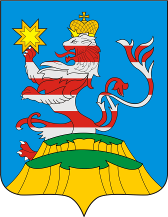 ПОСАДСКИЙВЕСТНИК2021декабрь, 13,понедельник,№ 54ЧĂВАШРЕСПУБЛИКИCĔНТĔРВĂРРИ РАЙОНĔ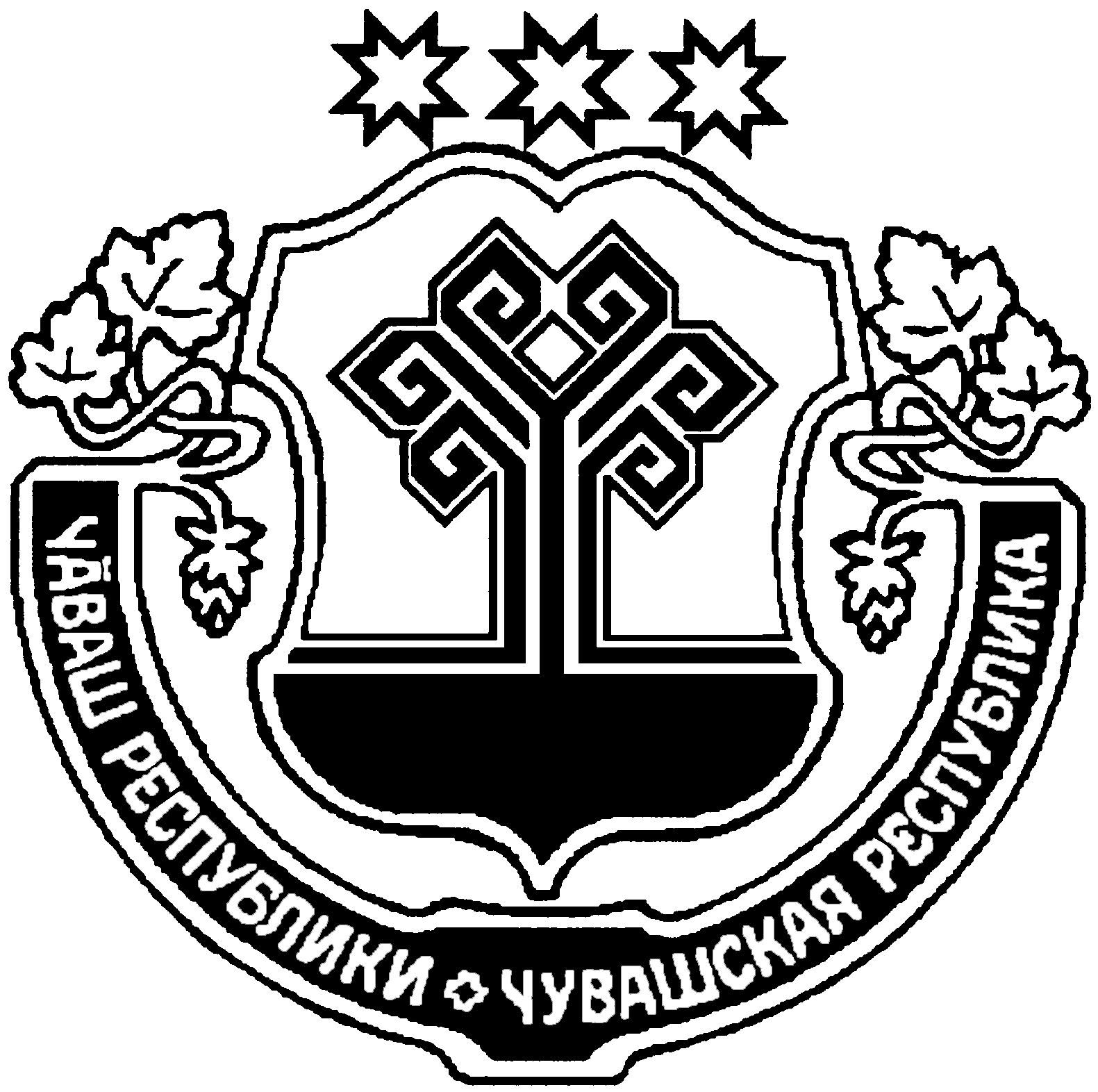 ЧУВАШСКАЯ РЕСПУБЛИКАМАРИИНСКО-ПОСАДСКИЙРАЙОНСĔНТĔРПУÇ ЯЛПОСЕЛЕНИЙĚНАДМИНИСТРАЦИЙĔЙ Ы Ш Ă Н У 2021.12.06 № 63Сĕнтĕрпуç ялĕАДМИНИСТРАЦИЯБОЛЬШЕШИГАЕВСКОГОСЕЛЬСКОГО ПОСЕЛЕНИЯП О С Т А Н О В Л Е Н И Е06.12.2021 № 63д. Большое ШигаевоЧăваш РеспубликинСĕнтĕрвăрри районĕн администрацийĕ Й Ы Ш Ă Н У № Сĕнтĕрвăрри хули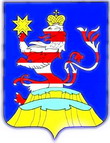 Чувашская РеспубликаАдминистрацияМариинско-Посадского районаП О С Т А Н О В Л Е Н И Е07.12.2021 № 677г. Мариинский Посад№ ппНаименование мероприятияСроки реализацииОтветственныйисполнитель123411.Представление в финансовый отдел Администрации Мариинско-Посадского района сводных справок об изменении бюджетной росписи по главному распорядителю (распорядителю) средств бюджета Мариинско-Посадского района Чувашской Республики, справок об изменении бюджетных ассигнований по получателям бюджетных средств по установленным формам и предложений по уточнению показателей кассового плана исполнения бюджета Мариинско-Посадского района Чувашской Республики на 2021 годне позднее 10 декабря 2021 годаглавные распорядители и получатели средств бюджета Мариинско-Посадского района22.Внесение изменений в сводную бюджетную роспись бюджета Мариинско-Посадского района Чувашской Республики на 2021 год не позднее 10 декабря 2021 годаФинансовый отдел Администрации Мариинско-Посадского района33.Представление в финансовый отдел Администрации Мариинско-Посадского района уточненных бюджетных смет муниципальных учреждений, по которым были внесены изменения и планов финансово-хозяйственной деятельности бюджетных и автономных учреждений на 2021 год, в которые были внесены изменения не позднее 15 декабря 2021 г.главные распорядители и получатели средств бюджета Мариинско-Посадского района44.Внесение изменений в муниципальные программы Мариинско-Посадского района Чувашской Республики в целях их приведения в соответствие с решением Мариинско-Посадского районного Собрания депутатов от 06 декабря 2021 года № С-12/2 « О внесении изменений в решение Мариинско-Посадского районного Собрания депутатов «О бюджете Мариинско-Посадского района Чувашской Республики на 2021 год и плановый период 2022 и 2023 годов»в течение трех месяцев со дня вступления в силу Решения о бюджетеСтруктурные подразделения администрации Мариинско-Посадского района, являющиеся ответственными исполнителями муниципальных программ №п/пДолжностные лицаФункцииКонтакты1Должностные лица органа муниципального жилищного контроля администрации Мариинско-Посадского районаОрганизация и проведение мероприятий по реализации программы8 (83542) 2-22-71marpos_construc3@cap.ru.№п/пНаименование мероприятияСведения о мероприятииОтветственный исполнительСрок исполнения1.ИнформированиеДолжностные лица органа муниципального жилищного контроля осуществляют информирование контролируемых лиц и иных заинтересованных лиц по вопросам соблюдения обязательных требований.Информирование осуществляется посредством размещения соответствующих сведений на официальном сайте администрации Мариинско-Посадского района в информационно-телекоммуникационной сети «Интернет» и в иных формах.Должностные лица органа муниципального жилищного контроля размещают и поддерживает в актуальном состоянии на своем официальном сайте в сети «Интернет»:1) тексты нормативных правовых актов, регулирующих осуществление муниципального жилищного контроля контроля;2) руководства по соблюдению обязательных требований.3) программу профилактики рисков причинения вреда и план проведения плановых контрольных мероприятий;4) сведения о способах получения консультаций по вопросам соблюдения обязательных требований;5) доклады, содержащие результаты обобщения правоприменительной практики;6) доклады о муниципальном контроле;7) иные сведения, предусмотренные нормативными правовыми актами Российской Федерации, нормативными правовыми актами субъекта Российской Федерации, муниципальными правовыми актами.Должностные лица органа муниципального жилищного контроля В течение года2.Обобщение правоприменительной практикиДоклад о правоприменительной практике при осуществлении муниципального контроля готовится ежегодно до 1 марта года, следующего за отчетным, подлежит публичному обсуждению.Доклад о правоприменительной практике размещается на официальном сайте администрации Мариинско-Посадского района в информационно-телекоммуникационной сети «Интернет», до 1 апреля года, следующего за отчетным годом.Должностные лица органа муниципального жилищного контроля1 раз в год3.Объявление предостереженияПри наличии у контрольного органа сведений о готовящихся или возможных нарушениях обязательных требований, а также о непосредственных нарушениях обязательных требований, если указанные сведения не соответствуют утвержденным индикаторам риска нарушения обязательных требований, контрольный орган объявляет контролируемому лицу предостережение о недопустимости нарушения обязательных требований жилищного законодательства и предлагает принять меры по обеспечению соблюдения обязательных требований. Контролируемое лицо вправе после получения предостережения о недопустимости нарушения обязательных требований подать в орган муниципального жилищного контроля возражение в отношении указанного предостережения в срок не позднее 30 дней со дня получения им предостережения. Возражение в отношении предостережения рассматривается органом муниципального жилищного контроля в течение 30 дней со дня его получения, контролируемому лицу направляется ответ с информацией о согласии или несогласии с возражением. В случае несогласия с возражением указываются соответствующие обоснования.Должностные лица органа муниципального жилищного контроляВ течение года4.КонсультированиеКонсультирование осуществляется должностными лицами органа муниципального жилищного контроля по телефону, в письменной форме, на личном приеме либо в ходе проведения профилактического мероприятия, контрольного мероприятия. Время консультирования при личном обращении составляет 10 минут.Консультирование, осуществляется по следующим вопросам:- разъяснение положений нормативных правовых актов, содержащих обязательные требования, оценка соблюдения которых осуществляется в рамках муниципального контроля ;- разъяснение положений нормативных правовых актов, регламентирующих порядок осуществления муниципального контроля;- компетенция уполномоченного органа;- порядок обжалования решений органов муниципального контроля, действий (бездействия) муниципальных инспекторов.В случае если в течение календарного года поступило 5 и более однотипных (по одним и тем же вопросам) обращений контролируемых лиц и их представителей по указанным вопросам, консультирование осуществляется посредствам размещения на официальном администрации Мариинско-Посадского района в информационно-телекоммуникационной сети «Интернет» на странице Контрольно-надзорная деятельность письменного разъяснения, подписанного уполномоченным должностным лицом органа муниципального жилищного контроля.Должностные лица органа муниципального жилищного контроляВ течение года5.Профилактический визитОбязательный профилактический визит проводится в отношении объектов контроля, отнесенных к категории значительного риска и в отношении контролируемых лиц, впервые приступающих к осуществлению деятельности в сфере управления и содержания жилищного фонда.О проведении обязательного профилактического визита контролируемое лицо уведомляется органом муниципального контроля не позднее чем за 5 рабочих дней до дня его проведения в письменной форме на бумажном носителе почтовым отправлением либо в форме электронного документа, подписанного электронной подписью, в порядке, установленном частью 4 статьи 21 Федерального закона от 31.07.2020 № 248-ФЗ .Контролируемое лицо вправе отказаться от проведения обязательного профилактического визита, уведомив об этом муниципального жилищного инспектора, направившего уведомление о проведении обязательного профилактического визита в письменной форме на бумажном носителе почтовым отправлением либо в форме электронного документа, подписанного электронной подписью, не позднее чем за 3 рабочих дня до дня его проведения.Срок проведения профилактического визита (обязательного профилактического визита) определяется муниципальным жилищным инспектором самостоятельно и не может превышать 1 рабочий день.Профилактический визит проводится жилищным инспектором в форме профилактической беседы по месту осуществления деятельности контролируемого лица либо путем использования видео-конференц-связи.В ходе профилактического визита контролируемое лицо информируется об обязательных требованиях, предъявляемых к его деятельности либо к используемым им объектам контроля, их соответствии критериям риска, основаниях и рекомендуемых способах снижения категории риска, а также о видах, содержании и об интенсивности контрольных мероприятий, проводимых в отношении контролируемого лица, исходя из отнесения к категории риска.В ходе профилактического визита жилищным инспектором может осуществляться консультирование контролируемого лица в порядке, установленном пунктом 4 настоящего Плана, а также статьей 50 Федерального закона Федерального закона от 31.07.2020 № 248-ФЗ.При профилактическом визите (обязательном профилактическом визите) контролируемым лицам не выдаются предписания об устранении нарушений обязательных требований. Разъяснения, полученные контролируемым лицом в ходе профилактического визита, носят рекомендательный характер.Должностные лица органа муниципального жилищного контроляВ течение годаЧăваш РеспубликинСěнтěрвăрри районěн администрацийě Й Ы Ш Ă Н У № Сěнтěрвăрри хули Чувашская РеспубликаАдминистрацияМариинско-Посадского районаП О С Т А Н О В Л Е Н И Е08.12.2021 № 681г. Мариинский Посад№п/пНаименование показателяВеличина11.Полнота информации, размещенной на официальном сайте контрольного органа в сети «Интернет» в соответствии с частью 3 статьи 46 Федерального закона от 31 июля 2021 г. № 248-ФЗ «О государственном контроле (надзоре) и муниципальном контроле в Российской Федерации»100%3.Доля выданных предостережений по результатам рассмотрения обращений с подтвердившимися сведениями о готовящихся нарушениях обязательных требований или признаках нарушений обязательных требований и в случае отсутствия подтвержденных данных о том, что нарушение обязательных требований причинило вред (ущерб) охраняемым законом ценностям либо создало угрозу причинения вреда (ущерба) охраняемым законом ценностям (%)20% и более4.Доля лиц, удовлетворённых консультированием в общем количестве лиц, обратившихся за консультированием100%№п/пДолжностные лицаФункцииКонтакты1Должностные лица органа муниципального контроль на автомобильном транспорте, городском наземном электрическом транспорте и в дорожном хозяйстве администрации Мариинско-Посадского районаОрганизация и проведение мероприятий по реализации программы8 (83542) 2-22-71marpos_construc6@cap.ru.№ п/пНаименованиемероприятияСрок реализации мероприятияОтветственное должностное лицо1ИнформированиеИнформирование осуществляется администрацией по вопросам соблюдения обязательных требований посредством размещения соответствующих сведений на официальном сайте администрации и в печатном издании муниципального образования По мере необходимостиСпециалист администрации, к должностным обязанностям которого относится осуществление муниципального контроля 2Обобщение правоприменительной практикиОбобщение правоприменительной практики осуществляется администрацией посредством сбора и анализа данных о проведенных контрольных мероприятиях и их результатах.По итогам обобщения правоприменительной практики администрация готовит доклад, содержащий результаты обобщения правоприменительной практики по осуществлению муниципального контроля, который утверждается руководителем контрольного органа1 раз в годСпециалист администрации, к должностным обязанностям которого относится осуществление муниципального контроля 3Объявление предостереженияПредостережение о недопустимости нарушения обязательных требований объявляется контролируемому лицу в случае наличия у администрации сведений о готовящихся нарушениях обязательных требований и (или) в случае отсутствия подтверждения данных о том, что нарушение обязательных требований причинило вред (ущерб) охраняемым законом ценностям либо создало угрозу причинения вреда (ущерба) охраняемым законом ценностям По мере необходимостиСпециалист администрации, к должностным обязанностям которого относится осуществление муниципального контроля 4Консультирование.Консультирование осуществляется в устной или письменной форме по телефону, посредством видео-конференц-связи, на личном приеме, в ходе проведения профилактического мероприятия, контрольного мероприятияПо мере необходимостиСпециалист администрации, к должностным обязанностям которого относится осуществление муниципального контроля 5 Профилактический визитПо мере необходимостиСпециалист администрации, к должностным обязанностям которого относится осуществление муниципального контроля Чăваш РеспубликинСěнтěрвăрри районěн администрацийě Й Ы Ш Ă Н У № Сěнтěрвăрри хули Чувашская РеспубликаАдминистрацияМариинско-Посадского районаП О С Т А Н О В Л Е Н И Е08.12.2021 № 682г. Мариинский Посад№ п/пНаименование показателяВеличина1.Полнота информации, размещенной на официальном сайте контрольного органа в сети «Интернет» в соответствии с частью 3 статьи 46 Федерального закона от 31 июля 2021 г. № 248-ФЗ «О государственном контроле (надзоре) и муниципальном контроле в Российской Федерации»100 %2.Удовлетворенность контролируемых лиц и их представителями консультированием контрольного органа100 % от числа обратившихся3.Количество проведенных профилактических мероприятийне менее 1 мероприятий, проведенных контрольным органом№п/пДолжностные лицаФункцииКонтакты1Должностные лица органа муниципального контроля в области охраны и использования особо охраняемых природных территорий администрации Мариинско-Посадского районаОрганизация и проведение мероприятий по реализации программы8 (83542) 2-22-71marpos_construc2@cap.ru.№ п/п Наименование мероприятия Срок исполнения Ответственный исполнитель1. Информирование контролируемых и иных лиц заинтересованных лиц по вопросам соблюдения обязательных требованийПо мере необходимостиДолжностные лица органа муниципального контроля в области охраны и использования особо охраняемых природных территорий2Обобщение правоприменительной практикиДоклад о правоприменительной практике при осуществлении муниципального контроля готовится ежегодно до 1 марта года, следующего за отчетным, подлежит публичному обсуждению.Доклад о правоприменительной практике размещается на официальном сайте администрации Мариинско-Посадского района в информационно-телекоммуникационной сети «Интернет», до 1 апреля года, следующего за отчетным годом.1 раз в годДолжностные лица органа муниципального контроля в области охраны и использования особо охраняемых природных территорий3.Предостережение о недопустимости нарушения обязательных требованийПо мере необходимостиДолжностные лица органа муниципального контроля в области охраны и использования особо охраняемых природных территорий4. Консультирование:1.Инспекторы осуществляют консультирование контролируемых лиц и их представителей:1) в виде устных разъяснений по телефону, посредством видео-конференц-связи, на личном приеме либо в ходе проведения профилактического мероприятия, контрольного мероприятия;2) посредством размещения на официальном сайте администрации Мариинско-Посадского района письменного разъяснения по однотипным обращениям контролируемых лиц и их представителей, подписанного уполномоченным должностным лицом органа муниципального контроля.2.Индивидуальное консультирование на личном приеме каждого заявителя.3.Письменное консультирование контролируемых лиц и их представителей осуществляется по следующим вопросам: порядок обжалования решений органа муниципального контроля.4.Контролируемое лицо вправе направить запрос о предоставлении письменного ответа в сроки, установленные Федеральным законом от 02.05.2006 № 59-ФЗ «О порядке рассмотрения обращений граждан Российской Федерации».5.Профилактический визит.Профилактический визит проводится инспектором в форме профилактической беседы по месту осуществления деятельности контролируемого лица либо путем использования видеоконференцсвязи. В ходе профилактического визита контролируемое лицо информируется об обязательных требованиях, предъявляемых к его деятельности либо к принадлежащим ему объектам контроля, их соответствии критериям риска, основаниях и о рекомендуемых способах снижения категории риска, а также о видах, содержании и об интенсивности контрольных мероприятий, проводимых в отношении объекта контроля исходя из его отнесения к соответствующей категории риска.О проведении обязательного профилактического визита контролируемое лицо уведомляется органом муниципального контроля не позднее чем за 5 рабочих дней до дня его проведения в письменной форме на бумажном носителе почтовым отправлением либо в форме электронного документа, подписанного электронной подписью, в порядке, установленном частью 4 статьи 21 Федерального закона от 31.07.2020 № 248-ФЗ .Контролируемое лицо вправе отказаться от проведения обязательного профилактического визита, уведомив об этом инспектора, направившего уведомление о проведении обязательного профилактического визита не позднее чем за три рабочих дня до даты его проведения.Срок проведения профилактического визита (обязательного профилактического визита) определяется муниципальным инспектором самостоятельно и не может превышать 1 рабочий день.Профилактический визит проводится инспектором в форме профилактической беседы по месту осуществления деятельности контролируемого лица либо путем использования видео-конференц-связи.Разъяснения, полученные контролируемым лицом в ходе профилактического визита, носят рекомендательный характер.По мере необходимостиДолжностные лица органа муниципального контроля в области охраны и использования особо охраняемых природных территорийЧăваш РеспубликинСěнтěрвăрри районěн администрацийě Й Ы Ш Ă Н У № Сěнтěрвăрри хули Чувашская РеспубликаАдминистрацияМариинско-Посадского районаП О С Т А Н О В Л Е Н И Е08.12.2021 № 683г. Мариинский ПосадЧĂВАШ РЕСПУБЛИКИСĔнтĔрвĂрри РАЙОНĚАКСАРИН ПОСЕЛЕНИЙĚНЯЛ ХУТЛĂХĚ ЙЫШĂНУ2021.12.10 65 №Аксарин ялě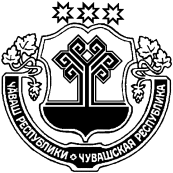 ЧУВАШСКАЯ РЕСПУБЛИКА МАРИИНСКО-ПОСАДСКИЙ РАЙОН АДМИНИСТРАЦИЯАКСАРИНСКОГО СЕЛЬСКОГОПОСЕЛЕНИЯПОСТАНОВЛЕНИЕ10.12.2021 № 65деревня АксариноГлава Аксаринского сельского поселенияА.А. ПотемкинаЧĂВАШ РЕСПУБЛИКИСĚнтĚрвĂрри РАЙОНĚ ЧУВАШСКАЯ РЕСПУБЛИКА МАРИИНСКО-ПОСАДСКИЙ РАЙОН ОКТЯБРЬСКИ ПОСЕЛЕНИЙĚН ЯЛ ХУТЛĂХĚ ЙЫШĂНУ« 01 » декабря 2021 № 84Октябрьски ялěАДМИНИСТРАЦИЯОКТЯБРЬСКОГО СЕЛЬСКОГОПОСЕЛЕНИЯ ПОСТАНОВЛЕНИЕ« 01 » декабря 2021 № 84село ОктябрьскоеПредседатель комиссии:Кураков Владимир Федотович- глава Октябрьского сельского поселения Мариинско-Посадского района Чувашской Республики;Заместитель председателя комиссии:Васильева Татьяна Анатольевна- председатель Собрания депутатов Октябрьского сельского поселения Мариинско-Посадского района Чувашской Республики;Секретарь комиссии:Далызина Лариса Геннадьевна- ведущий специалист - эксперт администрации Октябрьского сельского поселения Мариинско-Посадского района Чувашской Республики;  Члены комиссии:Назарова Наталия Валерьевна- зам. начальника отдела экономики и имущественных отношений Мариинско-Посадского района Чувашской Республики (по согласованию)Тихонова Ольга Игоревнаначальник отдела градостроительства и развития общественной инфраструктуры Мариинско-Посадского района Чувашской Республики (по согласованию)Цветкова Ольга ВладимировнаНачальник отдела юридической службы Мариинско-Посадского района Чувашской Республики (по согласованию)Калинина Римма Петровна специалист - эксперт администрации Октябрьского сельского поселения Мариинско-Посадского района Чувашской Республики;  Перов Валерий Анатольевичдепутат Собрания депутатов Октябрьского сельского поселения Мариинско-Посадского района Чувашской РеспубликиОоу-размер обеспечения исполнения обязательств;размер обеспечения исполнения обязательств;размер обеспечения исполнения обязательств;размер обеспечения исполнения обязательств;размер обеспечения исполнения обязательств;размер обеспечения исполнения обязательств;К-коэффициент, установленный организатором конкурса в пределах от 0,5 до 0,75;коэффициент, установленный организатором конкурса в пределах от 0,5 до 0,75;коэффициент, установленный организатором конкурса в пределах от 0,5 до 0,75;коэффициент, установленный организатором конкурса в пределах от 0,5 до 0,75;коэффициент, установленный организатором конкурса в пределах от 0,5 до 0,75;коэффициент, установленный организатором конкурса в пределах от 0,5 до 0,75;Рои-размер ежемесячной платы за содержание и ремонт общего имущества, указанный в извещении о поведении конкурса, умноженный на общую площадь жилых и нежилых помещений (за исключением помещений общего пользования) в многоквартирном доме;размер ежемесячной платы за содержание и ремонт общего имущества, указанный в извещении о поведении конкурса, умноженный на общую площадь жилых и нежилых помещений (за исключением помещений общего пользования) в многоквартирном доме;размер ежемесячной платы за содержание и ремонт общего имущества, указанный в извещении о поведении конкурса, умноженный на общую площадь жилых и нежилых помещений (за исключением помещений общего пользования) в многоквартирном доме;размер ежемесячной платы за содержание и ремонт общего имущества, указанный в извещении о поведении конкурса, умноженный на общую площадь жилых и нежилых помещений (за исключением помещений общего пользования) в многоквартирном доме;размер ежемесячной платы за содержание и ремонт общего имущества, указанный в извещении о поведении конкурса, умноженный на общую площадь жилых и нежилых помещений (за исключением помещений общего пользования) в многоквартирном доме;размер ежемесячной платы за содержание и ремонт общего имущества, указанный в извещении о поведении конкурса, умноженный на общую площадь жилых и нежилых помещений (за исключением помещений общего пользования) в многоквартирном доме;Рку-Размер ежемесячной платы за коммунальные услуги, рассчитанный исходя из среднемесячных объемов потребления ресурсов (холодная и горячая вода, сетевой газ, электрическая и тепловая энергия) за предыдущий календарный год, а в случае отсутствия таких сведений – исходя из нормативов потребления соответствующих коммунальных услугРазмер ежемесячной платы за коммунальные услуги, рассчитанный исходя из среднемесячных объемов потребления ресурсов (холодная и горячая вода, сетевой газ, электрическая и тепловая энергия) за предыдущий календарный год, а в случае отсутствия таких сведений – исходя из нормативов потребления соответствующих коммунальных услугРазмер ежемесячной платы за коммунальные услуги, рассчитанный исходя из среднемесячных объемов потребления ресурсов (холодная и горячая вода, сетевой газ, электрическая и тепловая энергия) за предыдущий календарный год, а в случае отсутствия таких сведений – исходя из нормативов потребления соответствующих коммунальных услугРазмер ежемесячной платы за коммунальные услуги, рассчитанный исходя из среднемесячных объемов потребления ресурсов (холодная и горячая вода, сетевой газ, электрическая и тепловая энергия) за предыдущий календарный год, а в случае отсутствия таких сведений – исходя из нормативов потребления соответствующих коммунальных услугРазмер ежемесячной платы за коммунальные услуги, рассчитанный исходя из среднемесячных объемов потребления ресурсов (холодная и горячая вода, сетевой газ, электрическая и тепловая энергия) за предыдущий календарный год, а в случае отсутствия таких сведений – исходя из нормативов потребления соответствующих коммунальных услугРазмер ежемесячной платы за коммунальные услуги, рассчитанный исходя из среднемесячных объемов потребления ресурсов (холодная и горячая вода, сетевой газ, электрическая и тепловая энергия) за предыдущий календарный год, а в случае отсутствия таких сведений – исходя из нормативов потребления соответствующих коммунальных услугОбъектОбъектОбъектОбъектКРоиРкуОоу = К х (Pои + Рку)дома № 11 по ул. Учительская с.Октябрьскоедома № 11 по ул. Учительская с.Октябрьскоедома № 11 по ул. Учительская с.Октябрьскоедома № 11 по ул. Учительская с.Октябрьское0,752957,0802217,811. Адрес многоквартирного дома
1. Адрес многоквартирного дома
1. Адрес многоквартирного дома
1. Адрес многоквартирного дома
1. Адрес многоквартирного дома
1. Адрес многоквартирного дома
1. Адрес многоквартирного дома
1. Адрес многоквартирного дома
Чувашская Республика, Мариинско-Посадский район, с.Октябрьское, ул.Учительская, д.№ 11Чувашская Республика, Мариинско-Посадский район, с.Октябрьское, ул.Учительская, д.№ 11Чувашская Республика, Мариинско-Посадский район, с.Октябрьское, ул.Учительская, д.№ 11Чувашская Республика, Мариинско-Посадский район, с.Октябрьское, ул.Учительская, д.№ 11Чувашская Республика, Мариинско-Посадский район, с.Октябрьское, ул.Учительская, д.№ 11Чувашская Республика, Мариинско-Посадский район, с.Октябрьское, ул.Учительская, д.№ 112. Кадастровый номер многоквартирного дома (при его наличии)
2. Кадастровый номер многоквартирного дома (при его наличии)
2. Кадастровый номер многоквартирного дома (при его наличии)
2. Кадастровый номер многоквартирного дома (при его наличии)
2. Кадастровый номер многоквартирного дома (при его наличии)
2. Кадастровый номер многоквартирного дома (при его наличии)
2. Кадастровый номер многоквартирного дома (при его наличии)
2. Кадастровый номер многоквартирного дома (при его наличии)
2. Кадастровый номер многоквартирного дома (при его наличии)
2. Кадастровый номер многоквартирного дома (при его наличии)
2. Кадастровый номер многоквартирного дома (при его наличии)
3. Серия, тип постройки
3. Серия, тип постройки
3. Серия, тип постройки
3. Серия, тип постройки
жилоежилоежилоежилоежилоежилоежилоежилоежилоежилое4. Год постройки
4. Год постройки
1965196519651965196519651965196519651965196519655. Степень износа по данным государственного технического учета
5. Степень износа по данным государственного технического учета
5. Степень износа по данным государственного технического учета
5. Степень износа по данным государственного технического учета
5. Степень износа по данным государственного технического учета
5. Степень износа по данным государственного технического учета
5. Степень износа по данным государственного технического учета
5. Степень износа по данным государственного технического учета
5. Степень износа по данным государственного технического учета
5. Степень износа по данным государственного технического учета
5. Степень износа по данным государственного технического учета
5. Степень износа по данным государственного технического учета
48% (по состоянию на 08.06.2006 г.)48% (по состоянию на 08.06.2006 г.)6. Степень фактического износа
6. Степень фактического износа
6. Степень фактического износа
6. Степень фактического износа
6. Степень фактического износа
6. Степень фактического износа
6. Степень фактического износа
7. Год последнего капитального ремонта
7. Год последнего капитального ремонта
7. Год последнего капитального ремонта
7. Год последнего капитального ремонта
7. Год последнего капитального ремонта
7. Год последнего капитального ремонта
7. Год последнего капитального ремонта
7. Год последнего капитального ремонта
7. Год последнего капитального ремонта
8. Реквизиты правового акта о признании многоквартирного дома аварийным и подлежащим сносу – Постановление администрации Октябрьского сельского поселения Мариинско-Посадского района Чувашской Республики от 24.12.2018 № 119 «О признании многоквартирного жилого дома № 11 ул.Учительская с.Октябрьское аварийным и подлежащим сносу»
8. Реквизиты правового акта о признании многоквартирного дома аварийным и подлежащим сносу – Постановление администрации Октябрьского сельского поселения Мариинско-Посадского района Чувашской Республики от 24.12.2018 № 119 «О признании многоквартирного жилого дома № 11 ул.Учительская с.Октябрьское аварийным и подлежащим сносу»
8. Реквизиты правового акта о признании многоквартирного дома аварийным и подлежащим сносу – Постановление администрации Октябрьского сельского поселения Мариинско-Посадского района Чувашской Республики от 24.12.2018 № 119 «О признании многоквартирного жилого дома № 11 ул.Учительская с.Октябрьское аварийным и подлежащим сносу»
8. Реквизиты правового акта о признании многоквартирного дома аварийным и подлежащим сносу – Постановление администрации Октябрьского сельского поселения Мариинско-Посадского района Чувашской Республики от 24.12.2018 № 119 «О признании многоквартирного жилого дома № 11 ул.Учительская с.Октябрьское аварийным и подлежащим сносу»
8. Реквизиты правового акта о признании многоквартирного дома аварийным и подлежащим сносу – Постановление администрации Октябрьского сельского поселения Мариинско-Посадского района Чувашской Республики от 24.12.2018 № 119 «О признании многоквартирного жилого дома № 11 ул.Учительская с.Октябрьское аварийным и подлежащим сносу»
8. Реквизиты правового акта о признании многоквартирного дома аварийным и подлежащим сносу – Постановление администрации Октябрьского сельского поселения Мариинско-Посадского района Чувашской Республики от 24.12.2018 № 119 «О признании многоквартирного жилого дома № 11 ул.Учительская с.Октябрьское аварийным и подлежащим сносу»
8. Реквизиты правового акта о признании многоквартирного дома аварийным и подлежащим сносу – Постановление администрации Октябрьского сельского поселения Мариинско-Посадского района Чувашской Республики от 24.12.2018 № 119 «О признании многоквартирного жилого дома № 11 ул.Учительская с.Октябрьское аварийным и подлежащим сносу»
8. Реквизиты правового акта о признании многоквартирного дома аварийным и подлежащим сносу – Постановление администрации Октябрьского сельского поселения Мариинско-Посадского района Чувашской Республики от 24.12.2018 № 119 «О признании многоквартирного жилого дома № 11 ул.Учительская с.Октябрьское аварийным и подлежащим сносу»
8. Реквизиты правового акта о признании многоквартирного дома аварийным и подлежащим сносу – Постановление администрации Октябрьского сельского поселения Мариинско-Посадского района Чувашской Республики от 24.12.2018 № 119 «О признании многоквартирного жилого дома № 11 ул.Учительская с.Октябрьское аварийным и подлежащим сносу»
8. Реквизиты правового акта о признании многоквартирного дома аварийным и подлежащим сносу – Постановление администрации Октябрьского сельского поселения Мариинско-Посадского района Чувашской Республики от 24.12.2018 № 119 «О признании многоквартирного жилого дома № 11 ул.Учительская с.Октябрьское аварийным и подлежащим сносу»
8. Реквизиты правового акта о признании многоквартирного дома аварийным и подлежащим сносу – Постановление администрации Октябрьского сельского поселения Мариинско-Посадского района Чувашской Республики от 24.12.2018 № 119 «О признании многоквартирного жилого дома № 11 ул.Учительская с.Октябрьское аварийным и подлежащим сносу»
8. Реквизиты правового акта о признании многоквартирного дома аварийным и подлежащим сносу – Постановление администрации Октябрьского сельского поселения Мариинско-Посадского района Чувашской Республики от 24.12.2018 № 119 «О признании многоквартирного жилого дома № 11 ул.Учительская с.Октябрьское аварийным и подлежащим сносу»
8. Реквизиты правового акта о признании многоквартирного дома аварийным и подлежащим сносу – Постановление администрации Октябрьского сельского поселения Мариинско-Посадского района Чувашской Республики от 24.12.2018 № 119 «О признании многоквартирного жилого дома № 11 ул.Учительская с.Октябрьское аварийным и подлежащим сносу»
8. Реквизиты правового акта о признании многоквартирного дома аварийным и подлежащим сносу – Постановление администрации Октябрьского сельского поселения Мариинско-Посадского района Чувашской Республики от 24.12.2018 № 119 «О признании многоквартирного жилого дома № 11 ул.Учительская с.Октябрьское аварийным и подлежащим сносу»
9. Количество этажей
9. Количество этажей
9. Количество этажей
1111111111110. Наличие подвала
10. Наличие подвала
10. Наличие подвала
10. Наличие подвала
нетнетнетнетнетнетнетнетнетнет11. Наличие цокольного этажа
11. Наличие цокольного этажа
11. Наличие цокольного этажа
11. Наличие цокольного этажа
11. Наличие цокольного этажа
11. Наличие цокольного этажа
нетнетнетнетнетнетнетнет12. Наличие мансарды
12. Наличие мансарды
12. Наличие мансарды
12. Наличие мансарды
нетнетнетнетнетнетнетнетнетнет13. Наличие мезонина
13. Наличие мезонина
13. Наличие мезонина
13. Наличие мезонина
нетнетнетнетнетнетнетнетнетнет14. Количество квартир
14. Количество квартир
14. Количество квартир
14. Количество квартир
14. Количество квартир
55555555515. Количество нежилых помещений, не входящих в состав общего имущества
15. Количество нежилых помещений, не входящих в состав общего имущества
15. Количество нежилых помещений, не входящих в состав общего имущества
15. Количество нежилых помещений, не входящих в состав общего имущества
15. Количество нежилых помещений, не входящих в состав общего имущества
15. Количество нежилых помещений, не входящих в состав общего имущества
15. Количество нежилых помещений, не входящих в состав общего имущества
15. Количество нежилых помещений, не входящих в состав общего имущества
15. Количество нежилых помещений, не входящих в состав общего имущества
15. Количество нежилых помещений, не входящих в состав общего имущества
15. Количество нежилых помещений, не входящих в состав общего имущества
15. Количество нежилых помещений, не входящих в состав общего имущества
15. Количество нежилых помещений, не входящих в состав общего имущества
нет16. Реквизиты правового акта о признании всех жилых помещений в многоквартирном доме
16. Реквизиты правового акта о признании всех жилых помещений в многоквартирном доме
16. Реквизиты правового акта о признании всех жилых помещений в многоквартирном доме
16. Реквизиты правового акта о признании всех жилых помещений в многоквартирном доме
16. Реквизиты правового акта о признании всех жилых помещений в многоквартирном доме
16. Реквизиты правового акта о признании всех жилых помещений в многоквартирном доме
16. Реквизиты правового акта о признании всех жилых помещений в многоквартирном доме
16. Реквизиты правового акта о признании всех жилых помещений в многоквартирном доме
16. Реквизиты правового акта о признании всех жилых помещений в многоквартирном доме
16. Реквизиты правового акта о признании всех жилых помещений в многоквартирном доме
16. Реквизиты правового акта о признании всех жилых помещений в многоквартирном доме
16. Реквизиты правового акта о признании всех жилых помещений в многоквартирном доме
16. Реквизиты правового акта о признании всех жилых помещений в многоквартирном доме
16. Реквизиты правового акта о признании всех жилых помещений в многоквартирном доме
непригодными для проживания
непригодными для проживания
непригодными для проживания
непригодными для проживания
непригодными для проживания
непригодными для проживания
непригодными для проживания
17. Перечень жилых помещений, признанных непригодными для проживания (с указанием реквизитов правовых актов о признании жилых помещений непригодными для проживания)
17. Перечень жилых помещений, признанных непригодными для проживания (с указанием реквизитов правовых актов о признании жилых помещений непригодными для проживания)
17. Перечень жилых помещений, признанных непригодными для проживания (с указанием реквизитов правовых актов о признании жилых помещений непригодными для проживания)
17. Перечень жилых помещений, признанных непригодными для проживания (с указанием реквизитов правовых актов о признании жилых помещений непригодными для проживания)
17. Перечень жилых помещений, признанных непригодными для проживания (с указанием реквизитов правовых актов о признании жилых помещений непригодными для проживания)
17. Перечень жилых помещений, признанных непригодными для проживания (с указанием реквизитов правовых актов о признании жилых помещений непригодными для проживания)
17. Перечень жилых помещений, признанных непригодными для проживания (с указанием реквизитов правовых актов о признании жилых помещений непригодными для проживания)
17. Перечень жилых помещений, признанных непригодными для проживания (с указанием реквизитов правовых актов о признании жилых помещений непригодными для проживания)
17. Перечень жилых помещений, признанных непригодными для проживания (с указанием реквизитов правовых актов о признании жилых помещений непригодными для проживания)
17. Перечень жилых помещений, признанных непригодными для проживания (с указанием реквизитов правовых актов о признании жилых помещений непригодными для проживания)
17. Перечень жилых помещений, признанных непригодными для проживания (с указанием реквизитов правовых актов о признании жилых помещений непригодными для проживания)
17. Перечень жилых помещений, признанных непригодными для проживания (с указанием реквизитов правовых актов о признании жилых помещений непригодными для проживания)
17. Перечень жилых помещений, признанных непригодными для проживания (с указанием реквизитов правовых актов о признании жилых помещений непригодными для проживания)
17. Перечень жилых помещений, признанных непригодными для проживания (с указанием реквизитов правовых актов о признании жилых помещений непригодными для проживания)
18. Строительный объем ___453,0_____________________________ куб.м
18. Строительный объем ___453,0_____________________________ куб.м
18. Строительный объем ___453,0_____________________________ куб.м
18. Строительный объем ___453,0_____________________________ куб.м
18. Строительный объем ___453,0_____________________________ куб.м
18. Строительный объем ___453,0_____________________________ куб.м
18. Строительный объем ___453,0_____________________________ куб.м
18. Строительный объем ___453,0_____________________________ куб.м
18. Строительный объем ___453,0_____________________________ куб.м
18. Строительный объем ___453,0_____________________________ куб.м
18. Строительный объем ___453,0_____________________________ куб.м
18. Строительный объем ___453,0_____________________________ куб.м
18. Строительный объем ___453,0_____________________________ куб.м
18. Строительный объем ___453,0_____________________________ куб.м
19. Площадь:
19. Площадь:
19. Площадь:
19. Площадь:
19. Площадь:
19. Площадь:
19. Площадь:
19. Площадь:
19. Площадь:
19. Площадь:
19. Площадь:
19. Площадь:
19. Площадь:
19. Площадь:
а) многоквартирного дома с лоджиями, балконами, шкафами, коридорами и лестничными клетками__________165,2_________________ кв.м
а) многоквартирного дома с лоджиями, балконами, шкафами, коридорами и лестничными клетками__________165,2_________________ кв.м
а) многоквартирного дома с лоджиями, балконами, шкафами, коридорами и лестничными клетками__________165,2_________________ кв.м
а) многоквартирного дома с лоджиями, балконами, шкафами, коридорами и лестничными клетками__________165,2_________________ кв.м
а) многоквартирного дома с лоджиями, балконами, шкафами, коридорами и лестничными клетками__________165,2_________________ кв.м
а) многоквартирного дома с лоджиями, балконами, шкафами, коридорами и лестничными клетками__________165,2_________________ кв.м
а) многоквартирного дома с лоджиями, балконами, шкафами, коридорами и лестничными клетками__________165,2_________________ кв.м
а) многоквартирного дома с лоджиями, балконами, шкафами, коридорами и лестничными клетками__________165,2_________________ кв.м
а) многоквартирного дома с лоджиями, балконами, шкафами, коридорами и лестничными клетками__________165,2_________________ кв.м
а) многоквартирного дома с лоджиями, балконами, шкафами, коридорами и лестничными клетками__________165,2_________________ кв.м
а) многоквартирного дома с лоджиями, балконами, шкафами, коридорами и лестничными клетками__________165,2_________________ кв.м
а) многоквартирного дома с лоджиями, балконами, шкафами, коридорами и лестничными клетками__________165,2_________________ кв.м
а) многоквартирного дома с лоджиями, балконами, шкафами, коридорами и лестничными клетками__________165,2_________________ кв.м
а) многоквартирного дома с лоджиями, балконами, шкафами, коридорами и лестничными клетками__________165,2_________________ кв.м
б) жилых помещений (общая площадь квартир) ____133,0________ кв.м
б) жилых помещений (общая площадь квартир) ____133,0________ кв.м
б) жилых помещений (общая площадь квартир) ____133,0________ кв.м
б) жилых помещений (общая площадь квартир) ____133,0________ кв.м
б) жилых помещений (общая площадь квартир) ____133,0________ кв.м
б) жилых помещений (общая площадь квартир) ____133,0________ кв.м
б) жилых помещений (общая площадь квартир) ____133,0________ кв.м
б) жилых помещений (общая площадь квартир) ____133,0________ кв.м
б) жилых помещений (общая площадь квартир) ____133,0________ кв.м
б) жилых помещений (общая площадь квартир) ____133,0________ кв.м
б) жилых помещений (общая площадь квартир) ____133,0________ кв.м
б) жилых помещений (общая площадь квартир) ____133,0________ кв.м
б) жилых помещений (общая площадь квартир) ____133,0________ кв.м
б) жилых помещений (общая площадь квартир) ____133,0________ кв.м
в) нежилых помещений (общая площадь нежилых помещений, не входящих в состав общего имущества в многоквартирном доме) ____0_______________ кв.м
в) нежилых помещений (общая площадь нежилых помещений, не входящих в состав общего имущества в многоквартирном доме) ____0_______________ кв.м
в) нежилых помещений (общая площадь нежилых помещений, не входящих в состав общего имущества в многоквартирном доме) ____0_______________ кв.м
в) нежилых помещений (общая площадь нежилых помещений, не входящих в состав общего имущества в многоквартирном доме) ____0_______________ кв.м
в) нежилых помещений (общая площадь нежилых помещений, не входящих в состав общего имущества в многоквартирном доме) ____0_______________ кв.м
в) нежилых помещений (общая площадь нежилых помещений, не входящих в состав общего имущества в многоквартирном доме) ____0_______________ кв.м
в) нежилых помещений (общая площадь нежилых помещений, не входящих в состав общего имущества в многоквартирном доме) ____0_______________ кв.м
в) нежилых помещений (общая площадь нежилых помещений, не входящих в состав общего имущества в многоквартирном доме) ____0_______________ кв.м
в) нежилых помещений (общая площадь нежилых помещений, не входящих в состав общего имущества в многоквартирном доме) ____0_______________ кв.м
в) нежилых помещений (общая площадь нежилых помещений, не входящих в состав общего имущества в многоквартирном доме) ____0_______________ кв.м
в) нежилых помещений (общая площадь нежилых помещений, не входящих в состав общего имущества в многоквартирном доме) ____0_______________ кв.м
в) нежилых помещений (общая площадь нежилых помещений, не входящих в состав общего имущества в многоквартирном доме) ____0_______________ кв.м
в) нежилых помещений (общая площадь нежилых помещений, не входящих в состав общего имущества в многоквартирном доме) ____0_______________ кв.м
в) нежилых помещений (общая площадь нежилых помещений, не входящих в состав общего имущества в многоквартирном доме) ____0_______________ кв.м
г) помещений общего пользования (общая площадь нежилых помещений, входящих в состав общего имущества в многоквартирном доме) ____17,11__ кв.м
г) помещений общего пользования (общая площадь нежилых помещений, входящих в состав общего имущества в многоквартирном доме) ____17,11__ кв.м
г) помещений общего пользования (общая площадь нежилых помещений, входящих в состав общего имущества в многоквартирном доме) ____17,11__ кв.м
г) помещений общего пользования (общая площадь нежилых помещений, входящих в состав общего имущества в многоквартирном доме) ____17,11__ кв.м
г) помещений общего пользования (общая площадь нежилых помещений, входящих в состав общего имущества в многоквартирном доме) ____17,11__ кв.м
г) помещений общего пользования (общая площадь нежилых помещений, входящих в состав общего имущества в многоквартирном доме) ____17,11__ кв.м
г) помещений общего пользования (общая площадь нежилых помещений, входящих в состав общего имущества в многоквартирном доме) ____17,11__ кв.м
г) помещений общего пользования (общая площадь нежилых помещений, входящих в состав общего имущества в многоквартирном доме) ____17,11__ кв.м
г) помещений общего пользования (общая площадь нежилых помещений, входящих в состав общего имущества в многоквартирном доме) ____17,11__ кв.м
г) помещений общего пользования (общая площадь нежилых помещений, входящих в состав общего имущества в многоквартирном доме) ____17,11__ кв.м
г) помещений общего пользования (общая площадь нежилых помещений, входящих в состав общего имущества в многоквартирном доме) ____17,11__ кв.м
г) помещений общего пользования (общая площадь нежилых помещений, входящих в состав общего имущества в многоквартирном доме) ____17,11__ кв.м
г) помещений общего пользования (общая площадь нежилых помещений, входящих в состав общего имущества в многоквартирном доме) ____17,11__ кв.м
г) помещений общего пользования (общая площадь нежилых помещений, входящих в состав общего имущества в многоквартирном доме) ____17,11__ кв.м
20. Количество лестниц __________0_____________________ шт.
20. Количество лестниц __________0_____________________ шт.
20. Количество лестниц __________0_____________________ шт.
20. Количество лестниц __________0_____________________ шт.
20. Количество лестниц __________0_____________________ шт.
20. Количество лестниц __________0_____________________ шт.
20. Количество лестниц __________0_____________________ шт.
20. Количество лестниц __________0_____________________ шт.
20. Количество лестниц __________0_____________________ шт.
20. Количество лестниц __________0_____________________ шт.
20. Количество лестниц __________0_____________________ шт.
20. Количество лестниц __________0_____________________ шт.
20. Количество лестниц __________0_____________________ шт.
20. Количество лестниц __________0_____________________ шт.
21. Уборочная площадь лестниц (включая межквартирные лестничные площадки) __0_____ кв.м
21. Уборочная площадь лестниц (включая межквартирные лестничные площадки) __0_____ кв.м
21. Уборочная площадь лестниц (включая межквартирные лестничные площадки) __0_____ кв.м
21. Уборочная площадь лестниц (включая межквартирные лестничные площадки) __0_____ кв.м
21. Уборочная площадь лестниц (включая межквартирные лестничные площадки) __0_____ кв.м
21. Уборочная площадь лестниц (включая межквартирные лестничные площадки) __0_____ кв.м
21. Уборочная площадь лестниц (включая межквартирные лестничные площадки) __0_____ кв.м
21. Уборочная площадь лестниц (включая межквартирные лестничные площадки) __0_____ кв.м
21. Уборочная площадь лестниц (включая межквартирные лестничные площадки) __0_____ кв.м
21. Уборочная площадь лестниц (включая межквартирные лестничные площадки) __0_____ кв.м
21. Уборочная площадь лестниц (включая межквартирные лестничные площадки) __0_____ кв.м
21. Уборочная площадь лестниц (включая межквартирные лестничные площадки) __0_____ кв.м
21. Уборочная площадь лестниц (включая межквартирные лестничные площадки) __0_____ кв.м
21. Уборочная площадь лестниц (включая межквартирные лестничные площадки) __0_____ кв.м
22. Уборочная площадь общих коридоров ______14,5___________ кв.м
22. Уборочная площадь общих коридоров ______14,5___________ кв.м
22. Уборочная площадь общих коридоров ______14,5___________ кв.м
22. Уборочная площадь общих коридоров ______14,5___________ кв.м
22. Уборочная площадь общих коридоров ______14,5___________ кв.м
22. Уборочная площадь общих коридоров ______14,5___________ кв.м
22. Уборочная площадь общих коридоров ______14,5___________ кв.м
22. Уборочная площадь общих коридоров ______14,5___________ кв.м
22. Уборочная площадь общих коридоров ______14,5___________ кв.м
22. Уборочная площадь общих коридоров ______14,5___________ кв.м
22. Уборочная площадь общих коридоров ______14,5___________ кв.м
22. Уборочная площадь общих коридоров ______14,5___________ кв.м
22. Уборочная площадь общих коридоров ______14,5___________ кв.м
22. Уборочная площадь общих коридоров ______14,5___________ кв.м
23. Уборочная площадь других помещений общего пользования (включая технические этажи, чердаки, технические подвалы) _____0______ кв.м
23. Уборочная площадь других помещений общего пользования (включая технические этажи, чердаки, технические подвалы) _____0______ кв.м
23. Уборочная площадь других помещений общего пользования (включая технические этажи, чердаки, технические подвалы) _____0______ кв.м
23. Уборочная площадь других помещений общего пользования (включая технические этажи, чердаки, технические подвалы) _____0______ кв.м
23. Уборочная площадь других помещений общего пользования (включая технические этажи, чердаки, технические подвалы) _____0______ кв.м
23. Уборочная площадь других помещений общего пользования (включая технические этажи, чердаки, технические подвалы) _____0______ кв.м
23. Уборочная площадь других помещений общего пользования (включая технические этажи, чердаки, технические подвалы) _____0______ кв.м
23. Уборочная площадь других помещений общего пользования (включая технические этажи, чердаки, технические подвалы) _____0______ кв.м
23. Уборочная площадь других помещений общего пользования (включая технические этажи, чердаки, технические подвалы) _____0______ кв.м
23. Уборочная площадь других помещений общего пользования (включая технические этажи, чердаки, технические подвалы) _____0______ кв.м
23. Уборочная площадь других помещений общего пользования (включая технические этажи, чердаки, технические подвалы) _____0______ кв.м
23. Уборочная площадь других помещений общего пользования (включая технические этажи, чердаки, технические подвалы) _____0______ кв.м
23. Уборочная площадь других помещений общего пользования (включая технические этажи, чердаки, технические подвалы) _____0______ кв.м
23. Уборочная площадь других помещений общего пользования (включая технические этажи, чердаки, технические подвалы) _____0______ кв.м
24. Площадь земельного участка, входящего в состав общего имущества многоквартирного дома – 1113 кв. м
24. Площадь земельного участка, входящего в состав общего имущества многоквартирного дома – 1113 кв. м
24. Площадь земельного участка, входящего в состав общего имущества многоквартирного дома – 1113 кв. м
24. Площадь земельного участка, входящего в состав общего имущества многоквартирного дома – 1113 кв. м
24. Площадь земельного участка, входящего в состав общего имущества многоквартирного дома – 1113 кв. м
24. Площадь земельного участка, входящего в состав общего имущества многоквартирного дома – 1113 кв. м
24. Площадь земельного участка, входящего в состав общего имущества многоквартирного дома – 1113 кв. м
24. Площадь земельного участка, входящего в состав общего имущества многоквартирного дома – 1113 кв. м
24. Площадь земельного участка, входящего в состав общего имущества многоквартирного дома – 1113 кв. м
24. Площадь земельного участка, входящего в состав общего имущества многоквартирного дома – 1113 кв. м
24. Площадь земельного участка, входящего в состав общего имущества многоквартирного дома – 1113 кв. м
24. Площадь земельного участка, входящего в состав общего имущества многоквартирного дома – 1113 кв. м
24. Площадь земельного участка, входящего в состав общего имущества многоквартирного дома – 1113 кв. м
24. Площадь земельного участка, входящего в состав общего имущества многоквартирного дома – 1113 кв. м
25. Кадастровый номер земельного участка (при его наличии)
25. Кадастровый номер земельного участка (при его наличии)
25. Кадастровый номер земельного участка (при его наличии)
25. Кадастровый номер земельного участка (при его наличии)
25. Кадастровый номер земельного участка (при его наличии)
25. Кадастровый номер земельного участка (при его наличии)
25. Кадастровый номер земельного участка (при его наличии)
25. Кадастровый номер земельного участка (при его наличии)
25. Кадастровый номер земельного участка (при его наличии)
25. Кадастровый номер земельного участка (при его наличии)
21:16:210604:28021:16:210604:28021:16:210604:28021:16:210604:280Наименование конструктивных элементовОписание элементов (материал, конструкция или система, отделка и прочее)Техническое состояние элементов общего имущества многоквартирного дома1. ФундаментКирпичный ленточныйнеудовлетворительное2. Наружные и внутренние капитальные стеныЩитовые, облицованные кирпичомнеудовлетворительное3. Перегородкидеревянныенеудовлетворительное4. ПерекрытияДощатое утепленноенеудовлетворительноечердачныеДощатое утепленноенеудовлетворительноемеждуэтажные-подвальные-(другое)5. КрышаШиферная по деревянным стропиламнеудовлетворительное6. Полыдощатыенеудовлетворительное7. ПроемыДвойные, летние створные, зимние глухиенеудовлетворительноеокнаДвойные, летние створные, зимние глухиенеудовлетворительноедверипростыенеудовлетворительное(другое)8. ОтделкаОкраска окон, потолка, пола, дверей, оклеивание стен обояминеудовлетворительноевнутренняяОкраска окон, потолка, пола, дверей, оклеивание стен обояминеудовлетворительноенаружнаянеудовлетворительное(другое)9. Механическое, электрическое, санитарно-техническое и иное оборудование отсутствуютванны напольные отсутствуютэлектроплитыотсутствуюттелефонные сети и оборудованиеотсутствуютсети проводного радиовещанияотсутствуютсигнализацияотсутствуетмусоропроводотсутствуетлифтотсутствуетвентиляцияимеетсянеудовлетворительное(другое)10. Внутридомовые инженерные коммуникации и оборудование для предоставления коммунальных услугимеетсянеудовлетворительноеэлектроснабжениеимеетсянеудовлетворительноехолодное водоснабжениеотсутствуютгорячее водоснабжениеотсутствуетводоотведениеотсутствуютгазоснабжениеотсутствуетотопление (от внешних котельных)отсутствуютнеудовлетворительноеотопление (от домовой котельной) печиимеетсякалориферыотсутствуютАГВотсутствует(другое)11. Крыльца имеется12. Лестница железобетоннаяотсутствуют№п\пДата осмотраВремя осмотра1.14 декабря 2021с 14.00 до 15.002.21 декабря 2021с 14.00 до 15.003.28 декабря 2021с 14.00 до 15.00№ п/пНаименование работ и услугГодовая плата (рублей)Стоимость на 1 м2 общей площади (рублей в месяц), без НДС1. Содержание жилья1. Содержание жилья1. Содержание жилья1.Содержание мест общего пользования3862,32 2,422.Содержание придомовой территории2154,60 1,353.Техническое обслуживание инженерных сетей, в т.ч. аварийное обслуживание7980,00 5,004Обслуживание сторонних организаций (санитарное обслуживание, вентканалы)9544,08 5,98 5Затраты на управление5027,43,15ИТОГО:28568,4 17,902. Текущий ремонт2. Текущий ремонт2. Текущий ремонт2. Текущий ремонт1.Текущий ремонт внутридомовых инженерных сетей002.Текущий ремонт строительных конструкций включая элементы благоустройства00ИТОГО:00ВСЕГО: 17,901. Заявление об участии в конкурсе1. Заявление об участии в конкурсе1. Заявление об участии в конкурсе1. Заявление об участии в конкурсе1. Заявление об участии в конкурсе1. Заявление об участии в конкурсе1. Заявление об участии в конкурсе1. Заявление об участии в конкурсе1. Заявление об участии в конкурсе1. Заявление об участии в конкурсе1. Заявление об участии в конкурсе1. Заявление об участии в конкурсе1. Заявление об участии в конкурсе1. Заявление об участии в конкурсе1. Заявление об участии в конкурсе,(организационно-правовая форма, наименование/фирменное наименование организации или ф.и.о. физического лица, данные документа, удостоверяющего личность)(организационно-правовая форма, наименование/фирменное наименование организации или ф.и.о. физического лица, данные документа, удостоверяющего личность)(организационно-правовая форма, наименование/фирменное наименование организации или ф.и.о. физического лица, данные документа, удостоверяющего личность)(организационно-правовая форма, наименование/фирменное наименование организации или ф.и.о. физического лица, данные документа, удостоверяющего личность)(организационно-правовая форма, наименование/фирменное наименование организации или ф.и.о. физического лица, данные документа, удостоверяющего личность)(организационно-правовая форма, наименование/фирменное наименование организации или ф.и.о. физического лица, данные документа, удостоверяющего личность)(организационно-правовая форма, наименование/фирменное наименование организации или ф.и.о. физического лица, данные документа, удостоверяющего личность)(организационно-правовая форма, наименование/фирменное наименование организации или ф.и.о. физического лица, данные документа, удостоверяющего личность)(организационно-правовая форма, наименование/фирменное наименование организации или ф.и.о. физического лица, данные документа, удостоверяющего личность)(организационно-правовая форма, наименование/фирменное наименование организации или ф.и.о. физического лица, данные документа, удостоверяющего личность)(организационно-правовая форма, наименование/фирменное наименование организации или ф.и.о. физического лица, данные документа, удостоверяющего личность)(организационно-правовая форма, наименование/фирменное наименование организации или ф.и.о. физического лица, данные документа, удостоверяющего личность)(организационно-правовая форма, наименование/фирменное наименование организации или ф.и.о. физического лица, данные документа, удостоверяющего личность)(организационно-правовая форма, наименование/фирменное наименование организации или ф.и.о. физического лица, данные документа, удостоверяющего личность)(организационно-правовая форма, наименование/фирменное наименование организации или ф.и.о. физического лица, данные документа, удостоверяющего личность),(место нахождения, почтовый адрес организации или место жительства индивидуального предпринимателя)(место нахождения, почтовый адрес организации или место жительства индивидуального предпринимателя)(место нахождения, почтовый адрес организации или место жительства индивидуального предпринимателя)(место нахождения, почтовый адрес организации или место жительства индивидуального предпринимателя)(место нахождения, почтовый адрес организации или место жительства индивидуального предпринимателя)(место нахождения, почтовый адрес организации или место жительства индивидуального предпринимателя)(место нахождения, почтовый адрес организации или место жительства индивидуального предпринимателя)(место нахождения, почтовый адрес организации или место жительства индивидуального предпринимателя)(место нахождения, почтовый адрес организации или место жительства индивидуального предпринимателя)(место нахождения, почтовый адрес организации или место жительства индивидуального предпринимателя)(место нахождения, почтовый адрес организации или место жительства индивидуального предпринимателя)(место нахождения, почтовый адрес организации или место жительства индивидуального предпринимателя)(место нахождения, почтовый адрес организации или место жительства индивидуального предпринимателя)(место нахождения, почтовый адрес организации или место жительства индивидуального предпринимателя)(место нахождения, почтовый адрес организации или место жительства индивидуального предпринимателя)(номер телефона)(номер телефона)(номер телефона)(номер телефона)(номер телефона)(номер телефона)(номер телефона)(номер телефона)(номер телефона)(номер телефона)(номер телефона)(номер телефона)(номер телефона)(номер телефона)(номер телефона)заявляет об участии в конкурсе по отбору управляющей организации для управления многоквартирным домом (многоквартирными домами), расположенным(и) по адресу:
заявляет об участии в конкурсе по отбору управляющей организации для управления многоквартирным домом (многоквартирными домами), расположенным(и) по адресу:
заявляет об участии в конкурсе по отбору управляющей организации для управления многоквартирным домом (многоквартирными домами), расположенным(и) по адресу:
заявляет об участии в конкурсе по отбору управляющей организации для управления многоквартирным домом (многоквартирными домами), расположенным(и) по адресу:
заявляет об участии в конкурсе по отбору управляющей организации для управления многоквартирным домом (многоквартирными домами), расположенным(и) по адресу:
заявляет об участии в конкурсе по отбору управляющей организации для управления многоквартирным домом (многоквартирными домами), расположенным(и) по адресу:
заявляет об участии в конкурсе по отбору управляющей организации для управления многоквартирным домом (многоквартирными домами), расположенным(и) по адресу:
заявляет об участии в конкурсе по отбору управляющей организации для управления многоквартирным домом (многоквартирными домами), расположенным(и) по адресу:
заявляет об участии в конкурсе по отбору управляющей организации для управления многоквартирным домом (многоквартирными домами), расположенным(и) по адресу:
заявляет об участии в конкурсе по отбору управляющей организации для управления многоквартирным домом (многоквартирными домами), расположенным(и) по адресу:
заявляет об участии в конкурсе по отбору управляющей организации для управления многоквартирным домом (многоквартирными домами), расположенным(и) по адресу:
заявляет об участии в конкурсе по отбору управляющей организации для управления многоквартирным домом (многоквартирными домами), расположенным(и) по адресу:
заявляет об участии в конкурсе по отбору управляющей организации для управления многоквартирным домом (многоквартирными домами), расположенным(и) по адресу:
заявляет об участии в конкурсе по отбору управляющей организации для управления многоквартирным домом (многоквартирными домами), расположенным(и) по адресу:
заявляет об участии в конкурсе по отбору управляющей организации для управления многоквартирным домом (многоквартирными домами), расположенным(и) по адресу:
.(адрес многоквартирного дома)(адрес многоквартирного дома)(адрес многоквартирного дома)(адрес многоквартирного дома)(адрес многоквартирного дома)(адрес многоквартирного дома)(адрес многоквартирного дома)(адрес многоквартирного дома)(адрес многоквартирного дома)(адрес многоквартирного дома)(адрес многоквартирного дома)(адрес многоквартирного дома)(адрес многоквартирного дома)(адрес многоквартирного дома)(адрес многоквартирного дома) Средства, внесенные в качестве обеспечения заявки на участие в конкурсе, просим Средства, внесенные в качестве обеспечения заявки на участие в конкурсе, просим Средства, внесенные в качестве обеспечения заявки на участие в конкурсе, просим Средства, внесенные в качестве обеспечения заявки на участие в конкурсе, просим Средства, внесенные в качестве обеспечения заявки на участие в конкурсе, просим Средства, внесенные в качестве обеспечения заявки на участие в конкурсе, просим Средства, внесенные в качестве обеспечения заявки на участие в конкурсе, просим Средства, внесенные в качестве обеспечения заявки на участие в конкурсе, просим Средства, внесенные в качестве обеспечения заявки на участие в конкурсе, просим Средства, внесенные в качестве обеспечения заявки на участие в конкурсе, просим Средства, внесенные в качестве обеспечения заявки на участие в конкурсе, просим Средства, внесенные в качестве обеспечения заявки на участие в конкурсе, просим Средства, внесенные в качестве обеспечения заявки на участие в конкурсе, просим Средства, внесенные в качестве обеспечения заявки на участие в конкурсе, просим Средства, внесенные в качестве обеспечения заявки на участие в конкурсе, просимвозвратить на счет:возвратить на счет:возвратить на счет:возвратить на счет:возвратить на счет:возвратить на счет:(реквизиты банковского счета)(реквизиты банковского счета)(реквизиты банковского счета)(реквизиты банковского счета)(реквизиты банковского счета)(реквизиты банковского счета)(реквизиты банковского счета)(реквизиты банковского счета)(реквизиты банковского счета).2. Предложения претендента по условиям договора управления многоквартирным домом
2. Предложения претендента по условиям договора управления многоквартирным домом
2. Предложения претендента по условиям договора управления многоквартирным домом
2. Предложения претендента по условиям договора управления многоквартирным домом
2. Предложения претендента по условиям договора управления многоквартирным домом
2. Предложения претендента по условиям договора управления многоквартирным домом
2. Предложения претендента по условиям договора управления многоквартирным домом
2. Предложения претендента по условиям договора управления многоквартирным домом
2. Предложения претендента по условиям договора управления многоквартирным домом
2. Предложения претендента по условиям договора управления многоквартирным домом
2. Предложения претендента по условиям договора управления многоквартирным домом
2. Предложения претендента по условиям договора управления многоквартирным домом
2. Предложения претендента по условиям договора управления многоквартирным домом
2. Предложения претендента по условиям договора управления многоквартирным домом
2. Предложения претендента по условиям договора управления многоквартирным домом
(описание предлагаемого претендентом в качестве(описание предлагаемого претендентом в качестве(описание предлагаемого претендентом в качестве(описание предлагаемого претендентом в качестве(описание предлагаемого претендентом в качестве(описание предлагаемого претендентом в качестве(описание предлагаемого претендентом в качествеусловия договора управления многоквартирным домом способа внесенияусловия договора управления многоквартирным домом способа внесенияусловия договора управления многоквартирным домом способа внесенияусловия договора управления многоквартирным домом способа внесенияусловия договора управления многоквартирным домом способа внесенияусловия договора управления многоквартирным домом способа внесенияусловия договора управления многоквартирным домом способа внесенияусловия договора управления многоквартирным домом способа внесенияусловия договора управления многоквартирным домом способа внесенияусловия договора управления многоквартирным домом способа внесенияусловия договора управления многоквартирным домом способа внесенияусловия договора управления многоквартирным домом способа внесенияусловия договора управления многоквартирным домом способа внесенияусловия договора управления многоквартирным домом способа внесенияусловия договора управления многоквартирным домом способа внесениясобственниками помещений в многоквартирном доме и нанимателями жилых помещений по договору социального найма и договору найма жилых помещений государственного или муниципального жилищного фонда платы за содержание и ремонт жилого помещения и коммунальные услуги)собственниками помещений в многоквартирном доме и нанимателями жилых помещений по договору социального найма и договору найма жилых помещений государственного или муниципального жилищного фонда платы за содержание и ремонт жилого помещения и коммунальные услуги)собственниками помещений в многоквартирном доме и нанимателями жилых помещений по договору социального найма и договору найма жилых помещений государственного или муниципального жилищного фонда платы за содержание и ремонт жилого помещения и коммунальные услуги)собственниками помещений в многоквартирном доме и нанимателями жилых помещений по договору социального найма и договору найма жилых помещений государственного или муниципального жилищного фонда платы за содержание и ремонт жилого помещения и коммунальные услуги)собственниками помещений в многоквартирном доме и нанимателями жилых помещений по договору социального найма и договору найма жилых помещений государственного или муниципального жилищного фонда платы за содержание и ремонт жилого помещения и коммунальные услуги)собственниками помещений в многоквартирном доме и нанимателями жилых помещений по договору социального найма и договору найма жилых помещений государственного или муниципального жилищного фонда платы за содержание и ремонт жилого помещения и коммунальные услуги)собственниками помещений в многоквартирном доме и нанимателями жилых помещений по договору социального найма и договору найма жилых помещений государственного или муниципального жилищного фонда платы за содержание и ремонт жилого помещения и коммунальные услуги)собственниками помещений в многоквартирном доме и нанимателями жилых помещений по договору социального найма и договору найма жилых помещений государственного или муниципального жилищного фонда платы за содержание и ремонт жилого помещения и коммунальные услуги)собственниками помещений в многоквартирном доме и нанимателями жилых помещений по договору социального найма и договору найма жилых помещений государственного или муниципального жилищного фонда платы за содержание и ремонт жилого помещения и коммунальные услуги)собственниками помещений в многоквартирном доме и нанимателями жилых помещений по договору социального найма и договору найма жилых помещений государственного или муниципального жилищного фонда платы за содержание и ремонт жилого помещения и коммунальные услуги)собственниками помещений в многоквартирном доме и нанимателями жилых помещений по договору социального найма и договору найма жилых помещений государственного или муниципального жилищного фонда платы за содержание и ремонт жилого помещения и коммунальные услуги)собственниками помещений в многоквартирном доме и нанимателями жилых помещений по договору социального найма и договору найма жилых помещений государственного или муниципального жилищного фонда платы за содержание и ремонт жилого помещения и коммунальные услуги)собственниками помещений в многоквартирном доме и нанимателями жилых помещений по договору социального найма и договору найма жилых помещений государственного или муниципального жилищного фонда платы за содержание и ремонт жилого помещения и коммунальные услуги)собственниками помещений в многоквартирном доме и нанимателями жилых помещений по договору социального найма и договору найма жилых помещений государственного или муниципального жилищного фонда платы за содержание и ремонт жилого помещения и коммунальные услуги)собственниками помещений в многоквартирном доме и нанимателями жилых помещений по договору социального найма и договору найма жилых помещений государственного или муниципального жилищного фонда платы за содержание и ремонт жилого помещения и коммунальные услуги)Внесение собственниками помещений в многоквартирном доме и нанимателями жилых помещений по договору социального найма и договору найма жилых помещений государственного или муниципального жилищного фонда платы за содержание и ремонт жилого помещения и платы за коммунальные услуги предлагаю осуществлять на счет
Внесение собственниками помещений в многоквартирном доме и нанимателями жилых помещений по договору социального найма и договору найма жилых помещений государственного или муниципального жилищного фонда платы за содержание и ремонт жилого помещения и платы за коммунальные услуги предлагаю осуществлять на счет
Внесение собственниками помещений в многоквартирном доме и нанимателями жилых помещений по договору социального найма и договору найма жилых помещений государственного или муниципального жилищного фонда платы за содержание и ремонт жилого помещения и платы за коммунальные услуги предлагаю осуществлять на счет
Внесение собственниками помещений в многоквартирном доме и нанимателями жилых помещений по договору социального найма и договору найма жилых помещений государственного или муниципального жилищного фонда платы за содержание и ремонт жилого помещения и платы за коммунальные услуги предлагаю осуществлять на счет
Внесение собственниками помещений в многоквартирном доме и нанимателями жилых помещений по договору социального найма и договору найма жилых помещений государственного или муниципального жилищного фонда платы за содержание и ремонт жилого помещения и платы за коммунальные услуги предлагаю осуществлять на счет
Внесение собственниками помещений в многоквартирном доме и нанимателями жилых помещений по договору социального найма и договору найма жилых помещений государственного или муниципального жилищного фонда платы за содержание и ремонт жилого помещения и платы за коммунальные услуги предлагаю осуществлять на счет
Внесение собственниками помещений в многоквартирном доме и нанимателями жилых помещений по договору социального найма и договору найма жилых помещений государственного или муниципального жилищного фонда платы за содержание и ремонт жилого помещения и платы за коммунальные услуги предлагаю осуществлять на счет
Внесение собственниками помещений в многоквартирном доме и нанимателями жилых помещений по договору социального найма и договору найма жилых помещений государственного или муниципального жилищного фонда платы за содержание и ремонт жилого помещения и платы за коммунальные услуги предлагаю осуществлять на счет
Внесение собственниками помещений в многоквартирном доме и нанимателями жилых помещений по договору социального найма и договору найма жилых помещений государственного или муниципального жилищного фонда платы за содержание и ремонт жилого помещения и платы за коммунальные услуги предлагаю осуществлять на счет
Внесение собственниками помещений в многоквартирном доме и нанимателями жилых помещений по договору социального найма и договору найма жилых помещений государственного или муниципального жилищного фонда платы за содержание и ремонт жилого помещения и платы за коммунальные услуги предлагаю осуществлять на счет
Внесение собственниками помещений в многоквартирном доме и нанимателями жилых помещений по договору социального найма и договору найма жилых помещений государственного или муниципального жилищного фонда платы за содержание и ремонт жилого помещения и платы за коммунальные услуги предлагаю осуществлять на счет
Внесение собственниками помещений в многоквартирном доме и нанимателями жилых помещений по договору социального найма и договору найма жилых помещений государственного или муниципального жилищного фонда платы за содержание и ремонт жилого помещения и платы за коммунальные услуги предлагаю осуществлять на счет
Внесение собственниками помещений в многоквартирном доме и нанимателями жилых помещений по договору социального найма и договору найма жилых помещений государственного или муниципального жилищного фонда платы за содержание и ремонт жилого помещения и платы за коммунальные услуги предлагаю осуществлять на счет
Внесение собственниками помещений в многоквартирном доме и нанимателями жилых помещений по договору социального найма и договору найма жилых помещений государственного или муниципального жилищного фонда платы за содержание и ремонт жилого помещения и платы за коммунальные услуги предлагаю осуществлять на счет
Внесение собственниками помещений в многоквартирном доме и нанимателями жилых помещений по договору социального найма и договору найма жилых помещений государственного или муниципального жилищного фонда платы за содержание и ремонт жилого помещения и платы за коммунальные услуги предлагаю осуществлять на счет
(реквизиты банковского счета претендента)(реквизиты банковского счета претендента)(реквизиты банковского счета претендента)(реквизиты банковского счета претендента)(реквизиты банковского счета претендента)(реквизиты банковского счета претендента)(реквизиты банковского счета претендента)(реквизиты банковского счета претендента)(реквизиты банковского счета претендента)(реквизиты банковского счета претендента)(реквизиты банковского счета претендента)(реквизиты банковского счета претендента)(реквизиты банковского счета претендента)(реквизиты банковского счета претендента)(реквизиты банковского счета претендента) К заявке прилагаются следующие документы: К заявке прилагаются следующие документы: К заявке прилагаются следующие документы: К заявке прилагаются следующие документы: К заявке прилагаются следующие документы: К заявке прилагаются следующие документы: К заявке прилагаются следующие документы: К заявке прилагаются следующие документы: К заявке прилагаются следующие документы: К заявке прилагаются следующие документы: К заявке прилагаются следующие документы: К заявке прилагаются следующие документы: К заявке прилагаются следующие документы: К заявке прилагаются следующие документы: К заявке прилагаются следующие документы:1) выписка из Единого государственного реестра юридических лиц (для юридического лица) выписка из Единого государственного реестра индивидуальных предпринимателей
1) выписка из Единого государственного реестра юридических лиц (для юридического лица) выписка из Единого государственного реестра индивидуальных предпринимателей
1) выписка из Единого государственного реестра юридических лиц (для юридического лица) выписка из Единого государственного реестра индивидуальных предпринимателей
1) выписка из Единого государственного реестра юридических лиц (для юридического лица) выписка из Единого государственного реестра индивидуальных предпринимателей
1) выписка из Единого государственного реестра юридических лиц (для юридического лица) выписка из Единого государственного реестра индивидуальных предпринимателей
1) выписка из Единого государственного реестра юридических лиц (для юридического лица) выписка из Единого государственного реестра индивидуальных предпринимателей
1) выписка из Единого государственного реестра юридических лиц (для юридического лица) выписка из Единого государственного реестра индивидуальных предпринимателей
1) выписка из Единого государственного реестра юридических лиц (для юридического лица) выписка из Единого государственного реестра индивидуальных предпринимателей
1) выписка из Единого государственного реестра юридических лиц (для юридического лица) выписка из Единого государственного реестра индивидуальных предпринимателей
1) выписка из Единого государственного реестра юридических лиц (для юридического лица) выписка из Единого государственного реестра индивидуальных предпринимателей
1) выписка из Единого государственного реестра юридических лиц (для юридического лица) выписка из Единого государственного реестра индивидуальных предпринимателей
1) выписка из Единого государственного реестра юридических лиц (для юридического лица) выписка из Единого государственного реестра индивидуальных предпринимателей
1) выписка из Единого государственного реестра юридических лиц (для юридического лица) выписка из Единого государственного реестра индивидуальных предпринимателей
1) выписка из Единого государственного реестра юридических лиц (для юридического лица) выписка из Единого государственного реестра индивидуальных предпринимателей
1) выписка из Единого государственного реестра юридических лиц (для юридического лица) выписка из Единого государственного реестра индивидуальных предпринимателей
 (для индивидуального предпринимателя): (для индивидуального предпринимателя): (для индивидуального предпринимателя): (для индивидуального предпринимателя): (для индивидуального предпринимателя): (для индивидуального предпринимателя): (для индивидуального предпринимателя): (для индивидуального предпринимателя): (для индивидуального предпринимателя): (для индивидуального предпринимателя): (для индивидуального предпринимателя): (для индивидуального предпринимателя): (для индивидуального предпринимателя):(наименование и реквизиты документов, количество листов)(наименование и реквизиты документов, количество листов)(наименование и реквизиты документов, количество листов)(наименование и реквизиты документов, количество листов)(наименование и реквизиты документов, количество листов)(наименование и реквизиты документов, количество листов)(наименование и реквизиты документов, количество листов)(наименование и реквизиты документов, количество листов)(наименование и реквизиты документов, количество листов)(наименование и реквизиты документов, количество листов)(наименование и реквизиты документов, количество листов)(наименование и реквизиты документов, количество листов)(наименование и реквизиты документов, количество листов)(наименование и реквизиты документов, количество листов)(наименование и реквизиты документов, количество листов)2) документ, подтверждающий полномочия лица на осуществление действий от имени юридического лица или индивидуального предпринимателя, подавших заявку на участие
2) документ, подтверждающий полномочия лица на осуществление действий от имени юридического лица или индивидуального предпринимателя, подавших заявку на участие
2) документ, подтверждающий полномочия лица на осуществление действий от имени юридического лица или индивидуального предпринимателя, подавших заявку на участие
2) документ, подтверждающий полномочия лица на осуществление действий от имени юридического лица или индивидуального предпринимателя, подавших заявку на участие
2) документ, подтверждающий полномочия лица на осуществление действий от имени юридического лица или индивидуального предпринимателя, подавших заявку на участие
2) документ, подтверждающий полномочия лица на осуществление действий от имени юридического лица или индивидуального предпринимателя, подавших заявку на участие
2) документ, подтверждающий полномочия лица на осуществление действий от имени юридического лица или индивидуального предпринимателя, подавших заявку на участие
2) документ, подтверждающий полномочия лица на осуществление действий от имени юридического лица или индивидуального предпринимателя, подавших заявку на участие
2) документ, подтверждающий полномочия лица на осуществление действий от имени юридического лица или индивидуального предпринимателя, подавших заявку на участие
2) документ, подтверждающий полномочия лица на осуществление действий от имени юридического лица или индивидуального предпринимателя, подавших заявку на участие
2) документ, подтверждающий полномочия лица на осуществление действий от имени юридического лица или индивидуального предпринимателя, подавших заявку на участие
2) документ, подтверждающий полномочия лица на осуществление действий от имени юридического лица или индивидуального предпринимателя, подавших заявку на участие
2) документ, подтверждающий полномочия лица на осуществление действий от имени юридического лица или индивидуального предпринимателя, подавших заявку на участие
2) документ, подтверждающий полномочия лица на осуществление действий от имени юридического лица или индивидуального предпринимателя, подавших заявку на участие
2) документ, подтверждающий полномочия лица на осуществление действий от имени юридического лица или индивидуального предпринимателя, подавших заявку на участие
 в конкурсе: в конкурсе: в конкурсе: в конкурсе:(наименование и реквизиты документов, количество листов) (наименование и реквизиты документов, количество листов) (наименование и реквизиты документов, количество листов) (наименование и реквизиты документов, количество листов) (наименование и реквизиты документов, количество листов) (наименование и реквизиты документов, количество листов) (наименование и реквизиты документов, количество листов) (наименование и реквизиты документов, количество листов) (наименование и реквизиты документов, количество листов) (наименование и реквизиты документов, количество листов) (наименование и реквизиты документов, количество листов) (наименование и реквизиты документов, количество листов) (наименование и реквизиты документов, количество листов) (наименование и реквизиты документов, количество листов) (наименование и реквизиты документов, количество листов) ;3) документы, подтверждающие внесение денежных средств в качестве обеспечения заявки на участие в конкурсе:
3) документы, подтверждающие внесение денежных средств в качестве обеспечения заявки на участие в конкурсе:
3) документы, подтверждающие внесение денежных средств в качестве обеспечения заявки на участие в конкурсе:
3) документы, подтверждающие внесение денежных средств в качестве обеспечения заявки на участие в конкурсе:
3) документы, подтверждающие внесение денежных средств в качестве обеспечения заявки на участие в конкурсе:
3) документы, подтверждающие внесение денежных средств в качестве обеспечения заявки на участие в конкурсе:
3) документы, подтверждающие внесение денежных средств в качестве обеспечения заявки на участие в конкурсе:
3) документы, подтверждающие внесение денежных средств в качестве обеспечения заявки на участие в конкурсе:
3) документы, подтверждающие внесение денежных средств в качестве обеспечения заявки на участие в конкурсе:
3) документы, подтверждающие внесение денежных средств в качестве обеспечения заявки на участие в конкурсе:
3) документы, подтверждающие внесение денежных средств в качестве обеспечения заявки на участие в конкурсе:
3) документы, подтверждающие внесение денежных средств в качестве обеспечения заявки на участие в конкурсе:
3) документы, подтверждающие внесение денежных средств в качестве обеспечения заявки на участие в конкурсе:
3) документы, подтверждающие внесение денежных средств в качестве обеспечения заявки на участие в конкурсе:
3) документы, подтверждающие внесение денежных средств в качестве обеспечения заявки на участие в конкурсе:
(наименование и реквизиты документов, количество листов)(наименование и реквизиты документов, количество листов)(наименование и реквизиты документов, количество листов)(наименование и реквизиты документов, количество листов)(наименование и реквизиты документов, количество листов)(наименование и реквизиты документов, количество листов)(наименование и реквизиты документов, количество листов)(наименование и реквизиты документов, количество листов)(наименование и реквизиты документов, количество листов)(наименование и реквизиты документов, количество листов)(наименование и реквизиты документов, количество листов)(наименование и реквизиты документов, количество листов)(наименование и реквизиты документов, количество листов)(наименование и реквизиты документов, количество листов)(наименование и реквизиты документов, количество листов);4) копии документов, подтверждающих соответствие претендента требованию, установленному подпунктом 1 пункта 15 Правил проведения органом местного самоуправления открытого конкурса по отбору управляющей организации для управления многоквартирным домом, в случае если федеральным законом установлены требования к лицам, осуществляющим выполнение работ, оказание услуг, предусмотренных договором управления многоквартирным домом:
4) копии документов, подтверждающих соответствие претендента требованию, установленному подпунктом 1 пункта 15 Правил проведения органом местного самоуправления открытого конкурса по отбору управляющей организации для управления многоквартирным домом, в случае если федеральным законом установлены требования к лицам, осуществляющим выполнение работ, оказание услуг, предусмотренных договором управления многоквартирным домом:
4) копии документов, подтверждающих соответствие претендента требованию, установленному подпунктом 1 пункта 15 Правил проведения органом местного самоуправления открытого конкурса по отбору управляющей организации для управления многоквартирным домом, в случае если федеральным законом установлены требования к лицам, осуществляющим выполнение работ, оказание услуг, предусмотренных договором управления многоквартирным домом:
4) копии документов, подтверждающих соответствие претендента требованию, установленному подпунктом 1 пункта 15 Правил проведения органом местного самоуправления открытого конкурса по отбору управляющей организации для управления многоквартирным домом, в случае если федеральным законом установлены требования к лицам, осуществляющим выполнение работ, оказание услуг, предусмотренных договором управления многоквартирным домом:
4) копии документов, подтверждающих соответствие претендента требованию, установленному подпунктом 1 пункта 15 Правил проведения органом местного самоуправления открытого конкурса по отбору управляющей организации для управления многоквартирным домом, в случае если федеральным законом установлены требования к лицам, осуществляющим выполнение работ, оказание услуг, предусмотренных договором управления многоквартирным домом:
4) копии документов, подтверждающих соответствие претендента требованию, установленному подпунктом 1 пункта 15 Правил проведения органом местного самоуправления открытого конкурса по отбору управляющей организации для управления многоквартирным домом, в случае если федеральным законом установлены требования к лицам, осуществляющим выполнение работ, оказание услуг, предусмотренных договором управления многоквартирным домом:
4) копии документов, подтверждающих соответствие претендента требованию, установленному подпунктом 1 пункта 15 Правил проведения органом местного самоуправления открытого конкурса по отбору управляющей организации для управления многоквартирным домом, в случае если федеральным законом установлены требования к лицам, осуществляющим выполнение работ, оказание услуг, предусмотренных договором управления многоквартирным домом:
4) копии документов, подтверждающих соответствие претендента требованию, установленному подпунктом 1 пункта 15 Правил проведения органом местного самоуправления открытого конкурса по отбору управляющей организации для управления многоквартирным домом, в случае если федеральным законом установлены требования к лицам, осуществляющим выполнение работ, оказание услуг, предусмотренных договором управления многоквартирным домом:
4) копии документов, подтверждающих соответствие претендента требованию, установленному подпунктом 1 пункта 15 Правил проведения органом местного самоуправления открытого конкурса по отбору управляющей организации для управления многоквартирным домом, в случае если федеральным законом установлены требования к лицам, осуществляющим выполнение работ, оказание услуг, предусмотренных договором управления многоквартирным домом:
4) копии документов, подтверждающих соответствие претендента требованию, установленному подпунктом 1 пункта 15 Правил проведения органом местного самоуправления открытого конкурса по отбору управляющей организации для управления многоквартирным домом, в случае если федеральным законом установлены требования к лицам, осуществляющим выполнение работ, оказание услуг, предусмотренных договором управления многоквартирным домом:
4) копии документов, подтверждающих соответствие претендента требованию, установленному подпунктом 1 пункта 15 Правил проведения органом местного самоуправления открытого конкурса по отбору управляющей организации для управления многоквартирным домом, в случае если федеральным законом установлены требования к лицам, осуществляющим выполнение работ, оказание услуг, предусмотренных договором управления многоквартирным домом:
4) копии документов, подтверждающих соответствие претендента требованию, установленному подпунктом 1 пункта 15 Правил проведения органом местного самоуправления открытого конкурса по отбору управляющей организации для управления многоквартирным домом, в случае если федеральным законом установлены требования к лицам, осуществляющим выполнение работ, оказание услуг, предусмотренных договором управления многоквартирным домом:
4) копии документов, подтверждающих соответствие претендента требованию, установленному подпунктом 1 пункта 15 Правил проведения органом местного самоуправления открытого конкурса по отбору управляющей организации для управления многоквартирным домом, в случае если федеральным законом установлены требования к лицам, осуществляющим выполнение работ, оказание услуг, предусмотренных договором управления многоквартирным домом:
4) копии документов, подтверждающих соответствие претендента требованию, установленному подпунктом 1 пункта 15 Правил проведения органом местного самоуправления открытого конкурса по отбору управляющей организации для управления многоквартирным домом, в случае если федеральным законом установлены требования к лицам, осуществляющим выполнение работ, оказание услуг, предусмотренных договором управления многоквартирным домом:
4) копии документов, подтверждающих соответствие претендента требованию, установленному подпунктом 1 пункта 15 Правил проведения органом местного самоуправления открытого конкурса по отбору управляющей организации для управления многоквартирным домом, в случае если федеральным законом установлены требования к лицам, осуществляющим выполнение работ, оказание услуг, предусмотренных договором управления многоквартирным домом:
(наименование и реквизиты документов, количество листов)(наименование и реквизиты документов, количество листов)(наименование и реквизиты документов, количество листов)(наименование и реквизиты документов, количество листов)(наименование и реквизиты документов, количество листов)(наименование и реквизиты документов, количество листов)(наименование и реквизиты документов, количество листов)(наименование и реквизиты документов, количество листов)(наименование и реквизиты документов, количество листов)(наименование и реквизиты документов, количество листов)(наименование и реквизиты документов, количество листов)(наименование и реквизиты документов, количество листов)(наименование и реквизиты документов, количество листов)(наименование и реквизиты документов, количество листов)(наименование и реквизиты документов, количество листов);5) утвержденный бухгалтерский баланс за последний год:
5) утвержденный бухгалтерский баланс за последний год:
5) утвержденный бухгалтерский баланс за последний год:
5) утвержденный бухгалтерский баланс за последний год:
5) утвержденный бухгалтерский баланс за последний год:
5) утвержденный бухгалтерский баланс за последний год:
5) утвержденный бухгалтерский баланс за последний год:
5) утвержденный бухгалтерский баланс за последний год:
5) утвержденный бухгалтерский баланс за последний год:
5) утвержденный бухгалтерский баланс за последний год:
5) утвержденный бухгалтерский баланс за последний год:
5) утвержденный бухгалтерский баланс за последний год:
5) утвержденный бухгалтерский баланс за последний год:
5) утвержденный бухгалтерский баланс за последний год:
5) утвержденный бухгалтерский баланс за последний год:
(наименование и реквизиты документов, количество листов)(наименование и реквизиты документов, количество листов)(наименование и реквизиты документов, количество листов)(наименование и реквизиты документов, количество листов)(наименование и реквизиты документов, количество листов)(наименование и реквизиты документов, количество листов)(наименование и реквизиты документов, количество листов)(наименование и реквизиты документов, количество листов)(наименование и реквизиты документов, количество листов)(наименование и реквизиты документов, количество листов)(наименование и реквизиты документов, количество листов)(наименование и реквизиты документов, количество листов)(наименование и реквизиты документов, количество листов)(наименование и реквизиты документов, количество листов)(наименование и реквизиты документов, количество листов).(должность, ф.и.о. руководителя организации или
ф.и.о. индивидуального предпринимателя)(должность, ф.и.о. руководителя организации или
ф.и.о. индивидуального предпринимателя)(должность, ф.и.о. руководителя организации или
ф.и.о. индивидуального предпринимателя)(должность, ф.и.о. руководителя организации или
ф.и.о. индивидуального предпринимателя)(должность, ф.и.о. руководителя организации или
ф.и.о. индивидуального предпринимателя)(должность, ф.и.о. руководителя организации или
ф.и.о. индивидуального предпринимателя)(должность, ф.и.о. руководителя организации или
ф.и.о. индивидуального предпринимателя)(должность, ф.и.о. руководителя организации или
ф.и.о. индивидуального предпринимателя)(должность, ф.и.о. руководителя организации или
ф.и.о. индивидуального предпринимателя)(должность, ф.и.о. руководителя организации или
ф.и.о. индивидуального предпринимателя)(должность, ф.и.о. руководителя организации или
ф.и.о. индивидуального предпринимателя)(должность, ф.и.о. руководителя организации или
ф.и.о. индивидуального предпринимателя)(должность, ф.и.о. руководителя организации или
ф.и.о. индивидуального предпринимателя)(должность, ф.и.о. руководителя организации или
ф.и.о. индивидуального предпринимателя)(должность, ф.и.о. руководителя организации или
ф.и.о. индивидуального предпринимателя) Настоящим Настоящим Настоящим Настоящим Настоящим(организационно-правовая форма, наименование (фирменное наименование)(организационно-правовая форма, наименование (фирменное наименование)(организационно-правовая форма, наименование (фирменное наименование)(организационно-правовая форма, наименование (фирменное наименование)(организационно-правовая форма, наименование (фирменное наименование)(организационно-правовая форма, наименование (фирменное наименование)(организационно-правовая форма, наименование (фирменное наименование)(организационно-правовая форма, наименование (фирменное наименование)(организационно-правовая форма, наименование (фирменное наименование)(организационно-правовая форма, наименование (фирменное наименование)(организационно-правовая форма, наименование (фирменное наименование)(организационно-правовая форма, наименование (фирменное наименование)(организационно-правовая форма, наименование (фирменное наименование)(организационно-правовая форма, наименование (фирменное наименование)(организационно-правовая форма, наименование (фирменное наименование)организации или ф.и.о. физического лица, данные документа, удостоверяющего личность)организации или ф.и.о. физического лица, данные документа, удостоверяющего личность)организации или ф.и.о. физического лица, данные документа, удостоверяющего личность)организации или ф.и.о. физического лица, данные документа, удостоверяющего личность)организации или ф.и.о. физического лица, данные документа, удостоверяющего личность)организации или ф.и.о. физического лица, данные документа, удостоверяющего личность)организации или ф.и.о. физического лица, данные документа, удостоверяющего личность)организации или ф.и.о. физического лица, данные документа, удостоверяющего личность)организации или ф.и.о. физического лица, данные документа, удостоверяющего личность)организации или ф.и.о. физического лица, данные документа, удостоверяющего личность)организации или ф.и.о. физического лица, данные документа, удостоверяющего личность)организации или ф.и.о. физического лица, данные документа, удостоверяющего личность)организации или ф.и.о. физического лица, данные документа, удостоверяющего личность)организации или ф.и.о. физического лица, данные документа, удостоверяющего личность)организации или ф.и.о. физического лица, данные документа, удостоверяющего личность)дает согласие на включение в перечень организаций для управления многоквартирным домом, в отношении которого собственниками помещений в многоквартирном доме не выбран способ управления таким домом или выбранный способ управления не реализован, не определена управляющая организация, в соответствии с Правилами определения управляющей организации для управления многоквартирным домом, в отношении которого собственниками помещений в многоквартирном доме не выбран способ управления таким домом или выбранный способ управления не реализован, не определена управляющая организация, утвержденными постановлением Правительства Российской Федерации от 21 декабря 2018 г. N 1616 "Об утверждении Правил определения управляющей организации для управления многоквартирным домом, в отношении которого собственниками помещений в многоквартирном доме не выбран способ управления таким домом или выбранный способ управления не реализован, не определена управляющая организация, и о внесении изменений в некоторые акты Правительства Российской Федерации".дает согласие на включение в перечень организаций для управления многоквартирным домом, в отношении которого собственниками помещений в многоквартирном доме не выбран способ управления таким домом или выбранный способ управления не реализован, не определена управляющая организация, в соответствии с Правилами определения управляющей организации для управления многоквартирным домом, в отношении которого собственниками помещений в многоквартирном доме не выбран способ управления таким домом или выбранный способ управления не реализован, не определена управляющая организация, утвержденными постановлением Правительства Российской Федерации от 21 декабря 2018 г. N 1616 "Об утверждении Правил определения управляющей организации для управления многоквартирным домом, в отношении которого собственниками помещений в многоквартирном доме не выбран способ управления таким домом или выбранный способ управления не реализован, не определена управляющая организация, и о внесении изменений в некоторые акты Правительства Российской Федерации".дает согласие на включение в перечень организаций для управления многоквартирным домом, в отношении которого собственниками помещений в многоквартирном доме не выбран способ управления таким домом или выбранный способ управления не реализован, не определена управляющая организация, в соответствии с Правилами определения управляющей организации для управления многоквартирным домом, в отношении которого собственниками помещений в многоквартирном доме не выбран способ управления таким домом или выбранный способ управления не реализован, не определена управляющая организация, утвержденными постановлением Правительства Российской Федерации от 21 декабря 2018 г. N 1616 "Об утверждении Правил определения управляющей организации для управления многоквартирным домом, в отношении которого собственниками помещений в многоквартирном доме не выбран способ управления таким домом или выбранный способ управления не реализован, не определена управляющая организация, и о внесении изменений в некоторые акты Правительства Российской Федерации".дает согласие на включение в перечень организаций для управления многоквартирным домом, в отношении которого собственниками помещений в многоквартирном доме не выбран способ управления таким домом или выбранный способ управления не реализован, не определена управляющая организация, в соответствии с Правилами определения управляющей организации для управления многоквартирным домом, в отношении которого собственниками помещений в многоквартирном доме не выбран способ управления таким домом или выбранный способ управления не реализован, не определена управляющая организация, утвержденными постановлением Правительства Российской Федерации от 21 декабря 2018 г. N 1616 "Об утверждении Правил определения управляющей организации для управления многоквартирным домом, в отношении которого собственниками помещений в многоквартирном доме не выбран способ управления таким домом или выбранный способ управления не реализован, не определена управляющая организация, и о внесении изменений в некоторые акты Правительства Российской Федерации".дает согласие на включение в перечень организаций для управления многоквартирным домом, в отношении которого собственниками помещений в многоквартирном доме не выбран способ управления таким домом или выбранный способ управления не реализован, не определена управляющая организация, в соответствии с Правилами определения управляющей организации для управления многоквартирным домом, в отношении которого собственниками помещений в многоквартирном доме не выбран способ управления таким домом или выбранный способ управления не реализован, не определена управляющая организация, утвержденными постановлением Правительства Российской Федерации от 21 декабря 2018 г. N 1616 "Об утверждении Правил определения управляющей организации для управления многоквартирным домом, в отношении которого собственниками помещений в многоквартирном доме не выбран способ управления таким домом или выбранный способ управления не реализован, не определена управляющая организация, и о внесении изменений в некоторые акты Правительства Российской Федерации".дает согласие на включение в перечень организаций для управления многоквартирным домом, в отношении которого собственниками помещений в многоквартирном доме не выбран способ управления таким домом или выбранный способ управления не реализован, не определена управляющая организация, в соответствии с Правилами определения управляющей организации для управления многоквартирным домом, в отношении которого собственниками помещений в многоквартирном доме не выбран способ управления таким домом или выбранный способ управления не реализован, не определена управляющая организация, утвержденными постановлением Правительства Российской Федерации от 21 декабря 2018 г. N 1616 "Об утверждении Правил определения управляющей организации для управления многоквартирным домом, в отношении которого собственниками помещений в многоквартирном доме не выбран способ управления таким домом или выбранный способ управления не реализован, не определена управляющая организация, и о внесении изменений в некоторые акты Правительства Российской Федерации".дает согласие на включение в перечень организаций для управления многоквартирным домом, в отношении которого собственниками помещений в многоквартирном доме не выбран способ управления таким домом или выбранный способ управления не реализован, не определена управляющая организация, в соответствии с Правилами определения управляющей организации для управления многоквартирным домом, в отношении которого собственниками помещений в многоквартирном доме не выбран способ управления таким домом или выбранный способ управления не реализован, не определена управляющая организация, утвержденными постановлением Правительства Российской Федерации от 21 декабря 2018 г. N 1616 "Об утверждении Правил определения управляющей организации для управления многоквартирным домом, в отношении которого собственниками помещений в многоквартирном доме не выбран способ управления таким домом или выбранный способ управления не реализован, не определена управляющая организация, и о внесении изменений в некоторые акты Правительства Российской Федерации".дает согласие на включение в перечень организаций для управления многоквартирным домом, в отношении которого собственниками помещений в многоквартирном доме не выбран способ управления таким домом или выбранный способ управления не реализован, не определена управляющая организация, в соответствии с Правилами определения управляющей организации для управления многоквартирным домом, в отношении которого собственниками помещений в многоквартирном доме не выбран способ управления таким домом или выбранный способ управления не реализован, не определена управляющая организация, утвержденными постановлением Правительства Российской Федерации от 21 декабря 2018 г. N 1616 "Об утверждении Правил определения управляющей организации для управления многоквартирным домом, в отношении которого собственниками помещений в многоквартирном доме не выбран способ управления таким домом или выбранный способ управления не реализован, не определена управляющая организация, и о внесении изменений в некоторые акты Правительства Российской Федерации".дает согласие на включение в перечень организаций для управления многоквартирным домом, в отношении которого собственниками помещений в многоквартирном доме не выбран способ управления таким домом или выбранный способ управления не реализован, не определена управляющая организация, в соответствии с Правилами определения управляющей организации для управления многоквартирным домом, в отношении которого собственниками помещений в многоквартирном доме не выбран способ управления таким домом или выбранный способ управления не реализован, не определена управляющая организация, утвержденными постановлением Правительства Российской Федерации от 21 декабря 2018 г. N 1616 "Об утверждении Правил определения управляющей организации для управления многоквартирным домом, в отношении которого собственниками помещений в многоквартирном доме не выбран способ управления таким домом или выбранный способ управления не реализован, не определена управляющая организация, и о внесении изменений в некоторые акты Правительства Российской Федерации".дает согласие на включение в перечень организаций для управления многоквартирным домом, в отношении которого собственниками помещений в многоквартирном доме не выбран способ управления таким домом или выбранный способ управления не реализован, не определена управляющая организация, в соответствии с Правилами определения управляющей организации для управления многоквартирным домом, в отношении которого собственниками помещений в многоквартирном доме не выбран способ управления таким домом или выбранный способ управления не реализован, не определена управляющая организация, утвержденными постановлением Правительства Российской Федерации от 21 декабря 2018 г. N 1616 "Об утверждении Правил определения управляющей организации для управления многоквартирным домом, в отношении которого собственниками помещений в многоквартирном доме не выбран способ управления таким домом или выбранный способ управления не реализован, не определена управляющая организация, и о внесении изменений в некоторые акты Правительства Российской Федерации".дает согласие на включение в перечень организаций для управления многоквартирным домом, в отношении которого собственниками помещений в многоквартирном доме не выбран способ управления таким домом или выбранный способ управления не реализован, не определена управляющая организация, в соответствии с Правилами определения управляющей организации для управления многоквартирным домом, в отношении которого собственниками помещений в многоквартирном доме не выбран способ управления таким домом или выбранный способ управления не реализован, не определена управляющая организация, утвержденными постановлением Правительства Российской Федерации от 21 декабря 2018 г. N 1616 "Об утверждении Правил определения управляющей организации для управления многоквартирным домом, в отношении которого собственниками помещений в многоквартирном доме не выбран способ управления таким домом или выбранный способ управления не реализован, не определена управляющая организация, и о внесении изменений в некоторые акты Правительства Российской Федерации".дает согласие на включение в перечень организаций для управления многоквартирным домом, в отношении которого собственниками помещений в многоквартирном доме не выбран способ управления таким домом или выбранный способ управления не реализован, не определена управляющая организация, в соответствии с Правилами определения управляющей организации для управления многоквартирным домом, в отношении которого собственниками помещений в многоквартирном доме не выбран способ управления таким домом или выбранный способ управления не реализован, не определена управляющая организация, утвержденными постановлением Правительства Российской Федерации от 21 декабря 2018 г. N 1616 "Об утверждении Правил определения управляющей организации для управления многоквартирным домом, в отношении которого собственниками помещений в многоквартирном доме не выбран способ управления таким домом или выбранный способ управления не реализован, не определена управляющая организация, и о внесении изменений в некоторые акты Правительства Российской Федерации".дает согласие на включение в перечень организаций для управления многоквартирным домом, в отношении которого собственниками помещений в многоквартирном доме не выбран способ управления таким домом или выбранный способ управления не реализован, не определена управляющая организация, в соответствии с Правилами определения управляющей организации для управления многоквартирным домом, в отношении которого собственниками помещений в многоквартирном доме не выбран способ управления таким домом или выбранный способ управления не реализован, не определена управляющая организация, утвержденными постановлением Правительства Российской Федерации от 21 декабря 2018 г. N 1616 "Об утверждении Правил определения управляющей организации для управления многоквартирным домом, в отношении которого собственниками помещений в многоквартирном доме не выбран способ управления таким домом или выбранный способ управления не реализован, не определена управляющая организация, и о внесении изменений в некоторые акты Правительства Российской Федерации".дает согласие на включение в перечень организаций для управления многоквартирным домом, в отношении которого собственниками помещений в многоквартирном доме не выбран способ управления таким домом или выбранный способ управления не реализован, не определена управляющая организация, в соответствии с Правилами определения управляющей организации для управления многоквартирным домом, в отношении которого собственниками помещений в многоквартирном доме не выбран способ управления таким домом или выбранный способ управления не реализован, не определена управляющая организация, утвержденными постановлением Правительства Российской Федерации от 21 декабря 2018 г. N 1616 "Об утверждении Правил определения управляющей организации для управления многоквартирным домом, в отношении которого собственниками помещений в многоквартирном доме не выбран способ управления таким домом или выбранный способ управления не реализован, не определена управляющая организация, и о внесении изменений в некоторые акты Правительства Российской Федерации".дает согласие на включение в перечень организаций для управления многоквартирным домом, в отношении которого собственниками помещений в многоквартирном доме не выбран способ управления таким домом или выбранный способ управления не реализован, не определена управляющая организация, в соответствии с Правилами определения управляющей организации для управления многоквартирным домом, в отношении которого собственниками помещений в многоквартирном доме не выбран способ управления таким домом или выбранный способ управления не реализован, не определена управляющая организация, утвержденными постановлением Правительства Российской Федерации от 21 декабря 2018 г. N 1616 "Об утверждении Правил определения управляющей организации для управления многоквартирным домом, в отношении которого собственниками помещений в многоквартирном доме не выбран способ управления таким домом или выбранный способ управления не реализован, не определена управляющая организация, и о внесении изменений в некоторые акты Правительства Российской Федерации".(подпись)(подпись)(подпись)(подпись)(подпись)(подпись)(подпись)(подпись)(подпись)(ф.и.о.)(ф.и.о.)(ф.и.о.)(ф.и.о.)""г.г.г.М.П.М.П.М.П.М.П.М.П.М.П.М.П.М.П.М.П.М.П.М.П.М.П.М.П.М.П.М.П.ЧĂВАШ РЕСПУБЛИКИСЕнтЕрвёрри РАЙОНĚ ЧУВАШСКАЯ РЕСПУБЛИКА МАРИИНСКО-ПОСАДСКИЙ РАЙОН ОКТЯБРЬСКИ ПОСЕЛЕНИЙĚН АДМИНИСТРАЦИЙЕ ЙЫШĂНУ« 03 » декабря 2021 № 86Октябрьски ялěАДМИНИСТРАЦИЯОКТЯБРЬСКОГО СЕЛЬСКОГОПОСЕЛЕНИЯ ПОСТАНОВЛЕНИЕ« 03 » декабря 2021 № 86село ОктябрьскоеОоу-размер обеспечения исполнения обязательств;размер обеспечения исполнения обязательств;размер обеспечения исполнения обязательств;размер обеспечения исполнения обязательств;размер обеспечения исполнения обязательств;размер обеспечения исполнения обязательств;К-коэффициент, установленный организатором конкурса в пределах от 0,5 до 0,75;коэффициент, установленный организатором конкурса в пределах от 0,5 до 0,75;коэффициент, установленный организатором конкурса в пределах от 0,5 до 0,75;коэффициент, установленный организатором конкурса в пределах от 0,5 до 0,75;коэффициент, установленный организатором конкурса в пределах от 0,5 до 0,75;коэффициент, установленный организатором конкурса в пределах от 0,5 до 0,75;Рои-размер ежемесячной платы за содержание и ремонт общего имущества, указанный в извещении о поведении конкурса, умноженный на общую площадь жилых и нежилых помещений (за исключением помещений общего пользования) в многоквартирном доме;размер ежемесячной платы за содержание и ремонт общего имущества, указанный в извещении о поведении конкурса, умноженный на общую площадь жилых и нежилых помещений (за исключением помещений общего пользования) в многоквартирном доме;размер ежемесячной платы за содержание и ремонт общего имущества, указанный в извещении о поведении конкурса, умноженный на общую площадь жилых и нежилых помещений (за исключением помещений общего пользования) в многоквартирном доме;размер ежемесячной платы за содержание и ремонт общего имущества, указанный в извещении о поведении конкурса, умноженный на общую площадь жилых и нежилых помещений (за исключением помещений общего пользования) в многоквартирном доме;размер ежемесячной платы за содержание и ремонт общего имущества, указанный в извещении о поведении конкурса, умноженный на общую площадь жилых и нежилых помещений (за исключением помещений общего пользования) в многоквартирном доме;размер ежемесячной платы за содержание и ремонт общего имущества, указанный в извещении о поведении конкурса, умноженный на общую площадь жилых и нежилых помещений (за исключением помещений общего пользования) в многоквартирном доме;Рку-Размер ежемесячной платы за коммунальные услуги, рассчитанный исходя из среднемесячных объемов потребления ресурсов (холодная и горячая вода, сетевой газ, электрическая и тепловая энергия) за предыдущий календарный год, а в случае отсутствия таких сведений – исходя из нормативов потребления соответствующих коммунальных услугРазмер ежемесячной платы за коммунальные услуги, рассчитанный исходя из среднемесячных объемов потребления ресурсов (холодная и горячая вода, сетевой газ, электрическая и тепловая энергия) за предыдущий календарный год, а в случае отсутствия таких сведений – исходя из нормативов потребления соответствующих коммунальных услугРазмер ежемесячной платы за коммунальные услуги, рассчитанный исходя из среднемесячных объемов потребления ресурсов (холодная и горячая вода, сетевой газ, электрическая и тепловая энергия) за предыдущий календарный год, а в случае отсутствия таких сведений – исходя из нормативов потребления соответствующих коммунальных услугРазмер ежемесячной платы за коммунальные услуги, рассчитанный исходя из среднемесячных объемов потребления ресурсов (холодная и горячая вода, сетевой газ, электрическая и тепловая энергия) за предыдущий календарный год, а в случае отсутствия таких сведений – исходя из нормативов потребления соответствующих коммунальных услугРазмер ежемесячной платы за коммунальные услуги, рассчитанный исходя из среднемесячных объемов потребления ресурсов (холодная и горячая вода, сетевой газ, электрическая и тепловая энергия) за предыдущий календарный год, а в случае отсутствия таких сведений – исходя из нормативов потребления соответствующих коммунальных услугРазмер ежемесячной платы за коммунальные услуги, рассчитанный исходя из среднемесячных объемов потребления ресурсов (холодная и горячая вода, сетевой газ, электрическая и тепловая энергия) за предыдущий календарный год, а в случае отсутствия таких сведений – исходя из нормативов потребления соответствующих коммунальных услугОбъектОбъектОбъектОбъектКРоиРкуОоу = К х (Pои + Рку)дома № 11 по ул. Учительская с.Октябрьскоедома № 11 по ул. Учительская с.Октябрьскоедома № 11 по ул. Учительская с.Октябрьскоедома № 11 по ул. Учительская с.Октябрьское0,751551,9301163,951. Адрес многоквартирного дома
1. Адрес многоквартирного дома
1. Адрес многоквартирного дома
1. Адрес многоквартирного дома
1. Адрес многоквартирного дома
1. Адрес многоквартирного дома
1. Адрес многоквартирного дома
1. Адрес многоквартирного дома
Чувашская Республика, Мариинско-Посадский район, с.Октябрьское, ул.Володарского, д.№ 8Чувашская Республика, Мариинско-Посадский район, с.Октябрьское, ул.Володарского, д.№ 8Чувашская Республика, Мариинско-Посадский район, с.Октябрьское, ул.Володарского, д.№ 8Чувашская Республика, Мариинско-Посадский район, с.Октябрьское, ул.Володарского, д.№ 8Чувашская Республика, Мариинско-Посадский район, с.Октябрьское, ул.Володарского, д.№ 8Чувашская Республика, Мариинско-Посадский район, с.Октябрьское, ул.Володарского, д.№ 82. Кадастровый номер многоквартирного дома (при его наличии)
2. Кадастровый номер многоквартирного дома (при его наличии)
2. Кадастровый номер многоквартирного дома (при его наличии)
2. Кадастровый номер многоквартирного дома (при его наличии)
2. Кадастровый номер многоквартирного дома (при его наличии)
2. Кадастровый номер многоквартирного дома (при его наличии)
2. Кадастровый номер многоквартирного дома (при его наличии)
2. Кадастровый номер многоквартирного дома (при его наличии)
2. Кадастровый номер многоквартирного дома (при его наличии)
2. Кадастровый номер многоквартирного дома (при его наличии)
2. Кадастровый номер многоквартирного дома (при его наличии)
3. Серия, тип постройки
3. Серия, тип постройки
3. Серия, тип постройки
3. Серия, тип постройки
жилоежилоежилоежилоежилоежилоежилоежилоежилоежилое4. Год постройки
4. Год постройки
1950195019501950195019501950195019501950195019505. Степень износа по данным государственного технического учета
5. Степень износа по данным государственного технического учета
5. Степень износа по данным государственного технического учета
5. Степень износа по данным государственного технического учета
5. Степень износа по данным государственного технического учета
5. Степень износа по данным государственного технического учета
5. Степень износа по данным государственного технического учета
5. Степень износа по данным государственного технического учета
5. Степень износа по данным государственного технического учета
5. Степень износа по данным государственного технического учета
5. Степень износа по данным государственного технического учета
5. Степень износа по данным государственного технического учета
65% (по состоянию на 01.10.2015 г.)65% (по состоянию на 01.10.2015 г.)6. Степень фактического износа
6. Степень фактического износа
6. Степень фактического износа
6. Степень фактического износа
6. Степень фактического износа
6. Степень фактического износа
6. Степень фактического износа
7. Год последнего капитального ремонта
7. Год последнего капитального ремонта
7. Год последнего капитального ремонта
7. Год последнего капитального ремонта
7. Год последнего капитального ремонта
7. Год последнего капитального ремонта
7. Год последнего капитального ремонта
7. Год последнего капитального ремонта
7. Год последнего капитального ремонта
Не проводилсяНе проводилсяНе проводилсяНе проводилсяНе проводился8. Реквизиты правового акта о признании многоквартирного дома аварийным и подлежащим сносу – Постановление администрации Октябрьского сельского поселения Мариинско-Посадского района Чувашской Республики от 24.12.2018 № 120 «О признании многоквартирного жилого дома № 8 ул.Володарского с.Октябрьское аварийным и подлежащим сносу»
8. Реквизиты правового акта о признании многоквартирного дома аварийным и подлежащим сносу – Постановление администрации Октябрьского сельского поселения Мариинско-Посадского района Чувашской Республики от 24.12.2018 № 120 «О признании многоквартирного жилого дома № 8 ул.Володарского с.Октябрьское аварийным и подлежащим сносу»
8. Реквизиты правового акта о признании многоквартирного дома аварийным и подлежащим сносу – Постановление администрации Октябрьского сельского поселения Мариинско-Посадского района Чувашской Республики от 24.12.2018 № 120 «О признании многоквартирного жилого дома № 8 ул.Володарского с.Октябрьское аварийным и подлежащим сносу»
8. Реквизиты правового акта о признании многоквартирного дома аварийным и подлежащим сносу – Постановление администрации Октябрьского сельского поселения Мариинско-Посадского района Чувашской Республики от 24.12.2018 № 120 «О признании многоквартирного жилого дома № 8 ул.Володарского с.Октябрьское аварийным и подлежащим сносу»
8. Реквизиты правового акта о признании многоквартирного дома аварийным и подлежащим сносу – Постановление администрации Октябрьского сельского поселения Мариинско-Посадского района Чувашской Республики от 24.12.2018 № 120 «О признании многоквартирного жилого дома № 8 ул.Володарского с.Октябрьское аварийным и подлежащим сносу»
8. Реквизиты правового акта о признании многоквартирного дома аварийным и подлежащим сносу – Постановление администрации Октябрьского сельского поселения Мариинско-Посадского района Чувашской Республики от 24.12.2018 № 120 «О признании многоквартирного жилого дома № 8 ул.Володарского с.Октябрьское аварийным и подлежащим сносу»
8. Реквизиты правового акта о признании многоквартирного дома аварийным и подлежащим сносу – Постановление администрации Октябрьского сельского поселения Мариинско-Посадского района Чувашской Республики от 24.12.2018 № 120 «О признании многоквартирного жилого дома № 8 ул.Володарского с.Октябрьское аварийным и подлежащим сносу»
8. Реквизиты правового акта о признании многоквартирного дома аварийным и подлежащим сносу – Постановление администрации Октябрьского сельского поселения Мариинско-Посадского района Чувашской Республики от 24.12.2018 № 120 «О признании многоквартирного жилого дома № 8 ул.Володарского с.Октябрьское аварийным и подлежащим сносу»
8. Реквизиты правового акта о признании многоквартирного дома аварийным и подлежащим сносу – Постановление администрации Октябрьского сельского поселения Мариинско-Посадского района Чувашской Республики от 24.12.2018 № 120 «О признании многоквартирного жилого дома № 8 ул.Володарского с.Октябрьское аварийным и подлежащим сносу»
8. Реквизиты правового акта о признании многоквартирного дома аварийным и подлежащим сносу – Постановление администрации Октябрьского сельского поселения Мариинско-Посадского района Чувашской Республики от 24.12.2018 № 120 «О признании многоквартирного жилого дома № 8 ул.Володарского с.Октябрьское аварийным и подлежащим сносу»
8. Реквизиты правового акта о признании многоквартирного дома аварийным и подлежащим сносу – Постановление администрации Октябрьского сельского поселения Мариинско-Посадского района Чувашской Республики от 24.12.2018 № 120 «О признании многоквартирного жилого дома № 8 ул.Володарского с.Октябрьское аварийным и подлежащим сносу»
8. Реквизиты правового акта о признании многоквартирного дома аварийным и подлежащим сносу – Постановление администрации Октябрьского сельского поселения Мариинско-Посадского района Чувашской Республики от 24.12.2018 № 120 «О признании многоквартирного жилого дома № 8 ул.Володарского с.Октябрьское аварийным и подлежащим сносу»
8. Реквизиты правового акта о признании многоквартирного дома аварийным и подлежащим сносу – Постановление администрации Октябрьского сельского поселения Мариинско-Посадского района Чувашской Республики от 24.12.2018 № 120 «О признании многоквартирного жилого дома № 8 ул.Володарского с.Октябрьское аварийным и подлежащим сносу»
8. Реквизиты правового акта о признании многоквартирного дома аварийным и подлежащим сносу – Постановление администрации Октябрьского сельского поселения Мариинско-Посадского района Чувашской Республики от 24.12.2018 № 120 «О признании многоквартирного жилого дома № 8 ул.Володарского с.Октябрьское аварийным и подлежащим сносу»
9. Количество этажей
9. Количество этажей
9. Количество этажей
1111111111110. Наличие подвала
10. Наличие подвала
10. Наличие подвала
10. Наличие подвала
нетнетнетнетнетнетнетнетнетнет11. Наличие цокольного этажа
11. Наличие цокольного этажа
11. Наличие цокольного этажа
11. Наличие цокольного этажа
11. Наличие цокольного этажа
11. Наличие цокольного этажа
нетнетнетнетнетнетнетнет12. Наличие мансарды
12. Наличие мансарды
12. Наличие мансарды
12. Наличие мансарды
нетнетнетнетнетнетнетнетнетнет13. Наличие мезонина
13. Наличие мезонина
13. Наличие мезонина
13. Наличие мезонина
нетнетнетнетнетнетнетнетнетнет14. Количество квартир
14. Количество квартир
14. Количество квартир
14. Количество квартир
14. Количество квартир
33333333315. Количество нежилых помещений, не входящих в состав общего имущества
15. Количество нежилых помещений, не входящих в состав общего имущества
15. Количество нежилых помещений, не входящих в состав общего имущества
15. Количество нежилых помещений, не входящих в состав общего имущества
15. Количество нежилых помещений, не входящих в состав общего имущества
15. Количество нежилых помещений, не входящих в состав общего имущества
15. Количество нежилых помещений, не входящих в состав общего имущества
15. Количество нежилых помещений, не входящих в состав общего имущества
15. Количество нежилых помещений, не входящих в состав общего имущества
15. Количество нежилых помещений, не входящих в состав общего имущества
15. Количество нежилых помещений, не входящих в состав общего имущества
15. Количество нежилых помещений, не входящих в состав общего имущества
15. Количество нежилых помещений, не входящих в состав общего имущества
нет16. Реквизиты правового акта о признании всех жилых помещений в многоквартирном доме
16. Реквизиты правового акта о признании всех жилых помещений в многоквартирном доме
16. Реквизиты правового акта о признании всех жилых помещений в многоквартирном доме
16. Реквизиты правового акта о признании всех жилых помещений в многоквартирном доме
16. Реквизиты правового акта о признании всех жилых помещений в многоквартирном доме
16. Реквизиты правового акта о признании всех жилых помещений в многоквартирном доме
16. Реквизиты правового акта о признании всех жилых помещений в многоквартирном доме
16. Реквизиты правового акта о признании всех жилых помещений в многоквартирном доме
16. Реквизиты правового акта о признании всех жилых помещений в многоквартирном доме
16. Реквизиты правового акта о признании всех жилых помещений в многоквартирном доме
16. Реквизиты правового акта о признании всех жилых помещений в многоквартирном доме
16. Реквизиты правового акта о признании всех жилых помещений в многоквартирном доме
16. Реквизиты правового акта о признании всех жилых помещений в многоквартирном доме
16. Реквизиты правового акта о признании всех жилых помещений в многоквартирном доме
непригодными для проживания
непригодными для проживания
непригодными для проживания
непригодными для проживания
непригодными для проживания
непригодными для проживания
непригодными для проживания
17. Перечень жилых помещений, признанных непригодными для проживания (с указанием реквизитов правовых актов о признании жилых помещений непригодными для проживания)
17. Перечень жилых помещений, признанных непригодными для проживания (с указанием реквизитов правовых актов о признании жилых помещений непригодными для проживания)
17. Перечень жилых помещений, признанных непригодными для проживания (с указанием реквизитов правовых актов о признании жилых помещений непригодными для проживания)
17. Перечень жилых помещений, признанных непригодными для проживания (с указанием реквизитов правовых актов о признании жилых помещений непригодными для проживания)
17. Перечень жилых помещений, признанных непригодными для проживания (с указанием реквизитов правовых актов о признании жилых помещений непригодными для проживания)
17. Перечень жилых помещений, признанных непригодными для проживания (с указанием реквизитов правовых актов о признании жилых помещений непригодными для проживания)
17. Перечень жилых помещений, признанных непригодными для проживания (с указанием реквизитов правовых актов о признании жилых помещений непригодными для проживания)
17. Перечень жилых помещений, признанных непригодными для проживания (с указанием реквизитов правовых актов о признании жилых помещений непригодными для проживания)
17. Перечень жилых помещений, признанных непригодными для проживания (с указанием реквизитов правовых актов о признании жилых помещений непригодными для проживания)
17. Перечень жилых помещений, признанных непригодными для проживания (с указанием реквизитов правовых актов о признании жилых помещений непригодными для проживания)
17. Перечень жилых помещений, признанных непригодными для проживания (с указанием реквизитов правовых актов о признании жилых помещений непригодными для проживания)
17. Перечень жилых помещений, признанных непригодными для проживания (с указанием реквизитов правовых актов о признании жилых помещений непригодными для проживания)
17. Перечень жилых помещений, признанных непригодными для проживания (с указанием реквизитов правовых актов о признании жилых помещений непригодными для проживания)
17. Перечень жилых помещений, признанных непригодными для проживания (с указанием реквизитов правовых актов о признании жилых помещений непригодными для проживания)
18. Строительный объем ___337,0_____________________________ куб.м
18. Строительный объем ___337,0_____________________________ куб.м
18. Строительный объем ___337,0_____________________________ куб.м
18. Строительный объем ___337,0_____________________________ куб.м
18. Строительный объем ___337,0_____________________________ куб.м
18. Строительный объем ___337,0_____________________________ куб.м
18. Строительный объем ___337,0_____________________________ куб.м
18. Строительный объем ___337,0_____________________________ куб.м
18. Строительный объем ___337,0_____________________________ куб.м
18. Строительный объем ___337,0_____________________________ куб.м
18. Строительный объем ___337,0_____________________________ куб.м
18. Строительный объем ___337,0_____________________________ куб.м
18. Строительный объем ___337,0_____________________________ куб.м
18. Строительный объем ___337,0_____________________________ куб.м
19. Площадь:
19. Площадь:
19. Площадь:
19. Площадь:
19. Площадь:
19. Площадь:
19. Площадь:
19. Площадь:
19. Площадь:
19. Площадь:
19. Площадь:
19. Площадь:
19. Площадь:
19. Площадь:
а) многоквартирного дома с лоджиями, балконами, шкафами, коридорами и лестничными клетками__________117,3 _________________ кв.м
а) многоквартирного дома с лоджиями, балконами, шкафами, коридорами и лестничными клетками__________117,3 _________________ кв.м
а) многоквартирного дома с лоджиями, балконами, шкафами, коридорами и лестничными клетками__________117,3 _________________ кв.м
а) многоквартирного дома с лоджиями, балконами, шкафами, коридорами и лестничными клетками__________117,3 _________________ кв.м
а) многоквартирного дома с лоджиями, балконами, шкафами, коридорами и лестничными клетками__________117,3 _________________ кв.м
а) многоквартирного дома с лоджиями, балконами, шкафами, коридорами и лестничными клетками__________117,3 _________________ кв.м
а) многоквартирного дома с лоджиями, балконами, шкафами, коридорами и лестничными клетками__________117,3 _________________ кв.м
а) многоквартирного дома с лоджиями, балконами, шкафами, коридорами и лестничными клетками__________117,3 _________________ кв.м
а) многоквартирного дома с лоджиями, балконами, шкафами, коридорами и лестничными клетками__________117,3 _________________ кв.м
а) многоквартирного дома с лоджиями, балконами, шкафами, коридорами и лестничными клетками__________117,3 _________________ кв.м
а) многоквартирного дома с лоджиями, балконами, шкафами, коридорами и лестничными клетками__________117,3 _________________ кв.м
а) многоквартирного дома с лоджиями, балконами, шкафами, коридорами и лестничными клетками__________117,3 _________________ кв.м
а) многоквартирного дома с лоджиями, балконами, шкафами, коридорами и лестничными клетками__________117,3 _________________ кв.м
а) многоквартирного дома с лоджиями, балконами, шкафами, коридорами и лестничными клетками__________117,3 _________________ кв.м
б) жилых помещений (общая площадь квартир) ____86,7________ кв.м
б) жилых помещений (общая площадь квартир) ____86,7________ кв.м
б) жилых помещений (общая площадь квартир) ____86,7________ кв.м
б) жилых помещений (общая площадь квартир) ____86,7________ кв.м
б) жилых помещений (общая площадь квартир) ____86,7________ кв.м
б) жилых помещений (общая площадь квартир) ____86,7________ кв.м
б) жилых помещений (общая площадь квартир) ____86,7________ кв.м
б) жилых помещений (общая площадь квартир) ____86,7________ кв.м
б) жилых помещений (общая площадь квартир) ____86,7________ кв.м
б) жилых помещений (общая площадь квартир) ____86,7________ кв.м
б) жилых помещений (общая площадь квартир) ____86,7________ кв.м
б) жилых помещений (общая площадь квартир) ____86,7________ кв.м
б) жилых помещений (общая площадь квартир) ____86,7________ кв.м
б) жилых помещений (общая площадь квартир) ____86,7________ кв.м
в) нежилых помещений (общая площадь нежилых помещений, не входящих в состав общего имущества в многоквартирном доме) ____0_______________ кв.м
в) нежилых помещений (общая площадь нежилых помещений, не входящих в состав общего имущества в многоквартирном доме) ____0_______________ кв.м
в) нежилых помещений (общая площадь нежилых помещений, не входящих в состав общего имущества в многоквартирном доме) ____0_______________ кв.м
в) нежилых помещений (общая площадь нежилых помещений, не входящих в состав общего имущества в многоквартирном доме) ____0_______________ кв.м
в) нежилых помещений (общая площадь нежилых помещений, не входящих в состав общего имущества в многоквартирном доме) ____0_______________ кв.м
в) нежилых помещений (общая площадь нежилых помещений, не входящих в состав общего имущества в многоквартирном доме) ____0_______________ кв.м
в) нежилых помещений (общая площадь нежилых помещений, не входящих в состав общего имущества в многоквартирном доме) ____0_______________ кв.м
в) нежилых помещений (общая площадь нежилых помещений, не входящих в состав общего имущества в многоквартирном доме) ____0_______________ кв.м
в) нежилых помещений (общая площадь нежилых помещений, не входящих в состав общего имущества в многоквартирном доме) ____0_______________ кв.м
в) нежилых помещений (общая площадь нежилых помещений, не входящих в состав общего имущества в многоквартирном доме) ____0_______________ кв.м
в) нежилых помещений (общая площадь нежилых помещений, не входящих в состав общего имущества в многоквартирном доме) ____0_______________ кв.м
в) нежилых помещений (общая площадь нежилых помещений, не входящих в состав общего имущества в многоквартирном доме) ____0_______________ кв.м
в) нежилых помещений (общая площадь нежилых помещений, не входящих в состав общего имущества в многоквартирном доме) ____0_______________ кв.м
в) нежилых помещений (общая площадь нежилых помещений, не входящих в состав общего имущества в многоквартирном доме) ____0_______________ кв.м
г) помещений общего пользования (общая площадь нежилых помещений, входящих в состав общего имущества в многоквартирном доме) ____0__ кв.м
г) помещений общего пользования (общая площадь нежилых помещений, входящих в состав общего имущества в многоквартирном доме) ____0__ кв.м
г) помещений общего пользования (общая площадь нежилых помещений, входящих в состав общего имущества в многоквартирном доме) ____0__ кв.м
г) помещений общего пользования (общая площадь нежилых помещений, входящих в состав общего имущества в многоквартирном доме) ____0__ кв.м
г) помещений общего пользования (общая площадь нежилых помещений, входящих в состав общего имущества в многоквартирном доме) ____0__ кв.м
г) помещений общего пользования (общая площадь нежилых помещений, входящих в состав общего имущества в многоквартирном доме) ____0__ кв.м
г) помещений общего пользования (общая площадь нежилых помещений, входящих в состав общего имущества в многоквартирном доме) ____0__ кв.м
г) помещений общего пользования (общая площадь нежилых помещений, входящих в состав общего имущества в многоквартирном доме) ____0__ кв.м
г) помещений общего пользования (общая площадь нежилых помещений, входящих в состав общего имущества в многоквартирном доме) ____0__ кв.м
г) помещений общего пользования (общая площадь нежилых помещений, входящих в состав общего имущества в многоквартирном доме) ____0__ кв.м
г) помещений общего пользования (общая площадь нежилых помещений, входящих в состав общего имущества в многоквартирном доме) ____0__ кв.м
г) помещений общего пользования (общая площадь нежилых помещений, входящих в состав общего имущества в многоквартирном доме) ____0__ кв.м
г) помещений общего пользования (общая площадь нежилых помещений, входящих в состав общего имущества в многоквартирном доме) ____0__ кв.м
г) помещений общего пользования (общая площадь нежилых помещений, входящих в состав общего имущества в многоквартирном доме) ____0__ кв.м
20. Количество лестниц __________0_____________________ шт.
20. Количество лестниц __________0_____________________ шт.
20. Количество лестниц __________0_____________________ шт.
20. Количество лестниц __________0_____________________ шт.
20. Количество лестниц __________0_____________________ шт.
20. Количество лестниц __________0_____________________ шт.
20. Количество лестниц __________0_____________________ шт.
20. Количество лестниц __________0_____________________ шт.
20. Количество лестниц __________0_____________________ шт.
20. Количество лестниц __________0_____________________ шт.
20. Количество лестниц __________0_____________________ шт.
20. Количество лестниц __________0_____________________ шт.
20. Количество лестниц __________0_____________________ шт.
20. Количество лестниц __________0_____________________ шт.
21. Уборочная площадь лестниц (включая межквартирные лестничные площадки) __0_____ кв.м
21. Уборочная площадь лестниц (включая межквартирные лестничные площадки) __0_____ кв.м
21. Уборочная площадь лестниц (включая межквартирные лестничные площадки) __0_____ кв.м
21. Уборочная площадь лестниц (включая межквартирные лестничные площадки) __0_____ кв.м
21. Уборочная площадь лестниц (включая межквартирные лестничные площадки) __0_____ кв.м
21. Уборочная площадь лестниц (включая межквартирные лестничные площадки) __0_____ кв.м
21. Уборочная площадь лестниц (включая межквартирные лестничные площадки) __0_____ кв.м
21. Уборочная площадь лестниц (включая межквартирные лестничные площадки) __0_____ кв.м
21. Уборочная площадь лестниц (включая межквартирные лестничные площадки) __0_____ кв.м
21. Уборочная площадь лестниц (включая межквартирные лестничные площадки) __0_____ кв.м
21. Уборочная площадь лестниц (включая межквартирные лестничные площадки) __0_____ кв.м
21. Уборочная площадь лестниц (включая межквартирные лестничные площадки) __0_____ кв.м
21. Уборочная площадь лестниц (включая межквартирные лестничные площадки) __0_____ кв.м
21. Уборочная площадь лестниц (включая межквартирные лестничные площадки) __0_____ кв.м
22. Уборочная площадь общих коридоров ______0___________ кв.м
22. Уборочная площадь общих коридоров ______0___________ кв.м
22. Уборочная площадь общих коридоров ______0___________ кв.м
22. Уборочная площадь общих коридоров ______0___________ кв.м
22. Уборочная площадь общих коридоров ______0___________ кв.м
22. Уборочная площадь общих коридоров ______0___________ кв.м
22. Уборочная площадь общих коридоров ______0___________ кв.м
22. Уборочная площадь общих коридоров ______0___________ кв.м
22. Уборочная площадь общих коридоров ______0___________ кв.м
22. Уборочная площадь общих коридоров ______0___________ кв.м
22. Уборочная площадь общих коридоров ______0___________ кв.м
22. Уборочная площадь общих коридоров ______0___________ кв.м
22. Уборочная площадь общих коридоров ______0___________ кв.м
22. Уборочная площадь общих коридоров ______0___________ кв.м
23. Уборочная площадь других помещений общего пользования (включая технические этажи, чердаки, технические подвалы) _____0______ кв.м
23. Уборочная площадь других помещений общего пользования (включая технические этажи, чердаки, технические подвалы) _____0______ кв.м
23. Уборочная площадь других помещений общего пользования (включая технические этажи, чердаки, технические подвалы) _____0______ кв.м
23. Уборочная площадь других помещений общего пользования (включая технические этажи, чердаки, технические подвалы) _____0______ кв.м
23. Уборочная площадь других помещений общего пользования (включая технические этажи, чердаки, технические подвалы) _____0______ кв.м
23. Уборочная площадь других помещений общего пользования (включая технические этажи, чердаки, технические подвалы) _____0______ кв.м
23. Уборочная площадь других помещений общего пользования (включая технические этажи, чердаки, технические подвалы) _____0______ кв.м
23. Уборочная площадь других помещений общего пользования (включая технические этажи, чердаки, технические подвалы) _____0______ кв.м
23. Уборочная площадь других помещений общего пользования (включая технические этажи, чердаки, технические подвалы) _____0______ кв.м
23. Уборочная площадь других помещений общего пользования (включая технические этажи, чердаки, технические подвалы) _____0______ кв.м
23. Уборочная площадь других помещений общего пользования (включая технические этажи, чердаки, технические подвалы) _____0______ кв.м
23. Уборочная площадь других помещений общего пользования (включая технические этажи, чердаки, технические подвалы) _____0______ кв.м
23. Уборочная площадь других помещений общего пользования (включая технические этажи, чердаки, технические подвалы) _____0______ кв.м
23. Уборочная площадь других помещений общего пользования (включая технические этажи, чердаки, технические подвалы) _____0______ кв.м
24. Площадь земельного участка, входящего в состав общего имущества многоквартирного дома – 884 кв. м
24. Площадь земельного участка, входящего в состав общего имущества многоквартирного дома – 884 кв. м
24. Площадь земельного участка, входящего в состав общего имущества многоквартирного дома – 884 кв. м
24. Площадь земельного участка, входящего в состав общего имущества многоквартирного дома – 884 кв. м
24. Площадь земельного участка, входящего в состав общего имущества многоквартирного дома – 884 кв. м
24. Площадь земельного участка, входящего в состав общего имущества многоквартирного дома – 884 кв. м
24. Площадь земельного участка, входящего в состав общего имущества многоквартирного дома – 884 кв. м
24. Площадь земельного участка, входящего в состав общего имущества многоквартирного дома – 884 кв. м
24. Площадь земельного участка, входящего в состав общего имущества многоквартирного дома – 884 кв. м
24. Площадь земельного участка, входящего в состав общего имущества многоквартирного дома – 884 кв. м
24. Площадь земельного участка, входящего в состав общего имущества многоквартирного дома – 884 кв. м
24. Площадь земельного участка, входящего в состав общего имущества многоквартирного дома – 884 кв. м
24. Площадь земельного участка, входящего в состав общего имущества многоквартирного дома – 884 кв. м
24. Площадь земельного участка, входящего в состав общего имущества многоквартирного дома – 884 кв. м
25. Кадастровый номер земельного участка (при его наличии)
25. Кадастровый номер земельного участка (при его наличии)
25. Кадастровый номер земельного участка (при его наличии)
25. Кадастровый номер земельного участка (при его наличии)
25. Кадастровый номер земельного участка (при его наличии)
25. Кадастровый номер земельного участка (при его наличии)
25. Кадастровый номер земельного участка (при его наличии)
25. Кадастровый номер земельного участка (при его наличии)
25. Кадастровый номер земельного участка (при его наличии)
25. Кадастровый номер земельного участка (при его наличии)
21:16:210604:27921:16:210604:27921:16:210604:27921:16:210604:279Наименование конструктивных элементовОписание элементов (материал, конструкция или система, отделка и прочее)Техническое состояние элементов общего имущества многоквартирного дома1. ФундаментКирпичный ленточный и деревянные стульяНеудовлетворительное, трещины в цоколе, поражение гнилью2. Наружные и внутренние капитальные стеныбревенчатыеНеудовлетворительное, поражение гнилью и трещинами3. ПерегородкиБревенчатые и тесовыеНеудовлетворительное, поражение гнилью и трещинами4. ПерекрытияДеревянные утепленныеНеудовлетворительное, прогибы балок и прогоновчердачныеДеревянные утепленныеНеудовлетворительное, прогибы балок и прогоновмеждуэтажные-подвальные-(другое)5. КрышажелезнаяНеудовлетворительное, ржавчина на поверхности6. ПолыдощатыеНеудовлетворительное, прогибы, просадки, поражение гнилью7. ПроемыДвойныеНеудовлетворительное, древесина расслаивается, поражены гнильюокнаДвойныеНеудовлетворительное, древесина расслаивается, поражены гнильюдверипростыеНеудовлетворительное, древесина расслаивается, поражены гнилью(другое)8. ОтделкаОкраска, обоиНеудовлетворительное, потемнение, загрязнение, местами отслоения и вздутиявнутренняяОкраска, обоиНеудовлетворительное, потемнение, загрязнение, местами отслоения и вздутиянаружная Обшивка стен тесомНеудовлетворительное, загрязнение, местами отслоения и вздутия(другое)9. Механическое, электрическое, санитарно-техническое и иное оборудование отсутствуютванны напольные отсутствуютэлектроплитыотсутствуюттелефонные сети и оборудованиеотсутствуютсети проводного радиовещанияотсутствуютсигнализацияотсутствуетмусоропроводотсутствуетлифтотсутствуетвентиляцияотсутствует(другое)10. Внутридомовые инженерные коммуникации и оборудование для предоставления коммунальных услугимеетсянеудовлетворительноеэлектроснабжениеимеетсянеудовлетворительноехолодное водоснабжениеотсутствуютгорячее водоснабжениеотсутствуетводоотведениеотсутствуютгазоснабжениеотсутствуетотопление (от внешних котельных)отсутствуютотопление (от домовой котельной) печиимеетсянеудовлетворительноекалориферыотсутствуютАГВотсутствует(другое)11. Крыльца имеетсянеудовлетворительное12. Лестница железобетоннаяотсутствуют№п\пДата осмотраВремя осмотра1.16 декабря 2021с 14.00 до 15.002.23 декабря 2021с 14.00 до 15.003.30 декабря 2021с 14.00 до 15.00№ п/пНаименование работ и услугГодовая плата (рублей)Стоимость на 1 м2 общей площади (рублей в месяц), без НДС1. Содержание жилья1. Содержание жилья1. Содержание жилья1.Содержание мест общего пользования2517,77 2,422.Содержание придомовой территории1404,54 1,353.Техническое обслуживание инженерных сетей, в т.ч. аварийное обслуживание5202,00 5,004Обслуживание сторонних организаций (санитарное обслуживание, вентканалы)6221,595,98 5Затраты на управление3277,263,15ИТОГО:18623,16 17,902. Текущий ремонт2. Текущий ремонт2. Текущий ремонт2. Текущий ремонт1.Текущий ремонт внутридомовых инженерных сетей002.Текущий ремонт строительных конструкций включая элементы благоустройства00ИТОГО:00ВСЕГО: 17,901. Заявление об участии в конкурсе1. Заявление об участии в конкурсе1. Заявление об участии в конкурсе1. Заявление об участии в конкурсе1. Заявление об участии в конкурсе1. Заявление об участии в конкурсе1. Заявление об участии в конкурсе1. Заявление об участии в конкурсе1. Заявление об участии в конкурсе1. Заявление об участии в конкурсе1. Заявление об участии в конкурсе1. Заявление об участии в конкурсе1. Заявление об участии в конкурсе1. Заявление об участии в конкурсе1. Заявление об участии в конкурсе,(организационно-правовая форма, наименование/фирменное наименование организации или ф.и.о. физического лица, данные документа, удостоверяющего личность)(организационно-правовая форма, наименование/фирменное наименование организации или ф.и.о. физического лица, данные документа, удостоверяющего личность)(организационно-правовая форма, наименование/фирменное наименование организации или ф.и.о. физического лица, данные документа, удостоверяющего личность)(организационно-правовая форма, наименование/фирменное наименование организации или ф.и.о. физического лица, данные документа, удостоверяющего личность)(организационно-правовая форма, наименование/фирменное наименование организации или ф.и.о. физического лица, данные документа, удостоверяющего личность)(организационно-правовая форма, наименование/фирменное наименование организации или ф.и.о. физического лица, данные документа, удостоверяющего личность)(организационно-правовая форма, наименование/фирменное наименование организации или ф.и.о. физического лица, данные документа, удостоверяющего личность)(организационно-правовая форма, наименование/фирменное наименование организации или ф.и.о. физического лица, данные документа, удостоверяющего личность)(организационно-правовая форма, наименование/фирменное наименование организации или ф.и.о. физического лица, данные документа, удостоверяющего личность)(организационно-правовая форма, наименование/фирменное наименование организации или ф.и.о. физического лица, данные документа, удостоверяющего личность)(организационно-правовая форма, наименование/фирменное наименование организации или ф.и.о. физического лица, данные документа, удостоверяющего личность)(организационно-правовая форма, наименование/фирменное наименование организации или ф.и.о. физического лица, данные документа, удостоверяющего личность)(организационно-правовая форма, наименование/фирменное наименование организации или ф.и.о. физического лица, данные документа, удостоверяющего личность)(организационно-правовая форма, наименование/фирменное наименование организации или ф.и.о. физического лица, данные документа, удостоверяющего личность)(организационно-правовая форма, наименование/фирменное наименование организации или ф.и.о. физического лица, данные документа, удостоверяющего личность),(место нахождения, почтовый адрес организации или место жительства индивидуального предпринимателя)(место нахождения, почтовый адрес организации или место жительства индивидуального предпринимателя)(место нахождения, почтовый адрес организации или место жительства индивидуального предпринимателя)(место нахождения, почтовый адрес организации или место жительства индивидуального предпринимателя)(место нахождения, почтовый адрес организации или место жительства индивидуального предпринимателя)(место нахождения, почтовый адрес организации или место жительства индивидуального предпринимателя)(место нахождения, почтовый адрес организации или место жительства индивидуального предпринимателя)(место нахождения, почтовый адрес организации или место жительства индивидуального предпринимателя)(место нахождения, почтовый адрес организации или место жительства индивидуального предпринимателя)(место нахождения, почтовый адрес организации или место жительства индивидуального предпринимателя)(место нахождения, почтовый адрес организации или место жительства индивидуального предпринимателя)(место нахождения, почтовый адрес организации или место жительства индивидуального предпринимателя)(место нахождения, почтовый адрес организации или место жительства индивидуального предпринимателя)(место нахождения, почтовый адрес организации или место жительства индивидуального предпринимателя)(место нахождения, почтовый адрес организации или место жительства индивидуального предпринимателя)(номер телефона)(номер телефона)(номер телефона)(номер телефона)(номер телефона)(номер телефона)(номер телефона)(номер телефона)(номер телефона)(номер телефона)(номер телефона)(номер телефона)(номер телефона)(номер телефона)(номер телефона)заявляет об участии в конкурсе по отбору управляющей организации для управления многоквартирным домом (многоквартирными домами), расположенным(и) по адресу:
заявляет об участии в конкурсе по отбору управляющей организации для управления многоквартирным домом (многоквартирными домами), расположенным(и) по адресу:
заявляет об участии в конкурсе по отбору управляющей организации для управления многоквартирным домом (многоквартирными домами), расположенным(и) по адресу:
заявляет об участии в конкурсе по отбору управляющей организации для управления многоквартирным домом (многоквартирными домами), расположенным(и) по адресу:
заявляет об участии в конкурсе по отбору управляющей организации для управления многоквартирным домом (многоквартирными домами), расположенным(и) по адресу:
заявляет об участии в конкурсе по отбору управляющей организации для управления многоквартирным домом (многоквартирными домами), расположенным(и) по адресу:
заявляет об участии в конкурсе по отбору управляющей организации для управления многоквартирным домом (многоквартирными домами), расположенным(и) по адресу:
заявляет об участии в конкурсе по отбору управляющей организации для управления многоквартирным домом (многоквартирными домами), расположенным(и) по адресу:
заявляет об участии в конкурсе по отбору управляющей организации для управления многоквартирным домом (многоквартирными домами), расположенным(и) по адресу:
заявляет об участии в конкурсе по отбору управляющей организации для управления многоквартирным домом (многоквартирными домами), расположенным(и) по адресу:
заявляет об участии в конкурсе по отбору управляющей организации для управления многоквартирным домом (многоквартирными домами), расположенным(и) по адресу:
заявляет об участии в конкурсе по отбору управляющей организации для управления многоквартирным домом (многоквартирными домами), расположенным(и) по адресу:
заявляет об участии в конкурсе по отбору управляющей организации для управления многоквартирным домом (многоквартирными домами), расположенным(и) по адресу:
заявляет об участии в конкурсе по отбору управляющей организации для управления многоквартирным домом (многоквартирными домами), расположенным(и) по адресу:
заявляет об участии в конкурсе по отбору управляющей организации для управления многоквартирным домом (многоквартирными домами), расположенным(и) по адресу:
.(адрес многоквартирного дома)(адрес многоквартирного дома)(адрес многоквартирного дома)(адрес многоквартирного дома)(адрес многоквартирного дома)(адрес многоквартирного дома)(адрес многоквартирного дома)(адрес многоквартирного дома)(адрес многоквартирного дома)(адрес многоквартирного дома)(адрес многоквартирного дома)(адрес многоквартирного дома)(адрес многоквартирного дома)(адрес многоквартирного дома)(адрес многоквартирного дома) Средства, внесенные в качестве обеспечения заявки на участие в конкурсе, просим Средства, внесенные в качестве обеспечения заявки на участие в конкурсе, просим Средства, внесенные в качестве обеспечения заявки на участие в конкурсе, просим Средства, внесенные в качестве обеспечения заявки на участие в конкурсе, просим Средства, внесенные в качестве обеспечения заявки на участие в конкурсе, просим Средства, внесенные в качестве обеспечения заявки на участие в конкурсе, просим Средства, внесенные в качестве обеспечения заявки на участие в конкурсе, просим Средства, внесенные в качестве обеспечения заявки на участие в конкурсе, просим Средства, внесенные в качестве обеспечения заявки на участие в конкурсе, просим Средства, внесенные в качестве обеспечения заявки на участие в конкурсе, просим Средства, внесенные в качестве обеспечения заявки на участие в конкурсе, просим Средства, внесенные в качестве обеспечения заявки на участие в конкурсе, просим Средства, внесенные в качестве обеспечения заявки на участие в конкурсе, просим Средства, внесенные в качестве обеспечения заявки на участие в конкурсе, просим Средства, внесенные в качестве обеспечения заявки на участие в конкурсе, просимвозвратить на счет:возвратить на счет:возвратить на счет:возвратить на счет:возвратить на счет:возвратить на счет:(реквизиты банковского счета)(реквизиты банковского счета)(реквизиты банковского счета)(реквизиты банковского счета)(реквизиты банковского счета)(реквизиты банковского счета)(реквизиты банковского счета)(реквизиты банковского счета)(реквизиты банковского счета).2. Предложения претендента по условиям договора управления многоквартирным домом
2. Предложения претендента по условиям договора управления многоквартирным домом
2. Предложения претендента по условиям договора управления многоквартирным домом
2. Предложения претендента по условиям договора управления многоквартирным домом
2. Предложения претендента по условиям договора управления многоквартирным домом
2. Предложения претендента по условиям договора управления многоквартирным домом
2. Предложения претендента по условиям договора управления многоквартирным домом
2. Предложения претендента по условиям договора управления многоквартирным домом
2. Предложения претендента по условиям договора управления многоквартирным домом
2. Предложения претендента по условиям договора управления многоквартирным домом
2. Предложения претендента по условиям договора управления многоквартирным домом
2. Предложения претендента по условиям договора управления многоквартирным домом
2. Предложения претендента по условиям договора управления многоквартирным домом
2. Предложения претендента по условиям договора управления многоквартирным домом
2. Предложения претендента по условиям договора управления многоквартирным домом
(описание предлагаемого претендентом в качестве(описание предлагаемого претендентом в качестве(описание предлагаемого претендентом в качестве(описание предлагаемого претендентом в качестве(описание предлагаемого претендентом в качестве(описание предлагаемого претендентом в качестве(описание предлагаемого претендентом в качествеусловия договора управления многоквартирным домом способа внесенияусловия договора управления многоквартирным домом способа внесенияусловия договора управления многоквартирным домом способа внесенияусловия договора управления многоквартирным домом способа внесенияусловия договора управления многоквартирным домом способа внесенияусловия договора управления многоквартирным домом способа внесенияусловия договора управления многоквартирным домом способа внесенияусловия договора управления многоквартирным домом способа внесенияусловия договора управления многоквартирным домом способа внесенияусловия договора управления многоквартирным домом способа внесенияусловия договора управления многоквартирным домом способа внесенияусловия договора управления многоквартирным домом способа внесенияусловия договора управления многоквартирным домом способа внесенияусловия договора управления многоквартирным домом способа внесенияусловия договора управления многоквартирным домом способа внесениясобственниками помещений в многоквартирном доме и нанимателями жилых помещений по договору социального найма и договору найма жилых помещений государственного или муниципального жилищного фонда платы за содержание и ремонт жилого помещения и коммунальные услуги)собственниками помещений в многоквартирном доме и нанимателями жилых помещений по договору социального найма и договору найма жилых помещений государственного или муниципального жилищного фонда платы за содержание и ремонт жилого помещения и коммунальные услуги)собственниками помещений в многоквартирном доме и нанимателями жилых помещений по договору социального найма и договору найма жилых помещений государственного или муниципального жилищного фонда платы за содержание и ремонт жилого помещения и коммунальные услуги)собственниками помещений в многоквартирном доме и нанимателями жилых помещений по договору социального найма и договору найма жилых помещений государственного или муниципального жилищного фонда платы за содержание и ремонт жилого помещения и коммунальные услуги)собственниками помещений в многоквартирном доме и нанимателями жилых помещений по договору социального найма и договору найма жилых помещений государственного или муниципального жилищного фонда платы за содержание и ремонт жилого помещения и коммунальные услуги)собственниками помещений в многоквартирном доме и нанимателями жилых помещений по договору социального найма и договору найма жилых помещений государственного или муниципального жилищного фонда платы за содержание и ремонт жилого помещения и коммунальные услуги)собственниками помещений в многоквартирном доме и нанимателями жилых помещений по договору социального найма и договору найма жилых помещений государственного или муниципального жилищного фонда платы за содержание и ремонт жилого помещения и коммунальные услуги)собственниками помещений в многоквартирном доме и нанимателями жилых помещений по договору социального найма и договору найма жилых помещений государственного или муниципального жилищного фонда платы за содержание и ремонт жилого помещения и коммунальные услуги)собственниками помещений в многоквартирном доме и нанимателями жилых помещений по договору социального найма и договору найма жилых помещений государственного или муниципального жилищного фонда платы за содержание и ремонт жилого помещения и коммунальные услуги)собственниками помещений в многоквартирном доме и нанимателями жилых помещений по договору социального найма и договору найма жилых помещений государственного или муниципального жилищного фонда платы за содержание и ремонт жилого помещения и коммунальные услуги)собственниками помещений в многоквартирном доме и нанимателями жилых помещений по договору социального найма и договору найма жилых помещений государственного или муниципального жилищного фонда платы за содержание и ремонт жилого помещения и коммунальные услуги)собственниками помещений в многоквартирном доме и нанимателями жилых помещений по договору социального найма и договору найма жилых помещений государственного или муниципального жилищного фонда платы за содержание и ремонт жилого помещения и коммунальные услуги)собственниками помещений в многоквартирном доме и нанимателями жилых помещений по договору социального найма и договору найма жилых помещений государственного или муниципального жилищного фонда платы за содержание и ремонт жилого помещения и коммунальные услуги)собственниками помещений в многоквартирном доме и нанимателями жилых помещений по договору социального найма и договору найма жилых помещений государственного или муниципального жилищного фонда платы за содержание и ремонт жилого помещения и коммунальные услуги)собственниками помещений в многоквартирном доме и нанимателями жилых помещений по договору социального найма и договору найма жилых помещений государственного или муниципального жилищного фонда платы за содержание и ремонт жилого помещения и коммунальные услуги)Внесение собственниками помещений в многоквартирном доме и нанимателями жилых помещений по договору социального найма и договору найма жилых помещений государственного или муниципального жилищного фонда платы за содержание и ремонт жилого помещения и платы за коммунальные услуги предлагаю осуществлять на счет
Внесение собственниками помещений в многоквартирном доме и нанимателями жилых помещений по договору социального найма и договору найма жилых помещений государственного или муниципального жилищного фонда платы за содержание и ремонт жилого помещения и платы за коммунальные услуги предлагаю осуществлять на счет
Внесение собственниками помещений в многоквартирном доме и нанимателями жилых помещений по договору социального найма и договору найма жилых помещений государственного или муниципального жилищного фонда платы за содержание и ремонт жилого помещения и платы за коммунальные услуги предлагаю осуществлять на счет
Внесение собственниками помещений в многоквартирном доме и нанимателями жилых помещений по договору социального найма и договору найма жилых помещений государственного или муниципального жилищного фонда платы за содержание и ремонт жилого помещения и платы за коммунальные услуги предлагаю осуществлять на счет
Внесение собственниками помещений в многоквартирном доме и нанимателями жилых помещений по договору социального найма и договору найма жилых помещений государственного или муниципального жилищного фонда платы за содержание и ремонт жилого помещения и платы за коммунальные услуги предлагаю осуществлять на счет
Внесение собственниками помещений в многоквартирном доме и нанимателями жилых помещений по договору социального найма и договору найма жилых помещений государственного или муниципального жилищного фонда платы за содержание и ремонт жилого помещения и платы за коммунальные услуги предлагаю осуществлять на счет
Внесение собственниками помещений в многоквартирном доме и нанимателями жилых помещений по договору социального найма и договору найма жилых помещений государственного или муниципального жилищного фонда платы за содержание и ремонт жилого помещения и платы за коммунальные услуги предлагаю осуществлять на счет
Внесение собственниками помещений в многоквартирном доме и нанимателями жилых помещений по договору социального найма и договору найма жилых помещений государственного или муниципального жилищного фонда платы за содержание и ремонт жилого помещения и платы за коммунальные услуги предлагаю осуществлять на счет
Внесение собственниками помещений в многоквартирном доме и нанимателями жилых помещений по договору социального найма и договору найма жилых помещений государственного или муниципального жилищного фонда платы за содержание и ремонт жилого помещения и платы за коммунальные услуги предлагаю осуществлять на счет
Внесение собственниками помещений в многоквартирном доме и нанимателями жилых помещений по договору социального найма и договору найма жилых помещений государственного или муниципального жилищного фонда платы за содержание и ремонт жилого помещения и платы за коммунальные услуги предлагаю осуществлять на счет
Внесение собственниками помещений в многоквартирном доме и нанимателями жилых помещений по договору социального найма и договору найма жилых помещений государственного или муниципального жилищного фонда платы за содержание и ремонт жилого помещения и платы за коммунальные услуги предлагаю осуществлять на счет
Внесение собственниками помещений в многоквартирном доме и нанимателями жилых помещений по договору социального найма и договору найма жилых помещений государственного или муниципального жилищного фонда платы за содержание и ремонт жилого помещения и платы за коммунальные услуги предлагаю осуществлять на счет
Внесение собственниками помещений в многоквартирном доме и нанимателями жилых помещений по договору социального найма и договору найма жилых помещений государственного или муниципального жилищного фонда платы за содержание и ремонт жилого помещения и платы за коммунальные услуги предлагаю осуществлять на счет
Внесение собственниками помещений в многоквартирном доме и нанимателями жилых помещений по договору социального найма и договору найма жилых помещений государственного или муниципального жилищного фонда платы за содержание и ремонт жилого помещения и платы за коммунальные услуги предлагаю осуществлять на счет
Внесение собственниками помещений в многоквартирном доме и нанимателями жилых помещений по договору социального найма и договору найма жилых помещений государственного или муниципального жилищного фонда платы за содержание и ремонт жилого помещения и платы за коммунальные услуги предлагаю осуществлять на счет
(реквизиты банковского счета претендента)(реквизиты банковского счета претендента)(реквизиты банковского счета претендента)(реквизиты банковского счета претендента)(реквизиты банковского счета претендента)(реквизиты банковского счета претендента)(реквизиты банковского счета претендента)(реквизиты банковского счета претендента)(реквизиты банковского счета претендента)(реквизиты банковского счета претендента)(реквизиты банковского счета претендента)(реквизиты банковского счета претендента)(реквизиты банковского счета претендента)(реквизиты банковского счета претендента)(реквизиты банковского счета претендента) К заявке прилагаются следующие документы: К заявке прилагаются следующие документы: К заявке прилагаются следующие документы: К заявке прилагаются следующие документы: К заявке прилагаются следующие документы: К заявке прилагаются следующие документы: К заявке прилагаются следующие документы: К заявке прилагаются следующие документы: К заявке прилагаются следующие документы: К заявке прилагаются следующие документы: К заявке прилагаются следующие документы: К заявке прилагаются следующие документы: К заявке прилагаются следующие документы: К заявке прилагаются следующие документы: К заявке прилагаются следующие документы:1) выписка из Единого государственного реестра юридических лиц (для юридического лица) выписка из Единого государственного реестра индивидуальных предпринимателей
1) выписка из Единого государственного реестра юридических лиц (для юридического лица) выписка из Единого государственного реестра индивидуальных предпринимателей
1) выписка из Единого государственного реестра юридических лиц (для юридического лица) выписка из Единого государственного реестра индивидуальных предпринимателей
1) выписка из Единого государственного реестра юридических лиц (для юридического лица) выписка из Единого государственного реестра индивидуальных предпринимателей
1) выписка из Единого государственного реестра юридических лиц (для юридического лица) выписка из Единого государственного реестра индивидуальных предпринимателей
1) выписка из Единого государственного реестра юридических лиц (для юридического лица) выписка из Единого государственного реестра индивидуальных предпринимателей
1) выписка из Единого государственного реестра юридических лиц (для юридического лица) выписка из Единого государственного реестра индивидуальных предпринимателей
1) выписка из Единого государственного реестра юридических лиц (для юридического лица) выписка из Единого государственного реестра индивидуальных предпринимателей
1) выписка из Единого государственного реестра юридических лиц (для юридического лица) выписка из Единого государственного реестра индивидуальных предпринимателей
1) выписка из Единого государственного реестра юридических лиц (для юридического лица) выписка из Единого государственного реестра индивидуальных предпринимателей
1) выписка из Единого государственного реестра юридических лиц (для юридического лица) выписка из Единого государственного реестра индивидуальных предпринимателей
1) выписка из Единого государственного реестра юридических лиц (для юридического лица) выписка из Единого государственного реестра индивидуальных предпринимателей
1) выписка из Единого государственного реестра юридических лиц (для юридического лица) выписка из Единого государственного реестра индивидуальных предпринимателей
1) выписка из Единого государственного реестра юридических лиц (для юридического лица) выписка из Единого государственного реестра индивидуальных предпринимателей
1) выписка из Единого государственного реестра юридических лиц (для юридического лица) выписка из Единого государственного реестра индивидуальных предпринимателей
 (для индивидуального предпринимателя): (для индивидуального предпринимателя): (для индивидуального предпринимателя): (для индивидуального предпринимателя): (для индивидуального предпринимателя): (для индивидуального предпринимателя): (для индивидуального предпринимателя): (для индивидуального предпринимателя): (для индивидуального предпринимателя): (для индивидуального предпринимателя): (для индивидуального предпринимателя): (для индивидуального предпринимателя): (для индивидуального предпринимателя):(наименование и реквизиты документов, количество листов)(наименование и реквизиты документов, количество листов)(наименование и реквизиты документов, количество листов)(наименование и реквизиты документов, количество листов)(наименование и реквизиты документов, количество листов)(наименование и реквизиты документов, количество листов)(наименование и реквизиты документов, количество листов)(наименование и реквизиты документов, количество листов)(наименование и реквизиты документов, количество листов)(наименование и реквизиты документов, количество листов)(наименование и реквизиты документов, количество листов)(наименование и реквизиты документов, количество листов)(наименование и реквизиты документов, количество листов)(наименование и реквизиты документов, количество листов)(наименование и реквизиты документов, количество листов)2) документ, подтверждающий полномочия лица на осуществление действий от имени юридического лица или индивидуального предпринимателя, подавших заявку на участие
2) документ, подтверждающий полномочия лица на осуществление действий от имени юридического лица или индивидуального предпринимателя, подавших заявку на участие
2) документ, подтверждающий полномочия лица на осуществление действий от имени юридического лица или индивидуального предпринимателя, подавших заявку на участие
2) документ, подтверждающий полномочия лица на осуществление действий от имени юридического лица или индивидуального предпринимателя, подавших заявку на участие
2) документ, подтверждающий полномочия лица на осуществление действий от имени юридического лица или индивидуального предпринимателя, подавших заявку на участие
2) документ, подтверждающий полномочия лица на осуществление действий от имени юридического лица или индивидуального предпринимателя, подавших заявку на участие
2) документ, подтверждающий полномочия лица на осуществление действий от имени юридического лица или индивидуального предпринимателя, подавших заявку на участие
2) документ, подтверждающий полномочия лица на осуществление действий от имени юридического лица или индивидуального предпринимателя, подавших заявку на участие
2) документ, подтверждающий полномочия лица на осуществление действий от имени юридического лица или индивидуального предпринимателя, подавших заявку на участие
2) документ, подтверждающий полномочия лица на осуществление действий от имени юридического лица или индивидуального предпринимателя, подавших заявку на участие
2) документ, подтверждающий полномочия лица на осуществление действий от имени юридического лица или индивидуального предпринимателя, подавших заявку на участие
2) документ, подтверждающий полномочия лица на осуществление действий от имени юридического лица или индивидуального предпринимателя, подавших заявку на участие
2) документ, подтверждающий полномочия лица на осуществление действий от имени юридического лица или индивидуального предпринимателя, подавших заявку на участие
2) документ, подтверждающий полномочия лица на осуществление действий от имени юридического лица или индивидуального предпринимателя, подавших заявку на участие
2) документ, подтверждающий полномочия лица на осуществление действий от имени юридического лица или индивидуального предпринимателя, подавших заявку на участие
 в конкурсе: в конкурсе: в конкурсе: в конкурсе:(наименование и реквизиты документов, количество листов) (наименование и реквизиты документов, количество листов) (наименование и реквизиты документов, количество листов) (наименование и реквизиты документов, количество листов) (наименование и реквизиты документов, количество листов) (наименование и реквизиты документов, количество листов) (наименование и реквизиты документов, количество листов) (наименование и реквизиты документов, количество листов) (наименование и реквизиты документов, количество листов) (наименование и реквизиты документов, количество листов) (наименование и реквизиты документов, количество листов) (наименование и реквизиты документов, количество листов) (наименование и реквизиты документов, количество листов) (наименование и реквизиты документов, количество листов) (наименование и реквизиты документов, количество листов) ;3) документы, подтверждающие внесение денежных средств в качестве обеспечения заявки на участие в конкурсе:
3) документы, подтверждающие внесение денежных средств в качестве обеспечения заявки на участие в конкурсе:
3) документы, подтверждающие внесение денежных средств в качестве обеспечения заявки на участие в конкурсе:
3) документы, подтверждающие внесение денежных средств в качестве обеспечения заявки на участие в конкурсе:
3) документы, подтверждающие внесение денежных средств в качестве обеспечения заявки на участие в конкурсе:
3) документы, подтверждающие внесение денежных средств в качестве обеспечения заявки на участие в конкурсе:
3) документы, подтверждающие внесение денежных средств в качестве обеспечения заявки на участие в конкурсе:
3) документы, подтверждающие внесение денежных средств в качестве обеспечения заявки на участие в конкурсе:
3) документы, подтверждающие внесение денежных средств в качестве обеспечения заявки на участие в конкурсе:
3) документы, подтверждающие внесение денежных средств в качестве обеспечения заявки на участие в конкурсе:
3) документы, подтверждающие внесение денежных средств в качестве обеспечения заявки на участие в конкурсе:
3) документы, подтверждающие внесение денежных средств в качестве обеспечения заявки на участие в конкурсе:
3) документы, подтверждающие внесение денежных средств в качестве обеспечения заявки на участие в конкурсе:
3) документы, подтверждающие внесение денежных средств в качестве обеспечения заявки на участие в конкурсе:
3) документы, подтверждающие внесение денежных средств в качестве обеспечения заявки на участие в конкурсе:
(наименование и реквизиты документов, количество листов)(наименование и реквизиты документов, количество листов)(наименование и реквизиты документов, количество листов)(наименование и реквизиты документов, количество листов)(наименование и реквизиты документов, количество листов)(наименование и реквизиты документов, количество листов)(наименование и реквизиты документов, количество листов)(наименование и реквизиты документов, количество листов)(наименование и реквизиты документов, количество листов)(наименование и реквизиты документов, количество листов)(наименование и реквизиты документов, количество листов)(наименование и реквизиты документов, количество листов)(наименование и реквизиты документов, количество листов)(наименование и реквизиты документов, количество листов)(наименование и реквизиты документов, количество листов);4) копии документов, подтверждающих соответствие претендента требованию, установленному подпунктом 1 пункта 15 Правил проведения органом местного самоуправления открытого конкурса по отбору управляющей организации для управления многоквартирным домом, в случае если федеральным законом установлены требования к лицам, осуществляющим выполнение работ, оказание услуг, предусмотренных договором управления многоквартирным домом:
4) копии документов, подтверждающих соответствие претендента требованию, установленному подпунктом 1 пункта 15 Правил проведения органом местного самоуправления открытого конкурса по отбору управляющей организации для управления многоквартирным домом, в случае если федеральным законом установлены требования к лицам, осуществляющим выполнение работ, оказание услуг, предусмотренных договором управления многоквартирным домом:
4) копии документов, подтверждающих соответствие претендента требованию, установленному подпунктом 1 пункта 15 Правил проведения органом местного самоуправления открытого конкурса по отбору управляющей организации для управления многоквартирным домом, в случае если федеральным законом установлены требования к лицам, осуществляющим выполнение работ, оказание услуг, предусмотренных договором управления многоквартирным домом:
4) копии документов, подтверждающих соответствие претендента требованию, установленному подпунктом 1 пункта 15 Правил проведения органом местного самоуправления открытого конкурса по отбору управляющей организации для управления многоквартирным домом, в случае если федеральным законом установлены требования к лицам, осуществляющим выполнение работ, оказание услуг, предусмотренных договором управления многоквартирным домом:
4) копии документов, подтверждающих соответствие претендента требованию, установленному подпунктом 1 пункта 15 Правил проведения органом местного самоуправления открытого конкурса по отбору управляющей организации для управления многоквартирным домом, в случае если федеральным законом установлены требования к лицам, осуществляющим выполнение работ, оказание услуг, предусмотренных договором управления многоквартирным домом:
4) копии документов, подтверждающих соответствие претендента требованию, установленному подпунктом 1 пункта 15 Правил проведения органом местного самоуправления открытого конкурса по отбору управляющей организации для управления многоквартирным домом, в случае если федеральным законом установлены требования к лицам, осуществляющим выполнение работ, оказание услуг, предусмотренных договором управления многоквартирным домом:
4) копии документов, подтверждающих соответствие претендента требованию, установленному подпунктом 1 пункта 15 Правил проведения органом местного самоуправления открытого конкурса по отбору управляющей организации для управления многоквартирным домом, в случае если федеральным законом установлены требования к лицам, осуществляющим выполнение работ, оказание услуг, предусмотренных договором управления многоквартирным домом:
4) копии документов, подтверждающих соответствие претендента требованию, установленному подпунктом 1 пункта 15 Правил проведения органом местного самоуправления открытого конкурса по отбору управляющей организации для управления многоквартирным домом, в случае если федеральным законом установлены требования к лицам, осуществляющим выполнение работ, оказание услуг, предусмотренных договором управления многоквартирным домом:
4) копии документов, подтверждающих соответствие претендента требованию, установленному подпунктом 1 пункта 15 Правил проведения органом местного самоуправления открытого конкурса по отбору управляющей организации для управления многоквартирным домом, в случае если федеральным законом установлены требования к лицам, осуществляющим выполнение работ, оказание услуг, предусмотренных договором управления многоквартирным домом:
4) копии документов, подтверждающих соответствие претендента требованию, установленному подпунктом 1 пункта 15 Правил проведения органом местного самоуправления открытого конкурса по отбору управляющей организации для управления многоквартирным домом, в случае если федеральным законом установлены требования к лицам, осуществляющим выполнение работ, оказание услуг, предусмотренных договором управления многоквартирным домом:
4) копии документов, подтверждающих соответствие претендента требованию, установленному подпунктом 1 пункта 15 Правил проведения органом местного самоуправления открытого конкурса по отбору управляющей организации для управления многоквартирным домом, в случае если федеральным законом установлены требования к лицам, осуществляющим выполнение работ, оказание услуг, предусмотренных договором управления многоквартирным домом:
4) копии документов, подтверждающих соответствие претендента требованию, установленному подпунктом 1 пункта 15 Правил проведения органом местного самоуправления открытого конкурса по отбору управляющей организации для управления многоквартирным домом, в случае если федеральным законом установлены требования к лицам, осуществляющим выполнение работ, оказание услуг, предусмотренных договором управления многоквартирным домом:
4) копии документов, подтверждающих соответствие претендента требованию, установленному подпунктом 1 пункта 15 Правил проведения органом местного самоуправления открытого конкурса по отбору управляющей организации для управления многоквартирным домом, в случае если федеральным законом установлены требования к лицам, осуществляющим выполнение работ, оказание услуг, предусмотренных договором управления многоквартирным домом:
4) копии документов, подтверждающих соответствие претендента требованию, установленному подпунктом 1 пункта 15 Правил проведения органом местного самоуправления открытого конкурса по отбору управляющей организации для управления многоквартирным домом, в случае если федеральным законом установлены требования к лицам, осуществляющим выполнение работ, оказание услуг, предусмотренных договором управления многоквартирным домом:
4) копии документов, подтверждающих соответствие претендента требованию, установленному подпунктом 1 пункта 15 Правил проведения органом местного самоуправления открытого конкурса по отбору управляющей организации для управления многоквартирным домом, в случае если федеральным законом установлены требования к лицам, осуществляющим выполнение работ, оказание услуг, предусмотренных договором управления многоквартирным домом:
(наименование и реквизиты документов, количество листов)(наименование и реквизиты документов, количество листов)(наименование и реквизиты документов, количество листов)(наименование и реквизиты документов, количество листов)(наименование и реквизиты документов, количество листов)(наименование и реквизиты документов, количество листов)(наименование и реквизиты документов, количество листов)(наименование и реквизиты документов, количество листов)(наименование и реквизиты документов, количество листов)(наименование и реквизиты документов, количество листов)(наименование и реквизиты документов, количество листов)(наименование и реквизиты документов, количество листов)(наименование и реквизиты документов, количество листов)(наименование и реквизиты документов, количество листов)(наименование и реквизиты документов, количество листов);5) утвержденный бухгалтерский баланс за последний год:
5) утвержденный бухгалтерский баланс за последний год:
5) утвержденный бухгалтерский баланс за последний год:
5) утвержденный бухгалтерский баланс за последний год:
5) утвержденный бухгалтерский баланс за последний год:
5) утвержденный бухгалтерский баланс за последний год:
5) утвержденный бухгалтерский баланс за последний год:
5) утвержденный бухгалтерский баланс за последний год:
5) утвержденный бухгалтерский баланс за последний год:
5) утвержденный бухгалтерский баланс за последний год:
5) утвержденный бухгалтерский баланс за последний год:
5) утвержденный бухгалтерский баланс за последний год:
5) утвержденный бухгалтерский баланс за последний год:
5) утвержденный бухгалтерский баланс за последний год:
5) утвержденный бухгалтерский баланс за последний год:
(наименование и реквизиты документов, количество листов)(наименование и реквизиты документов, количество листов)(наименование и реквизиты документов, количество листов)(наименование и реквизиты документов, количество листов)(наименование и реквизиты документов, количество листов)(наименование и реквизиты документов, количество листов)(наименование и реквизиты документов, количество листов)(наименование и реквизиты документов, количество листов)(наименование и реквизиты документов, количество листов)(наименование и реквизиты документов, количество листов)(наименование и реквизиты документов, количество листов)(наименование и реквизиты документов, количество листов)(наименование и реквизиты документов, количество листов)(наименование и реквизиты документов, количество листов)(наименование и реквизиты документов, количество листов).(должность, ф.и.о. руководителя организации или
ф.и.о. индивидуального предпринимателя)(должность, ф.и.о. руководителя организации или
ф.и.о. индивидуального предпринимателя)(должность, ф.и.о. руководителя организации или
ф.и.о. индивидуального предпринимателя)(должность, ф.и.о. руководителя организации или
ф.и.о. индивидуального предпринимателя)(должность, ф.и.о. руководителя организации или
ф.и.о. индивидуального предпринимателя)(должность, ф.и.о. руководителя организации или
ф.и.о. индивидуального предпринимателя)(должность, ф.и.о. руководителя организации или
ф.и.о. индивидуального предпринимателя)(должность, ф.и.о. руководителя организации или
ф.и.о. индивидуального предпринимателя)(должность, ф.и.о. руководителя организации или
ф.и.о. индивидуального предпринимателя)(должность, ф.и.о. руководителя организации или
ф.и.о. индивидуального предпринимателя)(должность, ф.и.о. руководителя организации или
ф.и.о. индивидуального предпринимателя)(должность, ф.и.о. руководителя организации или
ф.и.о. индивидуального предпринимателя)(должность, ф.и.о. руководителя организации или
ф.и.о. индивидуального предпринимателя)(должность, ф.и.о. руководителя организации или
ф.и.о. индивидуального предпринимателя)(должность, ф.и.о. руководителя организации или
ф.и.о. индивидуального предпринимателя) Настоящим Настоящим Настоящим Настоящим Настоящим(организационно-правовая форма, наименование (фирменное наименование)(организационно-правовая форма, наименование (фирменное наименование)(организационно-правовая форма, наименование (фирменное наименование)(организационно-правовая форма, наименование (фирменное наименование)(организационно-правовая форма, наименование (фирменное наименование)(организационно-правовая форма, наименование (фирменное наименование)(организационно-правовая форма, наименование (фирменное наименование)(организационно-правовая форма, наименование (фирменное наименование)(организационно-правовая форма, наименование (фирменное наименование)(организационно-правовая форма, наименование (фирменное наименование)(организационно-правовая форма, наименование (фирменное наименование)(организационно-правовая форма, наименование (фирменное наименование)(организационно-правовая форма, наименование (фирменное наименование)(организационно-правовая форма, наименование (фирменное наименование)(организационно-правовая форма, наименование (фирменное наименование)организации или ф.и.о. физического лица, данные документа, удостоверяющего личность)организации или ф.и.о. физического лица, данные документа, удостоверяющего личность)организации или ф.и.о. физического лица, данные документа, удостоверяющего личность)организации или ф.и.о. физического лица, данные документа, удостоверяющего личность)организации или ф.и.о. физического лица, данные документа, удостоверяющего личность)организации или ф.и.о. физического лица, данные документа, удостоверяющего личность)организации или ф.и.о. физического лица, данные документа, удостоверяющего личность)организации или ф.и.о. физического лица, данные документа, удостоверяющего личность)организации или ф.и.о. физического лица, данные документа, удостоверяющего личность)организации или ф.и.о. физического лица, данные документа, удостоверяющего личность)организации или ф.и.о. физического лица, данные документа, удостоверяющего личность)организации или ф.и.о. физического лица, данные документа, удостоверяющего личность)организации или ф.и.о. физического лица, данные документа, удостоверяющего личность)организации или ф.и.о. физического лица, данные документа, удостоверяющего личность)организации или ф.и.о. физического лица, данные документа, удостоверяющего личность)дает согласие на включение в перечень организаций для управления многоквартирным домом, в отношении которого собственниками помещений в многоквартирном доме не выбран способ управления таким домом или выбранный способ управления не реализован, не определена управляющая организация, в соответствии с Правилами определения управляющей организации для управления многоквартирным домом, в отношении которого собственниками помещений в многоквартирном доме не выбран способ управления таким домом или выбранный способ управления не реализован, не определена управляющая организация, утвержденными постановлением Правительства Российской Федерации от 21 декабря 2018 г. N 1616 "Об утверждении Правил определения управляющей организации для управления многоквартирным домом, в отношении которого собственниками помещений в многоквартирном доме не выбран способ управления таким домом или выбранный способ управления не реализован, не определена управляющая организация, и о внесении изменений в некоторые акты Правительства Российской Федерации".дает согласие на включение в перечень организаций для управления многоквартирным домом, в отношении которого собственниками помещений в многоквартирном доме не выбран способ управления таким домом или выбранный способ управления не реализован, не определена управляющая организация, в соответствии с Правилами определения управляющей организации для управления многоквартирным домом, в отношении которого собственниками помещений в многоквартирном доме не выбран способ управления таким домом или выбранный способ управления не реализован, не определена управляющая организация, утвержденными постановлением Правительства Российской Федерации от 21 декабря 2018 г. N 1616 "Об утверждении Правил определения управляющей организации для управления многоквартирным домом, в отношении которого собственниками помещений в многоквартирном доме не выбран способ управления таким домом или выбранный способ управления не реализован, не определена управляющая организация, и о внесении изменений в некоторые акты Правительства Российской Федерации".дает согласие на включение в перечень организаций для управления многоквартирным домом, в отношении которого собственниками помещений в многоквартирном доме не выбран способ управления таким домом или выбранный способ управления не реализован, не определена управляющая организация, в соответствии с Правилами определения управляющей организации для управления многоквартирным домом, в отношении которого собственниками помещений в многоквартирном доме не выбран способ управления таким домом или выбранный способ управления не реализован, не определена управляющая организация, утвержденными постановлением Правительства Российской Федерации от 21 декабря 2018 г. N 1616 "Об утверждении Правил определения управляющей организации для управления многоквартирным домом, в отношении которого собственниками помещений в многоквартирном доме не выбран способ управления таким домом или выбранный способ управления не реализован, не определена управляющая организация, и о внесении изменений в некоторые акты Правительства Российской Федерации".дает согласие на включение в перечень организаций для управления многоквартирным домом, в отношении которого собственниками помещений в многоквартирном доме не выбран способ управления таким домом или выбранный способ управления не реализован, не определена управляющая организация, в соответствии с Правилами определения управляющей организации для управления многоквартирным домом, в отношении которого собственниками помещений в многоквартирном доме не выбран способ управления таким домом или выбранный способ управления не реализован, не определена управляющая организация, утвержденными постановлением Правительства Российской Федерации от 21 декабря 2018 г. N 1616 "Об утверждении Правил определения управляющей организации для управления многоквартирным домом, в отношении которого собственниками помещений в многоквартирном доме не выбран способ управления таким домом или выбранный способ управления не реализован, не определена управляющая организация, и о внесении изменений в некоторые акты Правительства Российской Федерации".дает согласие на включение в перечень организаций для управления многоквартирным домом, в отношении которого собственниками помещений в многоквартирном доме не выбран способ управления таким домом или выбранный способ управления не реализован, не определена управляющая организация, в соответствии с Правилами определения управляющей организации для управления многоквартирным домом, в отношении которого собственниками помещений в многоквартирном доме не выбран способ управления таким домом или выбранный способ управления не реализован, не определена управляющая организация, утвержденными постановлением Правительства Российской Федерации от 21 декабря 2018 г. N 1616 "Об утверждении Правил определения управляющей организации для управления многоквартирным домом, в отношении которого собственниками помещений в многоквартирном доме не выбран способ управления таким домом или выбранный способ управления не реализован, не определена управляющая организация, и о внесении изменений в некоторые акты Правительства Российской Федерации".дает согласие на включение в перечень организаций для управления многоквартирным домом, в отношении которого собственниками помещений в многоквартирном доме не выбран способ управления таким домом или выбранный способ управления не реализован, не определена управляющая организация, в соответствии с Правилами определения управляющей организации для управления многоквартирным домом, в отношении которого собственниками помещений в многоквартирном доме не выбран способ управления таким домом или выбранный способ управления не реализован, не определена управляющая организация, утвержденными постановлением Правительства Российской Федерации от 21 декабря 2018 г. N 1616 "Об утверждении Правил определения управляющей организации для управления многоквартирным домом, в отношении которого собственниками помещений в многоквартирном доме не выбран способ управления таким домом или выбранный способ управления не реализован, не определена управляющая организация, и о внесении изменений в некоторые акты Правительства Российской Федерации".дает согласие на включение в перечень организаций для управления многоквартирным домом, в отношении которого собственниками помещений в многоквартирном доме не выбран способ управления таким домом или выбранный способ управления не реализован, не определена управляющая организация, в соответствии с Правилами определения управляющей организации для управления многоквартирным домом, в отношении которого собственниками помещений в многоквартирном доме не выбран способ управления таким домом или выбранный способ управления не реализован, не определена управляющая организация, утвержденными постановлением Правительства Российской Федерации от 21 декабря 2018 г. N 1616 "Об утверждении Правил определения управляющей организации для управления многоквартирным домом, в отношении которого собственниками помещений в многоквартирном доме не выбран способ управления таким домом или выбранный способ управления не реализован, не определена управляющая организация, и о внесении изменений в некоторые акты Правительства Российской Федерации".дает согласие на включение в перечень организаций для управления многоквартирным домом, в отношении которого собственниками помещений в многоквартирном доме не выбран способ управления таким домом или выбранный способ управления не реализован, не определена управляющая организация, в соответствии с Правилами определения управляющей организации для управления многоквартирным домом, в отношении которого собственниками помещений в многоквартирном доме не выбран способ управления таким домом или выбранный способ управления не реализован, не определена управляющая организация, утвержденными постановлением Правительства Российской Федерации от 21 декабря 2018 г. N 1616 "Об утверждении Правил определения управляющей организации для управления многоквартирным домом, в отношении которого собственниками помещений в многоквартирном доме не выбран способ управления таким домом или выбранный способ управления не реализован, не определена управляющая организация, и о внесении изменений в некоторые акты Правительства Российской Федерации".дает согласие на включение в перечень организаций для управления многоквартирным домом, в отношении которого собственниками помещений в многоквартирном доме не выбран способ управления таким домом или выбранный способ управления не реализован, не определена управляющая организация, в соответствии с Правилами определения управляющей организации для управления многоквартирным домом, в отношении которого собственниками помещений в многоквартирном доме не выбран способ управления таким домом или выбранный способ управления не реализован, не определена управляющая организация, утвержденными постановлением Правительства Российской Федерации от 21 декабря 2018 г. N 1616 "Об утверждении Правил определения управляющей организации для управления многоквартирным домом, в отношении которого собственниками помещений в многоквартирном доме не выбран способ управления таким домом или выбранный способ управления не реализован, не определена управляющая организация, и о внесении изменений в некоторые акты Правительства Российской Федерации".дает согласие на включение в перечень организаций для управления многоквартирным домом, в отношении которого собственниками помещений в многоквартирном доме не выбран способ управления таким домом или выбранный способ управления не реализован, не определена управляющая организация, в соответствии с Правилами определения управляющей организации для управления многоквартирным домом, в отношении которого собственниками помещений в многоквартирном доме не выбран способ управления таким домом или выбранный способ управления не реализован, не определена управляющая организация, утвержденными постановлением Правительства Российской Федерации от 21 декабря 2018 г. N 1616 "Об утверждении Правил определения управляющей организации для управления многоквартирным домом, в отношении которого собственниками помещений в многоквартирном доме не выбран способ управления таким домом или выбранный способ управления не реализован, не определена управляющая организация, и о внесении изменений в некоторые акты Правительства Российской Федерации".дает согласие на включение в перечень организаций для управления многоквартирным домом, в отношении которого собственниками помещений в многоквартирном доме не выбран способ управления таким домом или выбранный способ управления не реализован, не определена управляющая организация, в соответствии с Правилами определения управляющей организации для управления многоквартирным домом, в отношении которого собственниками помещений в многоквартирном доме не выбран способ управления таким домом или выбранный способ управления не реализован, не определена управляющая организация, утвержденными постановлением Правительства Российской Федерации от 21 декабря 2018 г. N 1616 "Об утверждении Правил определения управляющей организации для управления многоквартирным домом, в отношении которого собственниками помещений в многоквартирном доме не выбран способ управления таким домом или выбранный способ управления не реализован, не определена управляющая организация, и о внесении изменений в некоторые акты Правительства Российской Федерации".дает согласие на включение в перечень организаций для управления многоквартирным домом, в отношении которого собственниками помещений в многоквартирном доме не выбран способ управления таким домом или выбранный способ управления не реализован, не определена управляющая организация, в соответствии с Правилами определения управляющей организации для управления многоквартирным домом, в отношении которого собственниками помещений в многоквартирном доме не выбран способ управления таким домом или выбранный способ управления не реализован, не определена управляющая организация, утвержденными постановлением Правительства Российской Федерации от 21 декабря 2018 г. N 1616 "Об утверждении Правил определения управляющей организации для управления многоквартирным домом, в отношении которого собственниками помещений в многоквартирном доме не выбран способ управления таким домом или выбранный способ управления не реализован, не определена управляющая организация, и о внесении изменений в некоторые акты Правительства Российской Федерации".дает согласие на включение в перечень организаций для управления многоквартирным домом, в отношении которого собственниками помещений в многоквартирном доме не выбран способ управления таким домом или выбранный способ управления не реализован, не определена управляющая организация, в соответствии с Правилами определения управляющей организации для управления многоквартирным домом, в отношении которого собственниками помещений в многоквартирном доме не выбран способ управления таким домом или выбранный способ управления не реализован, не определена управляющая организация, утвержденными постановлением Правительства Российской Федерации от 21 декабря 2018 г. N 1616 "Об утверждении Правил определения управляющей организации для управления многоквартирным домом, в отношении которого собственниками помещений в многоквартирном доме не выбран способ управления таким домом или выбранный способ управления не реализован, не определена управляющая организация, и о внесении изменений в некоторые акты Правительства Российской Федерации".дает согласие на включение в перечень организаций для управления многоквартирным домом, в отношении которого собственниками помещений в многоквартирном доме не выбран способ управления таким домом или выбранный способ управления не реализован, не определена управляющая организация, в соответствии с Правилами определения управляющей организации для управления многоквартирным домом, в отношении которого собственниками помещений в многоквартирном доме не выбран способ управления таким домом или выбранный способ управления не реализован, не определена управляющая организация, утвержденными постановлением Правительства Российской Федерации от 21 декабря 2018 г. N 1616 "Об утверждении Правил определения управляющей организации для управления многоквартирным домом, в отношении которого собственниками помещений в многоквартирном доме не выбран способ управления таким домом или выбранный способ управления не реализован, не определена управляющая организация, и о внесении изменений в некоторые акты Правительства Российской Федерации".дает согласие на включение в перечень организаций для управления многоквартирным домом, в отношении которого собственниками помещений в многоквартирном доме не выбран способ управления таким домом или выбранный способ управления не реализован, не определена управляющая организация, в соответствии с Правилами определения управляющей организации для управления многоквартирным домом, в отношении которого собственниками помещений в многоквартирном доме не выбран способ управления таким домом или выбранный способ управления не реализован, не определена управляющая организация, утвержденными постановлением Правительства Российской Федерации от 21 декабря 2018 г. N 1616 "Об утверждении Правил определения управляющей организации для управления многоквартирным домом, в отношении которого собственниками помещений в многоквартирном доме не выбран способ управления таким домом или выбранный способ управления не реализован, не определена управляющая организация, и о внесении изменений в некоторые акты Правительства Российской Федерации".(подпись)(подпись)(подпись)(подпись)(подпись)(подпись)(подпись)(подпись)(подпись)(ф.и.о.)(ф.и.о.)(ф.и.о.)(ф.и.о.)""г.г.г.М.П.М.П.М.П.М.П.М.П.М.П.М.П.М.П.М.П.М.П.М.П.М.П.М.П.М.П.М.П.ЧĂВАШ РЕСПУБЛИКИСЕнтЕрвёрри РАЙОНĚ ЧУВАШСКАЯ РЕСПУБЛИКА МАРИИНСКО-ПОСАДСКИЙ РАЙОН ОКТЯБРЬСКИ ПОСЕЛЕНИЙĚН АДМИНИСТРАЦИЙЕ ЙЫШĂНУ« 03 » декабря 2021 № 87Октябрьски ялěАДМИНИСТРАЦИЯОКТЯБРЬСКОГО СЕЛЬСКОГОПОСЕЛЕНИЯ ПОСТАНОВЛЕНИЕ« 03 » декабря 2021 № 87село ОктябрьскоеОоу-размер обеспечения исполнения обязательств;размер обеспечения исполнения обязательств;размер обеспечения исполнения обязательств;размер обеспечения исполнения обязательств;размер обеспечения исполнения обязательств;размер обеспечения исполнения обязательств;К-коэффициент, установленный организатором конкурса в пределах от 0,5 до 0,75;коэффициент, установленный организатором конкурса в пределах от 0,5 до 0,75;коэффициент, установленный организатором конкурса в пределах от 0,5 до 0,75;коэффициент, установленный организатором конкурса в пределах от 0,5 до 0,75;коэффициент, установленный организатором конкурса в пределах от 0,5 до 0,75;коэффициент, установленный организатором конкурса в пределах от 0,5 до 0,75;Рои-размер ежемесячной платы за содержание и ремонт общего имущества, указанный в извещении о поведении конкурса, умноженный на общую площадь жилых и нежилых помещений (за исключением помещений общего пользования) в многоквартирном доме;размер ежемесячной платы за содержание и ремонт общего имущества, указанный в извещении о поведении конкурса, умноженный на общую площадь жилых и нежилых помещений (за исключением помещений общего пользования) в многоквартирном доме;размер ежемесячной платы за содержание и ремонт общего имущества, указанный в извещении о поведении конкурса, умноженный на общую площадь жилых и нежилых помещений (за исключением помещений общего пользования) в многоквартирном доме;размер ежемесячной платы за содержание и ремонт общего имущества, указанный в извещении о поведении конкурса, умноженный на общую площадь жилых и нежилых помещений (за исключением помещений общего пользования) в многоквартирном доме;размер ежемесячной платы за содержание и ремонт общего имущества, указанный в извещении о поведении конкурса, умноженный на общую площадь жилых и нежилых помещений (за исключением помещений общего пользования) в многоквартирном доме;размер ежемесячной платы за содержание и ремонт общего имущества, указанный в извещении о поведении конкурса, умноженный на общую площадь жилых и нежилых помещений (за исключением помещений общего пользования) в многоквартирном доме;Рку-Размер ежемесячной платы за коммунальные услуги, рассчитанный исходя из среднемесячных объемов потребления ресурсов (холодная и горячая вода, сетевой газ, электрическая и тепловая энергия) за предыдущий календарный год, а в случае отсутствия таких сведений – исходя из нормативов потребления соответствующих коммунальных услугРазмер ежемесячной платы за коммунальные услуги, рассчитанный исходя из среднемесячных объемов потребления ресурсов (холодная и горячая вода, сетевой газ, электрическая и тепловая энергия) за предыдущий календарный год, а в случае отсутствия таких сведений – исходя из нормативов потребления соответствующих коммунальных услугРазмер ежемесячной платы за коммунальные услуги, рассчитанный исходя из среднемесячных объемов потребления ресурсов (холодная и горячая вода, сетевой газ, электрическая и тепловая энергия) за предыдущий календарный год, а в случае отсутствия таких сведений – исходя из нормативов потребления соответствующих коммунальных услугРазмер ежемесячной платы за коммунальные услуги, рассчитанный исходя из среднемесячных объемов потребления ресурсов (холодная и горячая вода, сетевой газ, электрическая и тепловая энергия) за предыдущий календарный год, а в случае отсутствия таких сведений – исходя из нормативов потребления соответствующих коммунальных услугРазмер ежемесячной платы за коммунальные услуги, рассчитанный исходя из среднемесячных объемов потребления ресурсов (холодная и горячая вода, сетевой газ, электрическая и тепловая энергия) за предыдущий календарный год, а в случае отсутствия таких сведений – исходя из нормативов потребления соответствующих коммунальных услугРазмер ежемесячной платы за коммунальные услуги, рассчитанный исходя из среднемесячных объемов потребления ресурсов (холодная и горячая вода, сетевой газ, электрическая и тепловая энергия) за предыдущий календарный год, а в случае отсутствия таких сведений – исходя из нормативов потребления соответствующих коммунальных услугОбъектОбъектОбъектОбъектКРоиРкуОоу = К х (Pои + Рку)дома № 11 по ул. Учительская с.Октябрьскоедома № 11 по ул. Учительская с.Октябрьскоедома № 11 по ул. Учительская с.Октябрьскоедома № 11 по ул. Учительская с.Октябрьское0,751607,4201205,571. Адрес многоквартирного дома
1. Адрес многоквартирного дома
1. Адрес многоквартирного дома
1. Адрес многоквартирного дома
1. Адрес многоквартирного дома
1. Адрес многоквартирного дома
1. Адрес многоквартирного дома
1. Адрес многоквартирного дома
Чувашская Республика, Мариинско-Посадский район, с.Октябрьское, ул.Кушникова, д.№ 31Чувашская Республика, Мариинско-Посадский район, с.Октябрьское, ул.Кушникова, д.№ 31Чувашская Республика, Мариинско-Посадский район, с.Октябрьское, ул.Кушникова, д.№ 31Чувашская Республика, Мариинско-Посадский район, с.Октябрьское, ул.Кушникова, д.№ 31Чувашская Республика, Мариинско-Посадский район, с.Октябрьское, ул.Кушникова, д.№ 31Чувашская Республика, Мариинско-Посадский район, с.Октябрьское, ул.Кушникова, д.№ 312. Кадастровый номер многоквартирного дома (при его наличии)
2. Кадастровый номер многоквартирного дома (при его наличии)
2. Кадастровый номер многоквартирного дома (при его наличии)
2. Кадастровый номер многоквартирного дома (при его наличии)
2. Кадастровый номер многоквартирного дома (при его наличии)
2. Кадастровый номер многоквартирного дома (при его наличии)
2. Кадастровый номер многоквартирного дома (при его наличии)
2. Кадастровый номер многоквартирного дома (при его наличии)
2. Кадастровый номер многоквартирного дома (при его наличии)
2. Кадастровый номер многоквартирного дома (при его наличии)
2. Кадастровый номер многоквартирного дома (при его наличии)
3. Серия, тип постройки
3. Серия, тип постройки
3. Серия, тип постройки
3. Серия, тип постройки
жилоежилоежилоежилоежилоежилоежилоежилоежилоежилое4. Год постройки
4. Год постройки
1954195419541954195419541954195419541954195419545. Степень износа по данным государственного технического учета
5. Степень износа по данным государственного технического учета
5. Степень износа по данным государственного технического учета
5. Степень износа по данным государственного технического учета
5. Степень износа по данным государственного технического учета
5. Степень износа по данным государственного технического учета
5. Степень износа по данным государственного технического учета
5. Степень износа по данным государственного технического учета
5. Степень износа по данным государственного технического учета
5. Степень износа по данным государственного технического учета
5. Степень износа по данным государственного технического учета
5. Степень износа по данным государственного технического учета
 58% /по состоянию на 28.05.2012 г./ 58% /по состоянию на 28.05.2012 г./6. Степень фактического износа
6. Степень фактического износа
6. Степень фактического износа
6. Степень фактического износа
6. Степень фактического износа
6. Степень фактического износа
6. Степень фактического износа
80% /по состоянию на 06.04.2015 г./80% /по состоянию на 06.04.2015 г./80% /по состоянию на 06.04.2015 г./80% /по состоянию на 06.04.2015 г./80% /по состоянию на 06.04.2015 г./80% /по состоянию на 06.04.2015 г./80% /по состоянию на 06.04.2015 г./7. Год последнего капитального ремонта
7. Год последнего капитального ремонта
7. Год последнего капитального ремонта
7. Год последнего капитального ремонта
7. Год последнего капитального ремонта
7. Год последнего капитального ремонта
7. Год последнего капитального ремонта
7. Год последнего капитального ремонта
7. Год последнего капитального ремонта
Не проводилсяНе проводилсяНе проводилсяНе проводилсяНе проводился8. Реквизиты правового акта о признании многоквартирного дома аварийным и подлежащим сносу – Постановление администрации Октябрьского сельского поселения Мариинско-Посадского района Чувашской Республики от 24.12.2018 № 118 «О признании многоквартирного жилого дома № 31 ул.Кушникова с.Октябрьское аварийным и подлежащим сносу»
8. Реквизиты правового акта о признании многоквартирного дома аварийным и подлежащим сносу – Постановление администрации Октябрьского сельского поселения Мариинско-Посадского района Чувашской Республики от 24.12.2018 № 118 «О признании многоквартирного жилого дома № 31 ул.Кушникова с.Октябрьское аварийным и подлежащим сносу»
8. Реквизиты правового акта о признании многоквартирного дома аварийным и подлежащим сносу – Постановление администрации Октябрьского сельского поселения Мариинско-Посадского района Чувашской Республики от 24.12.2018 № 118 «О признании многоквартирного жилого дома № 31 ул.Кушникова с.Октябрьское аварийным и подлежащим сносу»
8. Реквизиты правового акта о признании многоквартирного дома аварийным и подлежащим сносу – Постановление администрации Октябрьского сельского поселения Мариинско-Посадского района Чувашской Республики от 24.12.2018 № 118 «О признании многоквартирного жилого дома № 31 ул.Кушникова с.Октябрьское аварийным и подлежащим сносу»
8. Реквизиты правового акта о признании многоквартирного дома аварийным и подлежащим сносу – Постановление администрации Октябрьского сельского поселения Мариинско-Посадского района Чувашской Республики от 24.12.2018 № 118 «О признании многоквартирного жилого дома № 31 ул.Кушникова с.Октябрьское аварийным и подлежащим сносу»
8. Реквизиты правового акта о признании многоквартирного дома аварийным и подлежащим сносу – Постановление администрации Октябрьского сельского поселения Мариинско-Посадского района Чувашской Республики от 24.12.2018 № 118 «О признании многоквартирного жилого дома № 31 ул.Кушникова с.Октябрьское аварийным и подлежащим сносу»
8. Реквизиты правового акта о признании многоквартирного дома аварийным и подлежащим сносу – Постановление администрации Октябрьского сельского поселения Мариинско-Посадского района Чувашской Республики от 24.12.2018 № 118 «О признании многоквартирного жилого дома № 31 ул.Кушникова с.Октябрьское аварийным и подлежащим сносу»
8. Реквизиты правового акта о признании многоквартирного дома аварийным и подлежащим сносу – Постановление администрации Октябрьского сельского поселения Мариинско-Посадского района Чувашской Республики от 24.12.2018 № 118 «О признании многоквартирного жилого дома № 31 ул.Кушникова с.Октябрьское аварийным и подлежащим сносу»
8. Реквизиты правового акта о признании многоквартирного дома аварийным и подлежащим сносу – Постановление администрации Октябрьского сельского поселения Мариинско-Посадского района Чувашской Республики от 24.12.2018 № 118 «О признании многоквартирного жилого дома № 31 ул.Кушникова с.Октябрьское аварийным и подлежащим сносу»
8. Реквизиты правового акта о признании многоквартирного дома аварийным и подлежащим сносу – Постановление администрации Октябрьского сельского поселения Мариинско-Посадского района Чувашской Республики от 24.12.2018 № 118 «О признании многоквартирного жилого дома № 31 ул.Кушникова с.Октябрьское аварийным и подлежащим сносу»
8. Реквизиты правового акта о признании многоквартирного дома аварийным и подлежащим сносу – Постановление администрации Октябрьского сельского поселения Мариинско-Посадского района Чувашской Республики от 24.12.2018 № 118 «О признании многоквартирного жилого дома № 31 ул.Кушникова с.Октябрьское аварийным и подлежащим сносу»
8. Реквизиты правового акта о признании многоквартирного дома аварийным и подлежащим сносу – Постановление администрации Октябрьского сельского поселения Мариинско-Посадского района Чувашской Республики от 24.12.2018 № 118 «О признании многоквартирного жилого дома № 31 ул.Кушникова с.Октябрьское аварийным и подлежащим сносу»
8. Реквизиты правового акта о признании многоквартирного дома аварийным и подлежащим сносу – Постановление администрации Октябрьского сельского поселения Мариинско-Посадского района Чувашской Республики от 24.12.2018 № 118 «О признании многоквартирного жилого дома № 31 ул.Кушникова с.Октябрьское аварийным и подлежащим сносу»
8. Реквизиты правового акта о признании многоквартирного дома аварийным и подлежащим сносу – Постановление администрации Октябрьского сельского поселения Мариинско-Посадского района Чувашской Республики от 24.12.2018 № 118 «О признании многоквартирного жилого дома № 31 ул.Кушникова с.Октябрьское аварийным и подлежащим сносу»
9. Количество этажей
9. Количество этажей
9. Количество этажей
1111111111110. Наличие подвала
10. Наличие подвала
10. Наличие подвала
10. Наличие подвала
нетнетнетнетнетнетнетнетнетнет11. Наличие цокольного этажа
11. Наличие цокольного этажа
11. Наличие цокольного этажа
11. Наличие цокольного этажа
11. Наличие цокольного этажа
11. Наличие цокольного этажа
нетнетнетнетнетнетнетнет12. Наличие мансарды
12. Наличие мансарды
12. Наличие мансарды
12. Наличие мансарды
нетнетнетнетнетнетнетнетнетнет13. Наличие мезонина
13. Наличие мезонина
13. Наличие мезонина
13. Наличие мезонина
нетнетнетнетнетнетнетнетнетнет14. Количество квартир
14. Количество квартир
14. Количество квартир
14. Количество квартир
14. Количество квартир
33333333315. Количество нежилых помещений, не входящих в состав общего имущества
15. Количество нежилых помещений, не входящих в состав общего имущества
15. Количество нежилых помещений, не входящих в состав общего имущества
15. Количество нежилых помещений, не входящих в состав общего имущества
15. Количество нежилых помещений, не входящих в состав общего имущества
15. Количество нежилых помещений, не входящих в состав общего имущества
15. Количество нежилых помещений, не входящих в состав общего имущества
15. Количество нежилых помещений, не входящих в состав общего имущества
15. Количество нежилых помещений, не входящих в состав общего имущества
15. Количество нежилых помещений, не входящих в состав общего имущества
15. Количество нежилых помещений, не входящих в состав общего имущества
15. Количество нежилых помещений, не входящих в состав общего имущества
15. Количество нежилых помещений, не входящих в состав общего имущества
нет16. Реквизиты правового акта о признании всех жилых помещений в многоквартирном доме
16. Реквизиты правового акта о признании всех жилых помещений в многоквартирном доме
16. Реквизиты правового акта о признании всех жилых помещений в многоквартирном доме
16. Реквизиты правового акта о признании всех жилых помещений в многоквартирном доме
16. Реквизиты правового акта о признании всех жилых помещений в многоквартирном доме
16. Реквизиты правового акта о признании всех жилых помещений в многоквартирном доме
16. Реквизиты правового акта о признании всех жилых помещений в многоквартирном доме
16. Реквизиты правового акта о признании всех жилых помещений в многоквартирном доме
16. Реквизиты правового акта о признании всех жилых помещений в многоквартирном доме
16. Реквизиты правового акта о признании всех жилых помещений в многоквартирном доме
16. Реквизиты правового акта о признании всех жилых помещений в многоквартирном доме
16. Реквизиты правового акта о признании всех жилых помещений в многоквартирном доме
16. Реквизиты правового акта о признании всех жилых помещений в многоквартирном доме
16. Реквизиты правового акта о признании всех жилых помещений в многоквартирном доме
непригодными для проживания
непригодными для проживания
непригодными для проживания
непригодными для проживания
непригодными для проживания
непригодными для проживания
непригодными для проживания
17. Перечень жилых помещений, признанных непригодными для проживания (с указанием реквизитов правовых актов о признании жилых помещений непригодными для проживания)
17. Перечень жилых помещений, признанных непригодными для проживания (с указанием реквизитов правовых актов о признании жилых помещений непригодными для проживания)
17. Перечень жилых помещений, признанных непригодными для проживания (с указанием реквизитов правовых актов о признании жилых помещений непригодными для проживания)
17. Перечень жилых помещений, признанных непригодными для проживания (с указанием реквизитов правовых актов о признании жилых помещений непригодными для проживания)
17. Перечень жилых помещений, признанных непригодными для проживания (с указанием реквизитов правовых актов о признании жилых помещений непригодными для проживания)
17. Перечень жилых помещений, признанных непригодными для проживания (с указанием реквизитов правовых актов о признании жилых помещений непригодными для проживания)
17. Перечень жилых помещений, признанных непригодными для проживания (с указанием реквизитов правовых актов о признании жилых помещений непригодными для проживания)
17. Перечень жилых помещений, признанных непригодными для проживания (с указанием реквизитов правовых актов о признании жилых помещений непригодными для проживания)
17. Перечень жилых помещений, признанных непригодными для проживания (с указанием реквизитов правовых актов о признании жилых помещений непригодными для проживания)
17. Перечень жилых помещений, признанных непригодными для проживания (с указанием реквизитов правовых актов о признании жилых помещений непригодными для проживания)
17. Перечень жилых помещений, признанных непригодными для проживания (с указанием реквизитов правовых актов о признании жилых помещений непригодными для проживания)
17. Перечень жилых помещений, признанных непригодными для проживания (с указанием реквизитов правовых актов о признании жилых помещений непригодными для проживания)
17. Перечень жилых помещений, признанных непригодными для проживания (с указанием реквизитов правовых актов о признании жилых помещений непригодными для проживания)
17. Перечень жилых помещений, признанных непригодными для проживания (с указанием реквизитов правовых актов о признании жилых помещений непригодными для проживания)
18. Строительный объем ___321,0_____________________________ куб.м
18. Строительный объем ___321,0_____________________________ куб.м
18. Строительный объем ___321,0_____________________________ куб.м
18. Строительный объем ___321,0_____________________________ куб.м
18. Строительный объем ___321,0_____________________________ куб.м
18. Строительный объем ___321,0_____________________________ куб.м
18. Строительный объем ___321,0_____________________________ куб.м
18. Строительный объем ___321,0_____________________________ куб.м
18. Строительный объем ___321,0_____________________________ куб.м
18. Строительный объем ___321,0_____________________________ куб.м
18. Строительный объем ___321,0_____________________________ куб.м
18. Строительный объем ___321,0_____________________________ куб.м
18. Строительный объем ___321,0_____________________________ куб.м
18. Строительный объем ___321,0_____________________________ куб.м
19. Площадь:
19. Площадь:
19. Площадь:
19. Площадь:
19. Площадь:
19. Площадь:
19. Площадь:
19. Площадь:
19. Площадь:
19. Площадь:
19. Площадь:
19. Площадь:
19. Площадь:
19. Площадь:
а) многоквартирного дома с лоджиями, балконами, шкафами, коридорами и лестничными клетками__________113,3_________________ кв.м
а) многоквартирного дома с лоджиями, балконами, шкафами, коридорами и лестничными клетками__________113,3_________________ кв.м
а) многоквартирного дома с лоджиями, балконами, шкафами, коридорами и лестничными клетками__________113,3_________________ кв.м
а) многоквартирного дома с лоджиями, балконами, шкафами, коридорами и лестничными клетками__________113,3_________________ кв.м
а) многоквартирного дома с лоджиями, балконами, шкафами, коридорами и лестничными клетками__________113,3_________________ кв.м
а) многоквартирного дома с лоджиями, балконами, шкафами, коридорами и лестничными клетками__________113,3_________________ кв.м
а) многоквартирного дома с лоджиями, балконами, шкафами, коридорами и лестничными клетками__________113,3_________________ кв.м
а) многоквартирного дома с лоджиями, балконами, шкафами, коридорами и лестничными клетками__________113,3_________________ кв.м
а) многоквартирного дома с лоджиями, балконами, шкафами, коридорами и лестничными клетками__________113,3_________________ кв.м
а) многоквартирного дома с лоджиями, балконами, шкафами, коридорами и лестничными клетками__________113,3_________________ кв.м
а) многоквартирного дома с лоджиями, балконами, шкафами, коридорами и лестничными клетками__________113,3_________________ кв.м
а) многоквартирного дома с лоджиями, балконами, шкафами, коридорами и лестничными клетками__________113,3_________________ кв.м
а) многоквартирного дома с лоджиями, балконами, шкафами, коридорами и лестничными клетками__________113,3_________________ кв.м
а) многоквартирного дома с лоджиями, балконами, шкафами, коридорами и лестничными клетками__________113,3_________________ кв.м
б) жилых помещений (общая площадь квартир) ____89,8________ кв.м
б) жилых помещений (общая площадь квартир) ____89,8________ кв.м
б) жилых помещений (общая площадь квартир) ____89,8________ кв.м
б) жилых помещений (общая площадь квартир) ____89,8________ кв.м
б) жилых помещений (общая площадь квартир) ____89,8________ кв.м
б) жилых помещений (общая площадь квартир) ____89,8________ кв.м
б) жилых помещений (общая площадь квартир) ____89,8________ кв.м
б) жилых помещений (общая площадь квартир) ____89,8________ кв.м
б) жилых помещений (общая площадь квартир) ____89,8________ кв.м
б) жилых помещений (общая площадь квартир) ____89,8________ кв.м
б) жилых помещений (общая площадь квартир) ____89,8________ кв.м
б) жилых помещений (общая площадь квартир) ____89,8________ кв.м
б) жилых помещений (общая площадь квартир) ____89,8________ кв.м
б) жилых помещений (общая площадь квартир) ____89,8________ кв.м
в) нежилых помещений (общая площадь нежилых помещений, не входящих в состав общего имущества в многоквартирном доме) ____0_______________ кв.м
в) нежилых помещений (общая площадь нежилых помещений, не входящих в состав общего имущества в многоквартирном доме) ____0_______________ кв.м
в) нежилых помещений (общая площадь нежилых помещений, не входящих в состав общего имущества в многоквартирном доме) ____0_______________ кв.м
в) нежилых помещений (общая площадь нежилых помещений, не входящих в состав общего имущества в многоквартирном доме) ____0_______________ кв.м
в) нежилых помещений (общая площадь нежилых помещений, не входящих в состав общего имущества в многоквартирном доме) ____0_______________ кв.м
в) нежилых помещений (общая площадь нежилых помещений, не входящих в состав общего имущества в многоквартирном доме) ____0_______________ кв.м
в) нежилых помещений (общая площадь нежилых помещений, не входящих в состав общего имущества в многоквартирном доме) ____0_______________ кв.м
в) нежилых помещений (общая площадь нежилых помещений, не входящих в состав общего имущества в многоквартирном доме) ____0_______________ кв.м
в) нежилых помещений (общая площадь нежилых помещений, не входящих в состав общего имущества в многоквартирном доме) ____0_______________ кв.м
в) нежилых помещений (общая площадь нежилых помещений, не входящих в состав общего имущества в многоквартирном доме) ____0_______________ кв.м
в) нежилых помещений (общая площадь нежилых помещений, не входящих в состав общего имущества в многоквартирном доме) ____0_______________ кв.м
в) нежилых помещений (общая площадь нежилых помещений, не входящих в состав общего имущества в многоквартирном доме) ____0_______________ кв.м
в) нежилых помещений (общая площадь нежилых помещений, не входящих в состав общего имущества в многоквартирном доме) ____0_______________ кв.м
в) нежилых помещений (общая площадь нежилых помещений, не входящих в состав общего имущества в многоквартирном доме) ____0_______________ кв.м
г) помещений общего пользования (общая площадь нежилых помещений, входящих в состав общего имущества в многоквартирном доме) ____0__ кв.м
г) помещений общего пользования (общая площадь нежилых помещений, входящих в состав общего имущества в многоквартирном доме) ____0__ кв.м
г) помещений общего пользования (общая площадь нежилых помещений, входящих в состав общего имущества в многоквартирном доме) ____0__ кв.м
г) помещений общего пользования (общая площадь нежилых помещений, входящих в состав общего имущества в многоквартирном доме) ____0__ кв.м
г) помещений общего пользования (общая площадь нежилых помещений, входящих в состав общего имущества в многоквартирном доме) ____0__ кв.м
г) помещений общего пользования (общая площадь нежилых помещений, входящих в состав общего имущества в многоквартирном доме) ____0__ кв.м
г) помещений общего пользования (общая площадь нежилых помещений, входящих в состав общего имущества в многоквартирном доме) ____0__ кв.м
г) помещений общего пользования (общая площадь нежилых помещений, входящих в состав общего имущества в многоквартирном доме) ____0__ кв.м
г) помещений общего пользования (общая площадь нежилых помещений, входящих в состав общего имущества в многоквартирном доме) ____0__ кв.м
г) помещений общего пользования (общая площадь нежилых помещений, входящих в состав общего имущества в многоквартирном доме) ____0__ кв.м
г) помещений общего пользования (общая площадь нежилых помещений, входящих в состав общего имущества в многоквартирном доме) ____0__ кв.м
г) помещений общего пользования (общая площадь нежилых помещений, входящих в состав общего имущества в многоквартирном доме) ____0__ кв.м
г) помещений общего пользования (общая площадь нежилых помещений, входящих в состав общего имущества в многоквартирном доме) ____0__ кв.м
г) помещений общего пользования (общая площадь нежилых помещений, входящих в состав общего имущества в многоквартирном доме) ____0__ кв.м
20. Количество лестниц __________0_____________________ шт.
20. Количество лестниц __________0_____________________ шт.
20. Количество лестниц __________0_____________________ шт.
20. Количество лестниц __________0_____________________ шт.
20. Количество лестниц __________0_____________________ шт.
20. Количество лестниц __________0_____________________ шт.
20. Количество лестниц __________0_____________________ шт.
20. Количество лестниц __________0_____________________ шт.
20. Количество лестниц __________0_____________________ шт.
20. Количество лестниц __________0_____________________ шт.
20. Количество лестниц __________0_____________________ шт.
20. Количество лестниц __________0_____________________ шт.
20. Количество лестниц __________0_____________________ шт.
20. Количество лестниц __________0_____________________ шт.
21. Уборочная площадь лестниц (включая межквартирные лестничные площадки) __0_____ кв.м
21. Уборочная площадь лестниц (включая межквартирные лестничные площадки) __0_____ кв.м
21. Уборочная площадь лестниц (включая межквартирные лестничные площадки) __0_____ кв.м
21. Уборочная площадь лестниц (включая межквартирные лестничные площадки) __0_____ кв.м
21. Уборочная площадь лестниц (включая межквартирные лестничные площадки) __0_____ кв.м
21. Уборочная площадь лестниц (включая межквартирные лестничные площадки) __0_____ кв.м
21. Уборочная площадь лестниц (включая межквартирные лестничные площадки) __0_____ кв.м
21. Уборочная площадь лестниц (включая межквартирные лестничные площадки) __0_____ кв.м
21. Уборочная площадь лестниц (включая межквартирные лестничные площадки) __0_____ кв.м
21. Уборочная площадь лестниц (включая межквартирные лестничные площадки) __0_____ кв.м
21. Уборочная площадь лестниц (включая межквартирные лестничные площадки) __0_____ кв.м
21. Уборочная площадь лестниц (включая межквартирные лестничные площадки) __0_____ кв.м
21. Уборочная площадь лестниц (включая межквартирные лестничные площадки) __0_____ кв.м
21. Уборочная площадь лестниц (включая межквартирные лестничные площадки) __0_____ кв.м
22. Уборочная площадь общих коридоров ______0___________ кв.м
22. Уборочная площадь общих коридоров ______0___________ кв.м
22. Уборочная площадь общих коридоров ______0___________ кв.м
22. Уборочная площадь общих коридоров ______0___________ кв.м
22. Уборочная площадь общих коридоров ______0___________ кв.м
22. Уборочная площадь общих коридоров ______0___________ кв.м
22. Уборочная площадь общих коридоров ______0___________ кв.м
22. Уборочная площадь общих коридоров ______0___________ кв.м
22. Уборочная площадь общих коридоров ______0___________ кв.м
22. Уборочная площадь общих коридоров ______0___________ кв.м
22. Уборочная площадь общих коридоров ______0___________ кв.м
22. Уборочная площадь общих коридоров ______0___________ кв.м
22. Уборочная площадь общих коридоров ______0___________ кв.м
22. Уборочная площадь общих коридоров ______0___________ кв.м
23. Уборочная площадь других помещений общего пользования (включая технические этажи, чердаки, технические подвалы) _____0______ кв.м
23. Уборочная площадь других помещений общего пользования (включая технические этажи, чердаки, технические подвалы) _____0______ кв.м
23. Уборочная площадь других помещений общего пользования (включая технические этажи, чердаки, технические подвалы) _____0______ кв.м
23. Уборочная площадь других помещений общего пользования (включая технические этажи, чердаки, технические подвалы) _____0______ кв.м
23. Уборочная площадь других помещений общего пользования (включая технические этажи, чердаки, технические подвалы) _____0______ кв.м
23. Уборочная площадь других помещений общего пользования (включая технические этажи, чердаки, технические подвалы) _____0______ кв.м
23. Уборочная площадь других помещений общего пользования (включая технические этажи, чердаки, технические подвалы) _____0______ кв.м
23. Уборочная площадь других помещений общего пользования (включая технические этажи, чердаки, технические подвалы) _____0______ кв.м
23. Уборочная площадь других помещений общего пользования (включая технические этажи, чердаки, технические подвалы) _____0______ кв.м
23. Уборочная площадь других помещений общего пользования (включая технические этажи, чердаки, технические подвалы) _____0______ кв.м
23. Уборочная площадь других помещений общего пользования (включая технические этажи, чердаки, технические подвалы) _____0______ кв.м
23. Уборочная площадь других помещений общего пользования (включая технические этажи, чердаки, технические подвалы) _____0______ кв.м
23. Уборочная площадь других помещений общего пользования (включая технические этажи, чердаки, технические подвалы) _____0______ кв.м
23. Уборочная площадь других помещений общего пользования (включая технические этажи, чердаки, технические подвалы) _____0______ кв.м
24. Площадь земельного участка, входящего в состав общего имущества многоквартирного дома – 1919 кв. м
24. Площадь земельного участка, входящего в состав общего имущества многоквартирного дома – 1919 кв. м
24. Площадь земельного участка, входящего в состав общего имущества многоквартирного дома – 1919 кв. м
24. Площадь земельного участка, входящего в состав общего имущества многоквартирного дома – 1919 кв. м
24. Площадь земельного участка, входящего в состав общего имущества многоквартирного дома – 1919 кв. м
24. Площадь земельного участка, входящего в состав общего имущества многоквартирного дома – 1919 кв. м
24. Площадь земельного участка, входящего в состав общего имущества многоквартирного дома – 1919 кв. м
24. Площадь земельного участка, входящего в состав общего имущества многоквартирного дома – 1919 кв. м
24. Площадь земельного участка, входящего в состав общего имущества многоквартирного дома – 1919 кв. м
24. Площадь земельного участка, входящего в состав общего имущества многоквартирного дома – 1919 кв. м
24. Площадь земельного участка, входящего в состав общего имущества многоквартирного дома – 1919 кв. м
24. Площадь земельного участка, входящего в состав общего имущества многоквартирного дома – 1919 кв. м
24. Площадь земельного участка, входящего в состав общего имущества многоквартирного дома – 1919 кв. м
24. Площадь земельного участка, входящего в состав общего имущества многоквартирного дома – 1919 кв. м
25. Кадастровый номер земельного участка (при его наличии)
25. Кадастровый номер земельного участка (при его наличии)
25. Кадастровый номер земельного участка (при его наличии)
25. Кадастровый номер земельного участка (при его наличии)
25. Кадастровый номер земельного участка (при его наличии)
25. Кадастровый номер земельного участка (при его наличии)
25. Кадастровый номер земельного участка (при его наличии)
25. Кадастровый номер земельного участка (при его наличии)
25. Кадастровый номер земельного участка (при его наличии)
25. Кадастровый номер земельного участка (при его наличии)
21:16:160702:73521:16:160702:73521:16:160702:73521:16:160702:735Наименование конструктивных элементовОписание элементов (материал, конструкция или система, отделка и прочее)Техническое состояние элементов общего имущества многоквартирного дома1. ФундаментКирпичный ленточный Неудовлетворительное, трещины в цоколе, поражение гнилью2. Наружные и внутренние капитальные стеныбревенчатыеНеудовлетворительное, поражение гнилью и трещинами3. ПерегородкидеревянныеНеудовлетворительное, поражение гнилью и трещинами4. ПерекрытияДощатые утепленныеНеудовлетворительное, прогибы балок и прогоновчердачныеДощатые утепленныеНеудовлетворительное, прогибы балок и прогоновмеждуэтажные-подвальные-(другое)5. КрышажелезнаяНеудовлетворительное, ржавчина на поверхности6. ПолыдощатыеНеудовлетворительное, прогибы, просадки, поражение гнилью7. ПроемыДвойныеНеудовлетворительное, древесина расслаивается, поражены гнильюокнаДвойныеНеудовлетворительное, древесина расслаивается, поражены гнильюдверипростыеНеудовлетворительное, древесина расслаивается, поражены гнилью(другое)8. ОтделкаОкраска, обоиНеудовлетворительное, потемнение, загрязнение, местами отслоения и вздутиявнутренняяОкраска, обоиНеудовлетворительное, потемнение, загрязнение, местами отслоения и вздутиянаружная Обшивка стен тесомНеудовлетворительное, загрязнение, местами отслоения и вздутия(другое)9. Механическое, электрическое, санитарно-техническое и иное оборудование отсутствуютванны напольные отсутствуютэлектроплитыотсутствуюттелефонные сети и оборудованиеотсутствуютсети проводного радиовещанияотсутствуютсигнализацияотсутствуетмусоропроводотсутствуетлифтотсутствуетвентиляцияотсутствует(другое)10. Внутридомовые инженерные коммуникации и оборудование для предоставления коммунальных услугимеетсянеудовлетворительноеэлектроснабжениеимеетсянеудовлетворительноехолодное водоснабжениеотсутствуютгорячее водоснабжениеотсутствуетводоотведениеотсутствуютгазоснабжениеотсутствуетотопление (от внешних котельных)отсутствуютотопление (от домовой котельной) печиимеетсянеудовлетворительноекалориферыотсутствуютАГВотсутствует(другое)11. Крыльца имеетсянеудовлетворительное12. Лестница железобетоннаяотсутствуют№п\пДата осмотраВремя осмотра1.16 декабря 2021с 14.00 до 15.002.23 декабря 2021с 14.00 до 15.003.30 декабря 2021с 14.00 до 15.00№ п/пНаименование работ и услугГодовая плата (рублей)Стоимость на 1 м2 общей площади (рублей в месяц), без НДС1. Содержание жилья1. Содержание жилья1. Содержание жилья1.Содержание мест общего пользования2607,79 2,422.Содержание придомовой территории1454,76 1,353.Техническое обслуживание инженерных сетей, в т.ч. аварийное обслуживание5388,00 5,004Обслуживание сторонних организаций (санитарное обслуживание, вентканалы)6444,055,98 5Затраты на управление3394,443,15ИТОГО:19289,04 17,902. Текущий ремонт2. Текущий ремонт2. Текущий ремонт2. Текущий ремонт1.Текущий ремонт внутридомовых инженерных сетей002.Текущий ремонт строительных конструкций включая элементы благоустройства00ИТОГО:00ВСЕГО: 17,901. Заявление об участии в конкурсе1. Заявление об участии в конкурсе1. Заявление об участии в конкурсе1. Заявление об участии в конкурсе1. Заявление об участии в конкурсе1. Заявление об участии в конкурсе1. Заявление об участии в конкурсе1. Заявление об участии в конкурсе1. Заявление об участии в конкурсе1. Заявление об участии в конкурсе1. Заявление об участии в конкурсе1. Заявление об участии в конкурсе1. Заявление об участии в конкурсе1. Заявление об участии в конкурсе1. Заявление об участии в конкурсе,(организационно-правовая форма, наименование/фирменное наименование организации или ф.и.о. физического лица, данные документа, удостоверяющего личность)(организационно-правовая форма, наименование/фирменное наименование организации или ф.и.о. физического лица, данные документа, удостоверяющего личность)(организационно-правовая форма, наименование/фирменное наименование организации или ф.и.о. физического лица, данные документа, удостоверяющего личность)(организационно-правовая форма, наименование/фирменное наименование организации или ф.и.о. физического лица, данные документа, удостоверяющего личность)(организационно-правовая форма, наименование/фирменное наименование организации или ф.и.о. физического лица, данные документа, удостоверяющего личность)(организационно-правовая форма, наименование/фирменное наименование организации или ф.и.о. физического лица, данные документа, удостоверяющего личность)(организационно-правовая форма, наименование/фирменное наименование организации или ф.и.о. физического лица, данные документа, удостоверяющего личность)(организационно-правовая форма, наименование/фирменное наименование организации или ф.и.о. физического лица, данные документа, удостоверяющего личность)(организационно-правовая форма, наименование/фирменное наименование организации или ф.и.о. физического лица, данные документа, удостоверяющего личность)(организационно-правовая форма, наименование/фирменное наименование организации или ф.и.о. физического лица, данные документа, удостоверяющего личность)(организационно-правовая форма, наименование/фирменное наименование организации или ф.и.о. физического лица, данные документа, удостоверяющего личность)(организационно-правовая форма, наименование/фирменное наименование организации или ф.и.о. физического лица, данные документа, удостоверяющего личность)(организационно-правовая форма, наименование/фирменное наименование организации или ф.и.о. физического лица, данные документа, удостоверяющего личность)(организационно-правовая форма, наименование/фирменное наименование организации или ф.и.о. физического лица, данные документа, удостоверяющего личность)(организационно-правовая форма, наименование/фирменное наименование организации или ф.и.о. физического лица, данные документа, удостоверяющего личность),(место нахождения, почтовый адрес организации или место жительства индивидуального предпринимателя)(место нахождения, почтовый адрес организации или место жительства индивидуального предпринимателя)(место нахождения, почтовый адрес организации или место жительства индивидуального предпринимателя)(место нахождения, почтовый адрес организации или место жительства индивидуального предпринимателя)(место нахождения, почтовый адрес организации или место жительства индивидуального предпринимателя)(место нахождения, почтовый адрес организации или место жительства индивидуального предпринимателя)(место нахождения, почтовый адрес организации или место жительства индивидуального предпринимателя)(место нахождения, почтовый адрес организации или место жительства индивидуального предпринимателя)(место нахождения, почтовый адрес организации или место жительства индивидуального предпринимателя)(место нахождения, почтовый адрес организации или место жительства индивидуального предпринимателя)(место нахождения, почтовый адрес организации или место жительства индивидуального предпринимателя)(место нахождения, почтовый адрес организации или место жительства индивидуального предпринимателя)(место нахождения, почтовый адрес организации или место жительства индивидуального предпринимателя)(место нахождения, почтовый адрес организации или место жительства индивидуального предпринимателя)(место нахождения, почтовый адрес организации или место жительства индивидуального предпринимателя)(номер телефона)(номер телефона)(номер телефона)(номер телефона)(номер телефона)(номер телефона)(номер телефона)(номер телефона)(номер телефона)(номер телефона)(номер телефона)(номер телефона)(номер телефона)(номер телефона)(номер телефона)заявляет об участии в конкурсе по отбору управляющей организации для управления многоквартирным домом (многоквартирными домами), расположенным(и) по адресу:
заявляет об участии в конкурсе по отбору управляющей организации для управления многоквартирным домом (многоквартирными домами), расположенным(и) по адресу:
заявляет об участии в конкурсе по отбору управляющей организации для управления многоквартирным домом (многоквартирными домами), расположенным(и) по адресу:
заявляет об участии в конкурсе по отбору управляющей организации для управления многоквартирным домом (многоквартирными домами), расположенным(и) по адресу:
заявляет об участии в конкурсе по отбору управляющей организации для управления многоквартирным домом (многоквартирными домами), расположенным(и) по адресу:
заявляет об участии в конкурсе по отбору управляющей организации для управления многоквартирным домом (многоквартирными домами), расположенным(и) по адресу:
заявляет об участии в конкурсе по отбору управляющей организации для управления многоквартирным домом (многоквартирными домами), расположенным(и) по адресу:
заявляет об участии в конкурсе по отбору управляющей организации для управления многоквартирным домом (многоквартирными домами), расположенным(и) по адресу:
заявляет об участии в конкурсе по отбору управляющей организации для управления многоквартирным домом (многоквартирными домами), расположенным(и) по адресу:
заявляет об участии в конкурсе по отбору управляющей организации для управления многоквартирным домом (многоквартирными домами), расположенным(и) по адресу:
заявляет об участии в конкурсе по отбору управляющей организации для управления многоквартирным домом (многоквартирными домами), расположенным(и) по адресу:
заявляет об участии в конкурсе по отбору управляющей организации для управления многоквартирным домом (многоквартирными домами), расположенным(и) по адресу:
заявляет об участии в конкурсе по отбору управляющей организации для управления многоквартирным домом (многоквартирными домами), расположенным(и) по адресу:
заявляет об участии в конкурсе по отбору управляющей организации для управления многоквартирным домом (многоквартирными домами), расположенным(и) по адресу:
заявляет об участии в конкурсе по отбору управляющей организации для управления многоквартирным домом (многоквартирными домами), расположенным(и) по адресу:
.(адрес многоквартирного дома)(адрес многоквартирного дома)(адрес многоквартирного дома)(адрес многоквартирного дома)(адрес многоквартирного дома)(адрес многоквартирного дома)(адрес многоквартирного дома)(адрес многоквартирного дома)(адрес многоквартирного дома)(адрес многоквартирного дома)(адрес многоквартирного дома)(адрес многоквартирного дома)(адрес многоквартирного дома)(адрес многоквартирного дома)(адрес многоквартирного дома) Средства, внесенные в качестве обеспечения заявки на участие в конкурсе, просим Средства, внесенные в качестве обеспечения заявки на участие в конкурсе, просим Средства, внесенные в качестве обеспечения заявки на участие в конкурсе, просим Средства, внесенные в качестве обеспечения заявки на участие в конкурсе, просим Средства, внесенные в качестве обеспечения заявки на участие в конкурсе, просим Средства, внесенные в качестве обеспечения заявки на участие в конкурсе, просим Средства, внесенные в качестве обеспечения заявки на участие в конкурсе, просим Средства, внесенные в качестве обеспечения заявки на участие в конкурсе, просим Средства, внесенные в качестве обеспечения заявки на участие в конкурсе, просим Средства, внесенные в качестве обеспечения заявки на участие в конкурсе, просим Средства, внесенные в качестве обеспечения заявки на участие в конкурсе, просим Средства, внесенные в качестве обеспечения заявки на участие в конкурсе, просим Средства, внесенные в качестве обеспечения заявки на участие в конкурсе, просим Средства, внесенные в качестве обеспечения заявки на участие в конкурсе, просим Средства, внесенные в качестве обеспечения заявки на участие в конкурсе, просимвозвратить на счет:возвратить на счет:возвратить на счет:возвратить на счет:возвратить на счет:возвратить на счет:(реквизиты банковского счета)(реквизиты банковского счета)(реквизиты банковского счета)(реквизиты банковского счета)(реквизиты банковского счета)(реквизиты банковского счета)(реквизиты банковского счета)(реквизиты банковского счета)(реквизиты банковского счета).2. Предложения претендента по условиям договора управления многоквартирным домом
2. Предложения претендента по условиям договора управления многоквартирным домом
2. Предложения претендента по условиям договора управления многоквартирным домом
2. Предложения претендента по условиям договора управления многоквартирным домом
2. Предложения претендента по условиям договора управления многоквартирным домом
2. Предложения претендента по условиям договора управления многоквартирным домом
2. Предложения претендента по условиям договора управления многоквартирным домом
2. Предложения претендента по условиям договора управления многоквартирным домом
2. Предложения претендента по условиям договора управления многоквартирным домом
2. Предложения претендента по условиям договора управления многоквартирным домом
2. Предложения претендента по условиям договора управления многоквартирным домом
2. Предложения претендента по условиям договора управления многоквартирным домом
2. Предложения претендента по условиям договора управления многоквартирным домом
2. Предложения претендента по условиям договора управления многоквартирным домом
2. Предложения претендента по условиям договора управления многоквартирным домом
(описание предлагаемого претендентом в качестве(описание предлагаемого претендентом в качестве(описание предлагаемого претендентом в качестве(описание предлагаемого претендентом в качестве(описание предлагаемого претендентом в качестве(описание предлагаемого претендентом в качестве(описание предлагаемого претендентом в качествеусловия договора управления многоквартирным домом способа внесенияусловия договора управления многоквартирным домом способа внесенияусловия договора управления многоквартирным домом способа внесенияусловия договора управления многоквартирным домом способа внесенияусловия договора управления многоквартирным домом способа внесенияусловия договора управления многоквартирным домом способа внесенияусловия договора управления многоквартирным домом способа внесенияусловия договора управления многоквартирным домом способа внесенияусловия договора управления многоквартирным домом способа внесенияусловия договора управления многоквартирным домом способа внесенияусловия договора управления многоквартирным домом способа внесенияусловия договора управления многоквартирным домом способа внесенияусловия договора управления многоквартирным домом способа внесенияусловия договора управления многоквартирным домом способа внесенияусловия договора управления многоквартирным домом способа внесениясобственниками помещений в многоквартирном доме и нанимателями жилых помещений по договору социального найма и договору найма жилых помещений государственного или муниципального жилищного фонда платы за содержание и ремонт жилого помещения и коммунальные услуги)собственниками помещений в многоквартирном доме и нанимателями жилых помещений по договору социального найма и договору найма жилых помещений государственного или муниципального жилищного фонда платы за содержание и ремонт жилого помещения и коммунальные услуги)собственниками помещений в многоквартирном доме и нанимателями жилых помещений по договору социального найма и договору найма жилых помещений государственного или муниципального жилищного фонда платы за содержание и ремонт жилого помещения и коммунальные услуги)собственниками помещений в многоквартирном доме и нанимателями жилых помещений по договору социального найма и договору найма жилых помещений государственного или муниципального жилищного фонда платы за содержание и ремонт жилого помещения и коммунальные услуги)собственниками помещений в многоквартирном доме и нанимателями жилых помещений по договору социального найма и договору найма жилых помещений государственного или муниципального жилищного фонда платы за содержание и ремонт жилого помещения и коммунальные услуги)собственниками помещений в многоквартирном доме и нанимателями жилых помещений по договору социального найма и договору найма жилых помещений государственного или муниципального жилищного фонда платы за содержание и ремонт жилого помещения и коммунальные услуги)собственниками помещений в многоквартирном доме и нанимателями жилых помещений по договору социального найма и договору найма жилых помещений государственного или муниципального жилищного фонда платы за содержание и ремонт жилого помещения и коммунальные услуги)собственниками помещений в многоквартирном доме и нанимателями жилых помещений по договору социального найма и договору найма жилых помещений государственного или муниципального жилищного фонда платы за содержание и ремонт жилого помещения и коммунальные услуги)собственниками помещений в многоквартирном доме и нанимателями жилых помещений по договору социального найма и договору найма жилых помещений государственного или муниципального жилищного фонда платы за содержание и ремонт жилого помещения и коммунальные услуги)собственниками помещений в многоквартирном доме и нанимателями жилых помещений по договору социального найма и договору найма жилых помещений государственного или муниципального жилищного фонда платы за содержание и ремонт жилого помещения и коммунальные услуги)собственниками помещений в многоквартирном доме и нанимателями жилых помещений по договору социального найма и договору найма жилых помещений государственного или муниципального жилищного фонда платы за содержание и ремонт жилого помещения и коммунальные услуги)собственниками помещений в многоквартирном доме и нанимателями жилых помещений по договору социального найма и договору найма жилых помещений государственного или муниципального жилищного фонда платы за содержание и ремонт жилого помещения и коммунальные услуги)собственниками помещений в многоквартирном доме и нанимателями жилых помещений по договору социального найма и договору найма жилых помещений государственного или муниципального жилищного фонда платы за содержание и ремонт жилого помещения и коммунальные услуги)собственниками помещений в многоквартирном доме и нанимателями жилых помещений по договору социального найма и договору найма жилых помещений государственного или муниципального жилищного фонда платы за содержание и ремонт жилого помещения и коммунальные услуги)собственниками помещений в многоквартирном доме и нанимателями жилых помещений по договору социального найма и договору найма жилых помещений государственного или муниципального жилищного фонда платы за содержание и ремонт жилого помещения и коммунальные услуги)Внесение собственниками помещений в многоквартирном доме и нанимателями жилых помещений по договору социального найма и договору найма жилых помещений государственного или муниципального жилищного фонда платы за содержание и ремонт жилого помещения и платы за коммунальные услуги предлагаю осуществлять на счет
Внесение собственниками помещений в многоквартирном доме и нанимателями жилых помещений по договору социального найма и договору найма жилых помещений государственного или муниципального жилищного фонда платы за содержание и ремонт жилого помещения и платы за коммунальные услуги предлагаю осуществлять на счет
Внесение собственниками помещений в многоквартирном доме и нанимателями жилых помещений по договору социального найма и договору найма жилых помещений государственного или муниципального жилищного фонда платы за содержание и ремонт жилого помещения и платы за коммунальные услуги предлагаю осуществлять на счет
Внесение собственниками помещений в многоквартирном доме и нанимателями жилых помещений по договору социального найма и договору найма жилых помещений государственного или муниципального жилищного фонда платы за содержание и ремонт жилого помещения и платы за коммунальные услуги предлагаю осуществлять на счет
Внесение собственниками помещений в многоквартирном доме и нанимателями жилых помещений по договору социального найма и договору найма жилых помещений государственного или муниципального жилищного фонда платы за содержание и ремонт жилого помещения и платы за коммунальные услуги предлагаю осуществлять на счет
Внесение собственниками помещений в многоквартирном доме и нанимателями жилых помещений по договору социального найма и договору найма жилых помещений государственного или муниципального жилищного фонда платы за содержание и ремонт жилого помещения и платы за коммунальные услуги предлагаю осуществлять на счет
Внесение собственниками помещений в многоквартирном доме и нанимателями жилых помещений по договору социального найма и договору найма жилых помещений государственного или муниципального жилищного фонда платы за содержание и ремонт жилого помещения и платы за коммунальные услуги предлагаю осуществлять на счет
Внесение собственниками помещений в многоквартирном доме и нанимателями жилых помещений по договору социального найма и договору найма жилых помещений государственного или муниципального жилищного фонда платы за содержание и ремонт жилого помещения и платы за коммунальные услуги предлагаю осуществлять на счет
Внесение собственниками помещений в многоквартирном доме и нанимателями жилых помещений по договору социального найма и договору найма жилых помещений государственного или муниципального жилищного фонда платы за содержание и ремонт жилого помещения и платы за коммунальные услуги предлагаю осуществлять на счет
Внесение собственниками помещений в многоквартирном доме и нанимателями жилых помещений по договору социального найма и договору найма жилых помещений государственного или муниципального жилищного фонда платы за содержание и ремонт жилого помещения и платы за коммунальные услуги предлагаю осуществлять на счет
Внесение собственниками помещений в многоквартирном доме и нанимателями жилых помещений по договору социального найма и договору найма жилых помещений государственного или муниципального жилищного фонда платы за содержание и ремонт жилого помещения и платы за коммунальные услуги предлагаю осуществлять на счет
Внесение собственниками помещений в многоквартирном доме и нанимателями жилых помещений по договору социального найма и договору найма жилых помещений государственного или муниципального жилищного фонда платы за содержание и ремонт жилого помещения и платы за коммунальные услуги предлагаю осуществлять на счет
Внесение собственниками помещений в многоквартирном доме и нанимателями жилых помещений по договору социального найма и договору найма жилых помещений государственного или муниципального жилищного фонда платы за содержание и ремонт жилого помещения и платы за коммунальные услуги предлагаю осуществлять на счет
Внесение собственниками помещений в многоквартирном доме и нанимателями жилых помещений по договору социального найма и договору найма жилых помещений государственного или муниципального жилищного фонда платы за содержание и ремонт жилого помещения и платы за коммунальные услуги предлагаю осуществлять на счет
Внесение собственниками помещений в многоквартирном доме и нанимателями жилых помещений по договору социального найма и договору найма жилых помещений государственного или муниципального жилищного фонда платы за содержание и ремонт жилого помещения и платы за коммунальные услуги предлагаю осуществлять на счет
(реквизиты банковского счета претендента)(реквизиты банковского счета претендента)(реквизиты банковского счета претендента)(реквизиты банковского счета претендента)(реквизиты банковского счета претендента)(реквизиты банковского счета претендента)(реквизиты банковского счета претендента)(реквизиты банковского счета претендента)(реквизиты банковского счета претендента)(реквизиты банковского счета претендента)(реквизиты банковского счета претендента)(реквизиты банковского счета претендента)(реквизиты банковского счета претендента)(реквизиты банковского счета претендента)(реквизиты банковского счета претендента) К заявке прилагаются следующие документы: К заявке прилагаются следующие документы: К заявке прилагаются следующие документы: К заявке прилагаются следующие документы: К заявке прилагаются следующие документы: К заявке прилагаются следующие документы: К заявке прилагаются следующие документы: К заявке прилагаются следующие документы: К заявке прилагаются следующие документы: К заявке прилагаются следующие документы: К заявке прилагаются следующие документы: К заявке прилагаются следующие документы: К заявке прилагаются следующие документы: К заявке прилагаются следующие документы: К заявке прилагаются следующие документы:1) выписка из Единого государственного реестра юридических лиц (для юридического лица) выписка из Единого государственного реестра индивидуальных предпринимателей
1) выписка из Единого государственного реестра юридических лиц (для юридического лица) выписка из Единого государственного реестра индивидуальных предпринимателей
1) выписка из Единого государственного реестра юридических лиц (для юридического лица) выписка из Единого государственного реестра индивидуальных предпринимателей
1) выписка из Единого государственного реестра юридических лиц (для юридического лица) выписка из Единого государственного реестра индивидуальных предпринимателей
1) выписка из Единого государственного реестра юридических лиц (для юридического лица) выписка из Единого государственного реестра индивидуальных предпринимателей
1) выписка из Единого государственного реестра юридических лиц (для юридического лица) выписка из Единого государственного реестра индивидуальных предпринимателей
1) выписка из Единого государственного реестра юридических лиц (для юридического лица) выписка из Единого государственного реестра индивидуальных предпринимателей
1) выписка из Единого государственного реестра юридических лиц (для юридического лица) выписка из Единого государственного реестра индивидуальных предпринимателей
1) выписка из Единого государственного реестра юридических лиц (для юридического лица) выписка из Единого государственного реестра индивидуальных предпринимателей
1) выписка из Единого государственного реестра юридических лиц (для юридического лица) выписка из Единого государственного реестра индивидуальных предпринимателей
1) выписка из Единого государственного реестра юридических лиц (для юридического лица) выписка из Единого государственного реестра индивидуальных предпринимателей
1) выписка из Единого государственного реестра юридических лиц (для юридического лица) выписка из Единого государственного реестра индивидуальных предпринимателей
1) выписка из Единого государственного реестра юридических лиц (для юридического лица) выписка из Единого государственного реестра индивидуальных предпринимателей
1) выписка из Единого государственного реестра юридических лиц (для юридического лица) выписка из Единого государственного реестра индивидуальных предпринимателей
1) выписка из Единого государственного реестра юридических лиц (для юридического лица) выписка из Единого государственного реестра индивидуальных предпринимателей
 (для индивидуального предпринимателя): (для индивидуального предпринимателя): (для индивидуального предпринимателя): (для индивидуального предпринимателя): (для индивидуального предпринимателя): (для индивидуального предпринимателя): (для индивидуального предпринимателя): (для индивидуального предпринимателя): (для индивидуального предпринимателя): (для индивидуального предпринимателя): (для индивидуального предпринимателя): (для индивидуального предпринимателя): (для индивидуального предпринимателя):(наименование и реквизиты документов, количество листов)(наименование и реквизиты документов, количество листов)(наименование и реквизиты документов, количество листов)(наименование и реквизиты документов, количество листов)(наименование и реквизиты документов, количество листов)(наименование и реквизиты документов, количество листов)(наименование и реквизиты документов, количество листов)(наименование и реквизиты документов, количество листов)(наименование и реквизиты документов, количество листов)(наименование и реквизиты документов, количество листов)(наименование и реквизиты документов, количество листов)(наименование и реквизиты документов, количество листов)(наименование и реквизиты документов, количество листов)(наименование и реквизиты документов, количество листов)(наименование и реквизиты документов, количество листов)2) документ, подтверждающий полномочия лица на осуществление действий от имени юридического лица или индивидуального предпринимателя, подавших заявку на участие
2) документ, подтверждающий полномочия лица на осуществление действий от имени юридического лица или индивидуального предпринимателя, подавших заявку на участие
2) документ, подтверждающий полномочия лица на осуществление действий от имени юридического лица или индивидуального предпринимателя, подавших заявку на участие
2) документ, подтверждающий полномочия лица на осуществление действий от имени юридического лица или индивидуального предпринимателя, подавших заявку на участие
2) документ, подтверждающий полномочия лица на осуществление действий от имени юридического лица или индивидуального предпринимателя, подавших заявку на участие
2) документ, подтверждающий полномочия лица на осуществление действий от имени юридического лица или индивидуального предпринимателя, подавших заявку на участие
2) документ, подтверждающий полномочия лица на осуществление действий от имени юридического лица или индивидуального предпринимателя, подавших заявку на участие
2) документ, подтверждающий полномочия лица на осуществление действий от имени юридического лица или индивидуального предпринимателя, подавших заявку на участие
2) документ, подтверждающий полномочия лица на осуществление действий от имени юридического лица или индивидуального предпринимателя, подавших заявку на участие
2) документ, подтверждающий полномочия лица на осуществление действий от имени юридического лица или индивидуального предпринимателя, подавших заявку на участие
2) документ, подтверждающий полномочия лица на осуществление действий от имени юридического лица или индивидуального предпринимателя, подавших заявку на участие
2) документ, подтверждающий полномочия лица на осуществление действий от имени юридического лица или индивидуального предпринимателя, подавших заявку на участие
2) документ, подтверждающий полномочия лица на осуществление действий от имени юридического лица или индивидуального предпринимателя, подавших заявку на участие
2) документ, подтверждающий полномочия лица на осуществление действий от имени юридического лица или индивидуального предпринимателя, подавших заявку на участие
2) документ, подтверждающий полномочия лица на осуществление действий от имени юридического лица или индивидуального предпринимателя, подавших заявку на участие
 в конкурсе: в конкурсе: в конкурсе: в конкурсе:(наименование и реквизиты документов, количество листов) (наименование и реквизиты документов, количество листов) (наименование и реквизиты документов, количество листов) (наименование и реквизиты документов, количество листов) (наименование и реквизиты документов, количество листов) (наименование и реквизиты документов, количество листов) (наименование и реквизиты документов, количество листов) (наименование и реквизиты документов, количество листов) (наименование и реквизиты документов, количество листов) (наименование и реквизиты документов, количество листов) (наименование и реквизиты документов, количество листов) (наименование и реквизиты документов, количество листов) (наименование и реквизиты документов, количество листов) (наименование и реквизиты документов, количество листов) (наименование и реквизиты документов, количество листов) ;3) документы, подтверждающие внесение денежных средств в качестве обеспечения заявки на участие в конкурсе:
3) документы, подтверждающие внесение денежных средств в качестве обеспечения заявки на участие в конкурсе:
3) документы, подтверждающие внесение денежных средств в качестве обеспечения заявки на участие в конкурсе:
3) документы, подтверждающие внесение денежных средств в качестве обеспечения заявки на участие в конкурсе:
3) документы, подтверждающие внесение денежных средств в качестве обеспечения заявки на участие в конкурсе:
3) документы, подтверждающие внесение денежных средств в качестве обеспечения заявки на участие в конкурсе:
3) документы, подтверждающие внесение денежных средств в качестве обеспечения заявки на участие в конкурсе:
3) документы, подтверждающие внесение денежных средств в качестве обеспечения заявки на участие в конкурсе:
3) документы, подтверждающие внесение денежных средств в качестве обеспечения заявки на участие в конкурсе:
3) документы, подтверждающие внесение денежных средств в качестве обеспечения заявки на участие в конкурсе:
3) документы, подтверждающие внесение денежных средств в качестве обеспечения заявки на участие в конкурсе:
3) документы, подтверждающие внесение денежных средств в качестве обеспечения заявки на участие в конкурсе:
3) документы, подтверждающие внесение денежных средств в качестве обеспечения заявки на участие в конкурсе:
3) документы, подтверждающие внесение денежных средств в качестве обеспечения заявки на участие в конкурсе:
3) документы, подтверждающие внесение денежных средств в качестве обеспечения заявки на участие в конкурсе:
(наименование и реквизиты документов, количество листов)(наименование и реквизиты документов, количество листов)(наименование и реквизиты документов, количество листов)(наименование и реквизиты документов, количество листов)(наименование и реквизиты документов, количество листов)(наименование и реквизиты документов, количество листов)(наименование и реквизиты документов, количество листов)(наименование и реквизиты документов, количество листов)(наименование и реквизиты документов, количество листов)(наименование и реквизиты документов, количество листов)(наименование и реквизиты документов, количество листов)(наименование и реквизиты документов, количество листов)(наименование и реквизиты документов, количество листов)(наименование и реквизиты документов, количество листов)(наименование и реквизиты документов, количество листов);4) копии документов, подтверждающих соответствие претендента требованию, установленному подпунктом 1 пункта 15 Правил проведения органом местного самоуправления открытого конкурса по отбору управляющей организации для управления многоквартирным домом, в случае если федеральным законом установлены требования к лицам, осуществляющим выполнение работ, оказание услуг, предусмотренных договором управления многоквартирным домом:
4) копии документов, подтверждающих соответствие претендента требованию, установленному подпунктом 1 пункта 15 Правил проведения органом местного самоуправления открытого конкурса по отбору управляющей организации для управления многоквартирным домом, в случае если федеральным законом установлены требования к лицам, осуществляющим выполнение работ, оказание услуг, предусмотренных договором управления многоквартирным домом:
4) копии документов, подтверждающих соответствие претендента требованию, установленному подпунктом 1 пункта 15 Правил проведения органом местного самоуправления открытого конкурса по отбору управляющей организации для управления многоквартирным домом, в случае если федеральным законом установлены требования к лицам, осуществляющим выполнение работ, оказание услуг, предусмотренных договором управления многоквартирным домом:
4) копии документов, подтверждающих соответствие претендента требованию, установленному подпунктом 1 пункта 15 Правил проведения органом местного самоуправления открытого конкурса по отбору управляющей организации для управления многоквартирным домом, в случае если федеральным законом установлены требования к лицам, осуществляющим выполнение работ, оказание услуг, предусмотренных договором управления многоквартирным домом:
4) копии документов, подтверждающих соответствие претендента требованию, установленному подпунктом 1 пункта 15 Правил проведения органом местного самоуправления открытого конкурса по отбору управляющей организации для управления многоквартирным домом, в случае если федеральным законом установлены требования к лицам, осуществляющим выполнение работ, оказание услуг, предусмотренных договором управления многоквартирным домом:
4) копии документов, подтверждающих соответствие претендента требованию, установленному подпунктом 1 пункта 15 Правил проведения органом местного самоуправления открытого конкурса по отбору управляющей организации для управления многоквартирным домом, в случае если федеральным законом установлены требования к лицам, осуществляющим выполнение работ, оказание услуг, предусмотренных договором управления многоквартирным домом:
4) копии документов, подтверждающих соответствие претендента требованию, установленному подпунктом 1 пункта 15 Правил проведения органом местного самоуправления открытого конкурса по отбору управляющей организации для управления многоквартирным домом, в случае если федеральным законом установлены требования к лицам, осуществляющим выполнение работ, оказание услуг, предусмотренных договором управления многоквартирным домом:
4) копии документов, подтверждающих соответствие претендента требованию, установленному подпунктом 1 пункта 15 Правил проведения органом местного самоуправления открытого конкурса по отбору управляющей организации для управления многоквартирным домом, в случае если федеральным законом установлены требования к лицам, осуществляющим выполнение работ, оказание услуг, предусмотренных договором управления многоквартирным домом:
4) копии документов, подтверждающих соответствие претендента требованию, установленному подпунктом 1 пункта 15 Правил проведения органом местного самоуправления открытого конкурса по отбору управляющей организации для управления многоквартирным домом, в случае если федеральным законом установлены требования к лицам, осуществляющим выполнение работ, оказание услуг, предусмотренных договором управления многоквартирным домом:
4) копии документов, подтверждающих соответствие претендента требованию, установленному подпунктом 1 пункта 15 Правил проведения органом местного самоуправления открытого конкурса по отбору управляющей организации для управления многоквартирным домом, в случае если федеральным законом установлены требования к лицам, осуществляющим выполнение работ, оказание услуг, предусмотренных договором управления многоквартирным домом:
4) копии документов, подтверждающих соответствие претендента требованию, установленному подпунктом 1 пункта 15 Правил проведения органом местного самоуправления открытого конкурса по отбору управляющей организации для управления многоквартирным домом, в случае если федеральным законом установлены требования к лицам, осуществляющим выполнение работ, оказание услуг, предусмотренных договором управления многоквартирным домом:
4) копии документов, подтверждающих соответствие претендента требованию, установленному подпунктом 1 пункта 15 Правил проведения органом местного самоуправления открытого конкурса по отбору управляющей организации для управления многоквартирным домом, в случае если федеральным законом установлены требования к лицам, осуществляющим выполнение работ, оказание услуг, предусмотренных договором управления многоквартирным домом:
4) копии документов, подтверждающих соответствие претендента требованию, установленному подпунктом 1 пункта 15 Правил проведения органом местного самоуправления открытого конкурса по отбору управляющей организации для управления многоквартирным домом, в случае если федеральным законом установлены требования к лицам, осуществляющим выполнение работ, оказание услуг, предусмотренных договором управления многоквартирным домом:
4) копии документов, подтверждающих соответствие претендента требованию, установленному подпунктом 1 пункта 15 Правил проведения органом местного самоуправления открытого конкурса по отбору управляющей организации для управления многоквартирным домом, в случае если федеральным законом установлены требования к лицам, осуществляющим выполнение работ, оказание услуг, предусмотренных договором управления многоквартирным домом:
4) копии документов, подтверждающих соответствие претендента требованию, установленному подпунктом 1 пункта 15 Правил проведения органом местного самоуправления открытого конкурса по отбору управляющей организации для управления многоквартирным домом, в случае если федеральным законом установлены требования к лицам, осуществляющим выполнение работ, оказание услуг, предусмотренных договором управления многоквартирным домом:
(наименование и реквизиты документов, количество листов)(наименование и реквизиты документов, количество листов)(наименование и реквизиты документов, количество листов)(наименование и реквизиты документов, количество листов)(наименование и реквизиты документов, количество листов)(наименование и реквизиты документов, количество листов)(наименование и реквизиты документов, количество листов)(наименование и реквизиты документов, количество листов)(наименование и реквизиты документов, количество листов)(наименование и реквизиты документов, количество листов)(наименование и реквизиты документов, количество листов)(наименование и реквизиты документов, количество листов)(наименование и реквизиты документов, количество листов)(наименование и реквизиты документов, количество листов)(наименование и реквизиты документов, количество листов);5) утвержденный бухгалтерский баланс за последний год:
5) утвержденный бухгалтерский баланс за последний год:
5) утвержденный бухгалтерский баланс за последний год:
5) утвержденный бухгалтерский баланс за последний год:
5) утвержденный бухгалтерский баланс за последний год:
5) утвержденный бухгалтерский баланс за последний год:
5) утвержденный бухгалтерский баланс за последний год:
5) утвержденный бухгалтерский баланс за последний год:
5) утвержденный бухгалтерский баланс за последний год:
5) утвержденный бухгалтерский баланс за последний год:
5) утвержденный бухгалтерский баланс за последний год:
5) утвержденный бухгалтерский баланс за последний год:
5) утвержденный бухгалтерский баланс за последний год:
5) утвержденный бухгалтерский баланс за последний год:
5) утвержденный бухгалтерский баланс за последний год:
(наименование и реквизиты документов, количество листов)(наименование и реквизиты документов, количество листов)(наименование и реквизиты документов, количество листов)(наименование и реквизиты документов, количество листов)(наименование и реквизиты документов, количество листов)(наименование и реквизиты документов, количество листов)(наименование и реквизиты документов, количество листов)(наименование и реквизиты документов, количество листов)(наименование и реквизиты документов, количество листов)(наименование и реквизиты документов, количество листов)(наименование и реквизиты документов, количество листов)(наименование и реквизиты документов, количество листов)(наименование и реквизиты документов, количество листов)(наименование и реквизиты документов, количество листов)(наименование и реквизиты документов, количество листов).(должность, ф.и.о. руководителя организации или
ф.и.о. индивидуального предпринимателя)(должность, ф.и.о. руководителя организации или
ф.и.о. индивидуального предпринимателя)(должность, ф.и.о. руководителя организации или
ф.и.о. индивидуального предпринимателя)(должность, ф.и.о. руководителя организации или
ф.и.о. индивидуального предпринимателя)(должность, ф.и.о. руководителя организации или
ф.и.о. индивидуального предпринимателя)(должность, ф.и.о. руководителя организации или
ф.и.о. индивидуального предпринимателя)(должность, ф.и.о. руководителя организации или
ф.и.о. индивидуального предпринимателя)(должность, ф.и.о. руководителя организации или
ф.и.о. индивидуального предпринимателя)(должность, ф.и.о. руководителя организации или
ф.и.о. индивидуального предпринимателя)(должность, ф.и.о. руководителя организации или
ф.и.о. индивидуального предпринимателя)(должность, ф.и.о. руководителя организации или
ф.и.о. индивидуального предпринимателя)(должность, ф.и.о. руководителя организации или
ф.и.о. индивидуального предпринимателя)(должность, ф.и.о. руководителя организации или
ф.и.о. индивидуального предпринимателя)(должность, ф.и.о. руководителя организации или
ф.и.о. индивидуального предпринимателя)(должность, ф.и.о. руководителя организации или
ф.и.о. индивидуального предпринимателя) Настоящим Настоящим Настоящим Настоящим Настоящим(организационно-правовая форма, наименование (фирменное наименование)(организационно-правовая форма, наименование (фирменное наименование)(организационно-правовая форма, наименование (фирменное наименование)(организационно-правовая форма, наименование (фирменное наименование)(организационно-правовая форма, наименование (фирменное наименование)(организационно-правовая форма, наименование (фирменное наименование)(организационно-правовая форма, наименование (фирменное наименование)(организационно-правовая форма, наименование (фирменное наименование)(организационно-правовая форма, наименование (фирменное наименование)(организационно-правовая форма, наименование (фирменное наименование)(организационно-правовая форма, наименование (фирменное наименование)(организационно-правовая форма, наименование (фирменное наименование)(организационно-правовая форма, наименование (фирменное наименование)(организационно-правовая форма, наименование (фирменное наименование)(организационно-правовая форма, наименование (фирменное наименование)организации или ф.и.о. физического лица, данные документа, удостоверяющего личность)организации или ф.и.о. физического лица, данные документа, удостоверяющего личность)организации или ф.и.о. физического лица, данные документа, удостоверяющего личность)организации или ф.и.о. физического лица, данные документа, удостоверяющего личность)организации или ф.и.о. физического лица, данные документа, удостоверяющего личность)организации или ф.и.о. физического лица, данные документа, удостоверяющего личность)организации или ф.и.о. физического лица, данные документа, удостоверяющего личность)организации или ф.и.о. физического лица, данные документа, удостоверяющего личность)организации или ф.и.о. физического лица, данные документа, удостоверяющего личность)организации или ф.и.о. физического лица, данные документа, удостоверяющего личность)организации или ф.и.о. физического лица, данные документа, удостоверяющего личность)организации или ф.и.о. физического лица, данные документа, удостоверяющего личность)организации или ф.и.о. физического лица, данные документа, удостоверяющего личность)организации или ф.и.о. физического лица, данные документа, удостоверяющего личность)организации или ф.и.о. физического лица, данные документа, удостоверяющего личность)дает согласие на включение в перечень организаций для управления многоквартирным домом, в отношении которого собственниками помещений в многоквартирном доме не выбран способ управления таким домом или выбранный способ управления не реализован, не определена управляющая организация, в соответствии с Правилами определения управляющей организации для управления многоквартирным домом, в отношении которого собственниками помещений в многоквартирном доме не выбран способ управления таким домом или выбранный способ управления не реализован, не определена управляющая организация, утвержденными постановлением Правительства Российской Федерации от 21 декабря 2018 г. N 1616 "Об утверждении Правил определения управляющей организации для управления многоквартирным домом, в отношении которого собственниками помещений в многоквартирном доме не выбран способ управления таким домом или выбранный способ управления не реализован, не определена управляющая организация, и о внесении изменений в некоторые акты Правительства Российской Федерации".дает согласие на включение в перечень организаций для управления многоквартирным домом, в отношении которого собственниками помещений в многоквартирном доме не выбран способ управления таким домом или выбранный способ управления не реализован, не определена управляющая организация, в соответствии с Правилами определения управляющей организации для управления многоквартирным домом, в отношении которого собственниками помещений в многоквартирном доме не выбран способ управления таким домом или выбранный способ управления не реализован, не определена управляющая организация, утвержденными постановлением Правительства Российской Федерации от 21 декабря 2018 г. N 1616 "Об утверждении Правил определения управляющей организации для управления многоквартирным домом, в отношении которого собственниками помещений в многоквартирном доме не выбран способ управления таким домом или выбранный способ управления не реализован, не определена управляющая организация, и о внесении изменений в некоторые акты Правительства Российской Федерации".дает согласие на включение в перечень организаций для управления многоквартирным домом, в отношении которого собственниками помещений в многоквартирном доме не выбран способ управления таким домом или выбранный способ управления не реализован, не определена управляющая организация, в соответствии с Правилами определения управляющей организации для управления многоквартирным домом, в отношении которого собственниками помещений в многоквартирном доме не выбран способ управления таким домом или выбранный способ управления не реализован, не определена управляющая организация, утвержденными постановлением Правительства Российской Федерации от 21 декабря 2018 г. N 1616 "Об утверждении Правил определения управляющей организации для управления многоквартирным домом, в отношении которого собственниками помещений в многоквартирном доме не выбран способ управления таким домом или выбранный способ управления не реализован, не определена управляющая организация, и о внесении изменений в некоторые акты Правительства Российской Федерации".дает согласие на включение в перечень организаций для управления многоквартирным домом, в отношении которого собственниками помещений в многоквартирном доме не выбран способ управления таким домом или выбранный способ управления не реализован, не определена управляющая организация, в соответствии с Правилами определения управляющей организации для управления многоквартирным домом, в отношении которого собственниками помещений в многоквартирном доме не выбран способ управления таким домом или выбранный способ управления не реализован, не определена управляющая организация, утвержденными постановлением Правительства Российской Федерации от 21 декабря 2018 г. N 1616 "Об утверждении Правил определения управляющей организации для управления многоквартирным домом, в отношении которого собственниками помещений в многоквартирном доме не выбран способ управления таким домом или выбранный способ управления не реализован, не определена управляющая организация, и о внесении изменений в некоторые акты Правительства Российской Федерации".дает согласие на включение в перечень организаций для управления многоквартирным домом, в отношении которого собственниками помещений в многоквартирном доме не выбран способ управления таким домом или выбранный способ управления не реализован, не определена управляющая организация, в соответствии с Правилами определения управляющей организации для управления многоквартирным домом, в отношении которого собственниками помещений в многоквартирном доме не выбран способ управления таким домом или выбранный способ управления не реализован, не определена управляющая организация, утвержденными постановлением Правительства Российской Федерации от 21 декабря 2018 г. N 1616 "Об утверждении Правил определения управляющей организации для управления многоквартирным домом, в отношении которого собственниками помещений в многоквартирном доме не выбран способ управления таким домом или выбранный способ управления не реализован, не определена управляющая организация, и о внесении изменений в некоторые акты Правительства Российской Федерации".дает согласие на включение в перечень организаций для управления многоквартирным домом, в отношении которого собственниками помещений в многоквартирном доме не выбран способ управления таким домом или выбранный способ управления не реализован, не определена управляющая организация, в соответствии с Правилами определения управляющей организации для управления многоквартирным домом, в отношении которого собственниками помещений в многоквартирном доме не выбран способ управления таким домом или выбранный способ управления не реализован, не определена управляющая организация, утвержденными постановлением Правительства Российской Федерации от 21 декабря 2018 г. N 1616 "Об утверждении Правил определения управляющей организации для управления многоквартирным домом, в отношении которого собственниками помещений в многоквартирном доме не выбран способ управления таким домом или выбранный способ управления не реализован, не определена управляющая организация, и о внесении изменений в некоторые акты Правительства Российской Федерации".дает согласие на включение в перечень организаций для управления многоквартирным домом, в отношении которого собственниками помещений в многоквартирном доме не выбран способ управления таким домом или выбранный способ управления не реализован, не определена управляющая организация, в соответствии с Правилами определения управляющей организации для управления многоквартирным домом, в отношении которого собственниками помещений в многоквартирном доме не выбран способ управления таким домом или выбранный способ управления не реализован, не определена управляющая организация, утвержденными постановлением Правительства Российской Федерации от 21 декабря 2018 г. N 1616 "Об утверждении Правил определения управляющей организации для управления многоквартирным домом, в отношении которого собственниками помещений в многоквартирном доме не выбран способ управления таким домом или выбранный способ управления не реализован, не определена управляющая организация, и о внесении изменений в некоторые акты Правительства Российской Федерации".дает согласие на включение в перечень организаций для управления многоквартирным домом, в отношении которого собственниками помещений в многоквартирном доме не выбран способ управления таким домом или выбранный способ управления не реализован, не определена управляющая организация, в соответствии с Правилами определения управляющей организации для управления многоквартирным домом, в отношении которого собственниками помещений в многоквартирном доме не выбран способ управления таким домом или выбранный способ управления не реализован, не определена управляющая организация, утвержденными постановлением Правительства Российской Федерации от 21 декабря 2018 г. N 1616 "Об утверждении Правил определения управляющей организации для управления многоквартирным домом, в отношении которого собственниками помещений в многоквартирном доме не выбран способ управления таким домом или выбранный способ управления не реализован, не определена управляющая организация, и о внесении изменений в некоторые акты Правительства Российской Федерации".дает согласие на включение в перечень организаций для управления многоквартирным домом, в отношении которого собственниками помещений в многоквартирном доме не выбран способ управления таким домом или выбранный способ управления не реализован, не определена управляющая организация, в соответствии с Правилами определения управляющей организации для управления многоквартирным домом, в отношении которого собственниками помещений в многоквартирном доме не выбран способ управления таким домом или выбранный способ управления не реализован, не определена управляющая организация, утвержденными постановлением Правительства Российской Федерации от 21 декабря 2018 г. N 1616 "Об утверждении Правил определения управляющей организации для управления многоквартирным домом, в отношении которого собственниками помещений в многоквартирном доме не выбран способ управления таким домом или выбранный способ управления не реализован, не определена управляющая организация, и о внесении изменений в некоторые акты Правительства Российской Федерации".дает согласие на включение в перечень организаций для управления многоквартирным домом, в отношении которого собственниками помещений в многоквартирном доме не выбран способ управления таким домом или выбранный способ управления не реализован, не определена управляющая организация, в соответствии с Правилами определения управляющей организации для управления многоквартирным домом, в отношении которого собственниками помещений в многоквартирном доме не выбран способ управления таким домом или выбранный способ управления не реализован, не определена управляющая организация, утвержденными постановлением Правительства Российской Федерации от 21 декабря 2018 г. N 1616 "Об утверждении Правил определения управляющей организации для управления многоквартирным домом, в отношении которого собственниками помещений в многоквартирном доме не выбран способ управления таким домом или выбранный способ управления не реализован, не определена управляющая организация, и о внесении изменений в некоторые акты Правительства Российской Федерации".дает согласие на включение в перечень организаций для управления многоквартирным домом, в отношении которого собственниками помещений в многоквартирном доме не выбран способ управления таким домом или выбранный способ управления не реализован, не определена управляющая организация, в соответствии с Правилами определения управляющей организации для управления многоквартирным домом, в отношении которого собственниками помещений в многоквартирном доме не выбран способ управления таким домом или выбранный способ управления не реализован, не определена управляющая организация, утвержденными постановлением Правительства Российской Федерации от 21 декабря 2018 г. N 1616 "Об утверждении Правил определения управляющей организации для управления многоквартирным домом, в отношении которого собственниками помещений в многоквартирном доме не выбран способ управления таким домом или выбранный способ управления не реализован, не определена управляющая организация, и о внесении изменений в некоторые акты Правительства Российской Федерации".дает согласие на включение в перечень организаций для управления многоквартирным домом, в отношении которого собственниками помещений в многоквартирном доме не выбран способ управления таким домом или выбранный способ управления не реализован, не определена управляющая организация, в соответствии с Правилами определения управляющей организации для управления многоквартирным домом, в отношении которого собственниками помещений в многоквартирном доме не выбран способ управления таким домом или выбранный способ управления не реализован, не определена управляющая организация, утвержденными постановлением Правительства Российской Федерации от 21 декабря 2018 г. N 1616 "Об утверждении Правил определения управляющей организации для управления многоквартирным домом, в отношении которого собственниками помещений в многоквартирном доме не выбран способ управления таким домом или выбранный способ управления не реализован, не определена управляющая организация, и о внесении изменений в некоторые акты Правительства Российской Федерации".дает согласие на включение в перечень организаций для управления многоквартирным домом, в отношении которого собственниками помещений в многоквартирном доме не выбран способ управления таким домом или выбранный способ управления не реализован, не определена управляющая организация, в соответствии с Правилами определения управляющей организации для управления многоквартирным домом, в отношении которого собственниками помещений в многоквартирном доме не выбран способ управления таким домом или выбранный способ управления не реализован, не определена управляющая организация, утвержденными постановлением Правительства Российской Федерации от 21 декабря 2018 г. N 1616 "Об утверждении Правил определения управляющей организации для управления многоквартирным домом, в отношении которого собственниками помещений в многоквартирном доме не выбран способ управления таким домом или выбранный способ управления не реализован, не определена управляющая организация, и о внесении изменений в некоторые акты Правительства Российской Федерации".дает согласие на включение в перечень организаций для управления многоквартирным домом, в отношении которого собственниками помещений в многоквартирном доме не выбран способ управления таким домом или выбранный способ управления не реализован, не определена управляющая организация, в соответствии с Правилами определения управляющей организации для управления многоквартирным домом, в отношении которого собственниками помещений в многоквартирном доме не выбран способ управления таким домом или выбранный способ управления не реализован, не определена управляющая организация, утвержденными постановлением Правительства Российской Федерации от 21 декабря 2018 г. N 1616 "Об утверждении Правил определения управляющей организации для управления многоквартирным домом, в отношении которого собственниками помещений в многоквартирном доме не выбран способ управления таким домом или выбранный способ управления не реализован, не определена управляющая организация, и о внесении изменений в некоторые акты Правительства Российской Федерации".дает согласие на включение в перечень организаций для управления многоквартирным домом, в отношении которого собственниками помещений в многоквартирном доме не выбран способ управления таким домом или выбранный способ управления не реализован, не определена управляющая организация, в соответствии с Правилами определения управляющей организации для управления многоквартирным домом, в отношении которого собственниками помещений в многоквартирном доме не выбран способ управления таким домом или выбранный способ управления не реализован, не определена управляющая организация, утвержденными постановлением Правительства Российской Федерации от 21 декабря 2018 г. N 1616 "Об утверждении Правил определения управляющей организации для управления многоквартирным домом, в отношении которого собственниками помещений в многоквартирном доме не выбран способ управления таким домом или выбранный способ управления не реализован, не определена управляющая организация, и о внесении изменений в некоторые акты Правительства Российской Федерации".(подпись)(подпись)(подпись)(подпись)(подпись)(подпись)(подпись)(подпись)(подпись)(ф.и.о.)(ф.и.о.)(ф.и.о.)(ф.и.о.)""г.г.г.М.П.М.П.М.П.М.П.М.П.М.П.М.П.М.П.М.П.М.П.М.П.М.П.М.П.М.П.М.П.ЧĂВАШ РЕСПУБЛИКИСĚнтĚрвĂрри РАЙОНĚ ЧУВАШСКАЯ РЕСПУБЛИКА МАРИИНСКО-ПОСАДСКИЙ РАЙОН ОКТЯБРЬСКИ ПОСЕЛЕНИЙĚН ЯЛ ХУТЛĂХĚ ЙЫШĂНУ« 03 » декабря 2021 № 88 Октябрьски ялěАДМИНИСТРАЦИЯ ОКТЯБРЬСКОГО СЕЛЬСКОГОПОСЕЛЕНИЯ ПОСТАНОВЛЕНИЕ« 03 » декабря 2021 № 88 село ОктябрьскоеЧĂВАШ РЕСПУБЛИКИС,нт,рвёрри РАЙОНĚ ЧУВАШСКАЯ РЕСПУБЛИКА МАРИИНСКО-ПОСАДСКИЙ РАЙОН ОКТЯБРЬСКИ ПОСЕЛЕНИЙĚН ДЕПУТАТСЕН ПУХĂВĚ ЙЫШĂНУ от « 01 » декабря 2021 № С-25/1Октябрьски ялěСОБРАНИЕ ДЕПУТАТОВ ОКТЯБРЬСКОГО СЕЛЬСКОГО ПОСЕЛЕНИЯ  РЕШЕНИЕ от « 01 » декабря 2021 № С-25/1село ОктябрьскоеПредседатель Собрания депутатовОктябрьского сельского поселения Т.А.Васильева№п.п.Наименование жилищных услуг Размер платы за 1 кв.м. общей площади жилья в месяц, руб. с НДС 1.Содержание жилья:1.1.Содержание мест общего пользования2,421.2Содержание придомовой территории1,351.3Техническое обслуживание инженерных сетей, в т.ч. аварийное обслуживание5,001.4Обслуживание сторонних организаций 5,981.5Затраты на управление 3,15ИТОГО17,902.Текущий ремонт 2.1.Текущий ремонт внутридомовых инженерных сетей0,02.2Текущий ремонт строительных конструкций, включая элементы благоустройства0,0ИТОГО0,03.ВСЕГО17,90ЧĂВАШ РЕСПУБЛИКИСĚнтĚрвĂрри РАЙОНĚ ЧУВАШСКАЯ РЕСПУБЛИКА МАРИИНСКО-ПОСАДСКИЙ РАЙОН ОКТЯБРЬСКИ ПОСЕЛЕНИЙĚН ДЕПУТАТСЕН ПУХĂВĚ ЙЫШĂНУ от « 01 » декабря 2021 № С-25/2Октябрьски ялěСОБРАНИЕ ДЕПУТАТОВ ОКТЯБРЬСКОГО СЕЛЬСКОГО ПОСЕЛЕНИЯ  РЕШЕНИЕ от « 01 » декабря 2021 № С-25/2село Октябрьское№ лотаМестоположение земельного участкаПлощадь, кв. мКадастровый номерНачальная цена, руб.Сумма задатка, руб.Разрешенное использование1.Чувашская Республика, Мариинско-Посадский район,  г. Мариинский Посад, ул. Курчатова10021:16:010403:392211 865,00211 865,00Магазины2.Чувашская Республика, Мариинско-Посадский район,  г. Мариинский Посад, ул. Вязовая3021:16:010307:1686 804,306 804,30Для ведения личного подсобного хозяйства (вспомога-тельные сооружения)3.Чувашская Рес-публика, Мариинско-Посадский район,  г. Мариинский Посад, ул. Народная 20021:16:011702:19753 304,0053 304,00Для ведения личного подсобного хозяйства Чăваш РеспубликиСĕнтĕрвăрри хули поселенийĕн администрацийĕн пуçлăхĕЙЫШАНУ________г. № ________ Сĕнтĕрвăрри хулиЧувашская РеспубликаАдминистрация Мариинско-Посадскогогородского поселения ПОСТАНОВЛЕНИЕ 10.12.2021 г. № 273город Мариинский Посад№ лотаМестоположение земельного участкаПлощадь кв. мКадастровый номерНачальная цена, руб.Сумма задатка, руб.Разрешенное использование1.Чувашская Республика, Мариинско -Посадский район,  г. Мариинский Посад, ул. Курчатова10021:16:010403:392211 865,00211 865,00Магазины2.Чувашская Республика, Мариинско-Посадский район,  г. Мариинский Посад, ул.Вязовая3021:16:010307:1686 804,006 804,00Для ведения личного подсобного хозяйства(вспомогательные сооружения)3.Чувашская Республика, Мариинско-Посадский район,  г. Мариинский Посад, ул. Народная 20021:16:011702:19753 304,0053 304,00Для ведения личного подсобного хозяйстваПРОЕКТ ПЛАНИРОВКИ И МЕЖЕВАНИЯ ТЕРРИТОРИИ линейного объекта: «Улично-дорожная сеть д.ИстереккасыОктябрьского сельского поселенияМариинско-Посадского районаЧувашской Республики» (утверждаемая часть) 03.ППМТ.2021Изм.№ док.Подп.Дата№НаименованиеНаименованиеМасштабМасштабКол.листовКол.листов1223344Основная часть проекта планировки и межевания территорииОсновная часть проекта планировки и межевания территорииОсновная часть проекта планировки и межевания территорииОсновная часть проекта планировки и межевания территорииОсновная часть проекта планировки и межевания территорииОсновная часть проекта планировки и межевания территорииОсновная часть проекта планировки и межевания территорииIРаздел 1.Проект планировки и межевания территории.Графическая частьРаздел 1.Проект планировки и межевания территории.Графическая часть1Чертеж красных линийЧертеж красных линий1:25001:2500112Чертеж границ планируемого земельного участкаЧертеж границ планируемого земельного участка1:20001:200022IIРаздел 2.Проект планировки и межевания территории. Текстовая частьРаздел 2.Проект планировки и межевания территории. Текстовая часть1Пояснительная запискаПояснительная записка2222Материалы по обоснованию проекта планировки и межевания территорииМатериалы по обоснованию проекта планировки и межевания территорииМатериалы по обоснованию проекта планировки и межевания территорииМатериалы по обоснованию проекта планировки и межевания территорииМатериалы по обоснованию проекта планировки и межевания территорииМатериалы по обоснованию проекта планировки и межевания территорииМатериалы по обоснованию проекта планировки и межевания территорииIIIIIIРаздел 3.Материалы по обоснованию проекта планировки и межевания территорииГрафическая часть Раздел 3.Материалы по обоснованию проекта планировки и межевания территорииГрафическая часть 11Карта зонирования территории (ПЗЗ)Карта зонирования территории (ПЗЗ)1:40001:400022Карта современного состоянияКарта современного состояния1:30001:3000Раздел 4.Проект планировки и межевания территорииТекстовая частьРаздел 4.Проект планировки и межевания территорииТекстовая часть11Пояснительная запискаПояснительная записка7Наименование№ листаПРОЕКТ ПЛАНИРОВКИ ТЕРРИТОРИИ1.Общие положения52.Сведения о планируемой территории73.Предложения по установлению линий градостроительного регулирования74.Предложения по установлению границ земельных участков, на которых расположены объекты строительства125.Предложения по установлению границ и разрешенного использования образуемых земельных участков12ПРОЕКТ МЕЖЕВАНИЯ ТЕРРИТОРИИ1.Основания для проектирования132.Предложения по установлению границ и разрешенного использования проектируемых земельных участков13Таблица 1. КАТАЛОГ КООРДИНАТ характерных точек земельного участка143.Заключение о соответствии разработанной документации требованиям законодательства о градостроительной деятельности.22Графический материал к основной частиПлан красных линий М 1:25001 листОсновной чертеж М 1:20002 листакрасных линийкрасных линийНомера точекКоординатыКоординатыНомера точекXY1231386981,91269306,32386981,251269331,343386971,191269366,954386968,781269378,965386955,381269380,426386947,741269384,687386946,011269387,098386944,851269389,849386942,91269423,1310386942,151269435,7311386941,651269453,4612386941,131269493,5513386940,711269523,6814386939,171269538,2415386936,421269568,416386935,721269576,617386932,741269587,5618386929,951269615,0619386928,561269632,5920386928,621269640,9821386927,461269651,2722386924,921269677,2523386923,631269691,8624386924,571269708,7425386922,721269714,2826386920,421269716,6127386919,771269723,3628386919,091269734,1529386918,711269741,1530386916,51269766,6431386915,941269781,432386913,871269798,3233386912,31269816,5634386910,911269833,5535386911,281269856,2236386911,311269868,837386911,931269884,438386913,141269906,8539386912,631269927,3440386911,981269943,8441386927,861269384,3742386928,041269409,9243386929,181269433,2144386928,421269469,845386925,291269510,146386923,341269531,9847386922,871269535,0748386921,751269549,3749386921,421269554,1650386921,251269570,1851386920,671269574,252386917,471269582,3753386916,61269589,4354386916,791269592,1955386916,321269596,256386918,031269598,6357386915,441269635,7358386911,841269682,7259386908,051269703,3560386905,981269713,5561386905,731269727,1662386903,481269750,8263386903,521269758,6764386902,111269783,4965386900,791269808,1366386898,921269835,9267386898,161269852,6368386896,931269880,2169386902,411269921,0270386902,191269924,7271386359,751270124,82723863701270121,9573386385,441270116,2374386403,451270110,7575386408,971270109,0576386436,251270101,677386446,751270097,6578386477,961270088,2679386489,731270085,9480386495,421270084,5781386503,041270084,782386539,421270083,4583386547,611270083,5684386568,651270082,585386587,741270079,1386386597,331270076,5687386608,561270072,688386636,661270059,2189386635,311270055,4990386643,261270050,791386668,871270037,0292386677,961270032,2693386679,081270034,2894386698,511270024,0595386707,821270018,0496386714,971270013,3297386738,671269996,5598386540,661270141,199386530,271270142,77100386523,161270141,54101386500,861270142,34102386487,731270144,25103386460,371270151,72104386449,041270154,76105386437,611270160,58106386416,991270167,76107386391,351270166,24108386374,31270161,13109386364,61270159,35110386330,451270164,92111386979,431270221,96112386944,441270223,75113386903,211270226,3114386856,321270228,7115386832,041270228,35116386806,781270228,45117386792,51270228,13118386778,681270230,32119386777,781270211,68120386793,991270215,15121386809,911270214,81122386815,941270215,78123386864,171270212,94124386876,961270213,39125386886,071270212,97126386896,811270212,89127386942,721270213,9128386944,11270215,23129386980,081270212,97Условный номер ЗУПлощадькв.м.Категория земельСведения о зарегистрированных правахВид разрешенного использованияМестоположение ЗУ12345621:16:000000:ЗУ120727Земли населенных пунктовСведения отсутствуютУлично-дорожная сеть(код 12.0.1)Чувашская Республика-Чувашия, р-н Мариинско-Посадский, д.Истереккасы, ул.Центральная, Истереккасы, Новые Шопки (территориальные зоны Ж-1 и Р)Таблица 2Таблица 2Таблица 2Таблица 2КАТАЛОГ КООРДИНАТхарактерных точек земельного участка(Система координат МСК-21)КАТАЛОГ КООРДИНАТхарактерных точек земельного участка(Система координат МСК-21)КАТАЛОГ КООРДИНАТхарактерных точек земельного участка(Система координат МСК-21)КАТАЛОГ КООРДИНАТхарактерных точек земельного участка(Система координат МСК-21)Номера точекКоординатыКоординатыДлина линии, мНомера точекXYДлина линии, м123421:16:000000:ЗУ1(контур 1)21:16:000000:ЗУ1(контур 1)21:16:000000:ЗУ1(контур 1)21:16:000000:ЗУ1(контур 1)1386981,3126931219,552386980,8126933137,303386970,9126936711,604386968,2126937812,085386956,212693805,316386951,312693824,607386947,712693852,97838694612693872,989386944,9126939012,3110386943,9126940225,4011386942,1126942733,7412386941126946133,2413386941,1126949420,5814386940,712695159,6415386931,112695145,6016386925,7126951343,0517386928,8126947036,6818386929,6126943323,3819386927,112694104,8420386928,2126940520,6421386928,2126938514,1322386940,6126937826,6623386958,1126935820,1824386967,712693409,0925386967,9126933111,9226386967,5126931910,3527386974,712693126,6221:16:000000:ЗУ1(контур 2)21:16:000000:ЗУ1(контур 2)21:16:000000:ЗУ1(контур 2)21:16:000000:ЗУ1(контур 2)28386935,931269569,137,3629386935,51269576,4811,6130386932,381269587,6645,0831386928,061269632,538,6532386928,241269641,1851,3633386923,111269692,2824,4734386920,151269716,5750,4135386916,011269766,8114,6736386915,511269781,4719,1337386912,871269800,4238,1638386910,411269838,531,4739386910,951269869,9737,4140386912,251269907,3636,7741386911,481269944,1225,0042386909,981269969,0723,1743386906,21269991,9322,8644386900,971270014,189,4945386901,141270023,6711,8046386904,161270035,0832,8847386913,071270066,7320,1348386915,831270086,6716,2349386914,851270102,8710,0950386912,431270112,6729,9851386903,331270141,2415,5852386895,981270154,9813,0753386896,11270168,0544,6454386896,321270212,690,9755386896,951270213,4329,1156386926,051270214,1416,3957386942,441270214,321,8858386943,811270215,6122,4159386966,181270214,3113,8960386980,041270213,428,2861386979,81270221,712,7262386967,091270222,2413,5763386953,541270223,0212,7064386940,851270223,610,7265386930,151270224,37,4466386922,721270224,7120,7767386901,981270225,7517,0268386885,021270227,1317,7969386867,261270228,1911,2770386855,991270228,3718,8971386837,11270228,1230,0372386807,071270228,2514,7273386792,361270227,815,7474386776,821270230,2918,5975386776,151270211,7118,1976386793,881270215,7715,8277386809,691270215,246,6878386816,291270216,2829,5379386845,771270214,6318,7880386864,51270213,2412,4481386876,931270213,679,3282386886,241270213,2919,6883386886,051270193,6129,7284386889,441270164,0812,3885386889,631270151,721,7386386893,211270130,2724,8387386900,61270106,5710,1088386905,051270097,513,5089386905,16127008416,9490386902,341270067,331,46913868951270036,7114,3392386892,621270022,586,3393386892,61270016,256,3294386893,071270009,9522,4095386895,781269987,7113,0096386897,021269974,774,0897386893,761269972,3150,0898386843,771269969,2725,1199386818,771269971,6510,08100386809,831269976,3119,39101386796,41269990,313,41102386786,411269999,2448,78103386738,921270010,420,19104386720,611270018,921,80105386701,211270028,8533,19106386671,641270043,9231,78107386645,871270062,5112,38108386636,961270071,125,63109386612,561270078,9411,39110386601,631270082,1331,59111386571,131270090,376,10112386565,121270091,3916,56113386548,561270091,5834,43114386514,351270095,4315,86115386498,521270096,4316,74116386481,981270099,0119,70117386462,531270102,1461,17118386406,2127012639,87119386367,231270134,430,16120386338,51270143,583,22121386337,381270146,63,58122386337,51270150,184,35123386341,621270151,5916,09124386357,691270150,8619,08125386376,641270153,116,77126386392,491270158,5823,72127386416,151270160,2919,42128386434,71270154,5313,25129386446,461270148,4239,53130386484,511270137,6926,61131386510,621270132,549,53132386519,991270130,786,35133386523,451270136,15,28134386523,021270141,369,67135386513,361270141,7612,72136386500,641270142,1113,10137386487,681270144,0417,52138386470,641270148,1222,58139386449,011270154,5912,88140386437,611270160,5821,83141386416,991270167,7625,69142386391,351270166,2417,40143386374,751270161,0310,86144386364,061270159,16,61145386357,571270160,3427,17146386330,721270164,485,41147386329,581270159,198,67148386327,681270150,736,27149386326,81270144,527,37150386329,091270137,5210,34151386338,011270132,33,86152386341,821270131,694,93153386346,541270130,2714,04154386359,631270125,1846,36155386403,971270111,6333,74156386436,251270101,8243,20157386477,531270089,076,29158386483,631270087,5311,691593864951270084,819,94160386504,941270084,9134,58161386539,51127008428,60162386568,091270082,9320,11163386587,881270079,339,80164386597,331270076,7311,91165386608,571270072,818,39166386625,21270064,9412,87167386636,791270059,353,71168386635,991270055,7347,82169386677,831270032,572,29170386678,931270034,5822,72171386699,011270023,9419,49172386715,321270013,2727,58173386738,311269998,0470,58174386802,621269968,968,77175386810,11269964,397,75176386817,311269961,546,65177386823,661269959,565,59178386829,181269958,6714,85179386844,031269958,6453,02180386896,771269964,045,03181386899,731269959,9721,71182386899,41269938,2613,85183386902,341269924,734,31184386902,631269920,4340,49185386897,321269880,2944,28186386899,391269836,06122,84187386907,361269713,4831,08188386911,841269682,7289,95189386918,911269593,0518,41190386920,771269574,739,22191386926,641269567,629,41Чăваш РеспубликинСĕнтĕрвăрри районĕндепутатсен ПухăвĕЙ Ы Ш Ă Н У№Сĕнтĕрвăрри хулиО внесении изменений в Устав Мариинско-Посадского района Чувашской Республики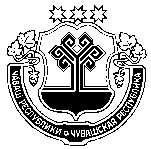 Чувашская РеспубликаМариинско-Посадскоерайонное Собрание депутатовР Е Ш Е Н И Е 06.12.2021 № С-12/1г. Мариинский ПосадЧăваш РеспубликинСĕнтĕрвăрри районĕндепутатсен ПухăвĕЙ Ы Ш Ă Н У№Сĕнтĕрвăрри хули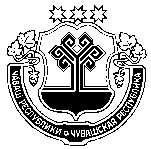 Чувашская РеспубликаМариинско-Посадскоерайонное Собрание депутатовР Е Ш Е Н И Е  06.12.2021 № С-12/2 г. Мариинский ПосадО внесении изменений в решение Мариинско-Посадского районного Собрания депутатов Чувашской Республики от 23.12.2020 года № С-5/1 «О бюджете Мариинско-Посадского района Чувашской Республики на 2021 год и на плановый период 2022 и 2023 годов»О внесении изменений в решение Мариинско-Посадского районного Собрания депутатов Чувашской Республики от 23.12.2020 года № С-5/1 «О бюджете Мариинско-Посадского района Чувашской Республики на 2021 год и на плановый период 2022 и 2023 годов»Коды бюджетной классификации Российской ФедерацииНаименование доходовСумма (тыс. рублей)10000000000000000НАЛОГОВЫЕ И НЕНАЛОГОВЫЕ ДОХОДЫ, всего1 570,4в том числе:10300000000000000НАЛОГИ НА ТОВАРЫ (РАБОТЫ, УСЛУГИ), РЕАЛИЗУЕМЫЕ НА ТЕРРИТОРИИ РОССИЙСКОЙ ФЕДЕРАЦИИ680,410302000010000110Акцизы по подакцизным товарам (продукции), производимым на территории Российской Федерации680,410500000000000000НАЛОГИ НА СОВОКУПНЫЙ ДОХОД3 590,0из них:10501000010000110Единый налог, взимаемый в связи с применением упрощенной системы налогообложения1 740,010504000020000110Налог, взимаемый в связи с применением патентной системы налогообложения1 850,010800000000000000ГОСУДАРСТВЕННАЯ ПОШЛИНА- 700,011600000000000000ШТРАФЫ, САНКЦИИ, ВОЗМЕЩЕНИЕ УЩЕРБА- 2 000,02 02 00000 00 0000 000БЕЗВОЗМЕЗДНЫЕ ПОСТУПЛЕНИЯ ОТ ДРУГИХ БЮДЖЕТОВ БЮДЖЕТНОЙ СИСТЕМЫ РОССИЙСКОЙ ФЕДЕРАЦИИ, всего50 610,92 02 20000 00 0000 150Субсидии бюджетам бюджетной системы Российской Федерации (межбюджетные субсидии)9 777,2202 20216 05 0000 150Субсидии бюджетам муниципальных районов на осуществление дорожной деятельности в отношении автомобильных дорог общего пользования, а также капитального ремонта и ремонта дворовых территорий многоквартирных домов, проездов к дворовым территориям многоквартирных домов населенных пунктов - 5,22 02 25497 05 0000 150Субсидии бюджетам муниципальных районов на реализацию мероприятий по обеспечению жильем молодых семей- 182,62 02 29999 05 0000 150Прочие субсидии (реализация вопросов местного значения в сфере образования, культуры, физической культуры и спорта)5 650,92 02 29999 05 0000 150Прочие субсидии (повышение зарплаты работникам культуры)3 271,42 02 29999 05 0000 150Прочие субсидии (повышение заработной платы работникам дополнительного образования)1 042,72 02 30000 00 0000 150Субвенции бюджетам бюджетной системы Российской Федерации31 234,82 02 30024 05 0000 150Субвенции бюджетам муниципальных районов на выполнение передаваемых полномочий субъектов Российской Федерации (по осуществлению мер социальной поддержки граждан по оплате жилищно-коммунальных услуг педагогическим работникам)- 191,72 02 30024 05 0000 150Субвенции бюджетам муниципальных районов на выполнение передаваемых полномочий субъектов Российской Федерации (по осуществлению мер социальной поддержки граждан по оплате жилищно-коммунальных услуг работникам культуры)- 34,72 02 30024 05 0000 150Субвенции бюджетам муниципальных районов на выполнение передаваемых полномочий субъектов Российской Федерации (дошкольное образование)17 355,62 02 30024 05 0000 150Субвенции бюджетам муниципальных районов на выполнение передаваемых полномочий субъектов Российской Федерации (школьное образование)14 149,32 02 30029 05 0000 150Субвенций бюджетам муниципальных районов для осуществления государственных полномочий по выплате компенсации платы, взимаемой с родителей (законных представителей) за присмотр и уход за детьми, осваивающими образовательные программы дошкольного образования в организациях, осуществляющих образовательную деятельность- 303,12 02 35082 05 0000 150Субвенции бюджетам муниципальных районов на осуществление государственных полномочий Чувашской Республики по обеспечению благоустроенными жилыми помещениями специализированного жилищного фонда по договорам найма специализированных жилых помещений детей-сирот и детей, оставшихся без попечения родителей, лиц из числа детей-сирот и детей оставшихся без попечения родителей 259,22 02 35260 05 0000 150Субвенции бюджетам муниципальных районов на выплату единовременного пособия при всех формах устройства детей, лишенных родительского попечения, в семью 0,22 02 40000 00 0000 000Иные межбюджетные трансферты9 598,92 04 45303 05 0000 150Межбюджетные трансферты бюджетам муниципальных районов на ежемесячное денежное вознаграждение за классное руководство педагогическим работникам государственных и муниципальных общеобразовательных организаций226,3202 45454 05 0000 150Межбюджетные трансферты, передаваемые бюджетам муниципальных районов на создание модельных муниципальных библиотек5 000,0202 49999 05 0000 150Прочие межбюджетные трансферты, передаваемые бюджетам муниципальных районов (льготное питание многодетным)2 122,6202 49999 05 0000 150Прочие межбюджетные трансферты, передаваемые бюджетам муниципальных районов (поощрение)2 250,0ИТОГО52 181,3НаименованиеРазделПодразделЦелевая статья (государственные про-граммы и непрограмные направления деятельности)Группа (группа и подгруппа) вида расходовВсегоВ том числеВ том числеНаименованиеРазделПодразделЦелевая статья (государственные про-граммы и непрограмные направления деятельности)Группа (группа и подгруппа) вида расходовВсегоСубсидии, субвенцииза счет бюджета Мариинско-Посадского района12345678ВСЕГО РАСХОДОВ48 818,550 610,9- 1 792,4ОБЩЕГОСУДАРСТВЕННЫЕ ВОПРОСЫ01448,854,6394,2Функционирование Правительства Российской Федерации, высших исполнительных органов государственной власти субъектов Российской Федерации, местных администраций0104- 5,7-- 5,7Муниципальная программа "Развитие потенциала муниципального управления"0104Ч500000000- 5,7-- 5,7Обеспечение реализации государственной программы Чувашской Республики "Развитие потенциала государственного управления"0104Ч5Э0000000- 5,7-- 5,7Основное мероприятие "Общепрограммные расходы"0104Ч5Э0100000- 5,7-- 5,7Расходы на выплаты персоналу в целях обеспечения выполнения функций государственными (муниципальными) органами, казенными учреждениями, органами управления государственными внебюджетными фондами0104Ч5Э0100200- 5,7-- 5,7Расходы на выплаты персоналу в целях обеспечения выполнения функций государственными (муниципальными) органами, казенными учреждениями, органами управления государственными внебюджетными фондами0104Ч5Э0100200100- 99,9- - 99,9Расходы на выплаты персоналу государственных (муниципальных) органов0104Ч5Э0100200120- 99,9-- 99,9Закупка товаров, работ и услуг для государственных (муниципальных) нужд0104Ч5Э0100200200- 15,2- 15,2Иные закупки товаров, работ и услуг для обеспечения государственных (муниципальных) нужд0104Ч5Э0100200240- 15,2- 15,2Иные бюджетные ассигнования0104Ч5Э0100200800109,4-109,4Уплата налогов, сборов и иных платежей0104Ч5Э0100200850109,4-109,4Обеспечение деятельности финансовых, налоговых и таможенных органов и органов финансового (финансово-бюджетного) надзора010699,9-99,9Муниципальная программа "Управление общественными финансами и муниципальным долгом"0106Ч40000000099,9-99,9Обеспечение реализации муниципальной программы "Управление общественными финансами и муниципальным долгом"0106Ч4Э000000099,9-99,9Основное мероприятие "Общепрограммные расходы"0106Ч4Э010000099,9-99,9Обеспечение функций муниципальных органов0106Ч4Э010020099,9-99,9Расходы на выплаты персоналу в целях обеспечения выполнения функций государственными (муниципальными) органами, казенными учреждениями, органами управления государственными внебюджетными фондами0106Ч4Э0100200100105,7-105,7Расходы на выплаты персоналу государственных (муниципальных) органов0106Ч4Э0100200120105,7-105,7Закупка товаров, работ и услуг для государственных (муниципальных) нужд0106Ч4Э0100200200- 5,8-- 5,8Иные закупки товаров, работ и услуг для обеспечения государственных (муниципальных) нужд0106Ч4Э0100200240- 5,8-- 5,8Другие общегосударственные вопросы0113354,654,6300,0Муниципальная программа «Развитие культуры и туризма»0113Ц400000000 54,654,6-Подпрограмма "Развитие культуры в Мариинско-Посадском районе Чувашской Республике" муниципальной программы "Развитие культуры и туризма"0113Ц410000000Основное мероприятие "Развитие муниципальных учреждений культуры"0113Ц41150000054,654,6-Софинансирование расходных обязательств муниципальных образований, связанных с повышением заработной платы работников муниципальных учреждений культуры в рамках реализации Указа Президента Российской Федерации от 7 мая 2012 года № 597 "О мерах по реализации государственной социальной политики"0113Ц4115S709054,654,6-Предоставление субсидий бюджетным, автономным учреждениям и иным некоммерческим организациям0113Ц4115S709060054,654,6-Субсидии бюджетным учреждениям0113Ц4115S709061054,654,6-Муниципальная программа "Развитие потенциала муниципального управления"0113Ч500000000300,0-300,0Обеспечение реализации государственной программы Чувашской Республики "Развитие потенциала государственного управления"0113Ч5Э0000000300,0-300,0Основное мероприятие "Общепрограммные расходы"0113Ч5Э0100000300,0-300,0Обеспечение деятельности (оказание услуг) муниципальных учреждений0113Ч5Э0100600300,0-300,0Расходы на выплаты персоналу в целях обеспечения выполнения функций государственными (муниципальными) органами, казенными учреждениями, органами управления государственными внебюджетными фондами0113Ч5Э0100600100100,0-100,0Расходы на выплаты персоналу казенных учреждений0113Ч5Э0100600110100,0-100,0Закупка товаров, работ и услуг для государственных (муниципальных) нужд0113Ч5Э0100600200200,0-200,0Иные закупки товаров, работ и услуг для обеспечения государственных (муниципальных) нужд0113Ч5Э0100600240200,0-200,0НАЦИОНАЛЬНАЯ БЕЗОПАСНОСТЬ И ПРАВООХРАНИТЕЛЬНАЯ ДЕЯТЕЛЬНОСТЬ03---Гражданская оборона0309---Муниципальная программа "Обеспечение общественного порядка и противодействие преступности"0309A300000000---Подпрограмма "Профилактика правонарушений" муниципальная программы "Обеспечение общественного порядка и противодействие преступности"0309A310000000---Основное мероприятие "Профилактика и предупреждение рецидивной преступности, ресоциализация и адаптация лиц, освободившихся из мест лишения свободы, и лиц, осужденных к уголовным наказаниям, не связанным с лишением свободы"0309A31020000- 0,3-- 0,3Реализация мероприятий, направленных на предупреждение рецидивной преступности, ресоциализацию и адаптацию лиц, освободившихся из мест лишения свободы0309A310272550- 0,3-- 0,3Закупка товаров, работ и услуг для государственных (муниципальных) нужд0309A310272550200- 0,3-- 0,3Иные закупки товаров, работ и услуг для обеспечения государственных (муниципальных) нужд0309A310272550240- 0,3-- 0,3Основное мероприятие "Профилактика и предупреждение бытовой преступности, а также преступлений, совершенных в состоянии алкогольного опьянения"0309A3103000000,3-0,3Реализация мероприятий, направленных на профилактику и предупреждение бытовой преступности, а также преступлений, совершенных в состоянии алкогольного и наркотического опьянения0309A3103762800,3-0,3Закупка товаров, работ и услуг для государственных (муниципальных) нужд0309A3103762802000,3-0,3Иные закупки товаров, работ и услуг для обеспечения государственных (муниципальных) нужд0309A3103762802400,3-0,3НАЦИОНАЛЬНАЯ ЭКОНОМИКА04581,0- 5,2586,2Дорожное хозяйство (дорожные фонды)0409675,2- 5,2680,4Муниципальная программа "Развитие транспортной системы"0409Ч200000000675,2- 5,2680,4Подпрограмма "Автомобильные дороги" муниципальной программы "Развитие транспортной системы"0409Ч210000000675,2- 5,2680,4Основное мероприятие "Мероприятия, реализуемые с привлечением межбюджетных трансфертов бюджетам другого уровня"0409Ч210300000675,2- 5,2680,4Осуществление дорожной деятельности, кроме деятельности по строительству, в отношении автомобильных дорог местного значения вне границ населенных пунктов в границах муниципального района0409Ч210374180680,4-680,4Закупка товаров, работ и услуг для государственных (муниципальных) нужд0409Ч210374180200680,4-680,4Иные закупки товаров, работ и услуг для обеспечения государственных (муниципальных) нужд0409Ч210374180240680,4-680,4Капитальный ремонт и ремонт дворовых территорий многоквартирных домов, проездов к дворовым территориям многоквартирных домов населенных пунктов0409Ч2103S4210- 5,2- 5,2-Межбюджетные трансферты0409Ч2103S4210500- 5,2- 5,2-Субсидии0409Ч2103S4210520 - 5,2 - 5,2-Другие вопросы в области национальной экономики0412- 94,2-- 94,2Муниципальная программа "Развитие земельных и имущественных отношений"0412А400000000- 94,2-- 94,2Подпрограмма "Управление муниципальным имуществом" муниципальной программы "Развитие земельных и имущественных отношений"0412А410000000- 94,2-- 94,2Основное мероприятие "Создание единой системы учета государственного имущества Чувашской Республики и муниципального имущества"0412A410100000- 77,0-- 77,0Материально-техническое обеспечение базы данных о муниципальном имуществе, включая обеспечение архивного хранения бумажных документов0412A410173510- 77,0-- 77,0Закупка товаров, работ и услуг для государственных (муниципальных) нужд0412A410173510200-77,0--77,0Иные закупки товаров, работ и услуг для обеспечения государственных (муниципальных) нужд0412A410173510240-77,0--77,0Основное мероприятие "Создание условий для максимального вовлечения в хозяйственный оборот муниципального имущества, в том числе земельных участков"0412А410200000- 17,2-- 17,2Проведение землеустроительных (кадастровых) работ по земельным участкам, находящимся в собственности муниципального образования, и внесение сведений в кадастр недвижимости0412A410277590- 17,2-- 17,2Закупка товаров, работ и услуг для государственных (муниципальных) нужд0412A410277590200- 17,2-- 17,2Иные закупки товаров, работ и услуг для обеспечения государственных (муниципальных) нужд0412A410277590240- 17,2-- 17,2ЖИЛИЩНО-КОММУНАЛЬНОЕ ХОЗЯЙСТВО05---Жилищное хозяйство0501- 123,4-- 123,4Муниципальная программа "Модернизация и развитие сферы жилищно-коммунального хозяйства"0501A100000000- 123,4-- 123,4Подпрограмма "Модернизация коммунальной инфраструктуры на территории Чувашской Республики" государственной программы Чувашской Республики "Модернизация и развитие сферы жилищно-коммунального хозяйства"0501A110000000- 123,4-- 123,4Основное мероприятие "Улучшение потребительских и эксплуатационных характеристик жилищного фонда, обеспечивающих гражданам безопасные и комфортные условия проживания"0501A103000000- 123,4-- 123,4Осуществление функций по использованию муниципального жилищного фонда, содержание муниципального жилищного фонда, в том числе муниципальных нежилых помещений, не обремененных договорными обязательствами0501A110372950- 123,4-- 123,4Закупка товаров, работ и услуг для государственных (муниципальных) нужд0501A110372950200- 123,4-- 123,4Иные закупки товаров, работ и услуг для обеспечения государственных (муниципальных) нужд0501A110372950240- 123,4-- 123,4Коммунальное хозяйство0502123,4-123,4Муниципальная программа "Развитие потенциала природно-сырьевых ресурсов и повышение экологической безопасности"0502Ч300000000123,4-123,4Подпрограмма "Обращение с отходами, в том числе с твердыми коммунальными отходами, на территории Чувашской Республики" муниципальной программы "Развитие потенциала природно-сырьевых ресурсов и обеспечение экологической безопасности"0502Ч360000000123,4-123,4Основное мероприятие "Мероприятия, направленные на снижение негативного воздействия хозяйственной и иной деятельности на окружающую среду"0502Ч360200000123,4-123,4Рекультивация действующих полигонов твердых бытовых отходов0502Ч360273250123,4-123,4Закупка товаров, работ и услуг для государственных (муниципальных) нужд0502Ч360273250200123,4-123,4Иные закупки товаров, работ и услуг для обеспечения государственных (муниципальных) нужд0502Ч360273250240123,4-123,4ОБРАЗОВАНИЕ0736 534,939 580,4- 3 045,5Дошкольное образование070117 594,718 105,7- 511,0Муниципальная программа "Развитие образования"0701Ц70000000016 844,617 355,6- 511,0Подпрограмма "Поддержка развития образования"0701Ц71000000016 844,617 355,6- 511,0Основное мероприятие "Обеспечение деятельности организаций в сфере образования"0701Ц710100000- 511,0-- 511,0Обеспечение деятельности детских дошкольных образовательных организаций0701Ц710170670- 511,0-- 511,0Предоставление субсидий бюджетным, автономным учреждениям и иным некоммерческим организациям0701Ц710170670600- 511,0-- 511,0Субсидии бюджетным учреждениям0701Ц710170670610- 511,0-- 511,0Основное мероприятие "Финансовое обеспечение получения дошкольного образования, начального общего, основного общего, среднего общего образования"0701Ц71020000017 355,617 355,6-Финансовое обеспечение государственных гарантий реализации прав на получение общедоступного и бесплатного дошкольного образования в муниципальных дошкольных образовательных организациях0701Ц71021200017 355,617 355,6-Предоставление субсидий бюджетным, автономным учреждениям и иным некоммерческим организациям0701Ц71021200060017 355,617 355,6-Субсидии бюджетным учреждениям0701Ц71021200061017 355,617 355,6-Муниципальная программа "Управление общественными финансами и муниципальным долгом"0701Ч400000000750,1750,1-Подпрограмма "Совершенствование бюджетной политики и обеспечение сбалансированности бюджета" муниципальной программы "Управление общественными финансами и муниципальным долгом"0701Ч410000000750,1750,1-Основное мероприятие "Осуществление мер финансовой поддержки бюджетов муниципальных районов, городских округов и поселений, направленных на обеспечение их сбалансированности и повышение уровня бюджетной обеспеченности"0701Ч410400000750,1750,1-Реализация вопросов местного значения в сфере образования, культуры и физической культуры и спорта0701Ч4104SA720750,1750,1-Предоставление субсидий бюджетным, автономным учреждениям и иным некоммерческим организациям0701Ч4104SA720600750,1750,1-Субсидии бюджетным учреждениям0701Ч4104SA720610750,1750,1-Общее образование070218 364,520 404,1- 2 039,6Муниципальная программа "Развитие образования"0702Ц70000000014 401,516 498,2- 2 096,7Подпрограмма "Поддержка развития образования"0702Ц710000000Основное мероприятие "Обеспечение деятельности организаций в сфере образования"0702Ц710100000- 2 118,1-- 2 118,1Обеспечение деятельности муниципальных общеобразовательных организаций0702Ц710170550- 2 118,1-- 2 118,1Предоставление субсидий бюджетным, автономным учреждениям и иным некоммерческим организациям0702Ц710170550600- 2 118,1-- 2 118,1Субсидии бюджетным учреждениям0702Ц710170550610- 2 118,1-- 2 118,1Основное мероприятие "Финансовое обеспечение получения дошкольного образования, начального общего, основного общего, среднего общего образования"0702Ц71020000014 149,314 149,3-Финансовое обеспечение государственных гарантий реализации прав на получение общедоступного и бесплатного дошкольного, начального общего, основного общего, среднего общего образования в муниципальных общеобразовательных организациях, обеспечение дополнительного образования детей в муниципальных общеобразовательных организациях0702Ц71021201014 149,314 149,3-Предоставление субсидий бюджетным, автономным учреждениям и иным некоммерческим организациям0702Ц71021201060014 149,314 149,3-Субсидии бюджетным учреждениям0702Ц71021201061014 149,314 149,3-Основное мероприятие "Обеспечение выплаты ежемесячного денежного вознаграждения за выполнение функций классного руководителя педагогическим работникам государственных общеобразовательных организаций Чувашской Республики"0702Ц710500000226,3226,3-Ежемесячное денежное вознаграждение за классное руководство педагогическим работникам государственных и муниципальных общеобразовательных организаций0702Ц710553030226,3226,3-Предоставление субсидий бюджетным, автономным учреждениям и иным некоммерческим организациям0702Ц710553030600226,3226,3-Субсидии бюджетным учреждениям0702Ц710553030610226,3226,3-Основное мероприятие "Меры социальной поддержки"0702Ц711400000-Дополнительное финансовое обеспечение мероприятий по организации бесплатного горячего питания детей из многодетных малоимущих семей, обучающихся по образовательным программам основного общего и среднего общего образования в муниципальных образовательных организациях за счет гранта за достижение показателей деятельности органов исполнительной власти субъектов Российской Федерации0702Ц7114S54932 144,02 122,621,4Предоставление субсидий бюджетным, автономным учреждениям и иным некоммерческим организациям0702Ц7114S54936002 144,02 122,621,4Субсидии бюджетным учреждениям0702Ц7114S54936102 144,02 122,621,4Муниципальная программа "Управление общественными финансами и муниципальным долгом"0702Ч4000000003 963,03 905,957,1Подпрограмма "Совершенствование бюджетной политики и обеспечение сбалансированности бюджета" муниципальной программы "Управление общественными финансами и муниципальным долгом"0702Ч4100000003 963,03 905,957,1Основное мероприятие "Осуществление мер финансовой поддержки бюджетов муниципальных районов, городских округов и поселений, направленных на обеспечение их сбалансированности и повышение уровня бюджетной обеспеченности"0702Ч4104000003 963,03 905,957,1Реализация вопросов местного значения в сфере образования, культуры и физической культуры и спорта0702Ч4104SA7203 963,03 905,957,1Предоставление субсидий бюджетным, автономным учреждениям и иным некоммерческим организациям0702Ч4104SA720600 3 963,03 905,957,1Субсидии бюджетным учреждениям0702Ч4104SA7206103 963,03 905,957,1Дополнительное образование детей0703788,91 070,6- 281,7Муниципальная программа "Развитие физической культуры и спорта"0703Ц500000000- 156,2-- 156,2Подпрограмма "Развитие спорта высших достижений и системы подготовки спортивного резерва" муниципальной программы "Развитие физической культуры и спорта"0703Ц520000000- 156,2-- 156,2Основное мероприятие "Содержание спортивных школ"0703Ц520100000- 156,2-- 156,2Обеспечение деятельности муниципальных детско-юношеских спортивных школ0703Ц520170340- 156,2-- 156,2Предоставление субсидий бюджетным, автономным учреждениям и иным некоммерческим организациям0703Ц520170340600- 156,2-- 156,2Субсидии автономным учреждениям0703Ц520170340620- 156,2-- 156,2Муниципальная программа "Развитие образования"0703Ц700000000917,21 042,7- 125,5Подпрограмма "Поддержка развития образования"0703Ц710000000917,11 042,7- 125,5Основное мероприятие "Обеспечение деятельности организаций в сфере образования"0703Ц710100000107,9-107,9Обеспечение деятельности муниципальных организаций дополнительного образования0703Ц710170560107,9-107,9Предоставление субсидий бюджетным, автономным учреждениям и иным некоммерческим организациям0703Ц710170560600107,9-107,9Субсидии бюджетным учреждениям0703Ц710170560610107,9-107,9Софинансирование расходных обязательств муниципальных образований, связанных с повышением заработной платы педагогических работников муниципальных организаций дополнительного образования детей в соответствии с Указом Президента Российской Федерации от 1 июня 2012 года № 761 "О Национальной стратегии действий в интересах детей на 2012-2017 годы"0703Ц7101S70801 109,31 042,766,6Предоставление субсидий бюджетным, автономным учреждениям и иным некоммерческим организациям0703Ц7101S70806001 109,31 042,766,6Субсидии бюджетным учреждениям0703Ц7101S7080610534,9534,9-Субсидии fdnjyjvysv учреждениям0703Ц7101S7080620574,4507,866,6Основное мероприятие "Реализация мероприятий регионального проекта "Успех каждого ребенка"0703Ц71E200000-300,0--300,0Персонифицированное финансирование дополнительного образования детей0703Ц71E275150-300,0--300,0Предоставление субсидий бюджетным, автономным учреждениям и иным некоммерческим организациям0703Ц71E275150600-300,0--300,0Субсидии автономным учреждениям0703Ц71E275150620-300,0--300,0Муниципальная программа "Управление общественными финансами и муниципальным долгом"0703Ч40000000027,927,9-Подпрограмма "Совершенствование бюджетной политики и обеспечение сбалансированности бюджета" муниципальной программы "Управление общественными финансами и муниципальным долгом"0703Ч41000000027,927,9-Основное мероприятие "Осуществление мер финансовой поддержки бюджетов муниципальных районов, городских округов и поселений, направленных на обеспечение их сбалансированности и повышение уровня бюджетной обеспеченности"0703Ч41040000027,927,9-Реализация вопросов местного значения в сфере образования, культуры и физической культуры и спорта0703Ч4104SA72027,927,9-Предоставление субсидий бюджетным, автономным учреждениям и иным некоммерческим организациям0703Ч4104SA72060027,927,9-Субсидии бюджетным учреждениям0703Ч4104SA72061027,927,9-Молодежная политика и оздоровление детей0707- 169,9-- 169,9Муниципальная программа «Развитие образования»0707Ц700000000- 169,9-- 169,9Подпрограмма «Молодежь Мариинско-Посадского района Чувашской Республики» муниципальной программы «Развитие образования»0707Ц720000000- 169,9-- 169,9Основное мероприятие "Организация отдыха детей"0707Ц720300000- 169,9-- 169,9Приобретение путевок в детские оздоровительные лагеря0707Ц720312170- 169,9-- 169,9Социальное обеспечение и иные выплаты населению0707Ц720312170300- 169,9-- 169,9Социальные выплаты гражданам, кроме публичных нормативных социальных выплат0707Ц720312170320- 169,9-- 169,9Другие вопросы в области образования0709- 43,3-- 43,3Муниципальная программа "Развитие образования" 0709Ц700000000- 43,3-- 43,3Подпрограмма "Поддержка развития образования" муниципальной программы "Развитие образования" 0709Ц710000000- 43,3-- 43,3Основное мероприятие "Обеспечение деятельности организаций в сфере образования"0709Ц710100000- 43,3-- 43,3Обеспечение деятельности централизованных бухгалтерий, учреждений (центров) финансово-производственного обеспечения, служб инженерно-хозяйственного сопровождения муниципальных образований0709Ц710170700- 43,3-- 43,3Расходы на выплаты персоналу в целях обеспечения выполнения функций государственными (муниципальными) органами, казенными учреждениями, органами управления государственными внебюджетными фондами0709Ц710170700100- 100,0-- 100,0Расходы на выплаты персоналу казенных учреждений0709Ц710170700110- 100,0-- 100,0Закупка товаров, работ и услуг для обеспечения государственных (муниципальных) нужд0709Ц71017070020056,7-56,7Иные закупки товаров, работ и услуг для обеспечения государственных (муниципальных) нужд0709Ц71017070024056,7-56,7КУЛЬТУРА И КИНЕМАТОГРАФИЯ 085 561,58 216,8- 2 655,3Муниципальная программа «Развитие культуры и туризма»0801Ц400000000 5 438,58 216,8- 2 788,3Подпрограмма "Развитие культуры в Мариинско-Посадском районе Чувашской Республике" муниципальной программы "Развитие культуры и туризма"0801Ц4100000005 438,58 216,8- 2 778,3Основное мероприятие "Развитие библиотечного дела"0801Ц41020000030,0-30,0Обеспечение деятельности муниципальных библиотек0801Ц41024A41030,0-30,0Предоставление субсидий бюджетным, автономным учреждениям и иным некоммерческим организациям0801Ц41024A41060030,0-30,0Субсидии бюджетным учреждениям0801Ц41024A41061030,030,0Основное мероприятие "Развитие музейного дела"0801Ц410300000439,5-439,5Обеспечение деятельности муниципальных музеев0801Ц410370760439,5-439,5Предоставление субсидий бюджетным, автономным учреждениям и иным некоммерческим организациям0801Ц410370760439,5-439,5Субсидии бюджетным учреждениям0801Ц410370760439,5-439,5Основное мероприятие "Сохранение и развитие народного творчества"0801Ц410700000- 3 456,6-- 3 456,6Обеспечение деятельности государственных учреждений культурно-досугового типа и народного творчества0801Ц410740390- 3 456,6-- 3 456,6Предоставление субсидий бюджетным, автономным учреждениям и иным некоммерческим организациям0801Ц410740390600- 3 456,6-- 3 456,6Субсидии автономным учреждениям0801Ц410740390620- 3 456,6-- 3 456,6Основное мероприятие "Развитие муниципальных учреждений культуры"0801Ц4115000003 425,63 216,8208,8Софинансирование расходных обязательств муниципальных образований, связанных с повышением заработной платы работников муниципальных учреждений культуры в рамках реализации Указа Президента Российской Федерации от 7 мая 2012 года № 597 "О мерах по реализации государственной социальной политики"0801Ц4115S70903 425,63 216,8208,8Предоставление субсидий бюджетным, автономным учреждениям и иным некоммерческим организациям0801Ц4115S70906003 425,93 216,8208,8Субсидии бюджетным учреждениям0801Ц4115S709061050,050,0-Субсидии автономным учреждениям0801Ц4115S70906203 375,63 166,8208,8Основное мероприятие "Реализация мероприятий регионального проекта "Культурная среда"0801Ц41A1000005 000,05 000,0-Иные межбюджетные трансферты Создание модельных муниципальных библиотек за счет средств резервного фонда Правительства Российской Федерации Культура Минкультуры Чувашии0801Ц41A15454F5 000,05 000,0-Предоставление субсидий бюджетным, автономным учреждениям и иным некоммерческим организациям0801Ц41A15454F6005 000,05 000,0-Субсидии бюджетным учреждениям0801Ц41A15454F6105 000,05 000,0-Другие вопросы в области культуры, кинематографии 0804123,0-123,0Муниципальная программа «Развитие культуры и туризма»0804Ц400000000123,0-123,0Подпрограмма "Развитие культуры в Мариинско-Посадском районе Чувашской Республике" муниципальной программы "Развитие культуры и туризма"0804Ц410000000123,0-123,0Основное мероприятие "Бухгалтерское, финансовое и хозяйственно-эксплуатационное обслуживание муниципальных учреждений "0804Ц410800000123,0123,0Обеспечение деятельности централизованных бухгалтерий, учреждений (центров) финансового-производственного обеспечения, служб инженерно-хозяйственного сопровождения муниципальных образований0804Ц410840700123,0-123,0Расходы на выплаты персоналу в целях обеспечения выполнения функций государственными (муниципальными) органами, казенными учреждениями, органами управления государственными внебюджетными фондами0804Ц410840700100123,0-123,0Расходы на выплаты персоналу государственных (муниципальных) органов0804Ц410840700110123,0-123,0СОЦИАЛЬНАЯ ПОЛИТИКА10- 469,4- 452,7- 16,7Социальное обеспечение населения1003- 226,4- 226,4-Муниципальная программа "Социальная поддержка граждан"1003Ц300000000- 226,4- 226,4-Подпрограмма "Социальная защита населения" муниципальной программы "Социальная поддержка граждан"1003Ц310000000- 226,4- 226,4-Основное мероприятие "Реализация законодательства в области предоставления мер социальной поддержки отдельным категориям граждан"1003Ц310100000- 226,4- 226,4-Обеспечение мер социальной поддержки отдельных категорий граждан по оплате жилищно-коммунальных услуг за счет субвенции, предоставляемой из республиканского бюджета Чувашской Республики1003Ц310110550- 226,4- 226,4-Социальное обеспечение и иные выплаты населению1003Ц310110550300- 226,4- 226,4-Публичные нормативные социальные выплаты гражданам1003Ц310110550310- 226,4- 226,4-Охрана семьи и детства1004- 243,0- 226,3- 16,7Муниципальная программа "Обеспечение граждан доступным и комфортным жильем"1004А20000000059,976,6- 16,7Подпрограмма "Поддержка строительства жилья" муниципальной программы "Обеспечение граждан доступным и комфортным жильем"1004А210000000- 199,3- 182,6- 16,7Основное мероприятие "Обеспечение граждан доступным жильем"1004А210300000- 199,3- 182,6- 16,7Предоставление социальных выплат молодым семьям на строительство (приобретение) жилья в рамках реализации мероприятий по обеспечению жильем молодых семей1004A2103L4970- 199,3- 182,6- 16,7Социальное обеспечение и иные выплаты населению1004A2103L4970300- 199,3- 182,6- 16,7Социальные выплаты гражданам, кроме публичных нормативных социальных выплат1004A2103L4970320- 199,3- 182,6- 16,7Подпрограмма "Обеспечение жилыми помещениями детей-сирот и детей, оставшихся без попечения родителей, лиц из числа детей-сирот и детей, оставшихся без попечения родителей" муниципальной программы "Обеспечение граждан в Чувашской Республике доступным и комфортным жильем"1004А220000000259,2259,2-Основное мероприятие "Обеспечение детей-сирот и детей, оставшихся без попечения родителей, лиц из числа детей-сирот и детей, оставшихся без попечения родителей жилыми помещениями"1004А220100000259,2259,2-Предоставление жилых помещений детям-сиротам и детям, оставшимся без попечения родителей, лицам из их числа по договорам найма специализированных жилых помещений1004А22011А820455,3455,3-Капитальные вложения в объекты недвижимого имущества государственной (муниципальной) собственности1004А22011А820400455,3455,3-Бюджетные инвестиции1004А22011А820410455,3455,3-Предоставление жилых помещений детям-сиротам и детям, оставшимся без попечения родителей, лицам из их числа по договорам найма специализированных жилых помещений1004A2201R0820- 196,1- 196,1-Капитальные вложения в объекты недвижимого имущества государственной (муниципальной) собственности1004A2201R0820400- 196,1- 196,1-Бюджетные инвестиции1004A2201R0820410- 196,1- 196,1-Муниципальная программа "Развитие образования"1004Ц70000000- 302,9- 302,9-Подпрограмма "Поддержка развития образования"1004Ц710000000- 302,9- 302,9-Основное мероприятие "Меры социальной поддержки"1004Ц711400000- 302,9- 302,9-Выплата компенсации платы, взимаемой с родителей (законных представителей) за присмотр и уход за детьми, посещающими образовательные организации, реализующие образовательную программу дошкольного образования на территории Чувашской Республики1004Ц711412040- 303,1- 303,1-Социальное обеспечение и иные выплаты населению1004Ц711412040300- 303,1- 303,1-Публичные нормативные социальные выплаты гражданам1004Ц711412040310- 303,1- 303,1-Выплата единовременного пособия при всех формах устройства детей, лишенных родительского попечения, в семью за счет субвенции, предоставляемой из федерального бюджета1004Ц7114526000,20,2-Социальное обеспечение и иные выплаты населению1004Ц7114526003000,20,2-Публичные нормативные социальные выплаты гражданам1004Ц7114526003100,20,2-ФИЗИЧЕСКАЯ КУЛЬТУРА Й СПОРТ1100471,7967,0- 495,3Массовый спорт1102471,7967,0- 495,3Муниципальная программа "Развитие физической культуры и спорта"1102Ц500000000- 495,3-- 495,3Подпрограмма "Развитие физической культуры и массового спорта" муниципальной программы "Развитие физической культуры и спорта"1102Ц510000000- 495,3-- 495,3Основное мероприятие "Физкультурно-оздоровительная и спортивно-массовая работа с населением"1102Ц510100000- 495,3-- 495,3Обеспечение деятельности муниципальных физкультурно-оздоровительных центров1102Ц510170360- 495,3-- 495,3Предоставление субсидий бюджетным, автономным учреждениям и иным некоммерческим организациям1102Ц510170360600- 495,3-- 495,3Субсидии автономным учреждениям1102Ц510170360620- 495,3-- 495,3Муниципальная программа "Управление общественными финансами и муниципальным долгом"1102Ч400000000967,0967,0-Подпрограмма "Совершенствование бюджетной политики и обеспечение сбалансированности бюджета" муниципальной программы "Управление общественными финансами и муниципальным долгом"1102Ч410000000967,0967,0-Основное мероприятие "Осуществление мер финансовой поддержки бюджетов муниципальных районов, городских округов и поселений, направленных на обеспечение их сбалансированности и повышение уровня бюджетной обеспеченности"1102Ч410400000967,0967,0-Реализация вопросов местного значения в сфере образования, культуры и физической культуры и спорта1102Ч4104SA720967,0967,0-Предоставление субсидий бюджетным, автономным учреждениям и иным некоммерческим организациям1102Ч4104SA720600967,0967,0-Субсидии автономным учреждениям1102Ч4104SA720620967,0967,0-МЕЖБЮДЖЕТНЫЕ ТРАНСФЕРТЫ БЮДЖЕТАМ СУБЪЕКТОВ РОССИЙСКОЙ ФЕДЕРАЦИИ Й МУНИЦИПАЛЬНЫХ ОБРАЗОВАНИЙ ОБЩЕГО ХАРАКТЕРА145 690,02 250,03 440,0Иные дотации14023 440,0-3 440,0Муниципальная программа "Управление общественными финансами и муниципальным долгом"1402Ч4000000003 440,0-3 440,0Подпрограмма "Совершенствование бюджетной политики и обеспечение сбалансированности бюджета" муниципальной программы "Управление общественными финансами и муниципальным долгом"1402Ч4100000003 440,0-3 440,0Основное мероприятие "Осуществление мер финансовой поддержки бюджетов муниципальных районов, городских округов и поселений, направленных на обеспечение их сбалансированности и повышение уровня бюджетной обеспеченности"1402Ч4104000003 440,0-3 440,0Дотации на поддержку мер по обеспечению сбалансированности бюджетов городских и сельских поселений Чувашской Республики, осуществляемые за счет собственных средств бюджетов муниципальных районов Чувашской Республики1402Ч4104Г00403 440,0-3 440,0Иные межбюджетные трансферты1402Ч4104Г00405003 440,0-3 440,0Дотации1402Ч4104Г00405103 440,0-3 440,0Прочие межбюджетные трансферты общего характера14032 250,02 250,0-Муниципальная программа "Комплексное развитие сельских территорий Чувашской Республики"1403А6000000002 250,02 250,0-Подпрограмма "Создание и развитие инфраструктуры на сельских территориях" муниципальной программы "Комплексное развитие сельских территорий Чувашской Республики"1403А6200000002 250,02 250,0-Основное мероприятие "Реализация проектов, направленных на благоустройство и развитие территорий населенных пунктов Чувашской Республики"1403А6203000002 250,02 250,0-Реализация проектов, направленных на благоустройство и развитие территорий населенных пунктов Чувашской Республики1403A6203025802 250,02 250,0-Межбюджетные трансферты1403A6203025805002 250,02 250,0-Иные межбюджетные трансферты1403A6203025805402 250,02 250,0-Приложение 9.4к решению Мариинско-Посадского районного Собрания депутатов "О бюджете Мариинско-Посадского районаЧувашской Республики на 2021 годи на плановый период 2022 и 2023 годовПриложение 9.4к решению Мариинско-Посадского районного Собрания депутатов "О бюджете Мариинско-Посадского районаЧувашской Республики на 2021 годи на плановый период 2022 и 2023 годовПриложение 9.4к решению Мариинско-Посадского районного Собрания депутатов "О бюджете Мариинско-Посадского районаЧувашской Республики на 2021 годи на плановый период 2022 и 2023 годовПриложение 9.4к решению Мариинско-Посадского районного Собрания депутатов "О бюджете Мариинско-Посадского районаЧувашской Республики на 2021 годи на плановый период 2022 и 2023 годовПриложение 9.4к решению Мариинско-Посадского районного Собрания депутатов "О бюджете Мариинско-Посадского районаЧувашской Республики на 2021 годи на плановый период 2022 и 2023 годовПриложение 9.4к решению Мариинско-Посадского районного Собрания депутатов "О бюджете Мариинско-Посадского районаЧувашской Республики на 2021 годи на плановый период 2022 и 2023 годовИЗМЕНЕНИЕраспределения бюджетных ассигнований по целевым статьям (муниципальнымпрограммам Мариинско-Посадского района Чувашской Республики и непрограммным направлениям деятельности), группам (группам и подгруппам) видов расходов,разделам, подразделам классификации расходов бюджета Мариинско-Посадскогорайона Чувашской Республики на 2021 год, предусмотренного приложением 9 к решениюМариинско-Посадского районного Собрания депутатов Чувашской Республики«О бюджете Мариинско-Посадского района Чувашской Республикина 2021 год и на плановый период 2022 и 2023 годов»ИЗМЕНЕНИЕраспределения бюджетных ассигнований по целевым статьям (муниципальнымпрограммам Мариинско-Посадского района Чувашской Республики и непрограммным направлениям деятельности), группам (группам и подгруппам) видов расходов,разделам, подразделам классификации расходов бюджета Мариинско-Посадскогорайона Чувашской Республики на 2021 год, предусмотренного приложением 9 к решениюМариинско-Посадского районного Собрания депутатов Чувашской Республики«О бюджете Мариинско-Посадского района Чувашской Республикина 2021 год и на плановый период 2022 и 2023 годов»ИЗМЕНЕНИЕраспределения бюджетных ассигнований по целевым статьям (муниципальнымпрограммам Мариинско-Посадского района Чувашской Республики и непрограммным направлениям деятельности), группам (группам и подгруппам) видов расходов,разделам, подразделам классификации расходов бюджета Мариинско-Посадскогорайона Чувашской Республики на 2021 год, предусмотренного приложением 9 к решениюМариинско-Посадского районного Собрания депутатов Чувашской Республики«О бюджете Мариинско-Посадского района Чувашской Республикина 2021 год и на плановый период 2022 и 2023 годов»ИЗМЕНЕНИЕраспределения бюджетных ассигнований по целевым статьям (муниципальнымпрограммам Мариинско-Посадского района Чувашской Республики и непрограммным направлениям деятельности), группам (группам и подгруппам) видов расходов,разделам, подразделам классификации расходов бюджета Мариинско-Посадскогорайона Чувашской Республики на 2021 год, предусмотренного приложением 9 к решениюМариинско-Посадского районного Собрания депутатов Чувашской Республики«О бюджете Мариинско-Посадского района Чувашской Республикина 2021 год и на плановый период 2022 и 2023 годов»ИЗМЕНЕНИЕраспределения бюджетных ассигнований по целевым статьям (муниципальнымпрограммам Мариинско-Посадского района Чувашской Республики и непрограммным направлениям деятельности), группам (группам и подгруппам) видов расходов,разделам, подразделам классификации расходов бюджета Мариинско-Посадскогорайона Чувашской Республики на 2021 год, предусмотренного приложением 9 к решениюМариинско-Посадского районного Собрания депутатов Чувашской Республики«О бюджете Мариинско-Посадского района Чувашской Республикина 2021 год и на плановый период 2022 и 2023 годов»ИЗМЕНЕНИЕраспределения бюджетных ассигнований по целевым статьям (муниципальнымпрограммам Мариинско-Посадского района Чувашской Республики и непрограммным направлениям деятельности), группам (группам и подгруппам) видов расходов,разделам, подразделам классификации расходов бюджета Мариинско-Посадскогорайона Чувашской Республики на 2021 год, предусмотренного приложением 9 к решениюМариинско-Посадского районного Собрания депутатов Чувашской Республики«О бюджете Мариинско-Посадского района Чувашской Республикина 2021 год и на плановый период 2022 и 2023 годов»(тыс. рублей)(тыс. рублей)(тыс. рублей)(тыс. рублей)(тыс. рублей)(тыс. рублей)НаименованиеЦелевая статья (государственные программы и непрограммные направления деятельности)Группа вида расходаРазделПодразделСумма1234567Всего48 818,51.Муниципальная программа "Модернизация и развитие сферы жилищно-коммунального хозяйства"A100000000- 123,41.1Подпрограмма "Модернизация коммунальной инфраструктуры на территории Чувашской Республики" государственной программы Чувашской Республики "Модернизация и развитие сферы жилищно-коммунального хозяйства"A110000000- 123,4Основное мероприятие "Улучшение потребительских и эксплуатационных характеристик жилищного фонда, обеспечивающих гражданам безопасные и комфортные условия проживания"A110300000- 123,4Осуществление функций по использованию муниципального жилищного фонда, содержание муниципального жилищного фонда, в том числе муниципальных нежилых помещений, не обремененных договорными обязательствамиA110372950- 123,4Закупка товаров, работ и услуг для государственных (муниципальных) нуждA110372950500- 123,4Иные закупки товаров, работ и услуг для обеспечения государственных (муниципальных) нуждA110372950520- 123,4Жилищно-коммунальное хозяйствоA11037295052005- 123,4Жилищное хозяйствоA1103729505200501- 123,42.Муниципальная программа "Обеспечение граждан в Чувашской Республике доступным и комфортным жильем"A20000000059,92.1Подпрограмма "Поддержка строительства жилья в Чувашской Республике" муниципальной программы "Обеспечение граждан в Чувашской Республике доступным и комфортным жильем"A210000000- 199,3Основное мероприятие "Обеспечение граждан доступным жильем"A210300000- 199,3Предоставление социальных выплат молодым семьям на строительство (приобретение) жилья в рамках реализации мероприятий по обеспечению жильем молодых семейA2103L4970- 199,3Социальное обеспечение и иные выплаты населениюA2103L4970300- 199,3Социальные выплаты гражданам, кроме публичных нормативных социальных выплатA2103L4970320- 199,3Социальная политикаA2103L497032010- 199,3Охрана семьи и детстваA2103L49703201004- 199,32.2Подпрограмма "Обеспечение жилыми помещениями детей-сирот и детей, оставшихся без попечения родителей, лиц из числа детей-сирот и детей, оставшихся без попечения родителей" государственной программы Чувашской Республики "Обеспечение граждан в Чувашской Республике доступным и комфортным жильем"A220000000259,2Основное мероприятие "Обеспечение жилыми помещениями детей-сирот и детей, оставшихся без попечения родителей, лиц из числа детей-сирот и детей, оставшихся без попечения родителей"A220100000259,2Обеспечение жилыми помещениями детей-сирот и детей, оставшихся без попечения родителей, лиц из числа детей-сирот и детей, оставшихся без попечения родителейA22011A820455,3Капитальные вложения в объекты государственной (муниципальной) собственностиA22011A820400455,3Бюджетные инвестицииA22011A820410455,3Социальная политикаA22011A82041010455,3Охрана семьи и детстваA22011A8204101004455,3Обеспечение жилыми помещениями детей-сирот и детей, оставшихся без попечения родителей, лиц из числа детей-сирот и детей, оставшихся без попечения родителейA2201R0820- 196,1Капитальные вложения в объекты государственной (муниципальной) собственностиA2201R0820400- 196,1Бюджетные инвестицииA2201R0820410- 196,1Социальная политикаA2201R082041010- 196,1Охрана семьи и детстваA2201R08204101004- 196,13.Муниципальная программа "Обеспечение общественного порядка и противодействие преступности"А300000000-3.1.Подпрограмма "Профилактика правонарушений" муниципальная программы "Обеспечение общественного порядка и противодействие преступности"А310000000-Основное мероприятие "Профилактика и предупреждение рецидивной преступности, ресоциализация и адаптация лиц, освободившихся из мест лишения свободы, и лиц, осужденных к уголовным наказаниям, не связанным с лишением свободы"А310200000- 0,3Реализация мероприятий, направленных на предупреждение рецидивной преступности, ресоциализацию и адаптацию лиц, освободившихся из мест лишения свободыA310272550- 0,3Закупка товаров, работ и услуг для государственных (муниципальных) нуждA310272550200- 0,3Иные закупки товаров, работ и услуг для обеспечения государственных (муниципальных) нуждA310272550240- 0,3Национальная безопасность и правоохранительная деятельностьA31027255024003- 0,3Гражданская оборонаA3102725502400309- 0,3Основное мероприятие "Профилактика и предупреждение бытовой преступности, а также преступлений, совершенных в состоянии алкогольного опьянения"A3103000000,3Реализация мероприятий, направленных на профилактику и предупреждение бытовой преступности, а также преступлений, совершенных в состоянии алкогольного и наркотического опьяненияA3103762800,3Закупка товаров, работ и услуг для государственных (муниципальных) нуждA3103762802000,3Иные закупки товаров, работ и услуг для обеспечения государственных (муниципальных) нуждA3103762802400,3Национальная безопасность и правоохранительная деятельностьA310376280240030,3Гражданская оборонаA31037628024003090,34.Муниципальная программа "Развитие земельных и имущественных отношений"А400000000- 94,2 4.1.Подпрограмма "Управление муниципальным имуществом" муниципальной программы "Развитие земельных и имущественных отношений"А410000000- 94,2Основное мероприятие "Создание единой системы учета государственного имущества Чувашской Республики и муниципального имущества"А410100000- 77,0Материально-техническое обеспечение базы данных о муниципальном имуществе, включая обеспечение архивного хранения бумажных документовA410173510- 77,0Закупка товаров, работ и услуг для государственных (муниципальных) нуждA410173510200- 77,0Иные закупки товаров, работ и услуг для обеспечения государственных (муниципальных) нуждA410173510240- 77,0Национальная экономикаA41017351024004- 77,0Другие вопросы в области национальной экономикиA4101735102400412- 77,0Основное мероприятие "Создание условий для максимального вовлечения в хозяйственный оборот муниципального имущества, в том числе земельных участков"А410200000- 17,2Проведение землеустроительных (кадастровых) работ по земельным участкам, находящимся в собственности муниципального образования, и внесение сведений в кадастр недвижимостиА410277590- 17,2Закупка товаров, работ и услуг для государственных (муниципальных) нуждА410277590200- 17,2Иные закупки товаров, работ и услуг для обеспечения государственных (муниципальных) нуждА410277590240- 17,2Национальная экономикаА41027759024004- 17,2Другие вопросы в области национальной экономикиА4102775902400412- 17,25.Муниципальная программа "Комплексное развитие сельских территорий Чувашской Республики"А6000000002 250,05.1.Подпрограмма "Создание и развитие инфраструктуры на сельских территориях" муниципальной программы "Комплексное развитие сельских территорий Чувашской Республики"А6200000002 250,0Основное мероприятие "Реализация проектов, направленных на благоустройство и развитие территорий населенных пунктов Чувашской Республики"А6203000002 250,0Реализация проектов, направленных на благоустройство и развитие территорий населенных пунктов Чувашской РеспубликиA6203025802 250,0Межбюджетные трансфертыA6203025805002 250,0Иные межбюджетные трансфертыA6203025805402 250,0Межбюджетные трансферты бюджетам субъектов Российской Федерации и муниципальных образований общего характераA620302580540142 250,0Прочие межбюджетные трансферты общего характераA62030258054014032 250,06.Муниципальная программа "Социальная поддержка граждан"Ц300000000- 226,46.1Подпрограмма "Социальное обеспечение граждан" муниципальной программы "Социальная поддержка граждан"Ц310000000- 226,4Основное мероприятие "Реализация законодательства в области предоставления мер социальной поддержки отдельным категориям граждан"Ц310100000- 226,4Обеспечение мер социальной поддержки отдельных категорий граждан по оплате жилищно-коммунальных услугЦ310110550- 226,4Социальное обеспечение и иные выплаты населениюЦ310110550300- 226,4Публичные нормативные социальные выплаты гражданамЦ310110550310- 226,4Социальная политикаЦ310110550310- 226,4Социальное обеспечение населенияЦ310110550310- 226,47.Муниципальная программа «Развитие культуры и туризма»Ц4000000005 616,17.1Подпрограмма "Развитие культуры в Мариинско-Посадском районе Чувашской Республике" муниципальной программы "Развитие культуры и туризма"Ц4100000005 616,1Основное мероприятие "Развитие библиотечного дела"Ц41020000030,0Обеспечение деятельности муниципальных библиотекЦ41024A41030,0Предоставление субсидий бюджетным, автономным учреждениям и иным некоммерческим организациямЦ41024A41060030,0Субсидии бюджетным учреждениямЦ41024A41061030,0Культура, кинематографияЦ41024A4106100830,0КультураЦ41024A410610080130,0Основное мероприятие "Развитие музейного дела"Ц410300000439,5Обеспечение деятельности муниципальных музеевЦ410370760439,5Предоставление субсидий бюджетным, автономным учреждениям и иным некоммерческим организациямЦ410370760600439,5Субсидии бюджетным учреждениямЦ410370760610439,5Культура, кинематографияЦ41037076061008439,5КультураЦ4103707606100801439,5Основное мероприятие "Сохранение и развитие народного творчества"Ц410700000- 3 456,6Обеспечение деятельности учреждений в сфере культурно-досугового обслуживания населенияЦ410740390- 3 456,6Предоставление субсидий бюджетным, автономным учреждениям и иным некоммерческим организациямЦ410740390600- 3 456,6Субсидии автономным учреждениямЦ410740390620- 3 456,6Культура, кинематографияЦ41074039062008- 3 456,6КультураЦ4107403906200801- 3 333,6Основное мероприятие "Бухгалтерское, финансовое и хозяйственно-эксплуатационное обслуживание муниципальных учреждений "Ц410800000123,0Обеспечение деятельности централизованных бухгалтерий, учреждений (центров) финансового-производственного обеспечения, служб инженерно-хозяйственного сопровождения муниципальных образованийЦ410840700123,0Расходы на выплаты персоналу в целях обеспечения выполнения функций государственными (муниципальными) органами, казенными учреждениями, органами управления государственными внебюджетными фондамиЦ410840700100123,0Расходы на выплаты персоналу государственных (муниципальных) органовЦ410840700110123,0КультураЦ41084070011008123,0Другие вопросы в области культурыЦ4108407001100804123,0Основное мероприятие "Развитие муниципальных учреждений культуры"Ц4115000003 480,2Софинансирование расходных обязательств муниципальных образований, связанных с повышением заработной платы работников муниципальных учреждений культуры в рамках реализации Указа Президента Российской Федерации от 7 мая 2012 года № 597 "О мерах по реализации государственной социальной политики"Ц4115S70903 480,2Предоставление субсидий бюджетным, автономным учреждениям и иным некоммерческим организациямЦ4115S70906003 480,2Субсидии бюджетным учреждениямЦ4115S7090610104,6Общегосударственные вопросыЦ4115S70906100154,6Другие общегосударственные вопросы Ц4115S7090610011354,6Культура, кинематографияЦ4115S70906100850,0КультураЦ4115S7090610080150,0Субсидии автономным учреждениямЦ4115S70906203 375,6Культура, кинематографияЦ4115S7090620083 375,6КультураЦ4115S709062008013 375,6Основное мероприятие "Реализация мероприятий регионального проекта "Культурная среда"Ц41A1000005 000,0Иные межбюджетные трансферты Создание модельных муниципальных библиотек за счет средств резервного фонда Правительства Российской Федерации Культура Минкультуры ЧувашииЦ41A15454F5 000,0Предоставление субсидий бюджетным, автономным учреждениям и иным некоммерческим организациямЦ41A15454F6005 000,0Субсидии бюджетным учреждениямЦ41A15454F6105 000,0Культура, кинематографияЦ41A15454F610085 000,0КультураЦ41A15454F61008015 000,08.Муниципальная программа "Развитие физической культуры и спорта"Ц500000000- 651,58.1Подпрограмма "Развитие физической культуры и массового спорта" муниципальной программы "Развитие физической культуры и спорта"Ц510000000- 495,3Основное мероприятие "Физкультурно-оздоровительная и спортивно-массовая работа с населением"Ц510100000- 495,3Обеспечение деятельности муниципальных физкультурно-оздоровительных центровЦ510170360- 495,3Предоставление субсидий бюджетным, автономным учреждениям и иным некоммерческим организациямЦ510170360600- 495,3Субсидии автономным учреждениямЦ510170360620- 495,3Физическая культура и спортЦ51017036062011- 495,3Массовый спортЦ5101703606201102- 495,3Подпрограмма "Развитие спорта высших достижений и системы подготовки спортивного резерва" муниципальной программы "Развитие физической культуры и спорта"Ц520000000- 156,2Основное мероприятие "Содержание спортивных школ"Ц520100000- 156,2Обеспечение деятельности муниципальных детско-юношеских спортивных школЦ520170340- 156,2Предоставление субсидий бюджетным, автономным учреждениям и иным некоммерческим организациямЦ520170340600- 156,2Субсидии автономным учреждениямЦ520170340620- 156,2ОбразованиеЦ52017034062007- 156,2Дополнительное образование детейЦ5201703406200703- 156,29.Муниципальная программа "Развитие образования" Ц70000000031 647,29.1Подпрограмма "Поддержка развития образования"Ц71000000031 817,1Основное мероприятие "Обеспечение деятельности организаций в сфере образования"Ц710100000- 1 575,2Обеспечение деятельности муниципальных общеобразовательных организацийЦ710170550- 2 118,1Предоставление субсидий бюджетным, автономным учреждениям и иным некоммерческим организациямЦ710170550600- 2 118,1Субсидии бюджетным учреждениямЦ710170550610- 2 118,1ОбразованиеЦ71017055061007- 2 118,1Общее образованиеЦ7101705606100702- 2 118,1Предоставление субсидий бюджетным, автономным учреждениям и иным некоммерческим организациямЦ710170560600107,9Субсидии бюджетным учреждениямЦ710170560610107,9ОбразованиеЦ71017056061007107,9Дополнительное образование детейЦ7101705606100703107,9Обеспечение деятельности детских дошкольных образовательных организацийЦ710170670- 511,0Предоставление субсидий бюджетным, автономным учреждениям и иным некоммерческим организациямЦ710170670600- 511,0Субсидии бюджетным учреждениямЦ710170670610- 511,0ОбразованиеЦ71017067061007- 511,0Дошкольное образованиеЦ7101706706100701- 511,0Обеспечение деятельности централизованных бухгалтерий, учреждений (центров) финансового-производственного обеспечения, служб инженерно-хозяйственного сопровождения муниципальных образованийЦ710170700- 43,3Расходы на выплаты персоналу в целях обеспечения выполнения функций государственными (муниципальными) органами, казенными учреждениями, органами управления государственными внебюджетными фондамиЦ710170700100- 100,0Расходы на выплаты персоналу казенных учрежденийЦ710170700110- 100,0ОбразованиеЦ71017070011007- 100,0Другие вопросы в области образованияЦ7101707001100709- 100,0Закупка товаров, работ и услуг для обеспечения государственных (муниципальных) нуждЦ71017070020056,7Иные закупки товаров, работ и услуг для обеспечения государственных (муниципальных) нуждЦ71017070024056,7ОбразованиеЦ7101707002400756,7Другие вопросы в области образованияЦ710170700240070956,7Софинансирование расходных обязательств муниципальных образований, связанных с повышением заработной платы педагогических работников муниципальных организаций дополнительного образования детей в соответствии с Указом Президента Российской Федерации от 1 июня 2012 года № 761 "О Национальной стратегии действий в интересах детей на 2012-2017 годы"Ц7101S70801 109,3Предоставление субсидий бюджетным, автономным учреждениям и иным некоммерческим организациямЦ7101S70806001 109,3Субсидии бюджетным учреждениямЦ7101S7080610534,9ОбразованиеЦ7101S708061007534,9Дополнительное образование детейЦ7101S70806100703534,9Субсидии автономным учреждениямЦ7101S7080620574,4ОбразованиеЦ7101S708062007574,4Дополнительное образование детейЦ7101S70806200703574,4Основное мероприятие "Финансовое обеспечение получения дошкольного образования, начального общего, основного общего, среднего общего образования"Ц71020000031 504,9Осуществление государственных полномочий Чувашской Республики по обеспечению государственных гарантий реализации прав на получение общедоступного и бесплатного дошкольного образования в муниципальных дошкольных образовательных организацияхЦ71021200017 355,6Предоставление субсидий бюджетным, автономным учреждениям и иным некоммерческим организациямЦ71021200060017 355,6Субсидии бюджетным учреждениямЦ71021200061017 355,6ОбразованиеЦ7102120006100717 355,6Дошкольное образованиеЦ710212000610070117 355,6Осуществление государственных полномочий Чувашской Республики по обеспечению государственных гарантий реализации прав на получение общедоступного и бесплатного дошкольного, начального общего, основного общего, среднего общего образования в муниципальных общеобразовательных организациях, обеспечение дополнительного образования детей муниципальных общеобразовательных организацияхЦ71021201014 149,3Предоставление субсидий бюджетным, автономным учреждениям и иным некоммерческим организациямЦ71021201060014 149,3Субсидии бюджетным учреждениямЦ71021201061014 149,3ОбразованиеЦ7102120106100714 149,3Общее образованиеЦ710212010610070214 149,3Основное мероприятие "Обеспечение выплаты ежемесячного денежного вознаграждения за выполнение функций классного руководителя педагогическим работникам государственных общеобразовательных организаций Чувашской Республики"Ц710500000226,3Ежемесячное денежное вознаграждение за классное руководство педагогическим работникам государственных и муниципальных общеобразовательных организацийЦ710553030226,3Предоставление субсидий бюджетным, автономным учреждениям и иным некоммерческим организациямЦ710553030600226,3Субсидии бюджетным учреждениямЦ710553030610226,3ОбразованиеЦ71055303061007226,3Общее образованиеЦ7105530306100702226,3Основное мероприятие "Меры социальной поддержки"Ц7114000001 841,1Осуществление государственных полномочий Чувашской Республики по выплате компенсации платы, взимаемой с родителей (законных представителей) за присмотр и уход за детьми, посещающими образовательные организации, реализующие образовательную программу дошкольного образования на территории Чувашской РеспубликиЦ711412040- 303,1Социальное обеспечение и иные выплаты населениюЦ711412040300- 303,1Публичные нормативные социальные выплаты гражданамЦ711412040310- 303,1Социальная политикаЦ71141204031010- 303,1Охрана семьи и детстваЦ7114120403101004- 303,1Выплата единовременного пособия при всех формах устройства детей, лишенных родительского попечения, в семью за счет субвенции, предоставляемой из федерального бюджетаЦ7114526003000,2Социальное обеспечение и иные выплаты населениюЦ7114526003100,2Публичные нормативные социальные выплаты гражданамЦ7114526003100,2Социальная политикаЦ711452600310100,2Охрана семьи и детстваЦ71145260031010040,2Дополнительное финансовое обеспечение мероприятий по организации бесплатного горячего питания детей из многодетных малоимущих семей, обучающихся по образовательным программам основного общего и среднего общего образования в муниципальных образовательных организациях за счет гранта за достижение показателей деятельности органов исполнительной власти субъектов Российской ФедерацииЦ7114S54932 144,0Предоставление субсидий бюджетным, автономным учреждениям и иным некоммерческим организациямЦ7114S5493600 2 144,0Субсидии бюджетным учреждениямЦ7114S5493610 2 144,0ОбразованиеЦ7114S5493610072 144,0Общее образованиеЦ7114S549361007022 144,0Основное мероприятие "Реализация мероприятий регионального проекта "Успех каждого ребенка"Ц71E200000- 300,0Персонифицированное финансирование дополнительного образования детейЦ71E275150- 300,0Предоставление субсидий бюджетным, автономным учреждениям и иным некоммерческим организациямЦ71E275150600- 300,0Субсидии автономным учреждениямЦ71E275150620- 300,0ОбразованиеЦ71E27515062007- 300,0Дополнительное образование детейЦ71E2751506200703- 300,09.2Подпрограмма "Молодежь Чувашской Республики" муниципальной программы "Развитие образования"Ц720000000- 169,9Основное мероприятие "Организация отдыха детей"Ц720300000- 169,9Приобретение путевок в детские оздоровительные лагеряЦ720312170- 169,9Социальное обеспечение и иные выплаты населениюЦ720312170300- 169,9Социальные выплаты гражданам, кроме публичных нормативных социальных выплатЦ720312170320- 169,9ОбразованиеЦ72031217032007- 169,9Молодежная политика и оздоровление детейЦ7203121703200707- 169,910.Муниципальная программа "Развитие транспортной системы"Ч200000000675,210.1.Подпрограмма "Безопасные и качественные автомобильные дороги" муниципальной программы "Развитие транспортной системы "Ч210000000675,2Основное мероприятие "Мероприятия, реализуемые с привлечением межбюджетных трансфертов бюджетам другого уровня"Ч210300000675,2Осуществление дорожной деятельности, кроме деятельности по строительству, в отношении автомобильных дорог местного значения вне границ населенных пунктов в границах муниципального районаЧ210374180680,4Закупка товаров, работ и услуг для государственных (муниципальных) нуждЧ210374180200680,4Иные закупки товаров, работ и услуг для обеспечения государственных (муниципальных) нуждЧ210374180240680,4Национальная экономикаЧ21037418024004680,4Дорожное хозяйство (дорожные фонды)Ч2103741802400409680,4Капитальный ремонт и ремонт дворовых территорий многоквартирных домов, проездов к дворовым территориям многоквартирных домов населенных пунктовЧ2103S4210- 5,2Закупка товаров, работ и услуг для государственных (муниципальных) нуждЧ2103S4210200- 5,2Иные закупки товаров, работ и услуг для обеспечения государственных (муниципальных) нуждЧ2103S4210240- 5,2Национальная экономикаЧ2103S421024004- 5,2Дорожное хозяйство (дорожные фонды)Ч2103S42102400409- 5,211.Муниципальная программа "Развитие потенциала природно-сырьевых ресурсов и повышение экологической безопасности"Ч300000000123,411.1Подпрограмма "Обращение с отходами, в том числе с твердыми коммунальными отходами, на территории Чувашской Республики" муниципальной программы "Развитие потенциала природно-сырьевых ресурсов и обеспечение экологической безопасности"Ч360000000123,4Основное мероприятие "Мероприятия, направленные на снижение негативного воздействия хозяйственной и иной деятельности на окружающую среду"Ч360200000123,4Рекультивация действующих полигонов твердых бытовых отходовЧ360273250123,4Закупка товаров, работ и услуг для государственных (муниципальных) нуждЧ360273250200123,4Иные закупки товаров, работ и услуг для обеспечения государственных (муниципальных) нуждЧ360273250240123,4Национальная экономикаЧ36027325024004123,4Другие вопросы в области национальной экономикиЧ3602732502400412123,412.Муниципальная программа "Управление общественными финансами и муниципальным долгом"Ч4000000009 247,912.1Подпрограмма "Совершенствование бюджетной политики и обеспечение сбалансированности бюджета" муниципальной программы "Управление общественными финансами и муниципальным долгом"Ч4100000009 148,0Основное мероприятие "Осуществление мер финансовой поддержки бюджетов муниципальных районов, городских округов и поселений, направленных на обеспечение их сбалансированности и повышение уровня бюджетной обеспеченности"Ч4104000009 148,0Дотации на поддержку мер по обеспечению сбалансированности бюджетов городских и сельских поселений Чувашской Республики, осуществляемые за счет собственных средств бюджетов муниципальных районов Чувашской РеспубликиЧ4104Г00403 440,0Межбюджетные трансфертыЧ4104Г00405003 440,0ДотацииЧ4104Г00405103 440,0Межбюджетные трансферты бюджетам субъектов Российской Федерации и муниципальных образований общего характераЧ4104Г0040510143 440,0ДотацииЧ4104Г004051014013 440,0Реализация вопросов местного значения в сфере образования, культуры и физической культуры и спортаЧ4104SA7205 708,0Предоставление субсидий бюджетным, автономным учреждениям и иным некоммерческим организациямЧ4104SA7206005 708,0Субсидии бюджетным учреждениямЧ4104SA7206104 741,0ОбразованиеЧ4104SA720610074 741,0Дошкольное образованиеЧ4104SA7206100701750,1Общее образованиеЧ4104SA72061007023 963,0Дополнительное образование детейЧ4104SA720610070327,9Субсидии автономным учреждениямЧ4104SA720620967,0Физическая культура и спортЧ4104SA72062011967,0Массовый спортЧ4104SA7206201102967,012.2Обеспечение функций муниципальных органовЧ4Э000000099,9Расходы на выплаты персоналу в целях обеспечения выполнения функций государственными (муниципальными) органами, казенными учреждениями, органами управления государственными внебюджетными фондамиЧ4Э010000099,9Расходы на выплаты персоналу государственных (муниципальных) органовЧ4Э010020099,9Общегосударственные вопросыЧ4Э0100200100105,7Обеспечение деятельности финансовых, налоговых и таможенных органов и органов финансового (финансово-бюджетного) надзораЧ4Э0100200110105,7Закупка товаров, работ и услуг для государственных (муниципальных) нуждЧ4Э010020011001105,7Иные закупки товаров, работ и услуг для обеспечения государственных (муниципальных) нуждЧ4Э01002001100106105,7Общегосударственные вопросыЧ4Э0100200200- 5,8Обеспечение деятельности финансовых, налоговых и таможенных органов и органов финансового (финансово-бюджетного) надзораЧ4Э0100200240- 5,8Общегосударственные вопросыЧ4Э010020024001- 5,8Обеспечение деятельности финансовых, налоговых и таможенных органов и органов финансового (финансово-бюджетного) надзораЧ4Э01002002400106- 5,813.Муниципальная программа "Развитие потенциала муниципального управления"Ч500000000294,313.1Обеспечение реализации государственной программы Чувашской Республики "Развитие потенциала государственного управления"Ч5Э0000000294,3Основное мероприятие "Общепрограммные расходы"Ч5Э0100000294,3Обеспечение функций муниципальных органовЧ5Э0100200- 5,7Расходы на выплаты персоналу в целях обеспечения выполнения функций государственными (муниципальными) органами, казенными учреждениями, органами управления государственными внебюджетными фондамиЧ5Э0100200100- 99,9Расходы на выплаты персоналу государственных (муниципальных) органовЧ5Э0100200120- 99,9Общегосударственные вопросыЧ5Э010020012001- 99,9Функционирование Правительства Российской Федерации, высших исполнительных органов государственной власти субъектов Российской Федерации, местных администрацийЧ5Э01002001200104- 99,9Закупка товаров, работ и услуг для государственных (муниципальных) нуждЧ4Э0100200200- 15,2Иные закупки товаров, работ и услуг для обеспечения государственных (муниципальных) нуждЧ5Э0100200240- 15,2Общегосударственные вопросыЧ5Э010020024001- 15,2Функционирование Правительства Российской Федерации, высших исполнительных органов государственной власти субъектов Российской Федерации, местных администрацийЧ5Э01002002400104- 15,2Иные бюджетные ассигнованияЧ5Э0100200800109,4Уплата налогов, сборов и иных платежейЧ5Э0100200850109,4Общегосударственные вопросыЧ5Э010020085001109,4Функционирование Правительства Российской Федерации, высших исполнительных органов государственной власти субъектов Российской Федерации, местных администрацийЧ5Э01002008500104109,4Обеспечение деятельности (оказание услуг) муниципальных учрежденийЧ5Э0100600300,0Расходы на выплаты персоналу в целях обеспечения выполнения функций государственными (муниципальными) органами, казенными учреждениями, органами управления государственными внебюджетными фондамиЧ5Э0100600100100,0Расходы на выплаты персоналу казенных учрежденийЧ5Э0100600110100,0Общегосударственные вопросыЧ5Э010060011001100,0Другие общегосударственные вопросыЧ5Э01006001100113100,0Закупка товаров, работ и услуг для государственных (муниципальных) нуждЧ5Э0100600200200,0Иные закупки товаров, работ и услуг для обеспечения государственных (муниципальных) нуждЧ5Э0100600240200,0Общегосударственные вопросыЧ5Э010060024001200,0Другие общегосударственные вопросыЧ5Э01006002400113200,0Приложение 11.4к решению Мариинско-Посадского районного Собрания депутатов"О бюджете Мариинско-Посадского районаЧувашской Республики на 2021 годи на плановый период 2022 и 2023 годов»Приложение 11.4к решению Мариинско-Посадского районного Собрания депутатов"О бюджете Мариинско-Посадского районаЧувашской Республики на 2021 годи на плановый период 2022 и 2023 годов»Приложение 11.4к решению Мариинско-Посадского районного Собрания депутатов"О бюджете Мариинско-Посадского районаЧувашской Республики на 2021 годи на плановый период 2022 и 2023 годов»Приложение 11.4к решению Мариинско-Посадского районного Собрания депутатов"О бюджете Мариинско-Посадского районаЧувашской Республики на 2021 годи на плановый период 2022 и 2023 годов»Приложение 11.4к решению Мариинско-Посадского районного Собрания депутатов"О бюджете Мариинско-Посадского районаЧувашской Республики на 2021 годи на плановый период 2022 и 2023 годов»Приложение 11.4к решению Мариинско-Посадского районного Собрания депутатов"О бюджете Мариинско-Посадского районаЧувашской Республики на 2021 годи на плановый период 2022 и 2023 годов»Приложение 11.4к решению Мариинско-Посадского районного Собрания депутатов"О бюджете Мариинско-Посадского районаЧувашской Республики на 2021 годи на плановый период 2022 и 2023 годов»Приложение 11.4к решению Мариинско-Посадского районного Собрания депутатов"О бюджете Мариинско-Посадского районаЧувашской Республики на 2021 годи на плановый период 2022 и 2023 годов»Приложение 11.4к решению Мариинско-Посадского районного Собрания депутатов"О бюджете Мариинско-Посадского районаЧувашской Республики на 2021 годи на плановый период 2022 и 2023 годов»ИЗМЕНЕНИЕведомственной структуры расходов бюджета Мариинско-Посадского района Чувашской Республики на 2021 год, предусмотренного приложением 11 к решению Мариинско-Посадского районного Собрания депутатов Чувашской Республики «О бюджете Мариинско-Посадского района Чувашской Республики на 2021 год и на плановый период 2022 и 2023 годов»ИЗМЕНЕНИЕведомственной структуры расходов бюджета Мариинско-Посадского района Чувашской Республики на 2021 год, предусмотренного приложением 11 к решению Мариинско-Посадского районного Собрания депутатов Чувашской Республики «О бюджете Мариинско-Посадского района Чувашской Республики на 2021 год и на плановый период 2022 и 2023 годов»ИЗМЕНЕНИЕведомственной структуры расходов бюджета Мариинско-Посадского района Чувашской Республики на 2021 год, предусмотренного приложением 11 к решению Мариинско-Посадского районного Собрания депутатов Чувашской Республики «О бюджете Мариинско-Посадского района Чувашской Республики на 2021 год и на плановый период 2022 и 2023 годов»ИЗМЕНЕНИЕведомственной структуры расходов бюджета Мариинско-Посадского района Чувашской Республики на 2021 год, предусмотренного приложением 11 к решению Мариинско-Посадского районного Собрания депутатов Чувашской Республики «О бюджете Мариинско-Посадского района Чувашской Республики на 2021 год и на плановый период 2022 и 2023 годов»ИЗМЕНЕНИЕведомственной структуры расходов бюджета Мариинско-Посадского района Чувашской Республики на 2021 год, предусмотренного приложением 11 к решению Мариинско-Посадского районного Собрания депутатов Чувашской Республики «О бюджете Мариинско-Посадского района Чувашской Республики на 2021 год и на плановый период 2022 и 2023 годов»ИЗМЕНЕНИЕведомственной структуры расходов бюджета Мариинско-Посадского района Чувашской Республики на 2021 год, предусмотренного приложением 11 к решению Мариинско-Посадского районного Собрания депутатов Чувашской Республики «О бюджете Мариинско-Посадского района Чувашской Республики на 2021 год и на плановый период 2022 и 2023 годов»ИЗМЕНЕНИЕведомственной структуры расходов бюджета Мариинско-Посадского района Чувашской Республики на 2021 год, предусмотренного приложением 11 к решению Мариинско-Посадского районного Собрания депутатов Чувашской Республики «О бюджете Мариинско-Посадского района Чувашской Республики на 2021 год и на плановый период 2022 и 2023 годов»ИЗМЕНЕНИЕведомственной структуры расходов бюджета Мариинско-Посадского района Чувашской Республики на 2021 год, предусмотренного приложением 11 к решению Мариинско-Посадского районного Собрания депутатов Чувашской Республики «О бюджете Мариинско-Посадского района Чувашской Республики на 2021 год и на плановый период 2022 и 2023 годов»ИЗМЕНЕНИЕведомственной структуры расходов бюджета Мариинско-Посадского района Чувашской Республики на 2021 год, предусмотренного приложением 11 к решению Мариинско-Посадского районного Собрания депутатов Чувашской Республики «О бюджете Мариинско-Посадского района Чувашской Республики на 2021 год и на плановый период 2022 и 2023 годов»НаименованиеГлавный распорядительРазделПодразделЦелевая статья (государственные про-граммы и непрограм-мные направления деятельности)Целевая статья (государственные про-граммы и непрограм-мные направления деятельности)Группа вида расходовГруппа вида расходовСумма, тыс. рублей123456677ВСЕГО48 818,548 818,5Администрация Мариинско-Посадского района Чувашской Республики9033 185,23 185,2ОБЩЕГОСУДАРСТВЕННЫЕ ВОПРОСЫ90301294,3294,3Функционирование Правительства Российской Федерации, высших исполнительных органов государственной власти субъектов Российской Федерации, местных администраций9030104- 5,7- 5,7Муниципальная программа "Развитие потенциала муниципального управления"9030104Ч500000000- 5,7- 5,7Обеспечение реализации государственной программы Чувашской Республики "Развитие потенциала государственного управления"9030104Ч5Э0000000- 5,7- 5,7Основное мероприятие "Общепрограммные расходы"9030104Ч5Э0100000- 5,7- 5,7Расходы на выплаты персоналу в целях обеспечения выполнения функций государственными (муниципальными) органами, казенными учреждениями, органами управления государственными внебюджетными фондами9030104Ч5Э0100200- 5,7- 5,7Расходы на выплаты персоналу в целях обеспечения выполнения функций государственными (муниципальными) органами, казенными учреждениями, органами управления государственными внебюджетными фондами9030104Ч5Э0100200100100- 99,9- 99,9Расходы на выплаты персоналу государственных (муниципальных) органов9030104Ч5Э0100200120120- 99,9- 99,9Закупка товаров, работ и услуг для государственных (муниципальных) нужд9030104Ч5Э0100200200200- 15,2- 15,2Иные закупки товаров, работ и услуг для обеспечения государственных (муниципальных) нужд9030104Ч5Э0100200240240- 15,2- 15,2Иные бюджетные ассигнования9030104Ч5Э0100200800800109,4109,4Уплата налогов, сборов и иных платежей9030104Ч5Э0100200850850109,4109,4Другие общегосударственные вопросы9030113300,0300,0Муниципальная программа "Развитие потенциала муниципального управления"9030113Ч500000000300,0300,0Обеспечение реализации государственной программы Чувашской Республики "Развитие потенциала государственного управления"9030113Ч5Э0000000300,0300,0Основное мероприятие "Общепрограммные расходы"9030113Ч5Э0100000300,0300,0Обеспечение деятельности (оказание услуг) муниципальных учреждений9030113Ч5Э0100600300,0300,0Расходы на выплаты персоналу в целях обеспечения выполнения функций государственными (муниципальными) органами, казенными учреждениями, органами управления государственными внебюджетными фондами9030113Ч5Э0100600100100100,0100,0Расходы на выплаты персоналу казенных учреждений9030113Ч5Э0100600110110100,0100,0Закупка товаров, работ и услуг для государственных (муниципальных) нужд9030113Ч5Э0100600200200200,0200,0Иные закупки товаров, работ и услуг для обеспечения государственных (муниципальных) нужд9030113Ч5Э0100600240240200,0200,0НАЦИОНАЛЬНАЯ БЕЗОПАСНОСТЬ И ПРАВООХРАНИТЕЛЬНАЯ ДЕЯТЕЛЬНОСТЬ90303--Гражданская оборона9030309--Муниципальная программа "Обеспечение общественного порядка и противодействие преступности"9030309A300000000--Подпрограмма "Профилактика правонарушений" муниципальная программы "Обеспечение общественного порядка и противодействие преступности"9030309A310000000--Основное мероприятие "Профилактика и предупреждение рецидивной преступности, ресоциализация и адаптация лиц, освободившихся из мест лишения свободы, и лиц, осужденных к уголовным наказаниям, не связанным с лишением свободы"9030309A31020000- 0,3- 0,3Реализация мероприятий, направленных на предупреждение рецидивной преступности, ресоциализацию и адаптацию лиц, освободившихся из мест лишения свободы9030309A310272550- 0,3- 0,3Закупка товаров, работ и услуг для государственных (муниципальных) нужд9030309A310272550200200- 0,3- 0,3Иные закупки товаров, работ и услуг для обеспечения государственных (муниципальных) нужд9030309A310272550240240- 0,3- 0,3Основное мероприятие "Профилактика и предупреждение бытовой преступности, а также преступлений, совершенных в состоянии алкогольного опьянения"9030309A3103000000,30,3Реализация мероприятий, направленных на профилактику и предупреждение бытовой преступности, а также преступлений, совершенных в состоянии алкогольного и наркотического опьянения9030309A3103762800,30,3Закупка товаров, работ и услуг для государственных (муниципальных) нужд9030309A3103762802002000,30,3Иные закупки товаров, работ и услуг для обеспечения государственных (муниципальных) нужд9030309A3103762802402400,30,3НАЦИОНАЛЬНАЯ ЭКОНОМИКА90304577,7577,7Дорожное хозяйство (дорожные фонды)9030409675,2675,2Муниципальная программа "Развитие транспортной системы"9030409Ч200000000675,2675,2Подпрограмма "Автомобильные дороги" муниципальной программы "Развитие транспортной системы"9030409Ч210000000675,2675,2Основное мероприятие "Мероприятия, реализуемые с привлечением межбюджетных трансфертов бюджетам другого уровня"9030409Ч210300000675,2675,2Осуществление дорожной деятельности, кроме деятельности по строительству, в отношении автомобильных дорог местного значения вне границ населенных пунктов в границах муниципального района9030409Ч210374180680,4680,4Закупка товаров, работ и услуг для государственных (муниципальных) нужд9030409Ч210374180200200680,4680,4Иные закупки товаров, работ и услуг для обеспечения государственных (муниципальных) нужд9030409Ч210374180240240680,4680,4Капитальный ремонт и ремонт дворовых территорий многоквартирных домов, проездов к дворовым территориям многоквартирных домов населенных пунктов9030409Ч2103S4210- 5,2- 5,2Межбюджетные трансферты9030409Ч2103S4210500500- 5,2- 5,2Субсидии9030409Ч2103S4210520520 - 5,2 - 5,2Другие вопросы в области национальной экономики9030412- 94,2- 94,2Муниципальная программа "Развитие земельных и имущественных отношений"9030412А400000000- 94,2- 94,2Подпрограмма "Управление муниципальным имуществом" муниципальной программы "Развитие земельных и имущественных отношений"9030412А410000000- 94,2- 94,2Основное мероприятие "Создание единой системы учета государственного имущества Чувашской Республики и муниципального имущества"9030412A410100000- 77,0- 77,0Материально-техническое обеспечение базы данных о муниципальном имуществе, включая обеспечение архивного хранения бумажных документов9030412A410173510- 77,0- 77,0Закупка товаров, работ и услуг для государственных (муниципальных) нужд9030412A410173510200200-77,0-77,0Иные закупки товаров, работ и услуг для обеспечения государственных (муниципальных) нужд9030412A410173510240240-77,0-77,0Основное мероприятие "Создание условий для максимального вовлечения в хозяйственный оборот муниципального имущества, в том числе земельных участков"9030412А410200000- 17,2- 17,2Проведение землеустроительных (кадастровых) работ по земельным участкам, находящимся в собственности муниципального образования, и внесение сведений в кадастр недвижимости9030412A410277590- 17,2- 17,2Закупка товаров, работ и услуг для государственных (муниципальных) нужд9030412A410277590200200- 17,2- 17,2Иные закупки товаров, работ и услуг для обеспечения государственных (муниципальных) нужд9030412A410277590240240- 17,2- 17,2ЖИЛИЩНО-КОММУНАЛЬНОЕ ХОЗЯЙСТВО90305--Жилищное хозяйство9030501- 123,4- 123,4Муниципальная программа "Модернизация и развитие сферы жилищно-коммунального хозяйства"9030501A100000000- 123,4- 123,4Подпрограмма "Модернизация коммунальной инфраструктуры на территории Чувашской Республики" государственной программы Чувашской Республики "Модернизация и развитие сферы жилищно-коммунального хозяйства"9030501A110000000- 123,4- 123,4Основное мероприятие "Улучшение потребительских и эксплуатационных характеристик жилищного фонда, обеспечивающих гражданам безопасные и комфортные условия проживания"9030501A103000000- 123,4- 123,4Осуществление функций по использованию муниципального жилищного фонда, содержание муниципального жилищного фонда, в том числе муниципальных нежилых помещений, не обремененных договорными обязательствами9030501A110372950- 123,4- 123,4Закупка товаров, работ и услуг для государственных (муниципальных) нужд9030501A110372950200200- 123,4- 123,4Иные закупки товаров, работ и услуг для обеспечения государственных (муниципальных) нужд9030501A110372950240240- 123,4- 123,4Коммунальное хозяйство9030502123,4123,4Муниципальная программа "Развитие потенциала природно-сырьевых ресурсов и повышение экологической безопасности"9030502Ч300000000123,4123,4Подпрограмма "Обращение с отходами, в том числе с твердыми коммунальными отходами, на территории Чувашской Республики" муниципальной программы "Развитие потенциала природно-сырьевых ресурсов и обеспечение экологической безопасности"9030502Ч360000000123,4123,4Основное мероприятие "Мероприятия, направленные на снижение негативного воздействия хозяйственной и иной деятельности на окружающую среду"9030502Ч360200000123,4123,4Рекультивация действующих полигонов твердых бытовых отходов9030502Ч360273250123,4123,4Закупка товаров, работ и услуг для государственных (муниципальных) нужд9030502Ч360273250200200123,4123,4Иные закупки товаров, работ и услуг для обеспечения государственных (муниципальных) нужд9030502Ч360273250240240123,4123,4СОЦИАЛЬНАЯ ПОЛИТИКА9031059,959,9Охрана семьи и детства903100459,959,9Муниципальная программа "Обеспечение граждан доступным и комфортным жильем"9031004А20000000059,959,9Подпрограмма "Поддержка строительства жилья" муниципальной программы "Обеспечение граждан доступным и комфортным жильем"9031004А210000000- 199,3- 199,3Основное мероприятие "Обеспечение граждан доступным жильем"9031004А210300000- 199,3- 199,3Предоставление социальных выплат молодым семьям на строительство (приобретение) жилья в рамках реализации мероприятий по обеспечению жильем молодых семей9031004A2103L4970- 199,3- 199,3Социальное обеспечение и иные выплаты населению9031004A2103L4970300300- 199,3- 199,3Социальные выплаты гражданам, кроме публичных нормативных социальных выплат9031004A2103L4970320320- 199,3- 199,3Подпрограмма "Обеспечение жилыми помещениями детей-сирот и детей, оставшихся без попечения родителей, лиц из числа детей-сирот и детей, оставшихся без попечения родителей" муниципальной программы "Обеспечение граждан в Чувашской Республике доступным и комфортным жильем"9031004А220000000259,2259,2Основное мероприятие "Обеспечение детей-сирот и детей, оставшихся без попечения родителей, лиц из числа детей-сирот и детей, оставшихся без попечения родителей жилыми помещениями"9031004А220100000259,2259,2Предоставление жилых помещений детям-сиротам и детям, оставшимся без попечения родителей, лицам из их числа по договорам найма специализированных жилых помещений9031004А22011А820455,3455,3Капитальные вложения в объекты недвижимого имущества государственной (муниципальной) собственности9031004А22011А820400400455,3455,3Бюджетные инвестиции9031004А22011А820410410455,3455,3Предоставление жилых помещений детям-сиротам и детям, оставшимся без попечения родителей, лицам из их числа по договорам найма специализированных жилых помещений9031004A2201R0820- 196,1- 196,1Капитальные вложения в объекты недвижимого имущества государственной (муниципальной) собственности9031004A2201R0820400400- 196,1- 196,1Бюджетные инвестиции9031004A2201R0820410410- 196,1- 196,1МЕЖБЮДЖЕТНЫЕ ТРАНСФЕРТЫ БЮДЖЕТАМ СУБЪЕКТОВ РОССИЙСКОЙ ФЕДЕРАЦИИ И МУНИЦИПАЛЬНЫХ ОБРАЗОВАНИЙ ОБЩЕГО ХАРАКТЕРА142 250,02 250,0Прочие межбюджетные трансферты общего характера90314032 250,02 250,0Муниципальная программа "Комплексное развитие сельских территорий Чувашской Республики"9031403А6000000002 250,02 250,0Подпрограмма "Создание и развитие инфраструктуры на сельских территориях" муниципальной программы "Комплексное развитие сельских территорий Чувашской Республики"9031403А6200000002 250,02 250,0Основное мероприятие "Реализация проектов, направленных на благоустройство и развитие территорий населенных пунктов Чувашской Республики"9031403А6203000002 250,02 250,0Реализация проектов, направленных на благоустройство и развитие территорий населенных пунктов Чувашской Республики9031403A6203025802 250,02 250,0Межбюджетные трансферты9031403A6203025805005002 250,02 250,0Иные межбюджетные трансферты9031403A6203025805405402 250,02 250,0Контрольно-счетный орган Мариинско-Посадского района90599,999,9ОБЩЕГОСУДАРСТВЕННЫЕ ВОПРОСЫ9050199,999,9Обеспечение деятельности финансовых, налоговых и таможенных органов и органов финансового (финансово-бюджетного) надзора905010699,999,9Муниципальная программа "Управление общественными финансами и муниципальным долгом"9050106Ч40000000099,999,9Обеспечение реализации муниципальной программы "Управление общественными финансами и муниципальным долгом"9050106Ч4Э000000099,999,9Основное мероприятие "Общепрограммные расходы"9050106Ч4Э010000099,999,9Обеспечение функций муниципальных органов9050106Ч4Э010020099,999,9Расходы на выплаты персоналу в целях обеспечения выполнения функций государственными (муниципальными) органами, казенными учреждениями, органами управления государственными внебюджетными фондами9050106Ч4Э0100200100100105,7105,7Расходы на выплаты персоналу государственных (муниципальных) органов9050106Ч4Э0100200120120105,7105,7Закупка товаров, работ и услуг для государственных (муниципальных) нужд9050106Ч4Э0100200200200- 5,8- 5,8Иные закупки товаров, работ и услуг для обеспечения государственных (муниципальных) нужд9050106Ч4Э0100200240240- 5,8- 5,8Отдел культуры и социального развития культуры и кинематографии администрации Мариинско-Посадского района Чувашской Республики9575 281,45 281,4ОБЩЕГОСУДАРСТВЕННЫЕ ВОПРОСЫ9570154,654,6Другие общегосударственные вопросы957011354,654,6Муниципальная программа «Развитие культуры и туризма»9570113Ц400000000 54,654,6Подпрограмма "Развитие культуры в Мариинско-Посадском районе Чувашской Республике" муниципальной программы "Развитие культуры и туризма"9570113Ц410000000Основное мероприятие "Развитие муниципальных учреждений культуры"9570113Ц41150000054,654,6Софинансирование расходных обязательств муниципальных образований, связанных с повышением заработной платы работников муниципальных учреждений культуры в рамках реализации Указа Президента Российской Федерации от 7 мая 2012 года № 597 "О мерах по реализации государственной социальной политики"9570113Ц4115S709054,654,6Предоставление субсидий бюджетным, автономным учреждениям и иным некоммерческим организациям9570113Ц4115S709060060054,654,6Субсидии бюджетным учреждениям9570113Ц4115S709061061054,654,6ОБРАЗОВАНИЕ95707- 300,0- 300,0- 3 301,5Дополнительное образование детей9570703- 300,0- 300,0Муниципальная программа "Развитие образования"9570703Ц700000000- 300,0- 300,0Подпрограмма "Поддержка развития образования"9570703Ц710000000- 300,0- 300,0Основное мероприятие "Обеспечение деятельности организаций в сфере образования"9570703Ц710100000- 300,0- 300,0Основное мероприятие "Реализация мероприятий регионального проекта "Успех каждого ребенка"9570703Ц71E200000-300,0-300,0Персонифицированное финансирование дополнительного образования детей9570703Ц71E275150-300,0-300,0Предоставление субсидий бюджетным, автономным учреждениям и иным некоммерческим организациям9570703Ц71E275150600600-300,0-300,0Субсидии автономным учреждениям9570703Ц71E275150620620-300,0-300,0КУЛЬТУРА И КИНЕМАТОГРАФИЯ 957085 561,55 561,5Муниципальная программа «Развитие культуры и туризма»9570801Ц400000000 5 438,55 438,5Подпрограмма "Развитие культуры в Мариинско-Посадском районе Чувашской Республике" муниципальной программы "Развитие культуры и туризма"9570801Ц4100000005 438,55 438,5Основное мероприятие "Развитие библиотечного дела"9570801Ц41020000030,030,0Обеспечение деятельности муниципальных библиотек9570801Ц41024A41030,030,0Предоставление субсидий бюджетным, автономным учреждениям и иным некоммерческим организациям9570801Ц41024A41060060030,030,0Субсидии бюджетным учреждениям9570801Ц41024A41061061030,030,0Основное мероприятие "Развитие музейного дела"9570801Ц410300000439,5439,5Обеспечение деятельности муниципальных музеев9570801Ц410370760439,5439,5Предоставление субсидий бюджетным, автономным учреждениям и иным некоммерческим организациям9570801Ц410370760600600439,5439,5Субсидии бюджетным учреждениям9570801Ц410370760610610439,5439,5Основное мероприятие "Сохранение и развитие народного творчества"9570801Ц410700000- 3 456,6- 3 456,6Обеспечение деятельности государственных учреждений культурно-досугового типа и народного творчества9570801Ц410740390- 3 456,6- 3 456,6Предоставление субсидий бюджетным, автономным учреждениям и иным некоммерческим организациям9570801Ц410740390600600- 3 456,6- 3 456,6Субсидии автономным учреждениям9570801Ц410740390620620- 3 456,6- 3 456,6Основное мероприятие "Развитие муниципальных учреждений культуры"9570801Ц4115000003 425,63 425,6Софинансирование расходных обязательств муниципальных образований, связанных с повышением заработной платы работников муниципальных учреждений культуры в рамках реализации Указа Президента Российской Федерации от 7 мая 2012 года № 597 "О мерах по реализации государственной социальной политики"9570801Ц4115S70903 425,63 425,6Предоставление субсидий бюджетным, автономным учреждениям и иным некоммерческим организациям9570801Ц4115S70906006003 425,93 425,9Субсидии бюджетным учреждениям9570801Ц4115S709061061050,050,0Субсидии автономным учреждениям9570801Ц4115S70906206203 375,63 375,6Основное мероприятие "Реализация мероприятий регионального проекта "Культурная среда"9570801Ц41A1000005 000,05 000,0Иные межбюджетные трансферты Создание модельных муниципальных библиотек за счет средств резервного фонда Правительства Российской Федерации Культура Минкультуры Чувашии9570801Ц41A15454F5 000,05 000,0Предоставление субсидий бюджетным, автономным учреждениям и иным некоммерческим организациям9570801Ц41A15454F6006005 000,05 000,0Субсидии бюджетным учреждениям9570801Ц41A15454F6106105 000,05 000,0Другие вопросы в области культуры, кинематографии 9570804123,0123,0Муниципальная программа «Развитие культуры и туризма»9570804Ц400000000123,0123,0Подпрограмма "Развитие культуры в Мариинско-Посадском районе Чувашской Республике" муниципальной программы "Развитие культуры и туризма"9570804Ц410000000123,0123,0Основное мероприятие "Бухгалтерское, финансовое и хозяйственно-эксплуатационное обслуживание муниципальных учреждений "9570804Ц410800000123,0123,0Обеспечение деятельности централизованных бухгалтерий, учреждений (центров) финансового-производственного обеспечения, служб инженерно-хозяйственного сопровождения муниципальных образований9570804Ц410840700123,0123,0Расходы на выплаты персоналу в целях обеспечения выполнения функций государственными (муниципальными) органами, казенными учреждениями, органами управления государственными внебюджетными фондами9570804Ц410840700100100123,0123,0Расходы на выплаты персоналу государственных (муниципальных) органов9570804Ц410840700110110123,0123,0СОЦИАЛЬНАЯ ПОЛИТИКА95710- 34,7- 34,7Социальное обеспечение населения9571003- 34,7- 34,7Муниципальная программа "Социальная поддержка граждан"9571003Ц300000000- 34,7- 34,7Подпрограмма "Социальная защита населения" муниципальной программы "Социальная поддержка граждан"9571003Ц310000000- 34,7- 34,7Основное мероприятие "Реализация законодательства в области предоставления мер социальной поддержки отдельным категориям граждан"9571003Ц310100000- 34,7- 34,7Обеспечение мер социальной поддержки отдельных категорий граждан по оплате жилищно-коммунальных услуг за счет субвенции, предоставляемой из республиканского бюджета Чувашской Республики9571003Ц310110550- 34,7- 34,7Социальное обеспечение и иные выплаты населению9571003Ц310110550300300- 34,7- 34,7Публичные нормативные социальные выплаты гражданам9571003Ц310110550310310- 34,7- 34,7Отдел образования и молодежной политики администрации Мариинско-Посадского района97436 812,036 812,0ОБРАЗОВАНИЕ9740736 834,936 834,9Дошкольное образование974070117 594,717 594,7Муниципальная программа "Развитие образования"9740701Ц70000000016 572,616 572,6Подпрограмма "Поддержка развития образования"9740701Ц71000000016 572,616 572,6Основное мероприятие "Обеспечение деятельности организаций в сфере образования"9740701Ц710100000- 511,0- 511,0Обеспечение деятельности детских дошкольных образовательных организаций9740701Ц710170670- 511,0- 511,0Предоставление субсидий бюджетным, автономным учреждениям и иным некоммерческим организациям9740701Ц710170670600600- 511,0- 511,0Субсидии бюджетным учреждениям9740701Ц710170670610610- 511,0- 511,0Основное мероприятие "Финансовое обеспечение получения дошкольного образования, начального общего, основного общего, среднего общего образования"9740701Ц71020000017 355,617 355,6Финансовое обеспечение государственных гарантий реализации прав на получение общедоступного и бесплатного дошкольного образования в муниципальных дошкольных образовательных организациях9740701Ц71021200017 355,617 355,6Предоставление субсидий бюджетным, автономным учреждениям и иным некоммерческим организациям9740701Ц71021200060060017 355,617 355,6Субсидии бюджетным учреждениям9740701Ц71021200061061017 355,617 355,6Муниципальная программа "Управление общественными финансами и муниципальным долгом"9740701Ч400000000750,1750,1Подпрограмма "Совершенствование бюджетной политики и обеспечение сбалансированности бюджета" муниципальной программы "Управление общественными финансами и муниципальным долгом"9740701Ч410000000750,1750,1Основное мероприятие "Осуществление мер финансовой поддержки бюджетов муниципальных районов, городских округов и поселений, направленных на обеспечение их сбалансированности и повышение уровня бюджетной обеспеченности"9740701Ч410400000750,1750,1Реализация вопросов местного значения в сфере образования, культуры и физической культуры и спорта9740701Ч4104SA720750,1750,1Предоставление субсидий бюджетным, автономным учреждениям и иным некоммерческим организациям9740701Ч4104SA720600600750,1750,1Субсидии бюджетным учреждениям9740701Ч4104SA720610610750,1750,1Общее образование974070218 364,518 364,5Муниципальная программа "Развитие образования"9740702Ц70000000014 401,514 401,5Подпрограмма "Поддержка развития образования"9740702Ц710000000Основное мероприятие "Обеспечение деятельности организаций в сфере образования"9740702Ц710100000- 2 118,1- 2 118,1Обеспечение деятельности муниципальных общеобразовательных организаций9740702Ц710170550- 2 118,1- 2 118,1Предоставление субсидий бюджетным, автономным учреждениям и иным некоммерческим организациям9740702Ц710170550600600- 2 118,1- 2 118,1Субсидии бюджетным учреждениям9740702Ц710170550610610- 2 118,1- 2 118,1Основное мероприятие "Финансовое обеспечение получения дошкольного образования, начального общего, основного общего, среднего общего образования"9740702Ц71020000014 149,314 149,3Финансовое обеспечение государственных гарантий реализации прав на получение общедоступного и бесплатного дошкольного, начального общего, основного общего, среднего общего образования в муниципальных общеобразовательных организациях, обеспечение дополнительного образования детей в муниципальных общеобразовательных организациях9740702Ц71021201014 149,314 149,3Предоставление субсидий бюджетным, автономным учреждениям и иным некоммерческим организациям9740702Ц71021201060060014 149,314 149,3Субсидии бюджетным учреждениям9740702Ц71021201061061014 149,314 149,3Основное мероприятие "Обеспечение выплаты ежемесячного денежного вознаграждения за выполнение функций классного руководителя педагогическим работникам государственных общеобразовательных организаций Чувашской Республики"9740702Ц710500000226,3226,3Ежемесячное денежное вознаграждение за классное руководство педагогическим работникам государственных и муниципальных общеобразовательных организаций9740702Ц710553030226,3226,3Предоставление субсидий бюджетным, автономным учреждениям и иным некоммерческим организациям9740702Ц710553030600600226,3226,3Субсидии бюджетным учреждениям9740702Ц710553030610610226,3226,3Основное мероприятие "Меры социальной поддержки"9740702Ц7114000002 144,02 144,0Дополнительное финансовое обеспечение мероприятий по организации бесплатного горячего питания детей из многодетных малоимущих семей, обучающихся по образовательным программам основного общего и среднего общего образования в муниципальных образовательных организациях за счет гранта за достижение показателей деятельности органов исполнительной власти субъектов Российской Федерации9740702Ц7114S54932 144,02 144,0Предоставление субсидий бюджетным, автономным учреждениям и иным некоммерческим организациям9740702Ц7114S54936006002 144,02 144,0Субсидии бюджетным учреждениям9740702Ц7114S54936106102 144,02 144,0Муниципальная программа "Управление общественными финансами и муниципальным долгом"9740702Ч4000000003 963,03 963,0Подпрограмма "Совершенствование бюджетной политики и обеспечение сбалансированности бюджета" муниципальной программы "Управление общественными финансами и муниципальным долгом"9740702Ч4100000003 963,03 963,0Основное мероприятие "Осуществление мер финансовой поддержки бюджетов муниципальных районов, городских округов и поселений, направленных на обеспечение их сбалансированности и повышение уровня бюджетной обеспеченности"9740702Ч4104000003 963,03 963,0Реализация вопросов местного значения в сфере образования, культуры и физической культуры и спорта9740702Ч4104SA7203 963,03 963,0Предоставление субсидий бюджетным, автономным учреждениям и иным некоммерческим организациям9740702Ч4104SA720600600 3 963,0 3 963,0Субсидии бюджетным учреждениям9740702Ч4104SA7206106103 963,03 963,0Дополнительное образование детей97407031 088,91 088,9Муниципальная программа "Развитие физической культуры и спорта"9740703Ц500000000- 156,2- 156,2Подпрограмма "Развитие спорта высших достижений и системы подготовки спортивного резерва" муниципальной программы "Развитие физической культуры и спорта"9740703Ц520000000- 156,2- 156,2Основное мероприятие "Содержание спортивных школ"9740703Ц520100000- 156,2- 156,2Обеспечение деятельности муниципальных детско-юношеских спортивных школ9740703Ц520170340- 156,2- 156,2Предоставление субсидий бюджетным, автономным учреждениям и иным некоммерческим организациям9740703Ц520170340600600- 156,2- 156,2Субсидии автономным учреждениям9740703Ц520170340620620- 156,2- 156,2Муниципальная программа "Развитие образования"9740703Ц7000000001 217,21 217,2Подпрограмма "Поддержка развития образования"9740703Ц7100000001 217,21 217,2Основное мероприятие "Обеспечение деятельности организаций в сфере образования"9740703Ц710100000107,9107,9Обеспечение деятельности муниципальных организаций дополнительного образования9740703Ц710170560107,9107,9Предоставление субсидий бюджетным, автономным учреждениям и иным некоммерческим организациям9740703Ц710170560600600107,9107,9Субсидии бюджетным учреждениям9740703Ц710170560610610107,9107,9Софинансирование расходных обязательств муниципальных образований, связанных с повышением заработной платы педагогических работников муниципальных организаций дополнительного образования детей в соответствии с Указом Президента Российской Федерации от 1 июня 2012 года № 761 "О Национальной стратегии действий в интересах детей на 2012-2017 годы"9740703Ц7101S70801 109,31 109,3Предоставление субсидий бюджетным, автономным учреждениям и иным некоммерческим организациям9740703Ц7101S70806006001 109,31 109,3Субсидии бюджетным учреждениям9740703Ц7101S7080610610534,9534,9Субсидии автономным учреждениям9740703Ц7101S7080620620574,4574,4Муниципальная программа "Управление общественными финансами и муниципальным долгом"9740703Ч40000000027,927,9Подпрограмма "Совершенствование бюджетной политики и обеспечение сбалансированности бюджета" муниципальной программы "Управление общественными финансами и муниципальным долгом"9740703Ч41000000027,927,9Основное мероприятие "Осуществление мер финансовой поддержки бюджетов муниципальных районов, городских округов и поселений, направленных на обеспечение их сбалансированности и повышение уровня бюджетной обеспеченности"9740703Ч41040000027,927,9Реализация вопросов местного значения в сфере образования, культуры и физической культуры и спорта9740703Ч4104SA72027,927,9Предоставление субсидий бюджетным, автономным учреждениям и иным некоммерческим организациям9740703Ч4104SA72060060027,927,9Субсидии бюджетным учреждениям9740703Ч4104SA72061061027,927,9Молодежная политика и оздоровление детей9740707- 169,9- 169,9Муниципальная программа «Развитие образования»9740707Ц700000000- 169,9- 169,9Подпрограмма «Молодежь Мариинско-Посадского района Чувашской Республики» муниципальной программы «Развитие образования»9740707Ц720000000- 169,9- 169,9Основное мероприятие "Организация отдыха детей"9740707Ц720300000- 169,9- 169,9Приобретение путевок в детские оздоровительные лагеря9740707Ц720312170- 169,9- 169,9Социальное обеспечение и иные выплаты населению9740707Ц720312170300300- 169,9- 169,9Социальные выплаты гражданам, кроме публичных нормативных социальных выплат9740707Ц720312170320320- 169,9- 169,9Другие вопросы в области образования9740709- 43,3- 43,3Муниципальная программа "Развитие образования" 9740709Ц700000000- 43,3- 43,3Подпрограмма "Поддержка развития образования" муниципальной программы "Развитие образования" 9740709Ц710000000- 43,3- 43,3Основное мероприятие "Обеспечение деятельности организаций в сфере образования"9740709Ц710100000- 43,3- 43,3Обеспечение деятельности централизованных бухгалтерий, учреждений (центров) финансово-производственного обеспечения, служб инженерно-хозяйственного сопровождения муниципальных образований9740709Ц710170700- 43,3- 43,3Расходы на выплаты персоналу в целях обеспечения выполнения функций государственными (муниципальными) органами, казенными учреждениями, органами управления государственными внебюджетными фондами9740709Ц710170700100100- 100,0- 100,0Расходы на выплаты персоналу казенных учреждений9740709Ц710170700110110- 100,0- 100,0Закупка товаров, работ и услуг для обеспечения государственных (муниципальных) нужд9740709Ц71017070020020056,756,7Иные закупки товаров, работ и услуг для обеспечения государственных (муниципальных) нужд9740709Ц71017070024024056,756,7СОЦИАЛЬНАЯ ПОЛИТИКА97410- 494,6- 494,6Социальное обеспечение населения9741003- 191,7- 191,7Муниципальная программа "Социальная поддержка граждан"9741003Ц300000000- 191,7- 191,7Подпрограмма "Социальная защита населения" муниципальной программы "Социальная поддержка граждан"9741003Ц310000000- 191,7- 191,7Основное мероприятие "Реализация законодательства в области предоставления мер социальной поддержки отдельным категориям граждан"9741003Ц310100000- 191,7- 191,7Обеспечение мер социальной поддержки отдельных категорий граждан по оплате жилищно-коммунальных услуг за счет субвенции, предоставляемой из республиканского бюджета Чувашской Республики9741003Ц310110550- 191,7- 191,7Социальное обеспечение и иные выплаты населению9741003Ц310110550300300- 191,7- 191,7Публичные нормативные социальные выплаты гражданам9741003Ц310110550310310- 191,7- 191,7Охрана семьи и детства9741004- 302,9- 302,9Муниципальная программа "Развитие образования"9741004Ц70000000- 302,9- 302,9Подпрограмма "Поддержка развития образования"9741004Ц710000000- 302,9- 302,9Основное мероприятие "Меры социальной поддержки"9741004Ц711400000- 302,9- 302,9Выплата компенсации платы, взимаемой с родителей (законных представителей) за присмотр и уход за детьми, посещающими образовательные организации, реализующие образовательную программу дошкольного образования на территории Чувашской Республики9741004Ц711412040- 303,1- 303,1Социальное обеспечение и иные выплаты населению9741004Ц711412040300300- 303,1- 303,1Публичные нормативные социальные выплаты гражданам9741004Ц711412040310310- 303,1- 303,1Выплата единовременного пособия при всех формах устройства детей, лишенных родительского попечения, в семью за счет субвенции, предоставляемой из федерального бюджета9741004Ц7114526000,20,2Социальное обеспечение и иные выплаты населению9741004Ц7114526003003000,20,2Публичные нормативные социальные выплаты гражданам9741004Ц7114526003103100,20,2ФИЗИЧЕСКАЯ КУЛЬТУРА Й СПОРТ9741100471,7471,7Массовый спорт9741102471,7471,7Муниципальная программа "Развитие физической культуры и спорта"9741102Ц500000000- 495,3- 495,3Подпрограмма "Развитие физической культуры и массового спорта" муниципальной программы "Развитие физической культуры и спорта"9741102Ц510000000- 495,3- 495,3Основное мероприятие "Физкультурно-оздоровительная и спортивно-массовая работа с населением"9741102Ц510100000- 495,3- 495,3Обеспечение деятельности муниципальных физкультурно-оздоровительных центров9741102Ц510170360- 495,3- 495,3Предоставление субсидий бюджетным, автономным учреждениям и иным некоммерческим организациям9741102Ц510170360600600- 495,3- 495,3Субсидии автономным учреждениям9741102Ц510170360620620- 495,3- 495,3Муниципальная программа "Управление общественными финансами и муниципальным долгом"9741102Ч400000000967,0967,0Подпрограмма "Совершенствование бюджетной политики и обеспечение сбалансированности бюджета" муниципальной программы "Управление общественными финансами и муниципальным долгом"9741102Ч410000000967,0967,0Основное мероприятие "Осуществление мер финансовой поддержки бюджетов муниципальных районов, городских округов и поселений, направленных на обеспечение их сбалансированности и повышение уровня бюджетной обеспеченности"9741102Ч410400000967,0967,0Реализация вопросов местного значения в сфере образования, культуры и физической культуры и спорта9741102Ч4104SA720967,0967,0Предоставление субсидий бюджетным, автономным учреждениям и иным некоммерческим организациям9741102Ч4104SA720600600967,0967,0Субсидии автономным учреждениям9741102Ч4104SA720620620967,0967,0Финансовый отдел Администрации Мариинско-Посадского района Чувашской Республики9924 146,44 146,4МЕЖБЮДЖЕТНЫЕ ТРАНСФЕРТЫ БЮДЖЕТАМ СУБЪЕКТОВ РОССИЙСКОЙ ФЕДЕРАЦИИ Й МУНИЦИПАЛЬНЫХ ОБРАЗОВАНИЙ ОБЩЕГО ХАРАКТЕРА992143 440,03 440,0Иные дотации99214023 440,03 440,0Муниципальная программа "Управление общественными финансами и муниципальным долгом"9921402Ч4000000003 440,03 440,0Подпрограмма "Совершенствование бюджетной политики и обеспечение сбалансированности бюджета" муниципальной программы "Управление общественными финансами и муниципальным долгом"9921402Ч4100000003 440,03 440,0Основное мероприятие "Осуществление мер финансовой поддержки бюджетов муниципальных районов, городских округов и поселений, направленных на обеспечение их сбалансированности и повышение уровня бюджетной обеспеченности"9921402Ч4104000003 440,03 440,0Дотации на поддержку мер по обеспечению сбалансированности бюджетов городских и сельских поселений Чувашской Республики, осуществляемые за счет собственных средств бюджетов муниципальных районов Чувашской Республики9921402Ч4104Г00403 440,03 440,0Межбюджетные трансферты9921402Ч4104Г00405005003 440,03 440,0Дотации9921402Ч4104Г00405105103 440,03 440,0№ п/п№ п/п№ п/пНаименование поселенийНаименование поселенийСумма1.1.Мариинско-Посадское городское поселениеМариинско-Посадское городское поселение1 000,022Октябрьское сельское поселениеОктябрьское сельское поселение620,033Шоршелское сельское поселениеШоршелское сельское поселение1 000,044Эльбарусовское сельское поселениеЭльбарусовское сельское поселение820,0Итого3 440,0№п/пНаименование поселений Сумма, увеличение, уменьшение (-)2.Мариинско-Посадское городское поселение- 5,2Итого- 5,2№ п/п№ п/п№ п/пНаименование поселенийНаименование поселенийСумма1..1..Карабашское поселениеКарабашское поселение1 000,02.2.Кугеевское сельское поселениеКугеевское сельское поселение500,03.3.Сутчевское сельское поселениеСутчевское сельское поселение750,0Итого2 250,0№ п/пНаименование1.Субсидии на софинансирование мероприятий в рамках муниципальной программы Мариинско-Посадского района Чувашской Республики «Развитие транспортной системы Мариинско-Посадского района Чувашской Республики»1.1Субсидии на капитальный ремонт и ремонт автомобильных дорог общего пользования местного значения в границах населенных пунктов поселения1.2Субсидии на содержание автомобильных дорог общего пользования местного значения в границах населенных пунктов поселения1.3Субсидии на капитальный ремонт и ремонт дворовых территорий многоквартирных домов, проездов к дворовым территориям многоквартирных домов населенных пунктов2.Субсидии на софинансирование мероприятий в рамках муниципальной программы «Комплексное развитие сельских территорий Чувашской Республики»2.1Реализация проектов развития общественной инфраструктуры, основанных на местных инициативах2.2Благоустройство сельских территорий в рамках обеспечения комплексного развития сельских территорий за счет средств резервного фонда Правительства Российской Федерации3.Субсидии на софинансирование мероприятий в рамках муниципальной программы «Формирование современной городской среды на территории Чувашской Республики»3.1Реализация программ формирования современной городской среды3.2Создание комфортной городской среды в малых городах и исторических поселениях – победителях Всероссийского конкурса лучших проектов создания комфортной городской среды4.Субсидии на софинансирование мероприятий в рамках муниципальной программы «Модернизация и развитие сферы жилищно-коммунального хозяйства»4.1Строительство очистных сооружений хозяйственно-бытовых стоков Мариинско-Посадского городского поселения 4.2Реконструкция существующей сети водоснабжения нижней части города Мариинский Посад 4.3Капитальный ремонт источников водоснабжения (водонапорных башен и водозаборных скважин) в населенных пунктах4.4Реконструкция системы водоснабжения д. Б. Маклашкино Мариинско-Посадского района Чувашской Республики5.Субсидии на софинансирование мероприятий в рамках муниципальной программы «Развитие сельского хозяйства и регулирование рынка сельскохозяйственной продукции, сырья и продовольствия»5.1Реализация комплекса мероприятий по борьбе с распространением борщевика Сосновского на территории Чувашской РеспубликиКод бюджетнойклассификации Российской ФедерацииНаименованиеСумма000 01 05 00 00 00 0000 000Изменение остатков средств на счетах по учету средств31 193,2в т.ч. не использованные по состоянию на 01.01.2021г. остатки межбюджетных трансфертов, предоставленных из республиканского бюджета Чувашской Республики бюджетам муниципальных районов в форме субвенций, субсидий и иных межбюджетных трансфертов, имеющих целевое назначение25 430,5 на начало34 601,7 на отчетный период3 408,5Муниципальная газета «Посадский вестник»Адрес редакции и издателя:429570, г. Мариинский Посад, ул. Николаева, 47E-mail: marpos@cap.ruУчредители – муниципальные образования Мариинско-Посадского районаГлавный редактор: Л.Н. ХлебноваВерстка: А.В. МаксимоваТираж 30 экз. Формат А3